Администрация Липецкой областиУправление лесного хозяйства Липецкой областиЛесохозяйственный регламентДонского лесничестваЛипецкой области Воронеж, .СОДЕРЖАНИЕ ВВЕДЕНИЕВ решении поставленных лесным законодательством Российской Федерации задач, направленных на обеспечение многоцелевого, непрерывного и неистощительного использования лесов, их охрану, защиту и воспроизводство, важное место отводится разработке системы мероприятий по обеспечению рационального использования земель лесного фонда, повышению эффективности лесопользования и ведения лесного хозяйства.Принципы устойчивого управления лесами, сохранения биологического разнообразия лесов, средообразующих, водоохранных, защитных, санитарно-гигиенических, оздоровительных и иных полезных природных функций лесов, являются основой данного документа, регламентирующего деятельность территориальной единицы управления (лесничества) в области использования, охраны, защиты и воспроизводства лесов.Лесохозяйственный регламент Донского лесничества Липецкой области, разработанный филиалом Федерального государственного унитарного предприятия «Рослесинфорг» «Воронежлеспроект» действующий на основании доверенности в 2008 году, утвержденный Приказом Управления лесного хозяйства Липецкой области от 29.12.2008г.  № 351.В 2011 году в лесохозяйственный регламент внесены изменения, которые постановлением Администрации Липецкой области от 04 сентября .№ 367 были утверждены.  Настоящие изменения произведены согласно:- Государственного контракта от 22.08.2014г.- Приказа  Федерального  агентства  лесного  хозяйства  от  09.03.2011г.  № 61  «Об утверждении Перечня лесорастительных зон Российской Федерации и Перечня лесных районов Российской Федерации».- Приказа ФАЛХ от 14.12.2010г.  № 485 «Об утверждении особенностей использования охраны, защиты, воспроизводства лесов, расположенных в водоохранных зонах, лесов, выполняющих функции защиты природных и иных объектов, ценных лесов, а также лесов, расположенных на особо защитных участках лесов».  - Приказа Федерального агентства лесного хозяйства от 4 апреля 2012г. N 126 "Об утверждении состава лесохозяйственных регламентов, порядка их разработки, сроков их действия и порядка внесения в них изменений".Основой для внесения изменений в лесохозяйственного регламента приняты материалы последнего лесоустройства (2001г), в которые были внесены изменения по состоянию на 01.01.2014г.- произведено  распределение лесов лесничества по целевому назначению (категориям защитных лесов) согласно Лесного (статьей 10, 102) и Водного (статья 65) кодексам (2006г.);- произведена корректировка хозяйственных мероприятий (предусмотренных лесоустройством 2001г) согласно Правилам ухода за лесами (2007г.), приказа ФАЛХ от 14.12.2010г.  № 485 «Об утверждении особенностей использования, охраны, защиты, воспроизводства лесов, расположенных в водоохранных зонах, лесов, выполняющих функции защиты природных и иных объектов, ценных лесов, а также лесов, расположенных на особо защитных участках лесов».Лесохозяйственный регламент в соответствии со статьей 87 Лесного Кодекса является основой осуществления использования, охраны, защиты, воспроизводства лесов, расположенных в границах лесничества.В лесохозяйственном регламенте в отношении лесов, расположенных в границах лесничества, установлены:– виды разрешенного использования лесов, определенные в соответствии со статьей 25 Лесного кодекса Российской Федерации;– возрасты рубок, расчетная лесосека, сроки и параметры различных видов разрешенного использования лесов;– ограничение использования лесов в соответствии со статьей 27 Лесного кодекса Российской Федерации и требованиям других федеральных законов;– требования к охране, защите и воспроизводству лесов.Срок действия регламента до 31.12.2018г.Разработчиком регламента и внесения изменений является филиал Федерального государственного унитарного предприятия  «Рослесинфорг»  «Воронежлеспроект», действующий на основании доверенности.Почтовый адрес: 394016, г. Воронеж, Московский проспект, 64 «Воронежлеспроект»Р/с 40502810613400102077 в Центрально- Черноземном банке сбербанка РФ г. Воронежа,   К/с 30101810600000000681  БИК 042007681.Ниже приводится перечень законодательных, нормативно-правовых, нормативно-технических, методических документов, на основе которых разработан и внесены изменения в  лесохозяйственный регламент:Перечень законодательных, нормативно-правовых,нормативно-технических, методических и проектных документов,использованных при разработке лесохозяйственного регламента и внесении измененийГЛАВА 1ОБЩИЕ СВЕДЕНИЯ1.1. Краткая характеристика лесничестваНаименование и местоположение лесничестваВ настоящих границах Донское лесничество Липецкой области организовано согласно приказу Рослесхоза от 29.04.2008 г. № 138 «Об определении количества лесничеств на территории Липецкой области и установлении их границ».Донское лесничество  расположено в центральной части Липецкой области на территории  Задонского и Липецкого административных районов, землях города Липецк.Контора Донского лесничества находится в с. Донское.Почтовый адрес: 399020 Липецкая область, Задонский район, с. Донское, ул.Мира, д.19.Тел.-факс: 8474 71-3-34-94.1.1.2. Общая площадь лесничества и участковых лесничествОбщая площадь лесничества 16315 га., в том числе площади входящих в него участковых лесничеств составляют:Скорняковское								4527га.Сенцовское									3499га.Донское									5349га.Боринское									2940га.1.1.3. Распределение территории лесничества по муниципальнымобразованиямЛесничество располагается на территории Задонского, Липецкого административных районов и землях г.Липецк. Таблица 1.1.3.1.Структура лесничества	Пространственное расположение Донского лесничества приведено на схематической карте.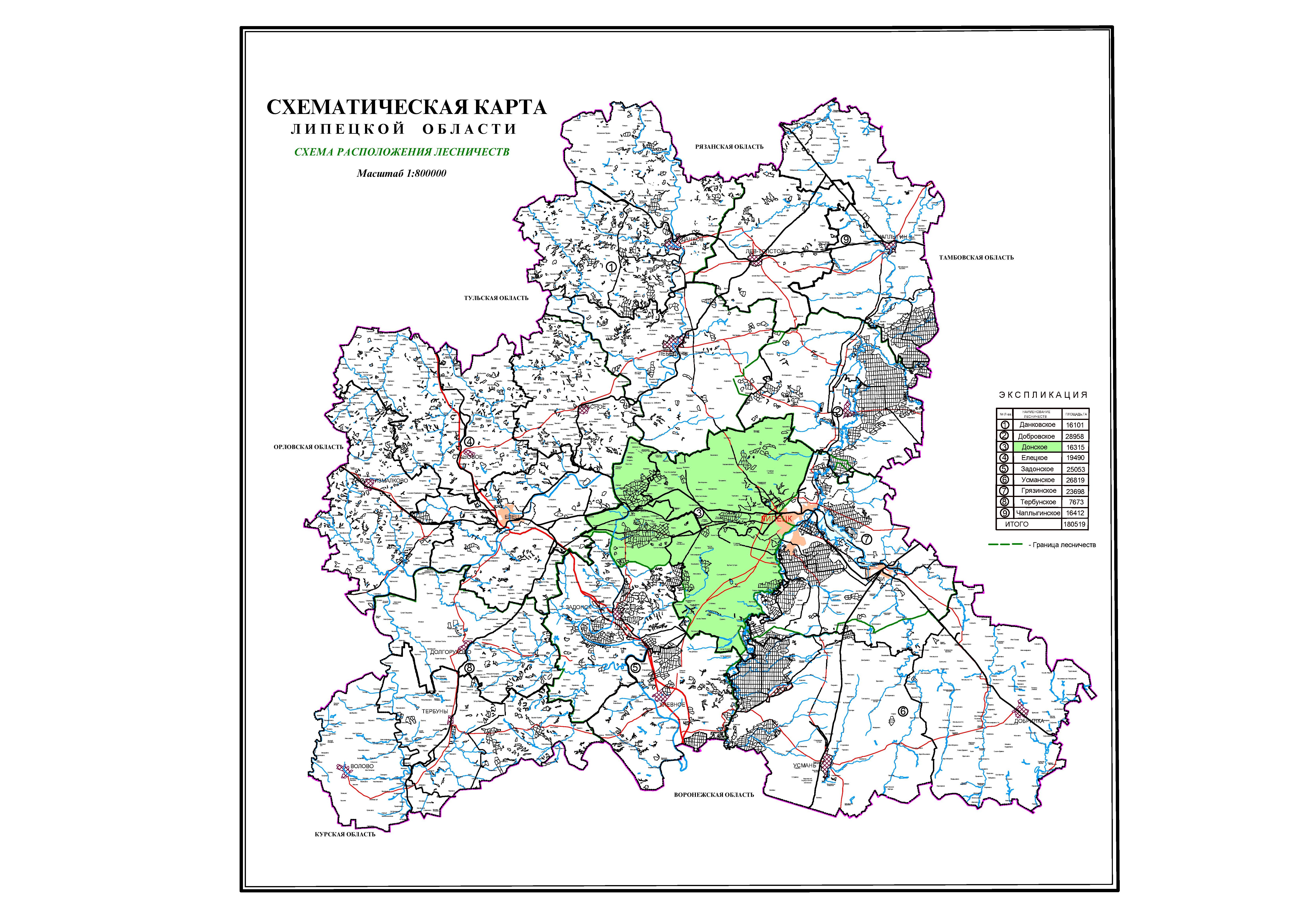 1.1.4. Распределение территории лесничества по лесорастительным зонам и лесным районамЛеса Донского лесничества отнесены к лесостепной зоне к району лесостепей европейской части Российской Федерации на основании Приказа Федерального агентства лесного хозяйства от 09.03.2011 г. № 61 «Об утверждении Перечня лесорастительных зон Российской Федерации и Перечня лесных районов Российской Федерации».	Таблица 1.1.4.1Распределение лесов лесничества по лесорастительнымзонам и лесным районамРаспределение территории лесничества и участковых лесничеств по лесорастительным зонам и лесным районам приведено на схематической карте.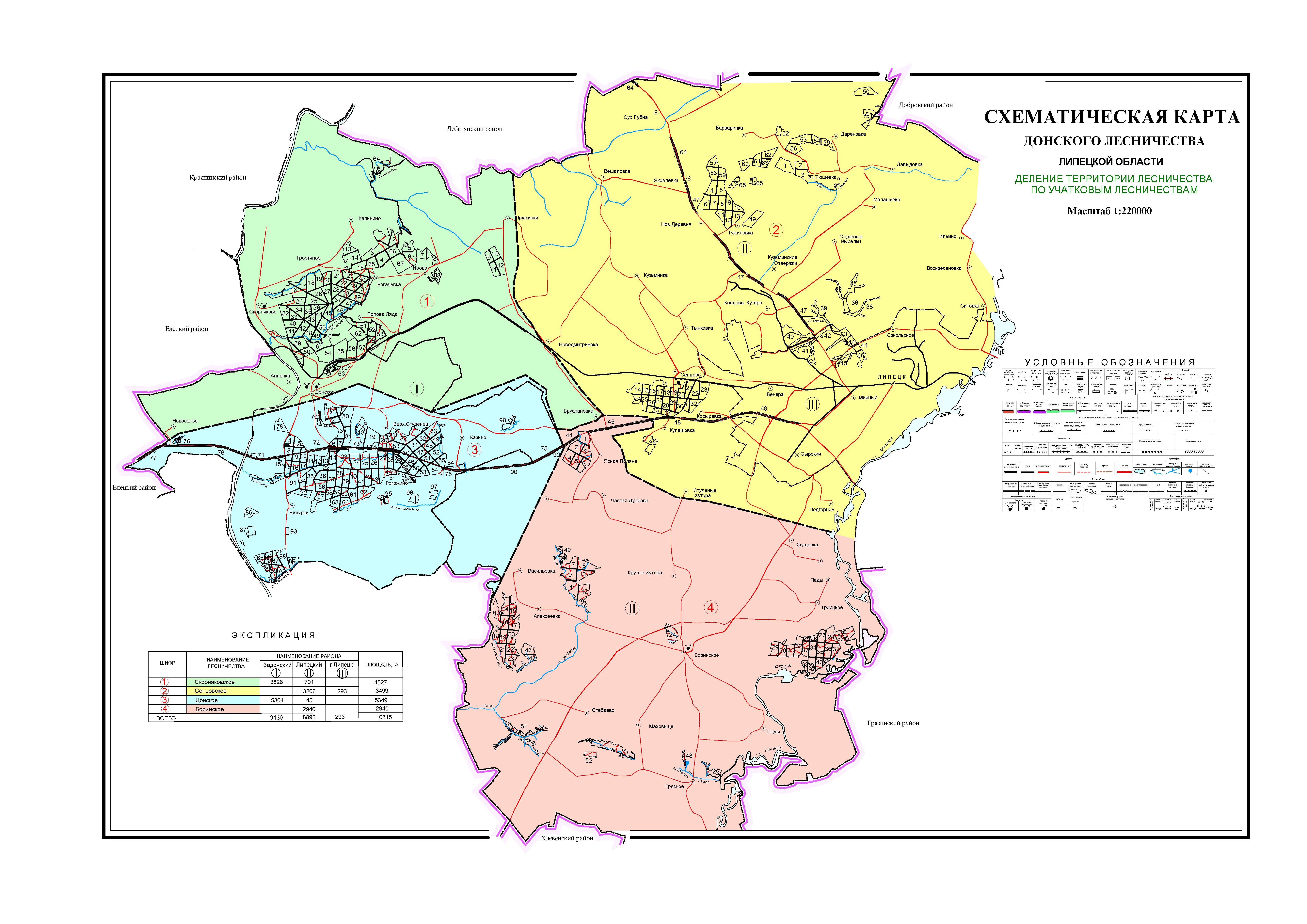 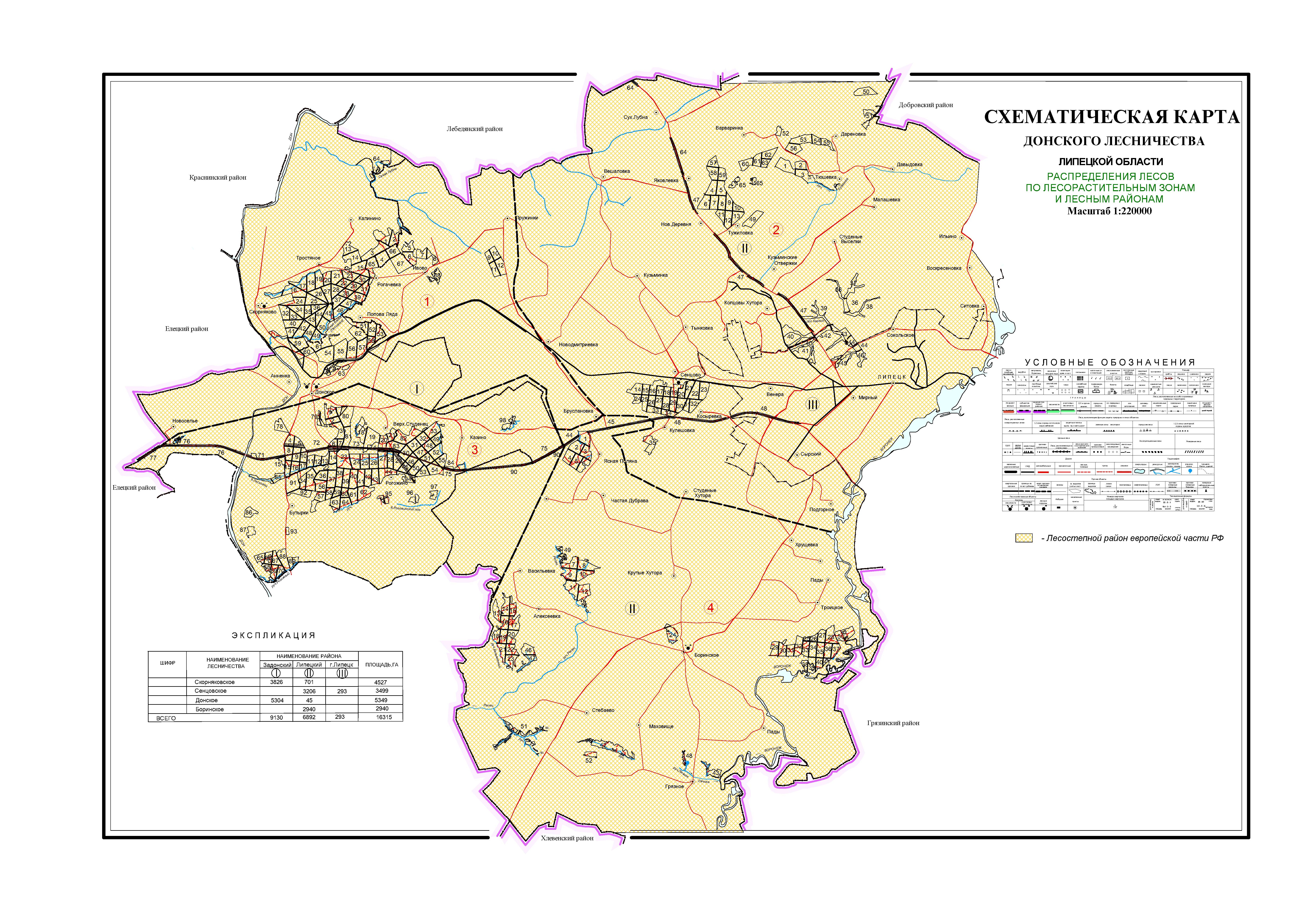 1.1.5. Распределение лесов по целевому назначениюи категориям защитных лесовПо целевому назначению и выполняемым функциям леса Донского лесничества отнесены к защитным лесам и к пяти категориям защитных лесов.Территориальное расположение показано на прилагаемой карте-схеме.Таблица 1.1.5.1Распределение лесов по целевому назначению и категориям защитных лесов	Поквартальная карта-схема подразделения лесов по целевому назначению и категориям защитных лесов прилагается.	Леса лесничества, в соответствии с Лесным кодексом РФ (2006 г.), по целевому назначению отнесены к защитным лесам.	С учетом правового режима защитных лесов в лесах лесничества выделены следующие категории защитных лесов:	- Леса, расположенные в  водоохранных зонах – выделены в соответствии с Водным кодексом Российской Федерации (статья 65) от 03.06.2006 г. № 74-ФЗ (введен в действие с 01.01.2007 г.), Приказа МПР РФ от 18.03.2008г. № 61.Примечание: согласно пункту 2 статьи 65 Водного кодекса РФ в границах                        водоохранных зон устанавливаются прибрежные защитные                        полосы, на территории которых вводятся дополнительные                        ограничения хозяйственной и иной деятельности.В защитных лесах, выполняющих функции защиты природных и иных объектов, выделены:- Защитные полосы лесов, расположенные вдоль железных дорог общего пользования, федеральных автодорог общего пользования и автомобильных дорог общего пользования, находящихся в собственности субъектов РФ – выделены в соответствии с ГОСТом от 17.5.03.02-90 «Охрана природы. Земли. Нормы выделения на землях ГЛФ защитных полос лесов вдоль железных и автомобильных дорог» и Перечня автомобильных дорог общего пользования, находящихся в собственности субъекта РФ (Липецкая область).- Леса лесопарковых зон – выделены на основании Лесного кодекса РФ от 04.12.2006 г. № 200-ФЗ с изменениями и дополнениями (редакция от 19.03.2009 г.), Лесоустроительной инструкции, утвержденной приказом Федерального агентства лесного хозяйства от 12 декабря 2011 г. N 516.На основании Лесного кодекса РФ от 04.12.2006 г. № 200-ФЗ с изменениями и дополнениями (редакция от 31.12.2010 г.), Лесоустроительной инструкции, утвержденной приказом Федерального агентства лесного хозяйства от 12 декабря 2011 г. N 516 к ценным лесам отнесена категория защитных лесов – леса, расположенные в пустынных, полупустынных, лесостепных, лесотундровых зонах, степях, горах. К данной категории защитных лесов отнесены леса бывшей категории:– особо ценные лесные массивы (выделены приказом Федеральной службы лесного хозяйства России от 18.01.1996 г.);- государственные защитные лесные полосы, выделенные Постановлением Главы администрации Липецкой области от 27.12.1995 г. № 575.Ценные леса выделены на основании Приказ Рослесхоза от 19.05.2009 N 213"Об отнесении лесов на территории Липецкой области к ценным лесам и установлении их границ".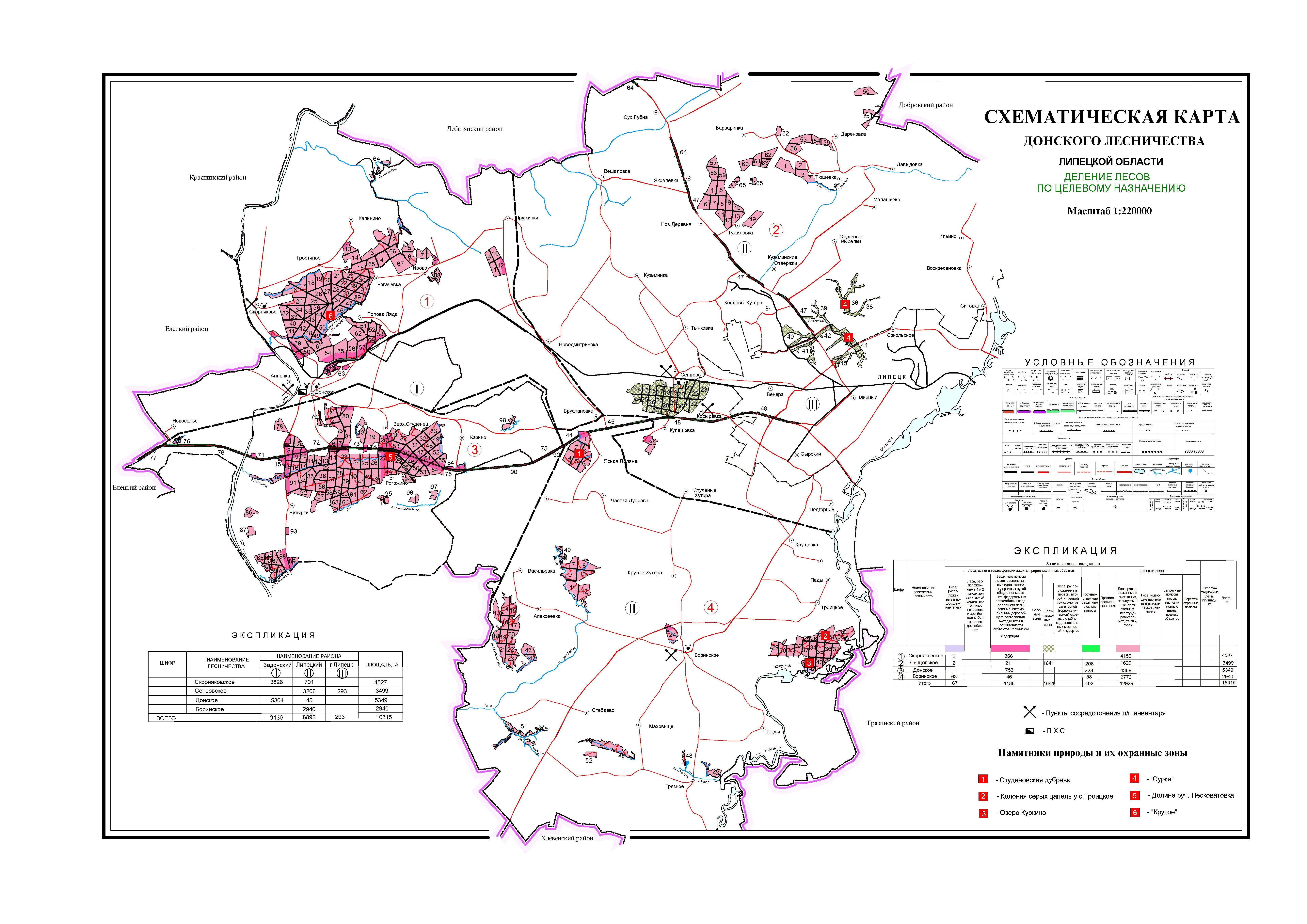 1.1.6. Характеристика лесных и нелесных земель из состава земель лесного фонда на территории лесничестваТаблица 1.1.6.1Характеристика лесных и нелесных земель лесного фондана территории лесничества Приведенная в данной таблице характеристика земель лесного фонда лесничества показывает, что лесные земли составляют 94,7% общей площади лесничества, в том числе покрытые лесной растительностью 84,4%. Нелесные земли составляют 5,3% общей площади лесничества.Другие земли, не покрытые лесной растительностью включают в себя:– несомкнувшиеся лесные культуры		540,0 га;– лесные питомники, плантации		26,0 га;– погибшие древостои				16,0 га.Другие нелесные земли включают в себя:– пастбища						5,0 га;– пашни						7,0 га;– сенокосы						29,0 га;– воды						27,0 га;– усадьбы						54,0 га;– прочие земли					472,0 га.1.1.7. Характеристика имеющихся особо охраняемых территорий и объектов, планы по их организации, развитию экологических сетей, сохранению биоразнообразияНа территории Донского лесничества расположены памятники природы регионального значения общей площадью 1121,6 га, перечень которых приводится в таблице 1.1.7.1.Таблица 1.1.7.1.Перечень особо охраняемых природных территорийи объектовОтветственность за сохранность и соблюдение режима памятников природы возложена на Донское лесничество.Таблица 1.1.7.2.Перечень видов (пород) деревьев и кустарников заготовка древесины которых  не допускаетсяПримечание: Перечень видов (пород) деревьев и кустарников, заготовка древесины которых не допускается, утвержден приказом Федерального агентства лесного хозяйства от 5 декабря 2011 года № 513 (зарегистрирован в Минюсте РФ 19 января 2012 г. N 22973).Перечень особо защитных лесных участков (ОЗУ) Донского лесничества(по состоянию на 01.01.2014 г.)В соответствии Лесоустроительной инструкции (2008 г.), утвержденной Приказом Федерального агентства лесного хозяйства от 12 декабря 2011 г. N 516 и согласно лесоустроительных материалов (2001 г.), в лесном фонде  Донского лесничества  выделены следующие особо защитные лесные участки (ОЗУ).	Таблица 1.1.7.3.Перечень особо защитных участков (ОЗУ) в Донском лесничестве(по состоянию на 01.01.2014 г.)Общая площадь выделенных особо защитных участков составляет 5003,8 га или 36,3% покрытых лесной растительностью земель лесничества. Самую большую площадь имеют участки леса шириной 1 км вокруг населенных пунктов: 3551,3га (25,8%). 1.1.8. Характеристика объектов лесной, лесоперерабатывающей инфраструктуры, объектов, не связанных с созданием лесной инфраструктуры, мероприятий по строительству, реконструкции и эксплуатации указанных объектов, предусмотренных документами Перечень объектов лесной инфраструктуры утвержден распоряжением Правительства Российской Федерации от 17 июля 2012 года № 1283-р.Объектами лесной инфраструктуры являются объекты, предназначенные для обеспечения охраны, защиты, воспроизводства лесов, а также использования лесов (лесные дороги, лесные склады, квартальные просеки и границы, квартальные и указательные столбы, лесохозяйственные и лесоустроительные знаки и т.д.).Объекты лесной инфраструктуры, расположенные на территории Донского лесничества, приведены в таблице 1.1.8.1.Таблица 1.1.8.1Существующие объекты лесной инфраструктурыОбъекты, не связанные с созданием лесной инфраструктуры, расположенные на территории Донского лесничества, приведены в таблице 1.1.8.2.Таблица 1.1.8.2Существующие объекты, не связанные с созданием лесной инфраструктурыОбщая протяженность дорог на территории Донского лесничества 131,6км, что составляет 8,1 км на 1000 га, нормой, обеспечивающей рациональное пользование лесом, считается сеть дорог протяженностью 10 – 12 км на 1 тыс. га  площади («Дороги в лесхозах», М. «Лесная промышленность»). Следовательно, фактическая протяженность путей транспорта на территории лесного фонда лесничества не соответствует нормативной и считается не достаточной.В соответствии с приказом Федерального агентства лесного хозяйства от 12.12.2011 № 517 «Об утверждении Правил использования лесов для переработки древесины и иных лесных ресурсов», не допускается размещение объектов лесоперерабатывающей инфраструктуры в защитных лесах и на особо защитных участках лесов.Подразделение лесов по целевому назначению с нанесением местоположения существующих и проектируемых особо охраняемых природных территорий и объектов, объектов лесной, лесоперерабатывающей инфраструктуры, объектов, не связанных с созданием лесной инфраструктуры приведена на поквартальной карте-схеме.1.2. Виды разрешенного использования лесов на территории лесничества с распределением по кварталамТаблица 1.2.1Распределение кварталов по видам разрешенного использования лесовПриоритетные виды использования лесовТаблица 1.2.2Продолжение таблицы 2.2.1.2.ГЛАВА 2НОРМАТИВЫ, ПАРАМЕТРЫ И СРОКИ РАЗРЕШЕННОГОИСПОЛЬЗОВАНИЯ ЛЕСОВ, НОРМАТИВЫ ПО ОХРАНЕ,ЗАЩИТЕ И ВОСПРОИЗВОДСТВУ ЛЕСОВ2.1. Нормативы, параметры и сроки использования лесов для заготовкидревесиныЗаготовка древесины регламентируется Правилами заготовки древесины, утвержденными приказом Федерального агентства лесного хозяйства от 1 августа 2011 года № 337 (зарегистрированы в Минюсте РФ 30 декабря 2011 года № 22883).Заготовка древесины осуществляется в пределах расчетной лесосеки лесничества (лесопарка) по видам целевого назначения лесов, хозяйствам и преобладающим породам.Объем древесины, заготовленной при ликвидации чрезвычайной ситуации в лесах, возникшей вследствие лесных пожаров, и последствий этой чрезвычайной ситуации, в расчетную лесосеку не включается.Для заготовки древесины допускается осуществление рубок:– спелых, перестойных лесных насаждений;– средневозрастных, приспевающих, спелых, перестойных лесных насаждений при вырубке погибших и поврежденных лесных насаждений (далее - санитарные рубки), при уходе за лесами (далее - рубки ухода за лесами, за исключением уходов в молодняках);– лесных насаждений любого возраста на лесных участках, предназначенных для строительства, реконструкции и эксплуатации объектов, предусмотренных статьями 13, 14 и 21 Лесного кодекса Российской Федерации.Рубки лесных насаждений осуществляются в форме выборочных рубок или сплошных рубок.При заготовке древесины:а) не допускается использование русел рек и ручьев в качестве трасс волоков и лесных дорог;б) не допускается повреждение лесных насаждений, растительного покрова и почв, захламление лесов промышленными и иными отходами за пределами лесосеки;в) необходимо сохранять дороги, мосты и просеки, а также осушительную сеть, дорожные, гидромелиоративные и другие сооружения, водотоки, ручьи, реки;г) запрещается оставление завалов (включая срубленные и оставленные на лесосеке деревья) и срубленных зависших деревьев, повреждение или уничтожение подроста, подлежащего сохранению.д) запрещается уничтожение или повреждение граничных, квартальных, лесосечных и других столбов и знаков, клейм и номеров на деревьях и пнях;е) запрещается рубка и повреждение деревьев, не предназначенных для рубки и подлежащих сохранению в соответствии с Правилами заготовки древесины и лесным законодательством Российской Федерации, в том числе источников обсеменения и плюсовых деревьев;ж) не допускается заготовка древесины по истечении разрешенного срока (включая предоставление отсрочки), а также заготовка древесины после приостановления или прекращения права пользования;з) не допускается оставление не вывезенной в установленный срок (включая предоставление отсрочки) древесины на лесосеке;и) не допускается вывозка, трелевка древесины в места, не предусмотренные технологической картой разработки лесосеки;к) не допускается невыполнение или несвоевременное выполнение работ по очистке лесосеки;л) не допускается уничтожение верхнего плодородного слоя почвы, вне волоков и погрузочных площадок.При заготовке древесины подлежат сохранению особи видов, занесённых в Красную книгу Российской Федерации и Красную книгу Липецкой области, а также места их обитания.При заготовке древесины в целях повышения биоразнообразия лесов на лесосеках могут сохраняться отдельные ценные деревья в любом ярусе и их группы (старовозрастные деревья, деревья с дуплами, гнездами птиц, а также потенциально пригодные для гнездования и мест укрытия мелких животных и т.п.).В целях заготовки древесины проводится отвод части площади лесного участка, предназначенного в рубку (лесосека), а также таксация лесосеки, при которой определяются количественные и качественные характеристики лесных насаждений и объём древесины, подлежащей заготовке.Сохранению при проведении рубок лесных насаждений подлежит жизнеспособный перспективный подрост ценных пород.Рубки ухода за лесами (осветления, прочистки, прореживания, проходные рубки, рубки реконструкции, ландшафтные рубки, иные виды рубок ухода за лесами), направленные на улучшение породного состава и качества древостоев, повышение полезных функций лесов, осуществляются в форме выборочных рубок. Параметры и назначение рубок ухода за лесами определяются в соответствии с Правилами ухода за лесами, утвержденными приказом МПР РФ от 16.07.2007 №185.Уход за лесами осуществляется лицами, использующими леса на основании проекта освоения лесов или органами государственной власти, органами местного самоуправления в пределах их полномочий, определенных в соответствии со статьями 81-84 Лесного кодекса Российской Федерации, в соответствии со статьей 19 Лесного кодекса Российской Федерации.В защитных лесах мероприятия по уходу за лесами направлены на достижение целей сохранения средообразующих, водоохранных, защитных, санитарно-гигиенических, оздоровительных и иных полезных функций леса.В зависимости от возраста лесных насаждений и целей ухода осуществляются следующие виды рубок ухода за лесами:- осветления, направленные на улучшение породного и качественного состава молодняков и условий роста деревьев главной древесной породы;- прочистки, направленные на регулирование густоты лесных насаждений и улучшение условий роста деревьев главной древесной породы, а также на продолжение формирования породного и качественного состава лесных насаждений;- прореживания, направленные на создание благоприятных условий для правильного формирования ствола и кроны деревьев;- проходные рубки, направленные на создание благоприятных условий для увеличения прироста деревьев;- формирование ландшафта, направленные на формирование лесопарковых ландшафтов и повышение их эстетичной, оздоровительной ценности и устойчивости.При проведении рубок ухода за лесом применяется хозяйственно-биологическая классификация деревьев, согласно которой все деревья по их хозяйственно-биологическим признакам распределяются на три категории: I – лучшие, II – вспомогательные, III – нежелательные.Лучшие деревья должны быть здоровыми, иметь прямые, полнодревесные, достаточно очищенные от сучьев стволы, хорошо сформированные кроны хорошее укоренение и предпочтительно семенное происхождение и отбираются преимущественно из деревьев главной породы. В сложных лесных насаждениях такие деревья могут находиться в любом ярусе древостоя.К вспомогательным относятся деревья, способствующие очищению лучших деревьев от сучьев, формированию их стволов и крон, выполняющие почвозащитные и почвоулучшающие функции. Вспомогательные деревья могут находиться в любой части полога лесных насаждений, но преимущественно во втором ярусе.К нежелательным деревьям (подлежащим рубке), относятся:- мешающие росту и формированию крон лучших и вспомогательных деревьев;- неудовлетворительное состояние (сухостойные, буреломные, снеголомные, отмирающие, поврежденные вредными организмами, животными и иными воздействиями);- с неудовлетворительным качеством ствола и кроны.Деревья, подлежащие рубке, могут находиться во всех частях полога лесного насаждения.В чистых лесных насаждениях (или с единичной примесью деревьев других древесных пород) из светолюбивых пород, отбор деревьев на выращивание ведется преимущественно из верхней части полога, а в рубку - из нижней.В смешанных лесных насаждениях, где ценные древесные породы отстают в росте по высоте от малоценных, в рубку отбираются в первую очередь деревья малоценных древесных пород из верхней части полога.Отбор деревьев производится по отдельным группам, в которых прежде всего отбирают лучшие деревья, затем по отношению к ним намечают вспомогательные и, наконец, подлежащие рубке.Проведение рубок ухода заканчивается в хвойных и твердолиственных семенных насаждениях за 20 лет до установленного возраста рубки спелых насаждений, а в мелколиственных и твердолиственных порослевых насаждениях – за 10 лет.Отвод лесосек для проведения рубок ухода за лесами осуществляется с отбором деревьев, предназначенных для рубки, их клеймением, перечетом, с закладкой пробных площадей в молодняках. В лиственных лесных насаждениях отвод лесосек производится в течение вегетационного периода, а в хвойных – в течение всего года.При отводе лесосек для проведения прореживания и проходных рубок назначенные в рубку деревья диаметром 8см на высоте 1,3 м и более отмечаются затесками и клеймятся у шейки корня.При перечёте деревья, вырубаемые для размещения технологических коридоров и погрузочных пунктов, учитываются отдельно.В лесных насаждениях искусственного происхождения в качестве технологических коридоров используются междурядья лесных культур.Не допускается повреждение деревьев при проведении прореживаний и проходных рубок более 3%.Рубки ухода в лесах, расположенных в водоохранных зонах, должны быть направлены на выращивание здоровых, устойчивых смешанных хвойно-лиственных насаждений с участием древесных и кустарниковых пород с глубокой корневой системой.Сомкнутость полога крон лесных насаждений при каждом приёме рубок не должна снижаться ниже 0,6-0,7.Непосредственно от уреза воды оставляются берегозащитные участки лесов шириной 30-50 м, по которым передвижение тракторов не допускается. Рубки ухода проводятся преимущественно в зимний период по промёрзшему грунту. Порубочные остатки выносятся для сжигания за пределы берегозащитных участков лесов.Проходные рубки в лесах водоохранных зон, в государственных защитных лесных полосах, а также в особо-защитных участках (ОЗУ), допускающих их проведение, возрастом не ограничиваются (допускается приказом МПР от 16.07.2007 г. №185 и приказом Федерального агентства лесного хозяйства от 01.08.2011г.).Рубки ухода за лесом в защитных полосах лесов, расположенных вдоль железнодорожных путей общего пользования, федеральных автомобильных дорог общего пользования, автомобильных дорог общего пользования, находящихся в собственности субъектов Российской Федерации, направлены на повышение свойств лесных насаждений по снегопоглещению, снижению скорости ветра, почвоукреплению.Интенсивность рубок должна быть слабой, полнота не должна снижаться ниже 0,7. Разрубка технологических коридоров не должна производиться в опушке леса шириной 25 – 30 метров, примыкающей к дороге.В опушках леса шириной 50 – 100 м, примыкающих к железным и автомобильным дорогам, вдоль которых выделены защитные полосы лесов, рубки ухода направлены на формирование устойчивых, преимущественно смешанных и разновозрастных лесных насаждений, а также лесных насаждений различного породного состава, формы и строения с целью исключения однообразия и монотонности ландшафта.Особенности рубок ухода за лесом в государственных защитных лесных полосах предусмотрены в Правилах ухода за лесами.Нормативы режима рубок ухода за лесами приведены в таблице 2.1.4.3.2.1.1. Расчетная лесосека для осуществления рубок спелых и перестойных насажденийСогласно приказу  Федерального агентства лесного хозяйства от 1 августа 2011 г. N 337 «Об утверждении правил заготовки  древесины»  выборочные рубки спелых, перестойных  лесных насаждений допускаются в защитных  лесах, если иное не предусмотрено  законодательством  Российской Федерации». В Донском лесничестве рубка спелых и перестойных насаждений с целью заготовки древесины на особо защитных лесных участках (ОЗУ) не допускается.К выборочным  рубкам относятся рубки,  при которых на соответствующих землях  или земельных участках вырубается  часть деревьев  и кустарников  определенного возраста,  размера, качества и состояния.Запрещается заготовка древесины в объёме, превышающем расчётную лесосеку, а также с нарушением возрастов рубок.Ведомости расчетных лесосек по выборочным рубкам в спелых и перестойных насаждениях на период с 2011 по 2018 г.г. приводятся в таблицах 2.1.1.1.-2.1.1.4.Расчетная лесосека устанавливается на срок действия лесохозяйственного регламента и вводится в действие с начала календарного года.Таблица 2.1.1.1Расчетная лесосека для осуществления выборочных рубок спелых и перестойных лесных насаждений на срок действия лесохозяйственного регламента (крутизна 0-100)Таблица 2.1.1.2.Сводная ведомость расчетной лесосеки по выборочным рубкам спелых и перестойных насаждений на срокдействиялесохозяйственного регламента (крутизна 0-100)------------------------------------------------------------------------------------------------------------------------------------Хозцек- :Покры-:Распределение лесопокрытoй   :Запас :Сред:Сред:    :  Исчисленные лесосеки  :   Принятая лесосека    Число:Предполa  ция   :  тая : площади по группам возраста :спелых: за-: нее:    :------------------------:------------------------:лет : гаемый        :      :-----------------------------:и пере: пас:изме:Воз-:Рав-:2-я :1-я :Ин- : По :    :    :  В ликвиде   :ис- :остаток  и     :лесом :    :Средневозр    :Спелые и : стой-:экс-:нен-:раст: но-:    :    :тег-:сос-:Пло-: За-:--------------:поль:насажден        :      :    :---------:При-:перестойн: ных  :пл. : ие :    :мер-:воз-:воз-:раль:тоя-:щадь: пас:Все-: В  :% де:зова:--------преобл. : пло- :Моло:    : В  :спе-:---------:насаж-:фон-:запа:руб-:ного:раст:раст:ная :нию : Га :    : го :т.ч.: ло-:ния :При-:спепорода  : щадь :дня-:Все-:т.ч.:ваю-:    : В  :дений : да : са : ки :    :ная :ная :    :    :    :тыс.:    :дело:вой :экс-:спе-:лых        :  Га  : ки : го включ:щие :Все-:т.ч.:      :на  :    :    :поль:    :    :    :    :    :кбм.:    :вой : от :пл. :ваю-:        :      :    :    : в  :    : го :пере: тыс. :1 га:тыс.:лет :зова:    :    :    :    :    :    :    :    :лик-:фон-:щих :        :      :    :    :расч:    :    : ст.: кбм. :кбм.:кбм.:    :ния :    :    :    :    :    :    :    :    :вида: да :    :------------------------------------------------------------------------------------------------------------------------------------   1    :  2   :  3 :  4 :  5 :  6 :  7 :  8 :   9  : 10 : 11 : 12 : 13 : 14 : 15 : 16 : 17 : 18 : 19 : 20 : 21 : 22 : 23 : 24 : 25------------------------------------------------------------------------------------------------------------------------------------                                                  Целевое назначение лесов Защитные леса         Категория защитности:  ЛЕСА,РАСПОЛОЖЕННЫЕ В ПУСТЫННЫХ, ПОЛУПУСТЫННЫХ, ЛЕСОСТЕПНЫХ,ЛЕСОТУНДРОВЫХ ЗОНАХ, СТЕПЯХ, ГОРАХ                                                     Выборочные  рубки - запас, тыс.кбм.ХВОЙНАЯ ДО 0,5 Г 11-20              1    1                                            101ХВОЙНАЯ 0,6-2ГА  11-20             10    4    1         5                   283   ,1  101                                                           4В том числеДУБ.СЕМ 2,1 ГА И 11-20              4    4                                            121ДУБ.ПОР ДО 0,5 Г 11-20              1                        1          ,2  185        71                                                                1ДУБ.ПОР 0,6-2 ГА 11-20             26    3   12   11    5    6    3    1,7  247   ,1   71                             1   ,1   ,1   ,1   53   31    6   12В том числе  ДУБ НАГОРН.ПОРОСЛ.                             1,7                                                ,1ДУБ.ПОР 2,1 ГА И 11-20            219   38  111  104    3   67    7   15,3  231   ,7   71                             7   ,4   ,3   ,1   57   40   95   70------------------------------------------------------------------------------------------------------------------------------------Хозцек- :Покры-:Распределение лесопокрытoй   :Запас :Сред:Сред:    :  Исчисленные лесосеки  :   Принятая лесосека    Число:Предполa  ция   :  тая : площади по группам возраста :спелых: за-: нее:    :------------------------:------------------------:лет : гаемый        :      :-----------------------------:и пере: пас:изме:Воз-:Рав-:2-я :1-я :Ин- : По :    :    :  В ликвиде   :ис- :остаток  и     :лесом :    :Средневозр    :Спелые и : стой-:экс-:нен-:раст: но-:    :    :тег-:сос-:Пло-: За-:--------------:поль:насажден        :      :    :---------:При-:перестойн: ных  :пл. : ие :    :мер-:воз-:воз-:раль:тоя-:щадь: пас:Все-: В  :% де:зова:--------преобл. : пло- :Моло:    : В  :спе-:---------:насаж-:фон-:запа:руб-:ного:раст:раст:ная :нию : Га :    : го :т.ч.: ло-:ния :При-:спепорода  : щадь :дня-:Все-:т.ч.:ваю-:    : В  :дений : да : са : ки :    :ная :ная :    :    :    :тыс.:    :дело:вой :экс-:спе-:лых        :  Га  : ки : го включ:щие :Все-:т.ч.:      :на  :    :    :поль:    :    :    :    :    :кбм.:    :вой : от :пл. :ваю-:        :      :    :    : в  :    : го :пере: тыс. :1 га:тыс.:лет :зова:    :    :    :    :    :    :    :    :лик-:фон-:щих :        :      :    :    :расч:    :    : ст.: кбм. :кбм.:кбм.:    :ния :    :    :    :    :    :    :    :    :вида: да :    :------------------------------------------------------------------------------------------------------------------------------------   1    :  2   :  3 :  4 :  5 :  6 :  7 :  8 :   9  : 10 : 11 : 12 : 13 : 14 : 15 : 16 : 17 : 18 : 19 : 20 : 21 : 22 : 23 : 24 : 25------------------------------------------------------------------------------------------------------------------------------------В том числе  ДУБ НАГОРН.ПОРОСЛ.                            15,3                                                ,4ТВЕРД. 0,6-2 ГА  11-20              1         1    1                                   61                                                           1ТВЕРД. 2,1 ГА И> 11-20              2         2    2                                   61                                                           2БЕР.-ОЛЬ.0,6-2 Г 11-20              8    3    5    4                                   61                                                           4БЕР.-ОЛЬ 2,1 ГА  11-20              6         3    3    3                   159        61                                                           3    3ОСИНОВАЯ ДО 0,5  11-20              1         1    1                        250        51                                                           1ОСИНОВАЯ 0,6-2 Г 11-20              2                        2    1     ,6  306        51                                                                2ОСИНОВАЯ 2,1 ГА  11-20              2                   2                   250        51                                                                2Итого по способу рубок            283   53  136  126   18   76   11   17,8        ,9                                  8   ,5   ,4   ,2   50       116   90В том числе:     хвойные             11    5    1         5                         ,1                                                                4     твердолиственные            253   45  126  118    8   74   10   17,2        ,8                                  8   ,5   ,4   ,2   50       104   83     мягколиственные------------------------------------------------------------------------------------------------------------------------------------Хозцек- :Покры-:Распределение лесопокрытoй   :Запас :Сред:Сред:    :  Исчисленные лесосеки  :   Принятая лесосека    Число:Предполa  ция   :  тая : площади по группам возраста :спелых: за-: нее:    :------------------------:------------------------:лет : гаемый        :      :-----------------------------:и пере: пас:изме:Воз-:Рав-:2-я :1-я :Ин- : По :    :    :  В ликвиде   :ис- :остаток  и     :лесом :    :Средневозр    :Спелые и : стой-:экс-:нен-:раст: но-:    :    :тег-:сос-:Пло-: За-:--------------:поль:насажден        :      :    :---------:При-:перестойн: ных  :пл. : ие :    :мер-:воз-:воз-:раль:тоя-:щадь: пас:Все-: В  :% де:зова:--------преобл. : пло- :Моло:    : В  :спе-:---------:насаж-:фон-:запа:руб-:ного:раст:раст:ная :нию : Га :    : го :т.ч.: ло-:ния :При-:спепорода  : щадь :дня-:Все-:т.ч.:ваю-:    : В  :дений : да : са : ки :    :ная :ная :    :    :    :тыс.:    :дело:вой :экс-:спе-:лых        :  Га  : ки : го включ:щие :Все-:т.ч.:      :на  :    :    :поль:    :    :    :    :    :кбм.:    :вой : от :пл. :ваю-:        :      :    :    : в  :    : го :пере: тыс. :1 га:тыс.:лет :зова:    :    :    :    :    :    :    :    :лик-:фон-:щих :        :      :    :    :расч:    :    : ст.: кбм. :кбм.:кбм.:    :ния :    :    :    :    :    :    :    :    :вида: да :    :------------------------------------------------------------------------------------------------------------------------------------   1    :  2   :  3 :  4 :  5 :  6 :  7 :  8 :   9  : 10 : 11 : 12 : 13 : 14 : 15 : 16 : 17 : 18 : 19 : 20 : 21 : 22 : 23 : 24 : 25------------------------------------------------------------------------------------------------------------------------------------             19    3    9    8    5    2    1     ,6                                                                          8    7                                        Категория защитности:  ЛЕСА ЛЕСОПАРKОВЫХ ЗОН                                                     Выборочные  рубки - запас, тыс.кбм.ДУБ.ПОР 2,1 ГА И 11-20                                                                   2              8         8    8                                   71                                                           8БЕР.-ОЛЬ 2,1 ГА  11-20              4                   4                   210        61                                                                4Итого по способу рубок             12         8    8    4                                                                                           8    4В том числе:     твердолиственные              8         8    8                                                                                                8     мягколиственные              4                   4                                                                                                4Итого по целевому назначению лесов            295   53  144  134   22   76   11   17,8        ,9                                  8   ,5   ,4   ,2   50       124   94В том числе:  хвойные             11    5    1         5                         ,1                                                                4  твердолиственные            261   45  134  126    8   74   10   17,2        ,8                                  8   ,5   ,4   ,2   50       112   83  мягколиственные             23    3    9    8    9    2    1     ,6                                                                          8   11------------------------------------------------------------------------------------------------------------------------------------Хозцек- :Покры-:Распределение лесопокрытoй   :Запас :Сред:Сред:    :  Исчисленные лесосеки  :   Принятая лесосека    Число:Предполa  ция   :  тая : площади по группам возраста :спелых: за-: нее:    :------------------------:------------------------:лет : гаемый        :      :-----------------------------:и пере: пас:изме:Воз-:Рав-:2-я :1-я :Ин- : По :    :    :  В ликвиде   :ис- :остаток  и     :лесом :    :Средневозр    :Спелые и : стой-:экс-:нен-:раст: но-:    :    :тег-:сос-:Пло-: За-:--------------:поль:насажден        :      :    :---------:При-:перестойн: ных  :пл. : ие :    :мер-:воз-:воз-:раль:тоя-:щадь: пас:Все-: В  :% де:зова:--------преобл. : пло- :Моло:    : В  :спе-:---------:насаж-:фон-:запа:руб-:ного:раст:раст:ная :нию : Га :    : го :т.ч.: ло-:ния :При-:спепорода  : щадь :дня-:Все-:т.ч.:ваю-:    : В  :дений : да : са : ки :    :ная :ная :    :    :    :тыс.:    :дело:вой :экс-:спе-:лых        :  Га  : ки : го включ:щие :Все-:т.ч.:      :на  :    :    :поль:    :    :    :    :    :кбм.:    :вой : от :пл. :ваю-:        :      :    :    : в  :    : го :пере: тыс. :1 га:тыс.:лет :зова:    :    :    :    :    :    :    :    :лик-:фон-:щих :        :      :    :    :расч:    :    : ст.: кбм. :кбм.:кбм.:    :ния :    :    :    :    :    :    :    :    :вида: да :    :------------------------------------------------------------------------------------------------------------------------------------   1    :  2   :  3 :  4 :  5 :  6 :  7 :  8 :   9  : 10 : 11 : 12 : 13 : 14 : 15 : 16 : 17 : 18 : 19 : 20 : 21 : 22 : 23 : 24 : 25------------------------------------------------------------------------------------------------------------------------------------В т.ч.по способам рубок  Выборочные(всего)            295   53  144  134   22   76   11   17,8        ,9                                  8   ,5   ,4   ,2   50       124   94Из них:     хвойные             11    5    1         5                         ,1                                                                4------------------------------------------------------------------------------------------------------------------------------------     твердолиственные	            261   45  134  126    8   74   10   17,2        ,8                                  8   ,5   ,4   ,2   50       112   83     мягколиственные             23    3    9    8    9    2    1     ,6                                                                          8   11------------------------------------------------------------------------------------------------------------------------------------                    :         обьем ликвидной древисины,тыс.кбм.           :        в том числе деловой древисины,тыс.кбм.                 Группы       :--------------------------------------------------------------------------------------------------------------:         и          :    :хвой:в т.ч. по х/с :твер:в т.ч. по х/с :мяг-:в  б:    :хвой:в т.ч. по х/с :твер:в т.ч. по х/с :мяг-:в   б:      категории     :все-:ное :--------------:доли:--------------:коли:т. е:все-:ное :--------------:доли:--------------:коли:т.  е:     защитности     : го :хо- :сос-:лист:кед-:ств.:дубо:дубо:буко:ств.:ч. р: го :хо- :сос-:лист:кед-:ств.:дубо:дубо:буко:ств.:ч.  р:                    :    :зяй-:но- :вен-:ро- :хо- :вым :вым :вым :хо- :   е:    :зяй-:но- :вен-:ро- :хо- :вым :вым :вым :хо- :    е:                    :    :ство:вым :нич-:вым :зяй-: в/с: н/с:    :зяй-:   з:    :ство:вым :нич.:вым :зяй-: в/с: н/с:    :зяй-:    з:                    :    :    :    :ным :    :ство:    :    :    :ство:   .:    :    :    :ным :    :ство:    :    :    :ство:    .:------------------------------------------------------------------------------------------------------------------------------------всего защитных лесов                       ,4                       ,4   ,4                       ,2                       ,2   ,2ЛЕСА,РАСПОЛ.В СТЕПЯХ,ГОРАХ И Д                       ,4                       ,4   ,4                       ,2                       ,2   ,2всего лесов                       ,4                       ,4   ,4                       ,2                       ,2   ,2Таблица 2.1.1.3.Расчетная лесосека по выборочным рубкам спелых и перестойных лесных насажденийна срок действия лесохозяйственного регламента (крутизна 11-200)Таблица2.1.1.4.Сводная ведомость расчетной лесосеки по выборочным рубкам спелых и перестойных насаженийна срок действия лесохозяйственного регламента (крутизна 11-200)------------------------------------------------------------------------------------------------------------------------------------Хозцек- :Покры-:Распределение лесопокрытoй   :Запас :Сред:Сред:    :  Исчисленные лесосеки  :   Принятая лесосека    Число:Предполa  ция   :  тая : площади по группам возраста :спелых: за-: нее:    :------------------------:------------------------:лет : гаемый        :      :-----------------------------:и пере: пас:изме:Воз-:Рав-:2-я :1-я :Ин- : По :    :    :  В ликвиде   :ис- :остаток  и     :лесом :    :Средневозр    :Спелые и : стой-:экс-:нен-:раст: но-:    :    :тег-:сос-:Пло-: За-:--------------:поль:насажден        :      :    :---------:При-:перестойн: ных  :пл. : ие :    :мер-:воз-:воз-:раль:тоя-:щадь: пас:Все-: В  :% де:зова:--------преобл. : пло- :Моло:    : В  :спе-:---------:насаж-:фон-:запа:руб-:ного:раст:раст:ная :нию : Га :    : го :т.ч.: ло-:ния :При-:спепорода  : щадь :дня-:Все-:т.ч.:ваю-:    : В  :дений : да : са : ки :    :ная :ная :    :    :    :тыс.:    :дело:вой :экс-:спе-:лых        :  Га  : ки : го включ:щие :Все-:т.ч.:      :на  :    :    :поль:    :    :    :    :    :кбм.:    :вой : от :пл. :ваю-:        :      :    :    : в  :    : го :пере: тыс. :1 га:тыс.:лет :зова:    :    :    :    :    :    :    :    :лик-:фон-:щих :        :      :    :    :расч:    :    : ст.: кбм. :кбм.:кбм.:    :ния :    :    :    :    :    :    :    :    :вида: да :    :------------------------------------------------------------------------------------------------------------------------------------   1    :  2   :  3 :  4 :  5 :  6 :  7 :  8 :   9  : 10 : 11 : 12 : 13 : 14 : 15 : 16 : 17 : 18 : 19 : 20 : 21 : 22 : 23 : 24 : 25------------------------------------------------------------------------------------------------------------------------------------                                                  Целевое назначение лесов Защитные лесаКатегория защитных лесов – Леса, расположенные в пустынных,полупустынных,лесостепных, есотундровых зонах, степях,горах и др.Выборочные  рубки - запас, тыс.кбм.ХВОЙНАЯ ДО 0,5 Г 11-20              1    1                                            101ХВОЙНАЯ 0,6-2ГА  11-20             10    4    1         5                   283   ,1  101                                                           4В том числеДУБ.СЕМ 2,1 ГА И 11-20              4    4                                            121ДУБ.ПОР ДО 0,5 Г 11-20              1                        1          ,2  185        71                                                                1ДУБ.ПОР 0,6-2 ГА 11-20             26    3   12   11    5    6    3    1,7  247   ,1   71                             1   ,1   ,1   ,1   53   31    6   12В том числе  ДУБ НАГОРН.ПОРОСЛ.                             1,7                                                ,1ДУБ.ПОР 2,1 ГА И 11-20            219   38  111  104    3   67    7   15,3  231   ,7   71                             7   ,4   ,3   ,1   57   40   95   70В том числе  ДУБ НАГОРН.ПОРОСЛ.                            15,3                                                ,4ТВЕРД. 0,6-2 ГА  11-20              1         1    1                                   61                                                           1ТВЕРД. 2,1 ГА И> 11-20              2         2    2                                   61                                                           2БЕР.-ОЛЬ.0,6-2 Г 11-20              8    3    5    4                                   61                                                           4БЕР.-ОЛЬ 2,1 ГА  11-20              6         3    3    3                   159        61                                                           3    3ОСИНОВАЯ ДО 0,5  11-20              1         1    1                        250        51                                                           1ОСИНОВАЯ 0,6-2 Г 11-20              2                        2    1     ,6  306        51                                                                2ОСИНОВАЯ 2,1 ГА  11-20              2                   2                   250        51                                                                2Итого по способу рубок            283   53  136  126   18   76   11   17,8        ,9                                  8   ,5   ,4   ,2   50       116   90В том числе:     хвойные             11    5    1         5                         ,1                                                                4     твердолиственные            253   45  126  118    8   74   10   17,2        ,8                                  8   ,5   ,4   ,2   50       104   83     мягколиственные------------------------------------------------------------------------------------------------------------------------------------Хозцек- :Покры-:Распределение лесопокрытoй   :Запас :Сред:Сред:    :  Исчисленные лесосеки  :   Принятая лесосека    Число:Предполa  ция   :  тая : площади по группам возраста :спелых: за-: нее:    :------------------------:------------------------:лет : гаемый        :      :-----------------------------:и пере: пас:изме:Воз-:Рав-:2-я :1-я :Ин- : По :    :    :  В ликвиде   :ис- :остаток  и     :лесом :    :Средневозр    :Спелые и : стой-:экс-:нен-:раст: но-:    :    :тег-:сос-:Пло-: За-:--------------:поль:насажден        :      :    :---------:При-:перестойн: ных  :пл. : ие :    :мер-:воз-:воз-:раль:тоя-:щадь: пас:Все-: В  :% де:зова:--------преобл. : пло- :Моло:    : В  :спе-:---------:насаж-:фон-:запа:руб-:ного:раст:раст:ная :нию : Га :    : го :т.ч.: ло-:ния :При-:спепорода  : щадь :дня-:Все-:т.ч.:ваю-:    : В  :дений : да : са : ки :    :ная :ная :    :    :    :тыс.:    :дело:вой :экс-:спе-:лых        :  Га  : ки : го включ:щие :Все-:т.ч.:      :на  :    :    :поль:    :    :    :    :    :кбм.:    :вой : от :пл. :ваю-:        :      :    :    : в  :    : го :пере: тыс. :1 га:тыс.:лет :зова:    :    :    :    :    :    :    :    :лик-:фон-:щих :        :      :    :    :расч:    :    : ст.: кбм. :кбм.:кбм.:    :ния :    :    :    :    :    :    :    :    :вида: да :    :------------------------------------------------------------------------------------------------------------------------------------   1    :  2   :  3 :  4 :  5 :  6 :  7 :  8 :   9  : 10 : 11 : 12 : 13 : 14 : 15 : 16 : 17 : 18 : 19 : 20 : 21 : 22 : 23 : 24 : 25------------------------------------------------------------------------------------------------------------------------------------             19    3    9    8    5    2    1     ,6                                                                          8    7                                        Категория защитности:  ЛЕСА ЛЕСОПАРKОВЫХ ЗОН                                                     Выборочные  рубки - запас, тыс.кбм.ДУБ.ПОР 2,1 ГА И 11-20              8         8    8                                   71                                                           8БЕР.-ОЛЬ 2,1 ГА  11-20              4                   4                   210        61                                                                4Итого по способу рубок             12         8    8    4                                                                                           8    4В том числе:     твердолиственные              8         8    8                                                                                                8     мягколиственные              4                   4                                                                                                4Итого по целевому назначению лесов            295   53  144  134   22   76   11   17,8        ,9                                  8   ,5   ,4   ,2   50       124   94В том числе:  хвойные             11    5    1         5                         ,1                                                                4  твердолиственные            261   45  134  126    8   74   10   17,2        ,8                                  8   ,5   ,4   ,2   50       112   83  мягколиственные             23    3    9    8    9    2    1     ,6                                                                          8   11В т.ч.по способам рубок  Выборочные(всего)            295   53  144  134   22   76   11   17,8        ,9                                  8   ,5   ,4   ,2   50       124   94Из них:     хвойные             11    5    1         5                         ,1                                                                4     твердолиственные            261   45  134  126    8   74   10   17,2        ,8                                  8   ,5   ,4   ,2   50       112   83     мягколиственные             23    3    9    8    9    2    1     ,6                                                                          8   11------------------------------------------------------------------------------------------------------------------------------------                    :         обьем ликвидной древисины,тыс.кбм.           :        в том числе деловой древисины,тыс.кбм.                 Группы       :--------------------------------------------------------------------------------------------------------------:         и          :    :хвой:в т.ч. по х/с :твер:в т.ч. по х/с :мяг-:в  б:    :хвой:в т.ч. по х/с :твер:в т.ч. по х/с :мяг-:в   б:      категории     :все-:ное :--------------:доли:--------------:коли:т. е:все-:ное :--------------:доли:--------------:коли:т.  е:     защитности     : го :хо- :сос-:лист:кед-:ств.:дубо:дубо:буко:ств.:ч. р: го :хо- :сос-:лист:кед-:ств.:дубо:дубо:буко:ств.:ч.  р:                    :    :зяй-:но- :вен-:ро- :хо- :вым :вым :вым :хо- :   е:    :зяй-:но- :вен-:ро- :хо- :вым :вым :вым :хо- :    е:                    :    :ство:вым :нич-:вым :зяй-: в/с: н/с:    :зяй-:   з:    :ство:вым :нич.:вым :зяй-: в/с: н/с:    :зяй-:    з:                    :    :    :    :ным :    :ство:    :    :    :ство:   .:    :    :    :ным :    :ство:    :    :    :ство:    .:------------------------------------------------------------------------------------------------------------------------------------всего защитных лесов                       ,4                       ,4   ,4                       ,2                       ,2   ,2Леса, расположенные в пустынных,полупустынных,лесостепных, есотундровых зонах, степях,горах и др                       ,4                       ,4   ,4                       ,2                       ,2   ,2всего лесов                       ,4                       ,4   ,4                       ,2                       ,2   ,2*****---Таблица 2.1.1.5.Расчетная лесосека для осуществления  сплошных рубок спелых и перестойных лесных насажденийПримечание:  в защитных лесах лесничества сплошные рубки запрещены за исключением п.4 ст.17 Лесного кодекса.Таблица 2.1.1.6.Общий ежегодный допустимый объем древесиныпри рубке спелых и перестойных насаждений Примечание:   Информация по ежегодному допустимому объему изъятия 		  в перестойных насаждениях приведена согласно ст.6 Закона		  Липецкой области от 27.12.2007 г. № 112-03 «О правовом 		  регулировании некоторых вопросов использования лесов на		  территории Липецкой области» и с последующими измене-		  ниями.2.1.2. Расчетная лесосека (ежегодный допустимый объем изъятия древесины) для осуществления рубок средневозрастных, приспевающих, спелых, перестойных насаждений при уходе за лесамиТаблица 2.1.2.1Расчетная лесосека (ежегодный допустимый объем изъятия древесины) в средневозрастных, приспевающих, спелых, перестойных лесных насаждений при уходе за лесамиПримечание: выход деловой древесины может варьировать в большую или меньшую сторону в зависимости от санитарного состояния насаждений и качества древесины; ежегодные объемы ухода за лесом, не связанного с заготовкой древесины, по породам и группам пород с учетом сроков повторяемости приведены в разделе 2.17.2.1.3. Расчетная лесосека (ежегодный допустимый объем изъятия древесины)при всех видах рубокТаблица 2.1.3.1Расчетная лесосека (ежегодный допустимый объем изъятия древесины)при всех видах рубокплощадь – га; запас – тыс.м32.1.4. Возрасты рубокТаблица 2.1.4.1.Возрасты рубок (спелости) лесных насаждений в лесах Липецкой областичислитель –возраст;знаменатель – класс возрастаВозрасты  рубок (спелости) в настоящем лесохозяйственном регламенте приняты в соответствии с приказом Федерального агентства лесного хозяйства от 19.02.2008 г. № 37 «Об установлении возрастов рубок». Для отдельных древесных пород и кустарников, заготовка древесины которых не допускается, приведены возрасты спелости, служащие для распределения насаждений по группам возраста при ведении государственного лесного реестраПо отдельным древесным породам, ввиду отсутствия их в приказе возрасты рубки (спелости) приняты с учетом их биологических особенностей.Возрастные периоды проведения различных видов рубок ухода за лесом установлены приложением № 1 к Правилам ухода за лесами, утвержденными приказом Министерства природных ресурсов Российской Федерации от 16 июля 2007 года № 185.Таблица 2.1.4.2Возрасты проведения различных видов рубок ухода за лесомРасчётная лесосека для заготовки древесины при осуществлении рубок спелых и перестойных лесных насажденийНормативы выборочных рубок спелых и перестойных лесных насаждений с целью заготовки древесины (добровольно-выборочные, чересполосные постепенные рубки) в лесах Липецкой областиТаблица 2.1.4.3.Продолжение таблицы 2.1.4.3.Продолжение таблицы 2.1.4.3.Лесостепной район европейской части Российской ФедерацииТаблица 2.1.4.4.Нормативы режима рубок ухода за лесом в сосновых насаждениях <*><*> В лесостепном районе европейской части Российской Федерации (в отличие от хвойно-широколиственного района европейской части Российской Федерации) в целевом составе насаждений допускается на одну единицу больше; начало рубок ухода на 1-3 года раньше; период повторяемости рубок ухода на 1-3 года меньше.Примечания: 1. Исходный состав в гр. 1 для всех видов рубок ухода от осветлений до проходных.2.Максимальный процент интенсивности рубок приведен для насаждений сомкнутостью (полнотой), равной 1,0. При меньших показателях сомкнутости (полноты), наличии опасности резкого снижения устойчивости и других неблагоприятных условиях, а также проведении ухода на участках с сетью технологических коридоров интенсивность рубки соответственно снижается.Превышение интенсивности может допускаться при прорубке технологических коридоров (на 5-7% по запасу) и необходимости удаления большого количества нежелательных деревьев без отрицательных последствий (потери устойчивости и др.).3.Насаждения 3-й группы только в молодом возрасте относятся к сосновым хозяйственным секциям, если в них имеется достаточное количество деревьев сосны для формирования осветлениями и прочистками насаждений 1-й или 2-й группы по составу (гр. 12).Таблица 2.1.4.5Нормативы режима рубок ухода за лесомв еловых насаждениях <*><*> В северной части лесостепного района европейской части Российской Федерации при выращивании насаждений с преобладанием ели (в отличие от хвойно-широколиственного района европейской части Российской Федерации): в целевом составе насаждений допускается на одну единицу больше лиственных древесных пород; начало рубок ухода на 1-3 года раньше; период повторяемости рубок ухода на 1-3 года меньше.В лесостепном районе европейской части Российской Федерации в сходных лесорастительных условиях могут формироваться целевые насаждения первых двух групп с участием дуба в составе насаждений 1-2 единицы вместо березы и осины.Примечания: 1. Исходный состав в гр. 1 для всех видов рубок ухода от осветлений до проходных.2.Максимальный процент интенсивности рубок приведен для насаждений сомкнутостью (полнотой), равной 1,0. При меньших показателях сомкнутости (полноты), наличии опасности резкого снижения устойчивости и других неблагоприятных условиях, а также проведении ухода на участках с сетью технологических коридоров интенсивность рубки соответственно снижается.Повышение интенсивности может допускаться при прорубке технологических коридоров на 5-7% по запасу и необходимости удаления большого количества нежелательных деревьев.3.В насаждениях 3-й группы по составу (лиственно-еловых), начиная с возраста прореживаний, при необходимости  и экономической возможности ведутся рубки переформирования этих насаждений в хвойные.В группе типов леса ельники приручьевые (производные группы типов леса: березняки и осинники приручейно-крупнотравные) рубки переформирования не ведутся, такие насаждения относятся к соответствующим лиственным хозяйственным секциям.Таблица 2.1.4.6Нормативы режима рубок ухода за лесомпри формировании лесных насаждений дуба <*><*> В лесостепном районе европейской части Российской Федерации в сходных лесорастительных условиях формируются целевые насаждения с участием дуба в составе первых двух групп на 1-2 единицы меньше, чем приведено в таблицеПримечания: 1. Исходный состав в гр. 1 для видов рубок ухода - от осветлений до проходных. Доля сопутствующих древесных пород в составе целевых лесных насаждений может быть увеличена на 1-2 единицы.2.Максимальный процент интенсивности рубок приведен для насаждений сомкнутостью (полнотой), равной 1,0, и наличием в средневозрастных насаждениях второго яруса. При меньших показателях сомкнутости (полноты) интенсивность соответственно снижается,  в средневозрастных насаждениях с отсутствием второго яруса интенсивность проходных рубок снижается на 10%.3.Насаждения 3-й группы по составу, если они рубками ухода в молодняках не переведены во вторую или первую группу, в возрасте прореживаний относятся к другим хозяйственным секциям (по преобладающей породе).    Таблица 2.1.4.7Нормативы режима рубок ухода за лесом в березовых насажденияхПримечания: 1. Исходный состав в гр. 1 для видов рубок ухода от осветлений до проходных.2.Максимальный процент интенсивности рубок приведен для насаждений сомкнутостью (полнотой), равной 1,0. При меньших показателях сомкнутости (полноты), наличии опасности резкого снижения устойчивости и других неблагоприятных условиях, а также проведении ухода на участках с сетью технологических коридоров интенсивность рубки соответственно снижается.Повышение интенсивности может допускаться при прорубке технологических коридоров (на 5-7% по запасу) и необходимости удаления большого количества нежелательных деревьев, не вызывающего отрицательных последствий.Таблица 2.1.4.8Нормативы режима рубок ухода за лесом в осиновых насажденияхПримечания: 1. Исходный состав в гр. 1 для всех видов рубок ухода - от осветлений до проходных.2.Максимальный процент интенсивности рубок ухода приведен для насаждений сомкнутостью (полнотой), равной 1,0. При меньших показателях сомкнутости (полноты), наличии опасности резкого снижения устойчивости и других неблагоприятных условиях, а также проведении ухода на участках с сетью технологических коридоров интенсивность рубки  соответственно снижается.Повышение интенсивности может допускаться при прорубке технологических коридоров (на 5-7% по запасу) и необходимости удаления большого количества нежелательных деревьев, не вызывающего отрицательных последствий.Таблица 2.1.4.9Нормативы режима рубок ухода за лесом в липнякахПримечания: 1. Исходный состав в гр. 1 для всех видов рубок ухода - от осветлений до проходных.2.Максимальный процент интенсивности рубок ухода приведен для насаждений сомкнутостью (полнотой), равной 1,0. При меньших показателях сомкнутости (полноты), наличии опасности снижения устойчивости (жизнеспособности) насаждений при резком разреживании обычного развития водяных побегов на стволах и проявление  других неблагоприятных последствий интенсивность рубки соответственно снижается.Повышение интенсивности допускается при прорубке технологических коридоров (на 5-7% по запасу) и необходимости удаления большого количества нежелательных деревьев, в первую очередь второстепенных пород (осины в смешанных древостоях), если такое повышение не ведет к отрицательным последствиям.Таблица 2.1.4.10Нормативы режима рубок ухода за лесом  в ольховых насажденияхПримечания: 1. Исходный состав в гр. 1 для видов рубок ухода - от осветлений до проходных.2.Максимальный процент интенсивности рубок приведен для насаждений сомкнутостью (полнотой), равной 1,0. При меньших показателях сомкнутости (полноты), наличии опасности резкого снижения устойчивости и других неблагоприятных условиях, а также проведении ухода на участках с сетью технологических коридоров интенсивность рубки  соответственно снижается.Повышение интенсивности может допускаться при прорубке технологических коридоров (на 5-7% по запасу) и необходимости удаления большого количества нежелательных деревьев, не вызывающего отрицательных последствий.Таблица 2.1.4.11Нормативы режима рубок ухода за лесом в тополевых и ветловых насажденияхРазмеры лесосек, сроки примыкания лесосек, количество зарубов, сроки повторяемости рубок, методы лесовосстановленияЗаготовка древесины при рубке спелых и перестойных насаждений ориентирована на классическое ведение лесного хозяйства: лесовосстановление - уход за лесом - рубка спелой древесины - получение лесного дохода -очередной цикл лесовосстановления за счет полученного дохода и т.д.= При добровольно-выборочных рубках равномерно по площади вырубаются в первую очередь поврежденные, перестойные, спелые с замедленным ростом деревья, при условии обеспечения воспроизводства древесных пород, сохранения защитных и средообразующих свойств леса. Полнота древостоя после проведения данного вида выборочных рубок лесных насаждений не должна быть ниже 0,5.= Группово-выборочные рубки ведутся в лесных насаждениях с груп-пово-разновозрастной структурой, при которых вырубаются перестойные и спелые деревья, преимущественно группами в соответствии с их размещением по площади лесосеки. Площадь вырубаемых групп составляет от 0,01 до 0,5 гектара.= При равномерно-постепенных рубках  древостой одного класса возраста вырубается на лесосеке в несколько приемов путем равномерного разреживания с формированием в процессе рубки лесных насаждений из второго яруса и подроста предварительного или сопутствующего лесовосстановления.Равномерно-постепенные рубки также осуществляются в высоко- и среднеполнотных древостоях с угнетенным жизнеспособном подростом или вторым ярусом, в смешанных древостоях, образованных древесными породами, имеющими разный возраст спелости (хвойно-лиственных, осиново-березовых и т.п.).Полнота древостоев при первых приемах рубок снижается до 0,5. При отсутствии или недостаточном для формирования насаждений количестве подроста в соответствующих условиях произрастания в процессе равномерно-постепенных рубок осуществляются меры содействия возобновления леса.= Группово-постепенные (котловинные) рубки, при которых древостой вырубается в течение двух классов возраста группами (котловинами) в несколько приемов в местах, где имеются куртины подроста (а также обеспечивается их последующее появление), проводятся в одновозрастных древостоях с групповым размещением подроста. Рубка спелого древостоя осуществляется постепенно вокруг групп подроста на площадях от 0,01 до 1,0 гектара (котловинами) за 3-5 приемов, проводимых в течение 30-40 лет.= При проведении чересполосных постепенных рубок древостой вырубается в течение одного класса возраста за два-четыре приема на чередующихся в определенном порядке полосах шириной, не превышающей высоты древостоя, а в дубравах - двойную высоты древостоя при условии последующего создания лесных культур дуба. Данный вид рубки применяется в одновозрастных ветроустойчивых лесных насаждениях, произрастающих на хорошо дренированных почвах (в первую очередь мягколиственных, со вторым ярусом и подростом ценных пород).Чересполосные рубки не применяются в древостоях, теряющих устойчивость при их проведении.Заключительный прием группово-выборочных, чересполосных постепенных рубок проводится только после формирования на лесосеке жизнеспособного сомкнутого молодняка, обеспечивающего формирование лесных насаждений.Заготовка древесины при рубках спелых, перестойных лесных насаждений осуществляется с соблюдением размеров лесосек, которые установлены приложением № 2 к Правилам заготовки древесины, утвержденным приказом Рослесхоза от 1 августа 2011 года № 337. Предельная площадь лесосек для лесостепного лесного района европейской части Российской Федерации лесостепной зоны приведена в таблице 2.1.4.12.Таблица 2.1.4.12Предельные параметры основных организационно- техническихэлементов выборочных рубок спелых, перестойных лесных насажденийСроки примыкания лесосек при выборочных рубках спелых, перестойных лесных насаждений не устанавливаются.В случае примыкания лесосек при выборочных рубках спелых, перестойных лесных насаждений интенсивностью 30 процентов и более при их примыкании к лесосекам сплошных рубок спелых, перестойных лесных насаждений сроки примыкания устанавливаются такие же, как и для сплошных рубок спелых, перестойных лесных насаждений.Лесохозяйственным регламентом на территории Донского лесничества предусмотрено проведение чересполосных постепенных рубок и добровольно-выборочных рубок.	Лесовосстановление осуществляется в соответствии с Правилами лесовосстановления, утвержденными приказом Министерства природных ресурсов Российской Федерации от 16 июля 2007 года № 183, путем естественного, искусственного или комбинированного восстановления лесов.Естественное восстановление лесов осуществляется за счет мер содействия лесовосстановлению: путем сохранения подроста лесных древесных пород при проведении рубок лесных насаждений, минерализации почвы, огораживании и т.п..Искусственное восстановление лесов осуществляется путем создания лесных культур: посадки сеянцев, саженцев, в том числе с закрытой корневой системой, черенков или посева семян лесных растений.Комбинированное восстановление лесов осуществляется за счет сочетания естественного и искусственного лесовосстановления.Осуществление работ по заготовке древесины без разработки технологической карты разработки лесосеки не допускается.Рубка лесных насаждений на каждой лесосеке, трелевка, частичная переработка, хранение и вывоз заготовленной древесины осуществляется в течение 12 месяцев с даты начала декларируемого периода согласно лесной декларации, или в течение срока, установленного договором купли-продажи лесных насаждений, - в случае заготовки древесины на основании договора купли-продажи лесных насаждений.Увеличение сроков рубки лесных насаждений, хранения и вывоза древесины, допускается в случае возникновения неблагоприятных погодных условий, исключающих своевременное исполнение данных требований.Срок рубки лесных насаждений, хранения и вывоза древесины может быть увеличен не более чем на 12 месяцев уполномоченным органом по письменному заявлению лица, использующего леса.Разрешение на изменение сроков рубки лесных насаждений и вывоза древесины выдается в письменном виде с указанием местонахождения лесосек (участковое лесничество, номер лесного квартала, номер лесотаксационного выдела, номер делянки), площади лесосеки, объема древесины и вновь установленного (продленного) срока (даты) рубки лесных насаждений и (или) хранения, вывозки древесины.Очистка мест рубок от порубочных остатков проводится одновременно с рубкой лесных насаждений и трелевкой древесины.Очистка мест рубок осуществляется следующими способами:– укладкой порубочных остатков на волоки с целью их укрепления и предохранения почвы от сильного уплотнения и повреждения при трелевке;– сбором порубочных остатков в кучи и валы с последующим сжиганием их в пожаробезопасный период;– сбором порубочных остатков в кучи и валы с оставлением их на месте для перегнивания и для подкормки диких животных в зимний период;– разбрасыванием измельченных порубочных остатков в целях улучшения лесорастительных условий;– укладкой и оставлением на перегнивание на месте рубки.Указанные способы очистки мест рубок при необходимости могут применяться комбинированно.Сжигание порубочных остатков сплошным палом не допускается.При оставлении порубочных остатков на месте рубки на перегнивание сучья на вершинах стволов срубленных деревьев должны быть обрублены, крупные сучья и вершины разделены на отрезки длиной не белее 3 метров.Очистка лесосек от порубочных остатков осуществляется с соблюдением требований правил пожарной безопасности в лесах.Обязательному сжиганию подлежат порубочные остатки при проведении санитарных рубок в очагах вредных организмов, где они могут оказаться источником распространения инфекции или средой для её сохранения и заселения вторичными вредными организмами.После завершения работ по заготовке древесины в целях проверки соблюдения настоящих Правил, условий договора аренды лесного участка, договора купли-продажи лесных насаждений, проекта освоения лесов проводится осмотр и оценка состояния лесосеки, на которой закончена рубка лесных насаждений.По результатам осмотра составляется акт осмотра мест рубок, в котором указываются сведения о соблюдении (несоблюдении) положений, предусмотренных технологической картой, лесной декларацией, проектом освоения лесов.При несоблюдении установленных правил и требований в акт осмотра мест рубок вносятся сведения о нарушениях, допущенных лицом, использующим леса при выполнении работ по заготовке древесины.Распределение территории лесничества по разрядам таксТаблица 2.1.4.132.2. Нормативы, параметры и сроки использованиялесов для заготовки живицы	Заготовка живицы осуществляется в соответствии с Правилами заготовки живицы, утвержденными приказом Федерального агентства лесного хозяйства от 24 января 2012 года № 23 (зарегистрирован в Минюсте РФ 28 февраля 2012 г. № 23349).Данный вид использования лесов не рассматривается ввиду отсутствия заготовки древесины спелых и перестойных хвойных насаждений.Таблица 2.2.1Фонд подсочки древостоевплощадь, тыс. га2.3. Нормативы, параметры и сроки использования лесов для заготовки и сбора недревесных лесных ресурсов2.3.1. Нормативы (ежегодные допустимые объемы) и параметры использования лесов для заготовки недревесных лесных ресурсовпо их видамЗаготовка и сбор недревесных лесных ресурсов осуществляется в соответствии с Правилами заготовки и сбора недревесных лесных ресурсов, утвержденными приказом Федерального агентства лесного хозяйства от 5 декабря 2011 года № 512 (зарегистрирован в Минюсте РФ 16 апеля 2012 г. № 23850).Согласно статье 25 (пункт 3) Лесного кодекса РФ, леса лесничества могут использоваться для заготовки и сбора недревесных лесных ресурсов.К недревесным лесным ресурсам, заготовка и сбор которых осуществляются в соответствии с Лесным кодексом, относятся пни, береста, кора деревьев и кустарников, хворост, веточный корм, еловая, пихтовая, сосновая лапы, ели (или) деревья других хвойных пород для новогодних праздников, мох, лесная подстилка, камыш, тростник и подобные лесные ресурсы.Согласно статье 32 Лесного кодекса РФ заготовка и сбор недревесных лесных ресурсов представляют собой предпринимательскую деятельность, связанную с изъятием, хранением и вывозом соответствующих лесных ресурсов из леса.В соответствии пункта 3 статьи 72 Лесного кодекса РФ, договор аренды лесного участка для заготовки и сбора недревесных лесных ресурсов заключается на срок от 10 до 49 лет.Лица, использующие леса для заготовки и сбора недревесных лесных ресурсов, имеют право:– осуществлять использование лесов в соответствии с условиями договора аренды лесного участка;– создавать согласно части 1 статьи 13 Лесного кодекса Российской Федерации лесную инфраструктуру (лесные дороги, лесные склады и другую);– иметь другие права, если их реализация не противоречит требованиям законодательства Российской Федерации.Лица, использующие леса для заготовки и сбора недревесных лесных ресурсов, обязаны:– составлять проект освоения лесов в соответствии с частью 1 статьи 88 Лесного кодекса Российской Федерации;– осуществлять использование лесов в соответствии с проектом освоения лесов;– соблюдать условия договора аренды лесного участка;– осуществлять санитарно-оздоровительные мероприятия (вырубку погибших и поврежденных лесных насаждений, очистку лесов от захламления, загрязнения и иного негативного воздействия) в соответствии с пунктом 4 части 1 статьи 55 Лесного кодекса Российской Федерации;– соблюдать требования пункта 13 Правил пожарной безопасности в лесах, утвержденных постановлением Правительства Российской Федерации от 30 июня 2007 г. № 417 (Собрание законодательства Российской Федерации, 2007, № 28, ст. 3432; 2011, № 20, ст. 2820; 2012, № 6, ст. 671);– в соответствии с частью 2 статьи 26 Лесного кодекса Российской Федерации подавать ежегодно лесную декларацию;– в соответствии с частью 1 статьи 49 Лесного кодекса Российской Федерации представлять отчет об использовании лесов;– в соответствии с частью 1 статьи 60 Лесного кодекса Российской Федерации представлять отчет об охране и защите лесов;– в соответствии с частью 4 статьи 91 Лесного кодекса Российской Федерации предоставлять в государственный лесной реестр в установленном порядке документированную информацию, предусмотренную частью 2 статьи 91 Лесного кодекса Российской Федерации;– выполнять другие обязанности, предусмотренные лесным законодательством Российской Федерации.Невыполнение лицами, осуществляющими использование лесов для заготовки и сбора недревесных лесных ресурсов, лесохозяйственного регламента и проекта освоения лесов является основанием для досрочного расторжение договора аренды лесного участка.Согласно статей 11 и 33 Лесного кодекса РФ в лесах лесничества допускается заготовка и сбор гражданами недревесных лесных ресурсов для собственных нужд (удовлетворение их личных потребностей). Сбор гражданами недревесных лесных ресурсов для собственных нужд носит разовый, весьма ограниченный характер.Заготовка и сбор гражданами недревесных лесных ресурсов для собственных нужд осуществляется в соответствии с Правилами заготовки и сбора недревесных лесных ресурсов, утвержденными приказом Федерального агентства лесного хозяйства от 5 декабря 2011 года № .В соответствии с пунктом 1 приложения 2 к закону граждане имеют право свободно и бесплатно пребывать в лесах и для собственных нужд осуществлять заготовку недревесных лесных ресурсов.При заготовке и сборе недревесных лесных ресурсов для собственных нужд граждане должны соблюдать правила пожарной и санитарной безопасности в лесах, применять способы и технологии заготовки, исключающие истощение, имеющихся лесных ресурсов, а также правила лесовосстановления и правила ухода за лесами.При использовании лесных участков для заготовки и сбора недревесных лесных ресурсов, как на арендных лесных участках, так и для собственных нужд, необходимо строгое выполнение требований Правил санитарной безопасности в лесах, утвержденных постановлением Правительства РФ от 29.06.2007 г. № 414, и Правил пожарной безопасности в лесах, утвержденных постановлением Правительства Российской Федерации от 30.06.2007 г. № 417. Контроль соблюдения порядка заготовки и сбора гражданами недревесных лесных ресурсов для собственных нужд осуществляется лесничеством.Требования к использованию лесов при осуществлении заготовки и сбора недревесных лесных ресурсов применительно к условиям лесничества1. Заготовка берестыЗаготовка бересты допускается с растущих деревьев на отведенных в рубку лесных насаждениях, на лесных участках, подлежащих расчистке (квартальные просеки, минерализированные полосы, противопожарные разрывы, трассы противопожарных и лесохозяйственных дорог и другие площади, где не требуется сохранение насаждений), а также со свежесрубленных деревьев на лесосеках при проведении выборочных и сплошных рубок.Запрещается рубка деревьев для заготовки бересты.2. Заготовка коры деревьев и кустарниковЗаготовка коры деревьев и кустарников осуществляется одновременно с рубкой деревьев и кустарников в течение всего года.Для заготовки ивового корья пригодны кустарниковые ивы в возрасте 5 лет и старше, древовидные - 15 лет и старше.3. Заготовка хвороста.Хворостом являются срезанные тонкие стволы деревьев диаметром в комле до 4 см, а также срезанные вершины, сучья и ветви деревьев.4. Заготовка веточного кормаВеточным кормом называют ветви толщиной до 1,5 см, заготовленные из побегов лиственных и хвойных пород и предназначенные на корм скоту.Заготовка веточного корма производится со срубленных деревьев при проведении выборочных и сплошных рубок.5. Заготовка сосновых лапЗаготовка еловых, пихтовых, сосновых лап разрешается только со срубленных деревьев на лесосеках при проведении выборочных и сплошных рубок.6. Заготовка елей и(или) деревьев других хвойных пород для новогодних праздниковЗаготовка елей и (или) деревьев других хвойных пород для новогодних праздников гражданами, юридическими лицами осуществляется в исключительных случаях, предусмотренных законами Республики Крым, на основании договоров купли-продажи лесных насаждений без предоставления лесных участков согласно части 4.1 статьи 32 Лесного кодекса Российской Федерации.Заготовка елей и (или) деревьев других хвойных пород для новогодних праздников в первую очередь производится на специальных плантациях, лесных участках, подлежащих расчистке (квартальные просеки, минерализованные полосы,противопожарные разрывы, трассы противопожарных и лесохозяйственных дорог идругие площади, где не требуется сохранение подроста и насаждений).Допускается заготовка елей и (или) деревьев других хвойных пород для новогодних праздников из вершинной части срубленных деревьев.7. Заготовка мха, лесной подстилки, опавших листьев, камыша,Тростника и подобных лесных ресурсовЗаготовка мха, лесной подстилки, опавших листьев, камыша, тростника производится с целью их использования в качестве вспомогательного материала для строительства, а также корма и подстилки для сельскохозяйственных животных или приготовления компоста. При их заготовке не должен быть нанесен вред окружающей природной среде.Способы и нормы заготовки мха определяются в договоре аренды лесного участка.Заготовка мха с помощью бензопил осуществляется только под контролем работников лесничества.Сбор лесной подстилки и опавшего листа разрешается производить на одной и той же площади не чаще одного раза в пять лет. Сбор подстилки должен производиться частично, без углубления на всю ее толщину.Запрещается сбор подстилки в лесах, выполняющих функции защиты природных и иных объектов.8. Заготовка (выкопка) деревьев, кустарников и лиан на лесных участкахЗаготовка (выкопка) деревьев на лесных участках может проводиться в хвойных и лиственных насаждениях в возрасте до 20 лет, в насаждениях твердолиственных пород семенного происхождения - до 40 лет.Заготовка (выкопка) кустарников подлеска на лесных участках может проводиться в насаждениях с подлеском средней или высокой густоты и преобладанием в его составе заготавливаемого вида. Число оставшихся кустов заготавливаемого вида после выкопки не должно быть менее 1000 штук на гектар.Следует засыпать и заравнивать ямы, оставленные после заготовки (выкопки) деревьев, кустарников и лиан.9. Заготовка веников, ветвей и кустарников для метел и плетенияЗаготовка веников, ветвей и кустарников лиственных пород для метел и плетения производится на лесных участках, подлежащих расчистке (квартальные просеки, противопожарные разрывы, трассы противопожарных и лесохозяйственных дорог, сенокосы, линии электропередачи, зоны затопления и другие площади, где не требуется сохранения подроста и насаждений), а также со срубленных деревьев на лесосеках при проведении выборочных и сплошных рубок.10. Заготовка древесной зелениК древесной зелени относятся листья, почки, хвоя и побеги хвойных и лиственных пород с диаметром до 8 мм у основания,Заготовка древесной зелени для производства хвойно-витаминной муки разрешается только со срубленных деревьев на лесосеках при проведении выборочных и сплошных рубок.Параметры по некоторым видам недревесных лесных ресурсов приведены в таблицах 2.3.1.1-2.3.1.3.Нормативы выхода древесной зелениДоступная для переработки древесная зелень хвойных пород составляет 30-35 кг на 1 кбм стволовой древесины, лиственных пород – 15кг на 1 кбм стволовой древесины.Для производства 1 тонны муки необходимо 2,1-2,2 тонны хвойной или 2,4-2,5 тонны лиственной зелени.Таблица 2.3.1.1Объемы выхода древесной зелениКоэффициенты перевода для определения хвои и листвы в составе древесной зелени: в сосняках – 0,78, в березняках – 0,56.Коэффициенты перевода массы свежей зелени в абсолютную сухую: в сосняках – 0,48, в березняках – 0,43.Таблица 2.3.1.2Выход технической зелени с 1 м3 древесной массы (хвороста) при рубках уходаТаблица 2.3.1.3Параметры использования лесов для заготовки недревесныхлесных ресурсов2.3.2. Сроки использования лесов для заготовки и сбора недревесных лесных ресурсовСроки разрешенного использования лесов для заготовки и сбора недревесных лесных ресурсов определяются договором аренды лесного участка и могут быть разные в зависимости от вида недревесного сырья:– заготовка бересты с растущих деревьев производится в весенне-летний период без повреждений луба, при этом используемая для заготовки часть ствола не должна превышать половины высоты дерева, а с сухостойных и валежных деревьев заготовка бересты производится в течение всего года;– заготовка ивового корья производится в весенне-летний период;– заготавливают веточный корм из побегов лиственных пород в основном летом, хвойных пород – круглогодично;– сбор лесной подстилки должен производиться в конце летнего периода, но до наступления листопада, чтобы опадание листвы и хвои создало естественное удобрение лесной почвы;– заготовка сосновой и еловой зелени может производиться в течение всего года.2.4. Нормативы, параметры и сроки использования лесовдля заготовки пищевых лесных ресурсов и сбора лекарственных растений2.4.1. Нормативы (ежегодные допустимые объемы) и параметры использования лесов для заготовки пищевых лесных ресурсов и сбора лекарственных растенийИспользование лесов для заготовки пищевых лесных ресурсов и сбора лекарственных растений осуществляется в соответствии с Правилами заготовки пищевых лесных ресурсов и сбора лекарственных растений, утвержденными приказом Федерального агентства лесного хозяйства от 5 декабря 2011 года № 511 (зарегистрирован в Минюсте РФ 16 апреля 2012 г. № 23849) .Согласно пункта 4 статьи 25 Лесного кодекса РФ, леса лесничества могут использоваться для заготовки пищевых лесных ресурсов и сбора лекарственных растений.К пищевым лесным ресурсам, заготовка которых может осуществляться в соответствии с Лесным кодексом Российской Федерации, относятся дикорастущие плоды, ягоды, орехи, грибы, семена, березовый и кленовый соки и подобные лесные ресурсы.Заготовка пищевых лесных ресурсов и сбор лекарственных растений, согласно статьи 34, представляет собой предпринимательскую деятельность, связанную с изъятием, хранением и вывозом лесных ресурсов из леса.В соответствии с пунктом 3 статьи 72 Лесного кодекса РФ, договор аренды лесного участка для заготовки пищевых лесных ресурсов и сбора лекарственных растений заключается на срок от 10 до 49 лет.Граждане, юридические лица, использующие леса для заготовки пищевых лесных ресурсов и сбора лекарственных растений, имеют право:– осуществлять использование лесов в соответствии с условиями договора аренды лесного участка;– создавать согласно части 1 статьи 13 Лесного кодекса Российской Федерации лесную инфраструктуру (лесные дороги, лесные склады и другую);– размещать согласно части 4 статьи 34 Лесного кодекса Российской Федерации на предоставленных лесных участках сушилки, грибоварни, склады и другие временные постройки;– иметь другие права, если их реализация не противоречит требованиям законодательства Российской Федерации.Граждане, юридические лица, использующие леса для заготовки пищевых лесных ресурсов и сбора лекарственных растений, обязаны:– составлять проект освоения лесов в соответствии с частью 1 статьи 88 Лесного кодекса Российской Федерации;– соблюдать условия договора аренды лесного участка;– осуществлять санитарно-оздоровительные мероприятия (вырубку погибших и поврежденных лесных насаждений, очистку лесов от захламления, загрязнения и иного негативного воздействия) в соответствии с пунктом 4 части 1 статьи 55 Лесного кодекса Российской Федерации;– соблюдать требования пункта 13 Правил пожарной безопасности в лесах, утвержденных постановлением Правительства Российской Федерации от 30 июня 2007 г. № 417 (Собрание законодательства Российской Федерации, 2007, № 28, ст. 3432; 2011, № 20, ст. 2820; 2012, № 6, ст. 671);– в соответствии с частью 2 статьи 26 Лесного кодекса Российской Федерации подавать ежегодно лесную декларацию;– в соответствии с частью 1 статьи 49 Лесного кодекса Российской Федерации представлять отчет об использовании лесов;– в соответствии с частью 1 статьи 60 Лесного кодекса Российской Федерации представлять отчет об охране и о защите лесов;– в соответствии с частью 4 статьи 91 Лесного кодекса Российской Федерации представлять в государственный лесной реестр в установленном порядке документированную информацию, предусмотренную частью 2 статьи 91 Лесного кодекса Российской Федерации;– выполнять другие обязанности, предусмотренные законодательством Российской Федерации.Невыполнение лицами, осуществляющими использование лесов для заготовки пищевых лесных ресурсов и сбора лекарственных растений, лесохозяйственного регламента и проекта освоения лесов является основанием для досрочного расторжение договора аренды лесного участка.Согласно статей 11 и 35 Лесного кодекса РФ в лесах лесничества допускается заготовка гражданами пищевых лесных ресурсов и сбор лекарственных растений для собственных нужд (удовлетворение их личных потребностей). Заготовка гражданами пищевых лесных ресурсов и сбор лекарственных растений для собственных нужд носит разовый, весьма ограниченный характер, при этом запрещено:– осуществлять заготовку выше указанных лесных ресурсов в целях систематического получения прибыли;– применять способы и технологии ведущие к истощению имеющихся ресурсов;– осуществлять заготовку и сбор грибов и дикорастущих растений, виды которых занесены в Красную книгу Российской Федерации, Красную книгу Липецкой области, а также грибов и дикорастущих растений, которые признаются наркотическими средствами в соответствии с Федеральным законом от 8 января 1998 года № 3-ФЗ «О наркотических средствах и психотропных веществах»– размешать в лесу сушилки, грибоварни, склады и другие временные постройки;– осуществлять в лесу деятельность по хранению, первичной переработке продукции.Заготовка пищевых лесных ресурсов и сбор лекарственных растений гражданами для собственных нужд осуществляется в соответствии с Правилами заготовки пищевых лесных ресурсов и сбора лекарственных растений, утвержденными приказом Федерального агентства лесного хозяйства от 5 декабря 2011 года № 511.При заготовке пищевых лесных ресурсов и сбора лекарственных растений для собственных нужд граждане должны соблюдать правила пожарной и санитарной безопасности в лесах.Контроль соблюдения порядка заготовки пищевых лесных ресурсов и сбора гражданами лекарственных растений для собственных нужд осуществляется лесничеством.Требования к заготовке отдельных видов пищевыхлесных ресурсов и сбора лекарственных растений1.Заготовка дикорастущих плодов, ягодЗаготовка дикорастущих плодов и ягод осуществляется строго в установленные сроки (сроки массового созревания урожая).Запрещается рубка плодоносящих деревьев и обрезка ветвей для заготовки плодов.2.Заготовка ореховПри заготовке орехов запрещается рубка деревьев и кустарников, а также применение способов, приводящих к повреждению деревьев и кустарников.3.Заготовка грибовЗаготовка грибов должна проводиться способами, обеспечивающими сохранность их ресурсов.Запрещается вырывать грибы с грибницей, переворачивать при сборе грибов мох и лесную подстилку, а также уничтожать старые грибы.4.Заготовка березового и кленового сокаЗаготовка березового и кленового сока осуществляется способом подсочки в насаждениях, где проводятся выборочные рубки, разрешается с деревьев, намеченных в рубку не ранее чем за 5 лет до рубки.Для подсочки подбираются участки здорового леса I - III классов бонитета с полнотой не менее 0,4 и количеством деревьев на одном гектаре не менее 200 штук. В подсочку назначают деревья диаметром на высоте груди 20 см и более.Сверление канала производят на высоте 20 - 35 см от корневой шейки дерева. В тех случаях, когда на дереве делается два и более подсочных отверстия, они располагаются на одной стороне ствола на расстоянии 8 - 15 см одно от другого с тем расчетом, чтобы сок стекал в один приемник.При определении нормы нагрузки дерева, то есть количества высверливаемых в нем каналов, рекомендуется руководствоваться следующими показателями:После окончания сезона  подсочки отверстия должны быть промазаны живичной пастой или закрыты деревянной пробкой и замазаны варом, садовой замазкой или глиной с известью для предупреждения заболевания деревьев.В последующие годы каналы сверлят на уровне каналов первого годаподсочки с интервалом 10 см в ту или другую сторону по окружности ствола дерева.Заготовка берёзового сока должна производиться способами, обеспечивающими сохранение технических свойств древесины.Заготовка других видов пищевых ресурсов должна вестись способами не ухудшающими состояние зарослей. Запрещается вырывать растения с корнями, повреждать листья (вайи) и корневища.5. Сбор лекарственных растенийЗаготовка (сбор) лекарственных растений допускается в объемах, обеспечивающих своевременное восстановление растений и воспроизводство сырья.Повторный сбор сырья лекарственных растений в одной и той же заросли (угодье) допускается только после полного восстановления запасов сырья конкретного вида растения.При заготовке лекарственного сырья необходимо руководствоваться следующим:– заготовка соцветий и надземных органов (травы) однолетних растений проводится на одной заросли один раз в 2 года;– заготовка надземных органов (травы) многолетних растений – один раз в течение 4-6 лет;– заготовка подземных органов большинства видов лекарственных растений – не чаще одного раза в 15-20 лет.Таблица 2.4.1.1.Выход лекарственного сырьяТаблица 2.4.1.2Запас некоторых видов лекарственного сырья в насаждениях различных древесных пород и типов леса, кг/гаТаблица 2.4.1.3.Параметры использования лесов при заготовкепищевых лесных ресурсов и сборе лекарственных растений Контроль за использованием лесных участков для заготовки и сбора недревесных лесных ресурсов, как на арендных участках, так и гражданами для собственных нужд, осуществляется лесничеством.2.4.2. Сроки использования лесов для заготовки пищевых лесных ресурсов и сбора лекарственных растенийСроки разрешенного использования лесов для заготовки пищевых лесных ресурсов и сбора лекарственных растений определяются договором аренды лесного участка для данного вида деятельности.Заготовка дикорастущих плодов и ягод осуществляется строго в установленные сроки. Сроки заготовки дикорастущих плодов и ягод зависят от времени наступления массового созревания урожая.2.5. Нормативы, параметры и сроки разрешенного использования лесов для осуществления видов деятельностив сфере охотничьего хозяйстваИспользование лесов, для осуществления видов деятельности в сфере охотничьего хозяйства регламентируется статьей 36 Лесного кодекса РФ и осуществляется в соответствии с Федеральными законами от 24.04.1995г. № 52-ФЗ, от 24.07.2009 г. №209-ФЗ, приказом МПР РФ от 16.11.2010 г. № 512, а также законом Липецкой области от 27.12.2007 г. № 112-ОЗ «О регулировании отдельных лесных отношений на территории Липецкой области» (в редакции от 02.10.2013 г.).В соответствии с пунктом 3 статьи 72 Лесного кодекса РФ договор аренды, лесного участка для осуществления видов деятельности в сфере охотничьего хозяйства заключается на срок от 20 до 49 лет на основании охотхозяйственных соглашений, заключенных в соответствии с Федеральным законом от 24.07.2009 г. № 209-ФЗ «Об охоте и о сохранении охотничьих ресурсов».Осуществление видов деятельности в сфере охотничьего хозяйства на лесных участках представляет собой предпринимательскую деятельность, связанную с оказанием услуг, лицам осуществляющим охоту.Лесные участки, предоставленные для осуществления видов деятельности в сфере охотничьего хозяйства, признаются охотничьими угодьями. В границы охотничьих угодий включаются земли, правовой режим которых допускает осуществление видов деятельности в сфере охотничьего хозяйства.На лесных участках, предоставленных для осуществления видов деятельности в сфере охотничьего хозяйства, допускается возведение временных построек и осуществление благоустройства этих лесных участков.Граждане, юридические лица осуществляют использование лесов для осуществления видов деятельности в сфере охотничьего хозяйства на основании договоров аренды лесных участков.Лица, которым лесные участки предоставлены в аренду для комплексного использования лесов, составляют в установленном порядке проект освоения лесов, который подлежит государственной экспертизе в соответствии со статьями 83, 88, 89 Лесного кодекса РФ.Невыполнение гражданами и юридическими лицами, использующими леса для ведения охотничьего хозяйства, проекта освоения лесов является основанием для досрочного расторжения договора аренды лесного участка.Использование гражданами лесов для любительской и спортивной охоты осуществляется в соответствии с Федеральным законом от 24.04.1995 г. № 52-ФЗ «О животном мире», с Федеральным законом от 24.07.2009 г. № 209-ФЗ «Об охоте и о сохранении охотничьих ресурсов», с приказом МПР РФ от 16.11.2010 г. № 512 Правилами охоты и ежегодных постановлений главы администрации Липецкой области «Об определении видов разрешённой охоты и параметров осуществления охоты в закреплённых и общедоступных охотничьих угодьях».Согласно статье 11 Лесного кодекса РФ, использование гражданами лесов для осуществления любительской охоты и спортивной охоты осуществляется без представления лесных участков.При использовании лесов для осуществления видов деятельности в сфере охотничьего хозяйства граждане и юридические лица имеют право:- монопольно вести охотничье хозяйство на арендованной территории лесного участка;- получать в установленном порядке информацию о лесном участке, предоставленном в аренду для осуществления видов деятельности в сфере охотничьего хозяйства;- содержать и разводить животных, отнесённых к объектам охоты в полувольных условиях в соответствии с требованиями законодательства Российской Федерации о животном мире;- осуществлять реконструкцию лесоводственными методами отдельных территорий, в том числе занятых малоценными насаждениями на лесном участке;- пользоваться иными правами, если их реализация не противоречит требованиям федерального и областного законодательства, а также договору аренды лесного участка.Лица и юридические лица, использующие лесные участки для осуществления видов деятельности в сфере охотничьего хозяйства, обязаны:- использовать лесные участки, предназначенные для осуществления видов деятельности в сфере охотничьего хозяйства, по целевому назначению;- проводить охотоустройство на предоставленном в аренду лесном участке;- проводить в соответствии с проектом охотоустройства биотехнические мероприятия, за исключением лесных участков с наличием лесных культур в целях недопущения в них концентрации диких копытных животных;– соблюдать правила пожарной безопасности в лесах, а в случае возникновения лесного пожара принимать меры к его тушению;- соблюдать правила санитарной безопасности в лесах;- за свой счёт осуществлять лесовосстановительные мероприятия на лесных участках, на которых в результате их деятельности уничтожен подрост или погибли лесные насаждения;- соблюдать установленные правила, нормы и сроки использования объектов животного мира, отнесённых к объектам охоты;- ежегодно согласовывать с арендодателем места и сроки отстрела диких копытных животных;- поддерживать на арендованных лесных участках оптимальный для данных угодий уровень численности и плотности населения охотничьих животных;- не допускать нарушений прав других лесопользователей;- выполнять иные обязанности, предусмотренные федеральным законодательством и иными нормативными правовыми актами;– в установленном порядке представлять отчет об использовании лесов для ведения охотничьего хозяйства в орган исполнительной государственной власти Липецкой области, осуществляющей государственную политику в области лесных отношений в соответствии со статьей 49 Лесного кодекса.Ограничение использования гражданами лесов для осуществления любительской и спортивной охоты может устанавливаться в соответствии со статьей 27 Лесного кодекса.Для осуществления видов деятельности в сфере охотничьего хозяйства необходимо проведение охотустройства с выявлением кормовой базы, состава и численности животных.Видовой состав охотничьей фауны в Донском лесничестве представлен следующими видами: лось, олень, косуля, кабан, лисица, заяц-русак, заяц-беляк, белка. куница, хорь, тетерев, дикие утки и гуси, бобр европейский,норка, енотовидная собака, волк, куропатка серая,вальдшнеп.Вне зависимости от вида охотпользования, необходима оценка качества охотничьих угодий и определение оптимальной численности животных. Решению этих задач служат нормативы, помещенные в таблицах 2.5.1 и 2.5.2.Таблица 2.5.1.Нормативы охотничьих угодийПримечания:Значения бонитетов оцениваются в условных баллах:2. В числителе дается категория угодий (хорошие, средние, плохие), для каждого вида животных, а в знаменателе – его среднее значение в условных баллах. Следует отметить, что оценка каждого типа охотничьих угодий может меняться в ту или иную сторону в зависимости от местных условий.Таблица 2.5.2.Шкала оптимальной плотности охотничьих животныхна 1000 га угодий разных бонитетовИсходя из оптимальной плотности охотничьей фауны и площади угодий определенного бонитета, исчисляют оптимальную численность их поголовья в хозяйстве.Основной задачей хозяйства является доведение численности охотничьей фауны до оптимальной.При проектировании лесохозяйственных мероприятий и лесопользования в арендованных лесных участках для целей охоты допускается:	– содержать и разводить животных, отнесенных к объектам охоты в полувольных условиях в соответствии с законодательством о животном мире.По согласованию с арендодателем лесных участков:	– возводить на срок договора аренды лесного участка временные постройки и сооружения, необходимые для осуществления данного вида пользования, а также проводить благоустройство лесных участков;	– создавать при необходимости лесную инфраструктуру (лесные дороги, лесные склады, лесные навесы);	– заготавливать древесно-веточный корм;	– осуществлять реконструкцию лесоводственными методами отдельных территорий лесных участков, в том числе занятых малоценными насаждениями (в соответствии с проектом освоения);	– осуществлять комплекс биотехнических мероприятий (устройство подкормочных площадок, солонцов), улучшающие кормовые, защитные и гнездовые условия охотничьих угодий и другие мероприятия.	При проведении биотехнических мероприятий, они не должны способствовать концентрации диких копытных животных в местах проведения лесовосстановительных мероприятий, а также не допускать своими действиями разрушения или ухудшения среды обитания объектов животного мира на арендованных лесных участках.	Дикие копытные животные оказывают существенное воздействие на лесную среду, процесс естественного и искусственного лесовосстановления, поэтому чрезмерная нерегулируемая численность животных приносит значительный вред насаждениям.	Биотехнические мероприятия должны планироваться на основе бонитировки угодий, проекта охотхозяйственной деятельности в комплексе с лесохозяйственными и лесовосстановительными мероприятиями.	Эти материалы позволяют определить какие виды зверей и птиц перспективны на территории лесных участков, и какие факторы должны сдерживать рост их поголовья.	Проектом освоения лесов для осуществления видов деятельности в сфере охотничьего хозяйства, на переданных в аренду участках должны быть определены:– фактическая численность диких животных на арендном участке;– кормовая база (бонитировка угодий) для основных видов животных;– оптимальная (допустимая) численность животных, с учетом принципа рационального совмещения интересов лесного хозяйства и интересов охотничьего хозяйства;– объем биотехнических мероприятий и их размещение на территории лесного фонда;– создание необходимой егерской службы.Сроки использования лесов для осуществления видов деятельности в сфере охотничьего хозяйства регламентируются Правилами охоты (приказ МПР РФ от 16.11.2010 г. № 512), ежегодным постановлением главы администрации Липецкой области «Об определении видов разрешённой охоты и параметров осуществления охоты в закреплённых и общедоступных охотничьих угодьях».Осуществления видов деятельности в сфере охотничьего хозяйства может осуществляться в следующие сроки:	= дикие копытные– лось - все половозрастные группы с 1 ноября по31декабря (взрослые самцы - с 1сентября по 30 сентября);– благородный олень – на все группы этого животного с 1ноября по 31 декабря (на взрослого самца с 1 по 30 сентября);– косуля европейская – все половозрастные группы с 1 октября по31 декабря (взрослые самцы - с 1 июня по 10 июня);– кабан – с 1 июня до31декабря, на взрослых самок с приплодом текущего года - с 1 октября до31декабря;кабана в возрасте до 1-го года - с 1 октября по 31 января;	= пушные звери– енотовидная собака, лисица, ондатра, водяная полёвка, норка американская, куница, бобр, горностай, хорь степной, ласка - с 1 ноября по 28-29 февраля;– заяц-русак - с 1ноября по31 января;	= пернатая дичьВесенняя охота на водоплавающую и боровую дичь разрешается с первой субботы апреля продолжительностью не более 10 календарных дней. С третьей субботы августа по 7 ноября наступает период охоты на боровую, степную, полевую, болотно-луговую и водоплавающую дичь.– на вальдшнепов на вечерней тяге;– на селезней, уток из укрытий;– на гусей из укрытия.Постановлением главы администрации Липецкой области ежегодно утверждаются лимиты и квоты добычи охотничьих ресурсов в регионе в целом и для каждого охотничьего угодья.2.5.1. Перечень и нормы проведения биотехнических мероприятийНиже в таблице 2.5.1.1. приведены нормативы биотехнических мероприятий, которые рекомендуются к проведению на территории Донского лесничества.Таблица 2.5.1.1Нормативы биотехнических мероприятий2.5.2. Перечень разрешенных для размещения объектов охотничьей инфраструктурыСогласно закону Липецкой области от 27 декабря 2007 года № 112-ОЗ «О регулировании отдельных лесных отношений на территории Липецкой области» (в редакции от  03.10.2013 г.), на территории лесных участков, предоставленных в пользование для осуществления видов деятельности в сфере охотничьего хозяйства разрешается размещение следующих объектов охотничьей инфраструктуры:– охотничьи избушки;	– остановочные пункты;	– лодочные пристани;	– питомники диких животных;	– кинологические сооружения и питомники собак охотничьих пород;	– стрелковые вышки;	– засидки;	– скрадки;	– кормохранилища;	– подкормочные сооружения;	– другие временные постройки и сооружения, предназначенные для осуществления видов деятельности в сфере охотничьего хозяйства.2.6. Нормативы, параметры и сроки использования лесов для ведения сельского хозяйстваСогласно статье 25 (пункт 6) Лесного кодекса РФ, леса лесничества могут использоваться для ведения сельского хозяйства (сенокошение, выпас сельскохозяйственных животных, пчеловодство, выращивание сельскохозяйственных культур и иной сельскохозяйственной деятельности).В соответствии со статьей 9 Лесного кодекса РФ лесные участки могут предоставляться гражданам, юридическим лицам в постоянное (бессрочное) пользование, в безвозмездное срочное пользование и передаваться в аренду на срок 10-49 лет.Ведение сельского хозяйства в лесах лесничества устанавливается в соответствии с Правилами использования лесов для ведения сельского хозяйства, утвержденными приказом Федерального агентства лесного хозяйства от 5 декабря 2011 года № 509 (зарегистрирован в Минюсте РФ 12 апреля 2012 г. № 23817.Граждане, юридические лица, использующие леса для ведения сельского хозяйства, имеют право:– осуществлять использование лесов в соответствии с условиями договора аренды лесного участка (договора безвозмездного срочного пользования);– создавать согласно части 1 статьи 13 Лесного кодекса Российской Федерации лесную инфраструктуру (лесные дороги, лесные склады и другую);– размещать согласно части 2 статьи 38 Лесного кодекса Российской Федерации на предоставленных лесных участках ульи и пасеки, возводить изгороди, навесы и другие временные постройки;– иметь другие права, если их реализация не противоречит требованиям законодательства Российской Федерации.Граждане, юридические лица, использующие леса для ведения сельского хозяйства, обязаны:– составлять проект освоения лесов в соответствии с частью 1 статьи 88 Лесного кодекса Российской Федерации;– осуществлять санитарно-оздоровительные мероприятия (вырубку погибших и поврежденных лесных насаждений, очистку лесов от захламления, загрязнения и иного негативного воздействия) в соответствии с пунктом 4 части 1 статьи 55 Лесного кодекса Российской Федерации;– соблюдать условия договора аренды лесного участка (договора безвозмездного срочного пользования);– соблюдать требования пункта 13 Правил пожарной безопасности в лесах, утвержденных постановлением Правительства Российской Федерации от 30 июня 2007 г. № 417 (Собрание законодательства Российской Федерации, 2007, № 28, ст. 3432; 2011, № 20, ст. 2820; 2012, № 6, ст. 671);– в соответствии с частью 2 статьи 26 Лесного кодекса Российской Федерации подавать ежегодно лесную декларацию;– в соответствии с частью 1 статьи 49 Лесного кодекса Российской Федерации представлять отчет об использовании лесов;– в соответствии с частью 1 статьи 60 Лесного кодекса Российской Федерации представлять отчет об охране и о защите лесов;– в соответствии с частью 4 статьи 91 Лесного кодекса Российской Федерации предоставлять в государственный лесной реестр в установленном порядке документированную информацию, предусмотренную частью 2 статьи 91 Лесного кодекса Российской Федерации;– выполнять другие обязанности, предусмотренные лесным законодательством Российской Федерации.Невыполнение гражданами, юридическими лицами, осуществляющими использование лесов, лесохозяйственного регламента и проекта освоения лесов является основанием длядосрочного расторжения договора аренды лесного участка, а также принудительного прекращения права постоянного (бессрочного) пользования лесным участком и безвозмездного срочного пользования лесным участком.2.6.1. Сведения о площадях лесных участков, на которых возможно сенокошение, выпас сельскохозяйственных животных, пчеловодство, выращивание сельскохозяйственных культурИспользование лесов для сенокошенияВедение сенокошения в лесах лесничества устанавливается с учетом ограничений, согласно приказу Федерального агентства лесного хозяйства от 14 декабря 2010 года № 485 и допускается без ограничений в категориях защитных лесов:	– леса, расположенные на особо охраняемых природных территориях;	– противоэрозионные леса.В лесопарковых зонах и городских лесах сенокошение запрещено.Для сенокошения используются нелесные земли, а также необлесившиеся лесосеки, прогалины и другие, не покрытые лесной растительностью земли, до проведения на них лесовосстановления. Сенокосов на территории Донского лесничества 29 га, в среднем урожайностью 0,5 т/га. Невысокая урожайность объясняется недостаточным количеством атмосферных осадков.В необходимых случаях для сенокошения могут использоваться пригодные для этой цели участки малоценных насаждений, не намеченные под реконструкцию.Сенокосные угодья, утратившие свое значение и неиспользуемые, требуют проведения почвенного обследования с целью рекомендаций по культивируемым на данных участках породам с последующим лесоразведением.Использование лесов для выпаса скотаДля выпаса сельскохозяйственных животных используются нелесные земли, а также необлесившиеся вырубки, редины, прогалины и другие, не покрытые лесной растительностью земли, до проведения на них лесовосстановления. Пастбищ на территории Донского лесничества 5га.Выпас скота, согласно приказу Федерального агентства лесного хозяйства от 5 декабря 2011 года № 509 запрещается на участках:– занятых лесными культурами, естественными молодняками ценных древесных пород, насаждениями с развитым жизнеспособным подростом;– селекционно-лесосеменных, сосновых, елово-пихтовых, ивовых, твердолиственных, орехоплодных плантаций;– с проектируемыми мероприятиями по содействию естественному лесовосстановлению и лесовосстановлению хвойными и твердолиственными породами;– с легкоразмываемыми и развеиваемыми почвами.Владельцы сельскохозяйственных животных обеспечивают:– огораживание скотопрогонов или пастбища во избежание потрав лесных культур, питомников, молодняков естественного происхождения и других ценных участков леса;– выпас сельскохозяйственных животных пастухом (за исключением выпаса на огороженных участках или на привязи).Пастьба коз разрешается исключительно на предварительно огороженных владельцами сельскохозяйственных животных лесных участках или на привязи.В лесопарковых зонах и городских лесах выпас скота запрещён.Неиспользуемые пастбищные угодья подлежат почвенному обследованию с последующим лесоразведением.Таблица 2.6.1.1Примерная сезонная норма выпаса скота на 1 га лиственныхнасаждений или на вырубкахИспользование лесов для пчеловодстваВ лесопарковых зонах и городских лесах пчеловодство запрещено, но допускается без ограничений в лесах, расположенных на особо охраняемых природных территориях и в противоэрозионных лесах.В качестве кормовой базы для медоносных пчел используются лесные участки, на которых в составе древесного, кустарникового или травяно - кустарникового яруса имеются медоносные растения.Лесные участки для размещения ульев и пасек предоставляются, в первую очередь, на опушках леса, прогалинах и других, не покрытых лесной растительностью землях.Разбросанность по территории лесничества медоносных растений, короткий срок цветения (10 – 15 дней) основных медоносов, преимущественно весной, неустойчивые погодные условия - организация пчеловодства в лесном хозяйстве только на базе лесных участков нерентабельна. Хороших медоносов под пологом леса в лесном фонде лесничества мало.Постоянное размещение пасек в лесу нецелесообразно, однако временное размещение кочующих пасек в период цветения липы, кленов, акации и других медоносов вполне возможно. В связи с эпизодическим характером это мероприятие следует отнести к оперативному планированию, не нуждающемуся в регулировании.Интенсивность цветения и конкретные места размещения пасек определяются лесничеством. Для успешного разведения пчеловодства необходимо в обязательном порядке соблюдать правила содержания и кормления пчел, а также планировать и проводить работы по повышению нектаропродуктивности местных угодий. Улучшение базы медосбора, особенно подсевом нектароносов, будет способствовать созданию лучшей кормовой базы пчеловодства.Таблица 2.6.1.Медопродуктивность медоносных растений в лесном фондеТаблица 2.6.2.Потребность в нектаре 1 пчелосемьи и возможный выход товарного меда и воска с 1 пчелосемьиБольшое значение в кормовой базе имеют сенокосы и пастбища, в лесном фонде лесничества таких угодий 34 га. Положительно влияют на медосбор мероприятия по улучшению естественных сенокосов и пастбищ прежде всего подсев бобовых трав. Большое значение имеют также культурные медоносы – подсолнечник, гречиха, плодово-ягодные посадки.Выращивание сельскохозяйственных культур и инаясельскохозяйственная деятельность	Для выращивания сельскохозяйственных культур и иной сельскохозяйственной деятельности используются нелесные земли, а также необлесившиеся лесосеки, прогалины и другие, не покрытые лесной растительностью земли до проведения на них лесовосстановления. В лесничестве имеется 7 га пашен.	На лесных участках, используемых для выращивания сельскохозяйственных культур и иной сельскохозяйственной деятельности, химические и биологические препараты применяются в соответствии с Федеральным законом «О безопасном обращении с пестицидами и агрохимикатами» от 19 июля 1997 года № 109-ФЗ «О безопасном обращении с пестицидами и агрохимикатами».2.6.2. Параметры использования лесов для ведения сельского хозяйстваТаблица 2.6.2.1Параметры использования лесов для ведения сельского хозяйстваИспользование лесных участков для ведения сельского хозяйства осуществляется гражданами и юридическими лицами в соответствии с Лесным планом Липецкой области настоящим лесохозяйственным регламентом, Правилами использования лесов для ведения сельского хозяйства, утвержденными приказом Федерального агентства лесного хозяйства от 5 декабря 2011 г. N 509.2.7. Нормативы, параметры и сроки использования лесов для осуществления научно-исследовательской и образовательной деятельностиСогласно статье 40 Лесного кодекса РФ, леса могут использоваться для осуществления научно-исследовательской деятельности, образовательной деятельности научными и образовательными организациями.	Для осуществления научно-исследовательской и образовательной деятельности лесные участки предоставляются государственным учреждениям, муниципальным учреждениям в постоянное (бессрочное) пользование, другим научным и образовательным организациям – в аренду.Использование лесов для научно-исследовательской и образовательной деятельности осуществляется в соответствии с Правилами использования лесов для осуществления научно-исследовательской деятельности, образовательной деятельности, утвержденными приказом Федерального агентства лесного хозяйства от 23 декабря 2011 года № 548 (зарегистрирован в Минюсте РФ 15 марта 2012 г. № 23497).Использование лесов для осуществления научно-исследовательской деятельности включает в себя осуществление экспериментальной или теоретической деятельности, направленной на получение новых знаний об экологической системе леса, проведение прикладных научных исследований, направленных на применение этих знаний для достижения практических целей и решения конкретных задач в области использования, охраны, защиты, воспроизводства лесов.К использованию лесов для осуществления образовательной деятельности относится создание и использование на лесных участках полигонов, опытных площадок для изучения природы леса, обучения методам таксации леса, технологии рубок лесных насаждений, работ по охране, защите, воспроизводству лесов и других мероприятий в области изучения, использования, охраны, защиты, воспроизводства лесов, иных компонентов природы, объектов необходимой лесной инфраструктуры для закрепления на практике у обучающихся специальных знаний и навыков.При использовании лесов для осуществления научно-исследовательской деятельности, образовательной деятельности допускается создание и использование на лесных участках полигонов, опытных площадок для проведения научных исследований изучения природы леса, обучения в области использования охраны, защиты, воспроизводства лесов с объектами необходимой лесной инфраструктуры.Государственные учреждения, муниципальные учреждения, другие научные организации, образовательные организации, использующие леса для научно-исследовательской деятельности, образовательной деятельности, имеют право:– осуществлять использование лесов в соответствии с условиями договора аренды лесного участка;– устанавливать специальные знаки, информационные и иные указатели, отграничивающие территорию, на которой осуществляется образовательная деятельность, научно-исследовательская деятельность;– осуществлять рубку лесных насаждений в научных и образовательных целях;– создавать согласно части 1 статьи 13 Лесного кодекса Российской Федерации лесную инфраструктуру (лесные дороги, лесные склады и другую);– осуществлять экспериментальную деятельность по использованию, охране, защите, воспроизводству лесов в целях разработки, опытно-производственной проверки и внедрения результатов научно-исследовательских, опытно-конструкторских работ;– проводить испытания химических, биологических и иных средств для изучения их влияния на экологическую систему леса;– создавать и использовать объекты научной и учебно-практической базы;– иметь другие права, если их реализация не противоречит требованиям законодательства Российской Федерации.Государственные учреждения, муниципальные учреждения, другие научные организации, образовательные организации, использующие леса для научно-исследовательской и образовательной деятельности, обязаны:– составлять проект освоения лесов в соответствии с частью 1 статьи 88 Лесного кодекса Российской Федерации;– осуществлять использование лесов и выполнение мероприятий по охране, защите, воспроизводству лесов в соответствии с проектом освоения лесов; соблюдать условия договора аренды лесного участка;– осуществлять использование лесов способами и технологиями, предотвращающими возникновение эрозии почв, исключающими или ограничивающими негативное воздействие на последующее воспроизводство лесов, а также на состояние водных и других природных объектов;– соблюдать правила пожарной безопасности в лесах и правила санитарной безопасности в лесах;– в соответствии с частью 2 статьи 26 Лесного кодекса Российской Федерации подавать ежегодно лесную декларацию;– в соответствии с частью 1 статьи 49 Лесного кодекса Российской Федерации представлять отчет об использовании лесов;– в соответствии с частью 1 статьи 60 Лесного кодекса Российской Федерации представлять отчет об охране и о защите лесов;– в соответствии с частью 4 статьи 91 Лесного кодекса Российской Федерации представлять в государственный лесной реестр в установленном порядке документированную информацию, предусмотренную частью 2 статьи 91 Лесного кодекса Российской Федерации.При осуществлении использования лесов для научно-исследовательской деятельности, образовательной деятельности не допускается:– повреждение лесных насаждений, растительного покрова и почв за пределами предоставленного лесного участка;– захламление предоставленного лесного участка и территории за его пределами строительным и бытовым мусором, отходами древесины, иными видами отходов;– загрязнение площади предоставленного лесного участка и территории за его пределами химическими и радиоактивными веществами.Земли, нарушенные при использовании лесов для научно-исследовательской деятельности, образовательной деятельности подлежат рекультивации в срок не более 1 года после завершения работ.На участках с нарушенным почвенным покровом при угрозе развития эрозии почвы должна проводиться рекультивация земель с посевом трав и (или) посадкой деревьев и кустарниковВ целом использование лесов для научно-исследовательской деятельности, образовательной деятельности осуществляется в соответствии слесохозяйственным регламентом лесничества (лесопарка), проектом освоения лесов.2.8. Нормативы, параметры и сроки использованиялесов для осуществления рекреационной деятельности2.8.1. Нормативы использования лесов для осуществления рекреационной деятельностиИспользование участков лесного фонда в целях рекреационной деятельности регламентируется ст. 11, 41 Лесного кодекса РФ, Правилами использования лесов для осуществления рекреационной деятельности, утвержденными приказом Федерального агентства лесного хозяйства от 21 февраля 2012 года № 62. Для осуществления рекреационной деятельности лесные участки предоставляются государственным учреждениям, муниципальным учреждениям в постоянное (бессрочное) пользование, другим лицам - в аренду.Использование лесных участков для осуществления рекреационной деятельности допускается на основании и в соответствии с проектом освоения лесов, прошедшим государственную экспертизу.При передаче лесных участков в постоянное (бессрочное) пользование или в аренду для осуществления рекреационной деятельности, основные задачи освоения лесов заключаются в следующем:– формирование долговечных, здоровых, отличающихся высокими санитарно-гигиеническими и ландшафтно-эстетическими свойствами, устойчивых к неблагоприятным факторам среды насаждений;– воспроизводство, охрана лесов от пожаров и нарушений лесного законодательства, защита лесов от вредителей и болезней;– предотвращение деградации лесной среды;– регулирование рекреационных нагрузок;– благоустройство территории лесного участка;– сохранение биологического разнообразия при региональном рассмотрении этого фактора;– соблюдение установленного правового режима категории защитных лесов.Для осуществления рекреационной деятельности в целях организации отдыха, туризма, физкультурно-оздоровительной и спортивной деятельности лица, использующие леса могут организовывать туристические станции, туристические тропы и трассы, проведение культурно-массовых мероприятий, пешеходные, велосипедные и лыжные прогулки, конные прогулки (верхом и/или на повозках), занятия изобразительным искусством, познавательные и экологические экскурсии, спортивные соревнования по отдельным видам спорта, специфика которых соответствует проведению соревнований в лесу, физкультурно-спортивные фестивали и тренировочные сборы, а также другие виды организации рекреационной деятельности.Виды организации рекреационной деятельности, допускаемые на особо охраняемых природных территориях, устанавливаются в соответствии с законодательством Российской Федерации об особо охраняемых природных территориях.На лесных участках, предоставленных для осуществления рекреационной деятельности, подлежат сохранению природные ландшафты, объекты животного мира, растительного мира, водные объекты.Леса для осуществления рекреационной деятельности используются способами, не наносящими вреда окружающей среде и здоровью человека.Лица, использующие леса для осуществления рекреационной деятельности, обязаны:– осуществлять использование лесов способами и технологиями, предотвращающими возникновение эрозии почв, исключающими или ограничивающими негативное воздействие на последующее воспроизводство лесов, а также на состояние водных и других природных объектов;– в соответствии с частью 6 статьи 21 Лесного кодекса Российской Федерации рекультивировать земли, которые использовались для строительства, реконструкции и (или) эксплуатации объектов, не связанных с созданием лесной инфраструктуры;– соблюдать правила пожарной безопасности в лесах и правила санитарной безопасности в лесах.Использование лесов для осуществления рекреационной деятельности, не должно препятствовать праву граждан пребывания в лесах.Предоставленные гражданам и юридическим лицам лесные участки могут быть огорожены только в случаях, предусмотренных Лесным кодексом.При осуществлении рекреационной деятельности в лесах допускается возведение временных, построек на лесных участках (беседок, пунктов хранения инвентаря и др.) и осуществление благоустройства лесных участков (информационных стендов и аншлагов по природоохранной тематике, скамей, навесов от дождя, указателей направления движения, контейнеров для сбора и хранения мусора и др.), создание лесной инфраструктуры (дорожно-транспортной сети, лесные склады и другое). Размещение временных пострек, физкультурно-оздоровительных, спортивных и спортивно-технических сооружений допускается, прежде всего, на участках, не занятых деревьями и кустарниками, а при их отсутствии - на участках, занятых наименее ценными лесными насаждениями, в местах определенных в проекте освоения лесов.Составление проекта освоения лесов для осуществления рекреационной деятельности базируется на данных рекреационного лесоустройства.В основу рекреационного лесоустройства территории положен экологический системный подход в организации использования рекреационного ресурса, то есть экосистемный метод лесоустройства (Сериков и др., 2004). Это лесоустройство включает в себя комплексную оценку природных и антропогенных факторов, ландшафтную таксацию, определение экологической рекреационной ёмкости однородных участков с учётом естественных природных (экологических) и психологических возможностей, организацию территории на основе функционального зонирования с дальнейшим обоснованием сочетания благоустройства и проектируемых лесоводственно-рекреационных мероприятий, обеспечивающих соблюдение правового режима категории защитных лесов.Для регулирования рекреационных нагрузок при использовании лесов для осуществления рекреационной деятельности выполняются:– функциональное зонирование территории;– расчет экологической и оптимальной емкости природных комплексов;– определение фактических рекреационных нагрузок в местах осуществления рекреационной деятельности.При определении рекреационной емкости участка учитываются:– рекреационная дигрессия среды (табл. 2.8.1.1);– биологическая устойчивость насаждений (табл. 2.8.1.2);– категория состояния деревьев (при подеревной инвентаризации таб.2.8.1.3);– рекреационные нагрузки для насаждений в равнинных условиях (таб.2.8.1.4.)Таблица 2.8.1.1Шкала оценки рекреационной дигрессии лесной средыТаблица 2.8.1.2Шкала оценки биологической устойчивости насажденийПримечание. В древостоях со 2-м классом биологической устойчивости проводятся выборочные санитарные рубки, с 3-м - сплошные (при отсутствии других хозяйственных распоряжений). Суммарная площадь насаждений 2-го и 3-го классов биологической устойчивости составляет площадь насаждений с неудовлетворительным санитарным состоянием.Таблица 2.8.1.3.Шкала категорий состояния деревьев (для подеревной инвентаризации)Ветровал, бурелом, снеголом учитывают отдельно с указанием времени их образования.При перечете обязательно указывают заселенность деревьев разных категорий стволовыми вредителями и пораженность болезнями, если признаки поражения четко выражены. В очагах хвое- и листогрызущих вредителей перечет деревьев производится после периода восстановления хвои и листвы, до этого в случае необходимости учитывается лишь степень объедания хвои (листвы) в процентах (1 — без повреждения, 2 — слабое повреждение менее 25%. среднее — 25-50%, сильное –50-75%, полное - более 75%).Таблица 2.8.1.4.Рекреационные нагрузки для насаждений в равнинных условиях, чел.-дн/гаПримечание: В числителе - среднее значение рекреационной нагрузки для определенной стадии дигрессии; в знаменателе - диапазон изменения этих нагрузок в процессе постоянного и непрерывного воздействия на природные комплексы.В целях сохранения природной среды на лесных участках следует контролировать соблюдение допустимых рекреационных нагрузок, соответствие распределения форм и видов рекреации по запроектированным функциональным зонам (подзонам), для чего рекомендуется проводить следующие мероприятия:1. Периодические мониторинговые наблюдения за состоянием и рекреационным использованием природных комплексов лесного участка по его функциональным разностям (в начале и середине рекреационного сезона).2. Контроль развития стадий дигрессии природной среды и проведение мер по уменьшению фактических рекреационных нагрузок, снижению агрессивности практикуемых видов отдыха на территориях с 3-й стадией дигрессии за счет размещения дополнительных или перемещения существующих элементов благоустройства в целях локального (местами) перевода более агрессивных форм рекреации в дорожную форму.3. Проведение восстановительных мероприятий при обнаружении локальных мест с 4-й стадией рекреационной дигрессии.Расчетрекреационной ёмкости участков и фактической рекреационнойнагрузки вчел./дн. с учетом преобладающей формы рекреациии пригодности для отдыха всей площади выделаЭкологическаярекреационная емкость(eэ) является предельно допустимой нормой пользования. Измеряется количеством отдыхающих, единовременно пребывающих на 1 га территории в течение всего восьмичасового дня (чел.-дн./га), реализующих одну из конкретных форм отдыха (дорожная рекреация, бездорожная, добывательская, бивачная, пикниковая, автотранспортная, кошевая). Причем, для каждой формы рекреации устанавливается своя предельная норма пользования, вызывающая нарушение природной среды не выше наибольшего значения 3-ей стадии рекреационной дигрессии (таб.2.8.5),4-ая стадия не допустима. Чем выше степень экологического воздействия формы рекреации (агрессивность отдыха в отношении природного комплекса), тем ниже экологическая емкость рассматриваемой территории. Агрессивность характеризуется коэффициентом экологического воздействия (Э), который для бездорожной формы (пешее перемещение рекреантов по напочвенному покрову, подстилке) равен 1.Если рекреационная нагрузка в чел.-дн./га вызывает верхний предел 2-ой стадии дигрессии, то она считается оптимальной и характеризует собой оптимальную рекреационную емкость1 га территории для конкретной формы отдыха (Eо).Величины экологической и оптимальной рекреационной емкости в чел.-дн. 1 га территории для бездорожной формы рекреации определяют по таблице 2.8.1.5, в зависимости от класса устойчивости природного комплекса к рекреационным нагрузкам (таблица 2.8.1.6.). Эти величины характеризуют экологические возможности природных комплексов по отношению к форме рекреации с э = 1. Для других форм отдыха эти нормы снижаются кратно величине этого коэффициента.По той же таблице (2.8.1.4.) возможно моделировать фактическую рекреационную нагрузку в чел.-дн./га, испытываемую рассматриваемым участком территории, по той стадии дигрессии (нарушении природной среды), в которой он находится. Величина этой нагрузки соответствует воздействию бездорожной формы рекреации (з = 1). Для других форм рекреации ее значение следует уменьшать кратно величине коэффициента э.Все определенные по нормативам величины рекреационных нагрузок характеризуют усредненное для рекреационного сезона ежедневное рекреационное воздействие.Расчет рекреационной емкости участков и фактической рекреационной нагрузки в чел/дн производится по каждому участку передаваемому в аренду для осуществления рекреационной  деятельности после обследования участка в натуре.Таблица 2.8.1.6.Воздействие различных форм рекреации на лес(по А.И.Тарасову, М.Т.Серикову)Таблица 2.8.1.7.Классы устойчивости природных комплексов к рекреационным нагрузкамв равнинных условиях (по С.А.Генсирук, М.С.Нижник, Р.Р.Возняк)2.8.2. Перечень кварталов и (или) частей кварталов зоны рекреационной деятельности, в том числе перечень кварталов и (или) их частей, в которыхдопускается возведение физкультурно-оздоровительных, спортивных и спортивно-технических сооруженийИспользование лесов для осуществления рекреационной деятельности, в условиях лесничества, является наиболее перспективным видом пользования. Близость к городу, наличие развитой дорожной сети, лесных массивов и рек, создают привлекательные условия для отдыха горожан в течение всего года. Как возможный вид пользования, осуществление рекреационной деятельности разрешен на всей территории лесничества. Вместе с тем, на территории лесничества выделены лесопарковые зоны на основании Лесного кодекса РФ от 04.12.2006 г. № 200-ФЗ (статья 102). К данной категории отнесены леса бывшей категории «Лесохозяйственная часть лесов зеленой зоны», выделенной в соответствии с распоряжением СМ СССР от 06.06.1950 г. № 8293-Р и от 13.12.1960 г. № 7684-Р. Перечень кварталов и частей кварталов лесопарковой зоны приведен в таблице 2.8.2.1.Таблица 2.8.2.1Перечень кварталов и частей кварталов,входящих в состав лесопарковой зоныГраницы лесопарковых зон устанавливаются в соответствии с постановлением Правительства Российской Федерации от 14 декабря 2009 г. N 1007 "Об утверждении Положения об определении функциональных зон в лесопарковых зонах, площади и границ лесопарковых зон, зеленых зон" (Собрание законодательства Российской Федерации, 2009, N 51, ст. 6312; 2011, N 7, ст. 981).2.8.3. Функциональное зонирование территории зоны рекреационной деятельностиДля обеспечения единого подхода к дифференциации территории рекреационных лесов функциональные зоны выделяются по категориям рекреационного ландшафта (таблица 2.8.3.1) в пределах категорий защитных лесов и хозяйственных частей: парковая категория ландшафта (функциональная зона значительной интенсивности посещения рекреантами), лесопарковая категория ландшафта (средней интенсивности) и лесная категория ландшафта (слабой интенсивности посещения). Каждая функциональная зона характеризуется преобладающими в ней видами отдыха, формой рекреационного использования, необходимостью дальнейшей дифференциации территории, спецификой правового режима и целевым назначением мероприятий.В пределах всех функциональных зон при необходимости возможно выделение участков покоя, памятников природы, мемориальных объектов, а в лесной категории ландшафта возможны заповедные участки. Неоднородность форм рекреационного использования лесов обычно наблюдается в лесопарковой категории ландшафта, что требует ее разделения на подзоны по этому признаку. При этом форма рекреационного использования лесов - совокупность видов и форм лесной рекреации, отличающихся организацией отдыха, его характером на территориях различного функционального назначения и реализуемых в целях восстановления жизненных сил и улучшения здоровья людей. Поэтому возможно выделение подзон массового организованного, массового самодеятельного, пляжного отдыха; отдыха на территории рекреационной застройки и др. Все это позволяет дифференцировать способы определения рекреационной емкости территории, фактических рекреационных нагрузок, оптимизировать интенсивность и характер благоустройства, перераспределяющего потоки отдыхающих и снижающего степень экологического воздействия рекреации на природную среду.Сначала производится анализ рекреационного, функционального зонирования всего природно-территориального комплекса, частью которого является лесной участок, конкретизация роли его назначения, в общей системе. Функциональное зонирование территории лесного участка проводится по преобладающим видам отдыха (спортивные игры, спорт, кратковременные и длительные прогулки, экскурсии, виды добывательской формы рекреации и др.), формам рекреации (дорожная, бездорожная, добывательская, пикниковая), а также с учетом форм рекреационного пользования (пляжный отдых, отдых на территории рекреационной застройки и др.).Таблица 2.8.3.1Организационно-хозяйственные мероприятия в различныхкатегориях ландшафта2.8.4. Перечень временных построек на лесных участках и нормативы их благоустройстваВ целях проведения благоустройства предоставленных лесных участков лица, использующие леса для осуществления рекреационной деятельности, выполняют комплекс хозяйственных мероприятий, которые должны обеспечивать высокую степень выполнения лесами санитарно-гигиенических, рекреационно-познавательных и других полезных функций:	1.Рубки ухода за лесом и прочие рубки:– формирование ландшафтов;– удаление малоценных в эстетическом плане древесных пород;– создание разновозрастных насаждений;– уход за подростом;– мероприятие по очистке от захламленности и сухостойного леса.2.Лесовосстановительные мероприятия:– облесение непригодных для отдыха участков;– создание ландшафтных групп и живой изгороди;– посадка единичных деревьев для разнообразия и дополнения ландшафтов.3.Мероприятия по сохранению живой среды:– огораживание муравейников;– создание ремизов;– обустройство гнездовий.4.Благоустройство территории:– осуществляется созданием и ремонтом дорожно-тропиночной сети, устройством площадок и мест отдыха различного назначения, размещение объектов архитектуры малых форм, посадкой декоративных деревьев и кустарников и другими мероприятиями, повышающими рекреационную ценность территории.Перечень объектов, не связанных с созданием лесной инфраструктуры для осуществления рекреационной деятельности в защитных лесах, относящихся к категориям лесов, выполняющих функции защиты природных и иных объектов утвержден распоряжением Правительства Российской Федерации от 27 мая 2013 года № 849-р. В этот перечень входят:– площадки для игр (детская), отдыха, занятий спортом, установки мусоросборников;– форма малая архитектурная (некапитальное нестационарное сооружение, включая беседки, ротонды, веранды, дровницы, навесы, объекты мелкорозничной торговли, попутного бытового обслуживания и питания, остановочные павильоны);– элемент благоустройства лесного участка (пешеходная дорожка с мягким покрытием, георешетка, устройство для оформления озеленения, фонарь, скамейка, мостик, настил, малогабаритный (малый) контейнер-мусоросборник, урна, физкультурный снаряд (тренажер), наземная туалетная кабина);– линия связи;– линия электропередачи воздушная, кабельная всех классов напряжения;– постройка временная, используемая в рекреационных целях;– трубопровод подземный.2.8.5. Параметры и сроки использования лесов для осуществления рекреационной деятельностиПараметры и сроки разрешенного использования лесов для осуществления рекреационной деятельности определяются Лесным кодексом РФ, ст.72 п.3, Правилами использования лесов для осуществления рекреационной деятельности, утвержденными приказом Федерального агентства лесного хозяйства от 21 февраля 2012 года № 62 и договором аренды лесного участка.2.9. Нормативы, параметры и сроки использования лесов для создания лесных плантацийи их эксплуатацииСогласно приказу Федерального агентства лесного хозяйства от 14 декабря 2010 года № 485 (пункт 30) «Об утверждении особенностей использования, охраны, защиты, воспроизводства лесов, расположенных в водоохранных зонах, лесов, выполняющих функции защиты природных и иных объектов, ценных лесов, а также лесов, расположенных на особо защитных участках лесов» использование лесов лесничества в целях создания лесных плантаций, учитывая их целевое назначение, не допускается.2.10. Нормативы, параметры и сроки использования лесов для выращивания лесных плодовых, ягодных, декоративных растений и лекарственных растенийИспользование лесов лесничества для выращивания лесных плодовых, ягодных, декоративных и лекарственных растений регламентируется Правилами использования лесов для выращивания лесных плодовых, ягодных, декоративных растений, лекарственных растений. утвержденными приказом Федерального агентства лесного хозяйства от 5 декабря 2011 года № 510 (зарегистрирован в Минюсте РФ 30 декабря 2011 г. N 22844).Выращивание лесных плодовых, ягодных, декоративных растений, лекарственных растений представляет собой предпринимательскую деятельность, связанную с получением плодов, ягод, декоративных растений, лекарственных растений и подобных лесных ресурсов.Использование лесных участков для выращивания лесных плодовых, ягодных, декоративных растений, лекарственных растений осуществляется в соответствии с лесохозяйственным регламентом лесничества и на основании договоров аренды лесных участков.Лица,арендующие лесные участки для выращивания лесных плодовых, ягодных, декоративных растений, лекарственных растений имеют право:– создавать, согласно части 1 статьи 13 Лесного кодекса Российской Федерации, лесную инфраструктуру (лесные дороги, лесные склады и другую);– размещать, согласно части 2 статьи 39 Лесного кодекса Российской Федерации, на предоставленных лесных участках временные постройки;Лица,арендующие лесные участки для выращивания лесных плодовых, ягодных, декоративных растений, лекарственных растений, обязаны:– осуществлять использование лесов в соответствии с проектом освоения лесов;– осуществлять использование лесов способами и технологиями, предотвращающими возникновение эрозии почв, исключающими или ограничивающими негативное воздействие на последующее воспроизводство лесов, а также на состояние водных и других природных объектов;– соблюдать правила пожарной безопасности в лесах и правила санитарной безопасности в лесах.Для выращивания лесных плодовых, ягодных декоративных растений, лекарственных растений используют, в первую очередь, нелесные земли из состава земель лесного фонда, а также необлесившиеся вырубки, прогалины и другие, не покрытые лесной растительностью земли, на которых невозможно естественное возобновление леса до посадки на них лесных культур; земли, подлежащие рекультивации (выработанные торфяники и др.).Для выращивания лесных плодовых, ягодных, декоративных, лекарственных растений под пологом леса могут использоваться участки малоценных насаждений, не намеченные под реконструкцию.Использование лесных участков, на которых встречаются виды растений, занесенные в Красную книгу Российской Федерации, Красную книгу Липецкой области для выращивания лесных плодовых, ягодных, декоративных растений, лекарственных растений запрещается в соответствии со статьей 59 Лесного кодекса Российской Федерации.На лесных участках, используемых для выращивания лесных плодовых, ягодных, декоративных растений, лекарственных растений, химические и биологические препараты применяются в соответствии с Федеральным законом от 19 июля 1997 г. № 109-ФЗ «О безопасном обращении с пестицидами и агрохимикатами».Сроки разрешенного использования лесов для выращивания лесных плодовых, ягодных, декоративных растений, лекарственных растений определяются Лесным кодексом РФ, ст.72 п.3, Правилами использования лесов для выращивания лесных плодовых, ягодных, декоративных растений, лекарственных растений, утвержденными приказом Федерального агентства лесного хозяйства от 5 декабря 2011 года № 510 и договором аренды лесного участка.2.11. Нормативы, параметры и сроки использования лесов для выращивания посадочного материала лесных растений (саженцев, сеянцев)Использование лесов лесничества для выращивания посадочного материала лесных растений (саженцев, сеянцев) регламентируется Правилами использования лесов для выращивания посадочного материала лесных растений (саженцев, сеянцев), утвержденными приказом Федерального агентства лесного хозяйства от 19 июля 2011 года № 308 (зарегистрировано в Минюсте РФ 30 сентября 2011 г. N 21948).Выращивание посадочного материала лесных растений (саженцев, сеянцев) представляет собой предпринимательскую деятельность, осуществляемую в целях воспроизводства лесов и лесоразведения.Для выращивания посадочного материала лесных растений (саженцев, сеянцев) лесные участки государственным учреждениям, муниципальным учреждениям предоставляются в постоянное (бессрочное) пользование, другим лицам - в аренду.Использование лесов для выращивания посадочного материала лесных растений (саженцев, сеянцев) осуществляется в соответствии с лесохозяйственным регламентом лесничества.Граждане, юридические лица, которые используют леса в порядке, предусмотренном статьей 25 Лесного кодекса Российской Федерации, приобретают право собственности на древесину и иные добытые лесные ресурсы в соответствии с гражданским законодательством.Лица, использующие леса для выращивания посадочного материала лесных растений (саженцев, сеянцев), имеют право:– осуществлять использование лесов в соответствии с условиями договора аренды лесного участка;– создавать, согласно части 1 статьи 13 Лесного кодекса Российской Федерации, лесную инфраструктуру (лесные дороги, лесные склады и другую);– размещать, согласно части 2 статьи 39.1. Лесного кодекса Российской Федерации, на предоставленных лесных участках теплицы, другие строения и сооружения;– иметь другие права, если их реализация не противоречит требованиям законодательства Российской Федерации.Лица, использующие леса для выращивания посадочного материала лесных растений (саженцев, сеянцев), обязаны:– составлять проект освоения лесов в соответствии с частью 1 статьи 88 Лесного кодекса Российской Федерации;– осуществлять использование лесов в соответствии с проектом освоения лесов;– соблюдать условия договора аренды лесного участка;– осуществлять использование лесов для выращивания посадочного материала лесных растений (саженцев, сеянцев) способами и технологиями, предотвращающими возникновение эрозии почв, исключающими или ограничивающими негативное воздействие на последующее воспроизводство лесов, а также на состояние водных и других природных объектов;– соблюдать правила пожарной безопасности в лесах и правила санитарной безопасности в лесах;– в соответствии с частью 2 статьи 26 Лесного кодекса Российской Федерации подавать ежегодно лесную декларацию;– в соответствии с частью 1 статьи 49 Лесного кодекса Российской Федерации представлять отчет об использовании лесов;– в соответствии с частью 1 статьи 60 Лесного кодекса Российской Федерации представлять отчет об охране и о защите лесов;– в соответствии с частью 4 статьи 91 Лесного кодекса Российской Федерации представлять в государственный лесной реестр в установленном порядке документированную информацию, предусмотренную частью 2 статьи 91 Лесного кодекса Российской Федерации;– выполнять другие обязанности, предусмотренные законодательством Российской Федерации.В соответствии с частью 2 статьи 24 Лесного кодекса Российской Федерации невыполнение гражданами, юридическими лицами, осуществляющими использование лесов, лесохозяйственного регламента и проекта освоения лесов является основанием для досрочного расторжения договора аренды лесного участка, а также принудительного прекращения права постоянного (бессрочного) пользования лесным участком.Для выращивания посадочного материала лесных растений (саженцев, сеянцев) используют, в первую очередь, не покрытые лесом земли из состава земель лесного фонда, а также необлесившиеся лесосеки, прогалины и другие, не покрытые лесной растительностью, земли иных категорий, на которых располагаются леса.Для выращивания посадочного материала лесных растений (саженцев, сеянцев) используются улучшенные и сортовые семена лесных растений или, если такие семена отсутствуют, нормальные семена лесных растений.Для выращивания посадочного материала лесных растений (саженцев, сеянцев) не допускается применение нерайонированных семян лесных растений, а также семян лесных растений, посевные и иные качества которых не проверены.Использование лесных участков, на которых встречаются виды растений, занесенные в Красную книгу Российской Федерации, Красную книгу Липецкой области, для выращивания посадочного материала лесных растений (саженцев, сеянцев) запрещается в соответствии со статьей 59 Лесного кодекса Российской Федерации.2.12. Нормативы, параметры и сроки использования лесов длявыполнения работ по геологическому изучению недр, дляразработки месторождений полезных ископаемыхИспользование лесов лесничества для выполнения работ по геологическому изучению недр, а также для разработки месторождений полезных ископаемых, определяется статьями 43, 104, 105 Лесного кодекса РФ, Порядком использования лесов для выполнения работ по геологическому изучению недр, для разработки месторождений полезных ископаемых, утвержденным приказом Ферерального агентства лесного хозяйства от 27 декабря 2010 года № 515 (в редакции от 26.06.2012 г.) (зарегистрирован в Минюсте РФ 10 мая 2011 г. № 20704), приказом Федерального агентства лесного хозяйства от 14 декабря 2010 года № 485«Об утверждении особенностей использования, охраны, защиты, воспроизводства лесов, расположенных в водоохранных зонах, лесов, выполняющих функции защиты природных и иных объектов, ценных лесов, а также лесов, расположенных на особо защитных участках лесов».Для выполнения работ по геологическому изучению недр, а также для разработки месторождений полезных ископаемых, лесные участки предоставляются в аренду в соответствии со статьями 43, 72 (пункт 3), 74 Лесного кодекса РФ на срок от 1 до 49 лет.На основании разрешений органов государственной власти, органов местного самоуправления в пределах их полномочий, определенных в соответствии со статьями 81-84 Лесного кодекса РФ, допускается выполнение работ по геологическому изучению недр на землях лесного фонда без предоставления лесного участка в аренду, если выполнение таких работ не влечет за собой проведение рубок лесных насаждений.Порядок предоставления лесных участков для выполнения работ по геологическому изучению недр без предоставления лесного участка определен пунктом 4 приказа Ферерального агентства лесного хозяйства от 27 декабря 2010 года № 515 (в редакции от 26.06.2012 г.).В целях размещения объектов, связанных с выполнением работ по геологическому изучению недр, разработкой месторождений полезных ископаемых, используются, прежде всего, нелесные земли, а при отсутствии на лесном участке таких земель - участки невозобновившихся вырубок, гарей, пустырей, прогалины, а также площади, на которых произрастают низкополнотные и наименее ценные лесные насаждения.Использование иных лесных участков для указанных целей допускается в случае отсутствия других вариантов возможного размещения объектов, связанных с выполнением работ по геологическому изучению недр, разработкой месторождений полезных ископаемых.На лесных участках, предоставленных в аренду для выполнения работ по геологическому изучению недр, для разработки месторождений полезных ископаемых, рубка лесных насаждений осуществляется в соответствии с проектом освоения лесов.Право собственности на древесину, которая получена при использовании лесов, расположенных на землях лесного фонда, в соответствии со статьями 43 - 46 Лесного кодекса Российской Федерации принадлежит Российской Федерации.Реализация древесины, заготовленной при использовании лесов для выполнения работ по геологическому изучению недр, для разработки месторождений полезных ископаемых осуществляется в соответствии с Правилами реализации древесины, которая получена при использовании лесов, расположенных на землях лесного фонда, в соответствии со статьями 43 - 46 Лесного кодекса Российской Федерации, утвержденными постановлением Правительства Российской Федерации от 23 июля 2009 г. № 604.В целях обеспечения безопасности граждан и создания необходимых условий для эксплуатации объектов, связанных с выполнением работ по геологическому изучению недр и разработкой месторождений полезных ископаемых, в том числе в охранных зонах указанных объектов, осуществляется использование лесов для проведения выборочных рубок и сплошных рубок деревьев, кустарников, лиан без предоставления лесных участков.Обустройство объектов, связанных с выполнением работ по геологическому изучению недр, разработкой месторождений полезных ископаемых, должно исключать развитие эрозионных процессов на занятой и прилегающей территории.При осуществлении использования лесов в целях выполнения работ по геологическому изучению недр, разработки месторождений полезных ископаемых не допускается:– валка деревьев и расчистка лесных участков от древесной растительности с помощью бульдозеров, захламление древесными остатками приграничных полос и опушек, повреждение стволов и скелетных корней опушечных деревьев, хранение свежесрубленной древесины в лесу в летний период без специальных мер защиты;– затопление и длительное подтопление лесных насаждений;– повреждение лесных насаждений, растительного покрова и почв за пределами предоставленного лесного участка;– захламление лесов строительными, промышленными, древесными бытовыми и иными отходами, мусором;– загрязнение площади предоставленного лесного участка и территории за его пределами химическими и радиоактивными веществами;– проезд транспортных средств и иных механизмов по произвольным, неустановленным маршрутам, в том числе за пределами предоставленного лесного участка.В лесопарковых зонах и городских лесах выполнение работ по разработке месторождений полезных ископаемых запрещено.Лица, осуществляющие использование лесов в целях выполнения работ по геологическому изучению недр, разработки месторождений полезных ископаемых, обеспечивают:– регулярное проведение очистки используемых лесов и примыкающих опушек леса, искусственных и естественных водотоков от захламления строительными, промышленными, древесными, бытовыми и иными отходами, мусором;– восстановление нарушенных производственной деятельностью лесных дорог, осушительных канав, дренажных систем, мостов, других гидромелиоративных сооружений, квартальных столбов, квартальных просек, аншлагов, элементов благоустройства территории лесов;– консервацию или ликвидацию объектов, связанных с выполнением работ по геологическому изучению недр, разработкой месторождений полезных ископаемых, по истечении сроков выполнения соответствующих работ и рекультивацию земель, которые использовались для строительства, реконструкции и (или) эксплуатации указанных объектов, не связанных с созданием лесной инфраструктуры, в соответствии с законодательством Российской Федерации;– принятие необходимых мер по устранению аварийных ситуаций и лесных пожаров, а также ликвидации их последствий, возникших по вине указанных лиц;– максимальное использование земель, занятых квартальными просеками, лесными дорогами, и других не покрытых лесом земель в целях планирования и проведения сейсморазведочных работ, в том числе перебазировки подвижного состава и грузов.Земли, нарушенные или загрязненные при использовании лесов в целях выполнения работ по геологическому изучению недр, разработки месторождений полезных ископаемых, подлежат рекультивации после завершения работ в соответствии с проектом рекультивации.На период разработки лесохозяйственного регламента работы по геологическому изучению недр и разработке полезных ископаемых, на территории лесничества, не ведутся.Сроки разрешенного использования лесов для выполнения работ по геологическому изучению недр, для разработки месторождений полезных ископаемых определяются Лесным кодексом РФ, ст. 72 п. 3, Порядком использования лесов для выполнения работ по геологическому изучению недр, для разработки месторождений полезных ископаемых, утвержденным приказом Федерального агентства лесного хозяйства от 27 декабря 2010 года № 515 (в редакции от 26.06.2012 г.) и договором аренды лесного участка.2.13 Нормативы,параметры и сроки использования лесов для строительства и эксплуатация водохранилищ и иных искусственных водных объектов, а также гидротехнических сооружений, морских портов, морских терминалов, речных портов, причаловИспользование лесов для строительства и эксплуатации водохранилищ, иных искусственных водных объектов, а также гидротехнических сооружений, морских портов, морских терминалов, речных портов, причалов осуществляется в соответствии со статьями 21 и 44 Лесного кодекса РФ.Лесные участки используются для строительства и эксплуатации водохранилищ, иных искусственных водных объектов, а также гидротехнических сооружений в соответствии с водным законодательством.Лесные участки предоставляются гражданам и юридическим лицам в постоянное (бессрочное) пользование (статья 9 Лесного кодекса) или предоставляются в аренду на срок от одного года до 49 лет (пункт 3 статья 72).На территории лесов Донского лесничества 27,0 га занято водными объектами, из них 26,1 га числится под прудами, которые могут быть переданы в аренду.Существующие водные объекты могут быть использованы, как составляющие элементы, при использовании лесов для осуществления рекреационной деятельности (элементы ландшафта), а также при использовании лесов для осуществления видов деятельности в сфере охотничьего хозяйства и рыборазведения.Сроки разрешенного использования лесов для строительства и эксплуатации водохранилищ и иных искусственных водных объектов, а также гидротехнических сооружений и специализированных портов определяются Лесным кодексом РФ, ст. 72 п. 3 и договором аренды лесного участка.2.14. Нормативы, параметры и сроки использования лесов для строительства, реконструкции, эксплуатации линейных объектовИспользование лесов для строительства, реконструкции, эксплуатации линейных объектов осуществляется в соответствии со статьями 21 и 45 Лесного кодекса Российской Федерации, Правилами использования лесов для строительства, реконструкции, эксплуатации линейных объектов, утвержденными приказом Федерального агентства лесного хозяйства от 10 июня 2011 года № 223 (зарегистрирован в Минюсте РФ 3 августа 2011 г. N 21533).Лесные участки, для строительства, реконструкции и эксплуатации линий электропередачи, линий связи, дорог, трубопроводов и других линейных объектов, предоставляются гражданам и юридическим лицам в соответствии со статьей 9 Лесного кодекса РФ, в постоянное (бессрочное) пользование или предоставляются в аренду на срок от 1 до 49 лет (пункт 3 статьи 72 Лесного кодекса РФ).Лесные участки, которые находятся в государственной или муниципальной собственности и на которых расположены линейные объекты, предоставляются на правах, предусмотренных статьей 9 Лесного кодекса Российской Федерации, гражданам, юридическим лицам, имеющим в собственности, безвозмездном пользовании, аренде, хозяйственном ведении или оперативном управлении такие линейные объекты.Из линейных объектов на территории лесничества имеются:– линии электропередачи – 34,1 км;– газопроводы– 4,4 км;– прочие трассы – 1,0км;– дороги автомобильные общего пользования с искусственным покрытием – 7,2 км.В целях строительства линейных объектов используются, прежде всего, нелесные земли, а при отсутствии на лесном участке таких земель - участки невозобновившихся вырубок, гарей, пустырей, прогалины, а также площади, на которых произрастают низкополнотные и наименее ценные лесные насаждения.Осуществление строительства, реконструкции и эксплуатации линейных объектов должно исключать развитие эрозионных процессов на занятой и прилегающей территории.При использовании лесов в целях строительства, реконструкции и эксплуатации автомобильных и железных дорог исключаются случаи, вызывающие нарушение поверхностного и внутрипочвенного стока вод, затопление или заболачивание лесных участков вдоль дорог.На лесных участках, предоставленных в пользование в целях строительства, реконструкции линейных объектов использование лесов осуществляется в соответствии с проектом освоения лесов.В целях использования линейных объектов, обеспечения их безаварийного функционирования и эксплуатации, в целях обеспечения безопасности граждан и создания необходимых условий для эксплуатации линейных объектов, в том числе в охранных зонах линейных объектов (в том числе в целях проведения аварийно-спасательных работ) гражданами, юридическими лицами, имеющими в собственности, безвозмездном пользовании, аренде, хозяйственном ведении или оперативном управлении линейные объекты, осуществляются:– прокладка и содержание в безлесном состоянии просек вдоль и по периметру линейных объектов.Ширина просеки для линий электропередачи определяется в соответствии с требованиями и размерами охранных зон воздушных линий электропередачи, предусмотренными пунктом «а» Приложения к Правилам установления охранных зон объектов электросетевого хозяйства и особых условий использования земельных участков, расположенных в границах таких зон, утвержденных постановлением Правительства Российской Федерации от 24 февраля 2009 г. № 160;– обрезка крон, вырубка и опиловка деревьев, высота которых превышает расстояние по прямой от дерева до крайней точки линейного объекта, сооружения, являющегося его неотъемлемой технологической частью, или крайней точки его вертикальной проекции, увеличенное на 2 метра;– вырубка сильноослабленных, усыхающих, сухостойных, ветровальных и буреломных деревьев, угрожающих падением на линейные объекты.В целях обеспечения безопасности граждан и создания необходимых условий для эксплуатации линейных объектов, в том числе в охранных зонах линейных объектов, осуществляется использование лесов для проведения выборочных рубок и сплошных рубок деревьев, кустарников, лиан без предоставления лесных участков.Такие рубки осуществляются в порядке, установленном Правилами использования лесов для строительства, реконструкции, эксплуатации линейных объектов.Если иное не установлено законодательством, в охранных зонах и на просеках линий электропередачи и линий связи, других линейных объектов допускается рубка деревьев, кустарников, лиан, их уничтожение, в том числе химическим или комбинированным способом.По всей ширине охранных зон линейных объектов на участках с нарушенным почвенным покровом при угрозе развития эрозии должна проводиться рекультивация земель с посевом трав и (или) посадкой кустарников на склонах.При использовании лесов в целях строительства, реконструкции и эксплуатации линейных объектов не допускается:– повреждение лесных насаждений, растительного покрова и почв за пределами предоставленного лесного участка и соответствующей охранной зоны;– захламление прилегающих территорий за пределами предоставленного лесного участка строительным и бытовым мусором, отходами древесины, иными видами отходов;– загрязнение площади предоставленного лесного участка и территории за его пределами химическими и радиоактивными веществами;– проезд транспортных средств и иных механизмов по произвольным, неустановленным маршрутам за пределами предоставленного лесного участка и соответствующей охранной зоны.Лица, осуществляющие использование лесов в целях строительства, реконструкции и эксплуатации линейных объектов, обеспечивают:– регулярное проведение очистки просеки, примыкающих опушек леса, искусственных и естественных водотоков от захламления строительными, лесосечными, бытовыми и иными отходами, от загрязнения отходами производства, токсичными веществами;– восстановление нарушенных производственной деятельностью лесных дорог, осушительных канав, дренажных систем, шлюзов, мостов, других гидромелиоративных сооружений, квартальных столбов, квартальных просек;– принятие необходимых мер по устранению аварийных ситуаций, а также ликвидации их последствий, возникших по вине указанных лиц.Земли, нарушенные или загрязненные при использовании лесов для строительства, реконструкции и эксплуатации линейных объектов, подлежат рекультивации в соответствии с требованиями законодательства Российской Федерации.Сроки разрешенного использования лесов для строительства, реконструкции, эксплуатации линейных объектов определяются Лесным кодексом РФ, ст. 72 п. 3, Правилами использования лесов для строительства, реконструкции, эксплуатации линейных объектов и договором аренды лесного участка.2.15. Нормативы, параметры и сроки использования лесов дляпереработки древесины и иных лесных ресурсовВ соответствии с частью 2 статьи 14 Лесного кодекса Российской Федерации, приказу Федерального агентства лесного хозяйства от 14 декабря 2010 года № 485 (пункт 29) «Об утверждении особенностей использования, охраны, защиты, воспроизводства лесов, расположенных в водоохранных зонах, лесов, выполняющих функции защиты природных и иных объектов, ценных лесов, а также лесов, расположенных на особо защитных участках лесов» в лесах лесничества запрещается создание лесоперерабатывающей инфраструктуры.2.16. Нормативы, параметры и сроки использованиялесов для осуществления религиозной деятельностиСогласно статье 47 Лесного кодекса РФ леса могут использоваться религиозными организациями для осуществления религиозной деятельности в соответствии с Федеральным законом от 26 сентября 1997 года № 125-ФЗ «О свободе совести и о религиозных объединениях».На лесных участках, предоставленных для осуществления религиозной деятельности, допускается возведение зданий, строений, сооружений религиозного и благотворительного назначения.Лесные участки, находящиеся в государственной или муниципальной собственности, предоставляются религиозным организациям в безвозмездное срочное пользование для осуществления религиозной деятельности.Сроки разрешенного использования лесов для религиозной деятельности определяются договором безвозмездного срочного пользования.2.17. Требования к охране, защите и воспроизводству лесов2.17.1. Требования к мерам пожарной безопасности в лесах, охране лесов от загрязнения радиоактивными веществами и иного негативного воздействияНормативы мероприятий по охране лесов лесничества от пожаров (противопожарному обустройству) разработаны в соответствии с Правилами пожарной безопасности в лесах, утвержденными постановлением Правительства Российской Федерации от 30.06.2007 г. № 417, приказом Федерального агентства лесного хозяйства от 5 июля 2011 года № 287 «Об утверждении классификации пожарной опасности в лесах в зависимости от условий погоды», приказом Министерства сельского хозяйства Российской Федерации от 22 декабря 2008 года № 549 «Об утверждении норм наличия средств пожаротушения в местах использования лесов» и приказом Федерального агентства лесного хозяйства от 27 апреля 2012 года № 174 «Об утверждении нормативов противопожарного обустройства лесов».Меры пожарной безопасности в лесах включают в себя:– предупреждение лесных пожаров;– мониторинг пожарной опасности в лесах и лесных пожаров;– разработку и утверждение планов тушения лесных пожаров;– иные меры пожарной безопасности в лесах.Предупреждение лесных пожаров включает в себя противопожарное обустройство лесов и обеспечение средствами предупреждения и тушения лесных пожаров.Противопожарное обустройство лесов включает в себя:– установку и размещение стендов и других знаков и указателей, содержащих информацию о мерах пожарной безопасности в лесах, в виде стендов, плакатов и объявлений (аншлагов);– благоустройство зон отдыха граждан, пребывающих в лесах;– установку и эксплуатацию шлагбаумов, устройство преград, обеспечивающих ограничение пребывания граждан в лесах в целях обеспечения противопожарной безопасности;– строительство, реконструкцию и эксплуатацию лесных дорог, предназначенных для охраны лесов от пожаров;– строительство, реконструкцию и эксплуатацию посадочных площадок для самолетов, вертолетов, используемых в целях проведения авиационных работ по охране и защите лесов;– прокладку просек, противопожарных разрывов, устройство противопожарных минерализованных полос;– прочистку и обновление просек и противопожалных минерализованных полос;– строительство, реконструкцию и эксплуатацию пожарных наблюдательных пунктов (вышек, мачт, павильонов, и других наблюдательных пунктов), пунктов сосредоточения противопожарного инвентаря;– устройство и эксплуатацию пожарных водоемов и подъездов к источникам противопожарного водоснабжения;– проведение работ по гидромелиорации;– снижение природной пожарной опасности лесов путем регулирования породного состава лесных насаждений и проведения санитарно-оздоровительных мероприятий;– проведение профилактического контролируемого противопожарного выжигания хвороста, лесной подстилки, сухой травы и других лесных горючих материалов;– создание и содержание противопожарных заслонов;Обеспечение средствами предупреждения и тушения лесных пожаров включает в себя:1) приобретение противопожарного снаряжения и инвентаря;2) содержание пожарной техники и оборудования, систем связи и оповещения;3) создание резерва пожарной техники и оборудования, противопожарного снаряжения и инвентаря, а также горюче-смазачных материалов.Мониторинг пожарной опасности в лесах и лесных пожаров включает в себя:– наблюдение и контроль за пожарной опасностью в лесах и лесными пожарами;– организацию системы обнаружения и учета лесных пожаров, системы наблюдения за их развитием с использованием наземных, авиационных или космических средств;– организацию патрулирования лесов;– прием и учет сообщений о лесных пожарах, а также оповещение населения и противопожарных служб о пожарной опасности в лесах и лесных пожарах специализированными диспетчерскими службами.	Мониторинг пожарной опасности в лесах осуществляется лесничим.Разработка и утверждение планов тушения лесных пожаровосуществляется ежегодно лесничествами, в соответствии с Правилами разработки и утверждения плана тушения лесных пожаров, утвержденных постановлением Правительства РФ от 17.05.2011 года № 377.Сводный план тушения лесных пожаров на территории Липецкой области разрабатывается на основании планов тушения лесных пожаров в лесничествах в соответствии с Правилами разработки сводного плана тушения лесных пожаров, утвержденных постановлением Правительства РФ от 18.05.2011 г. № 378. Тушение лесных пожаров включает в себя:обследование лесного пожара с использованием наземных, авиационных или космических средств, в целях уточнения вида и интенсивности лесного пожара, его границ, направления его движения, выявления возможных границ, его распространения и локализации, источников противопожарного  водоснабжения, подъездов к ним и к месту лесного пожара, а также других особенностей, определяющих тактику тушения лесного пожара;доставку людей и средств тушения лесных пожаров к месту тушения лесного пожара и обратно;локализацию лесного пожара;наблюдение за локализованным лесным пожаром и его дотушивание;ликвидацию лесного пожара.При тушении лесного пожара необходимо обеспечить привлеченных лиц на тушение лесного пожара спецодеждой, средствами передвижения, питанием, медицинской помощью.Локализация и тушение лесных пожаров осуществляется силами, средствами и в порядке, определенными планом тушения лесных пожаров лесничества, а также сводным планом тушения лесных пожаров.Тушение  лесного пожара осуществляется руководителем тушения лесных пожаров, прошедших специальное обучение в образовательных учреждениях, имеющих лицензию на данный вид образовательной деятельности. До прибытия на пожар руководителя тушения лесных пожаров, руководство тушением лесного пожара осуществляет работник лесничества или другое лицо, первым прибывшим на пожар.Иные меры пожарной безопасности в лесахВ числе иных мер по обеспечению пожарной безопасности лесов особое внимание следует уделить лесопожарной пропаганде и мероприятиям по предупреждению и ограничению распространения лесных пожаров.Указанные меры пожарной безопасности осуществляются: на лесных участках, предоставленных в аренду, безвозмездное срочное пользование, бессрочное (постоянное) пользование - лесопользователями этих лесных участков на основании проекта освоения лесов.На основании пункта 7 Правил пожарной безопасности в лесах (в редакции от 01.11.2012 г.) привлечение юридических лиц и граждан для тушения лесных пожаров осуществляется в соответствии с Федеральным законом «О защите населения и территорий от чрезвычайных ситуаций природного и техногенного характера».Федеральный государственный пожарный надзор в лесах осуществляется уполномоченными федеральным органом исполнительной власти и органами исполнительной власти субъектов Российской Федерации в рамках переданных полномочий Российской Федерации по осуществлению федерального государственного пожарного надзора в лесах согласно их компетенции.Федеральный государственный пожарный надзор в лесах может осуществляться государственными учреждениями, подведомственными органами государственной власти субъектов Российской Федерации, в пределах полномочий указанных органов.В соответствии с Лесоустроительной инструкцией, утвержденной приказом Федерального агентства лесного хозяйства от 12 декабря 2011 года № 516, проектирование мероприятий по охране лесов от пожаров осуществляется по трем направлениям:– определение класса природной пожарной опасности лесов;– разработка мер противопожарного обустройства лесов;– разработка мер по обеспечению средствами предупреждения и тушения лесных пожаров.Вся территория лесного фонда Донского лесничества отнесена к наземному способу обнаружения и тушения лесных пожаров.Таблица 2.17.1.1Распределение общей площади лесничества по классамприродной пожарной опасности,гаТаблица 2.17.1.2Виды и объемы мероприятий по противопожарному устройству лесовТаблица составлена на основании Приказ Министерства природных ресурсов Российской Федерации от 09 июля 2007 года № 174.Примечание: - при передаче лесных участков в аренду и составлении Проекта освоения лесов объемы противопожарных мероприятий проектировать с учетом данных таблицы 2.17.1.2.В пожароопасный сезон в целях правильного регулирования работ по противопожарной охране лесов, лесничество обязано получать от ближайших метеорологических станций ежедневную информацию о степени пожарной опасности в лесах по условиям погоды.Степень пожарной опасности по условиям погоды определяется комплексным показателем, как сумма произведений температуры воздуха на разность между значением температуры и точкой росы каждого дня за число дней после последнего дождя. По величине вычисленного комплексного показателя и шкале классов пожарной опасности по условиям погоды, регламентируется работа лесопожарной службы.Накопленные в лесничестве данные о погоде и расчеты комплексного  показателя за длительное время (до 10 лет) служат основой для оценки напряженности отдельных пожароопасных сезонов в сравнении со средней многолетней напряженностью.Состояние и качество противопожарных разрывов и минерализованных полос должно соответствовать ОСТу 56-103-98, утвержденному приказом Федерального агентства лесного хозяйства от 24 февраля 1998 г. № 38.В рамках организации и ведения лесопожарной пропаганды наиболее эффективными мероприятиями являются:– изготовление и установка в наиболее посещаемых местах информационных и предупреждающих аншлагов противопожарной и природоохранной тематики;– изготовление и распространение листовок и агиток противопожарной и природоохранной тематики;– публикация статей и призывов лесопожарной и природоохранной тематики в периодической печати, выступления на радио и телевидении;– оповещение населения через средства массовой информации о пожарной обстановке в лесах.Мероприятия по предупреждению и ограничению распространения лесных пожаров включают в себя:– регулирование состава древостоя при проектировании и проведении лесовосстановительных и лесохозяйственных мероприятий;– уборка из насаждений сухостойных и суховершинных деревьев;– своевременная очистка мест рубок и ликвидация внелесосечной захламленности;– создание системы противопожарных барьеров (минерализованных полос);– устройство достаточно разветвленной сети лесных дорог;– устройство пожарных водоемов;– другие мероприятия, предусмотренные проектом противопожарного устройства лесных участков лесничества.Нормы обеспечения противопожарным оборудованием и техникой, средствами тушения лесных пожаров регламентируются приказом МПР РФ от 28.03.2014. № 161 «Об утверждении видов средств предупреждения и тушения лесных пожаров, нормативов обеспеченности данными средствами лиц, использующих леса, норм наличия средств предупреждения и тушения лесных пожаров при использовании лесов»На территории лесничества  лесопожарный пункт должен быть оборудован средствами пожаротушения в необходимом количестве (таблица 2.17.1.3, графа 5).При организации и укомплектовании дополнительных лесопожарных пунктов следует руководствоваться гр.4 таблицы 2.17.1.3. Субъект вправе увеличить количество средств пожаротушения в зависимости от объёмов работ, численности работающих и преобладания хвойных насаждений.Лица, использующие леса на праве аренды или постоянного (бессрочного) пользования, обеспечивают предупреждение и тушение лесных пожаров на используемых лесных участках. При обнаружении лесного пожара на лесном участке, указанные лица обязаны немедленно сообщить об этом в специализированную диспетчерскую службу и принять все возможные меры по недопущению распространения лесного пожара.Нормативы обеспеченности средствами предупреждения и тушения лесных пожаров предусматриваются в проектах освоения лесов и должны соответствовать частям 2-5 Приложения 2 приказа МПР РФ от 28.03.2014 №161.Таблица 2.17.1.3Нормативы обеспеченности средствами предупреждения и тушения лесных пожаров лиц, использующих леса длязаготовки древесины в малолесныхсубъектах Российской Федерации (площадь земель лесного фонда ниже 30% отобщей площади субъекта Российской Федерации)Примечание: 	1- в случаях наличия на лесных участках залежей торфа			2- при отсутствии устойчивой сотовой связиНа каждое транспортное средство дополнительно предусматриваются:- топор - 1 шт.,- лом обыкновенный - 1 шт.,- ведро (или емкость для доставки воды 10-15 л) - 1 шт.,- огнетушитель - 1 шт.На каждую лесосеку, находящуюся в разработке, а также верхний склад дополнительно предусматриваются:- штыковая лопата - 3 шт.,- ведро (или емкость для доставки воды 10-15 л) - 2 шт.,- ранцевый лесной огнетушитель - 3 шт.В случае возникновения лесного пожара в местах заготовки древесины, необходимо использовать также технику, применяемую для заготовки древесины.Забор воды для тушения пожаров может также производиться из рек, ручьев, протекающих по территории лесничества, так и вблизи.На лесных участках, предоставленных в постоянное (бессрочное) пользование, в аренду, меры противопожарного обустройства лесов осуществляются лицами, использующими леса на основании проекта освоения лесов.Лесничеству необходимо ежегодно проводить:	- проверку наличия противопожарного инвентаря и оборудования при работе в лесу;	- осуществлять проверки соблюдения Правил пожарной безопасности при всех видах использования лесов;	- производить разработку мобилизационных планов по привлечению дополнительных сил и средств на тушение лесных пожаров;	- проводить подготовку привлекаемых к тушению лесных пожаров работчих по вопросам тушения лесных пожаров;	- при выявлении фактов нарушения Правил пожарной безопасности в лесу направлять материалы в соответствующие органы для принятия правового решения.	Основной мерой предупреждения лесных пожаров является лесопожарная профилактика. Усилия работников лесничеств должны быть направлены на проведение систематической разъяснительной работы среди населения перед началом и во время пожароопасного сезона.	Для проведения разъяснительной работы среди населения должны широко использоваться печать, радио, телевидение, кино, беседы на предприятиях и в организациях, в школах. Важное место в комплексе предупредительных мероприятий должно отводиться и средствам наглядной агитации: организации выставок и агитвитрин, вывешиванию предупредительных аншлагов и агитплакатов, распространению буклетов, листовок, устройству мест отдыха и курения.Радиационная обстановка на территории Донского лесничества остаётся стабильной и не требует особенности охраны лесов, разработки и осуществления профилактических и реабилитационных мероприятий.Таблица 2.17.1.3.Нормы обеспечения противопожарным оборудованием, техникойи средствами тушения лесных пожаровРадиационная обстановка на территории Донского лесничества остается стабильной и не требует особенности охраны лесов, разработки и осуществления профилактических и реабилитационных мероприятий.2.17.2. Требования к защите лесов от вредных организмовЗащита леса - это выявление в лесах вредных организмов (растений, животных, болезнетворных организмов, способных при определенных условиях нанести вред лесам или лесным ресурсам) и предупреждение их распространения, а в случае возникновения очагов вредных организмов их локализация и ликвидация.Санитарная безопасность в лесах обеспечивается в соответствии с Правилами санитарной безопасности в лесах, утвержденными постановлением Правительства Российской Федерации от 29.06.2007 г. № 414, Руководством по планированию, организации и ведению лесопатологических обследований, Руководством по проведению санитарно-оздоровительных мероприятий и Руководством по локализации и ликвидации очагов вредных организмов, утверждёнными приказом Федерального агентства лесного хозяйства от 29.12.2007 г. № 523.В целях обеспечения санитарной безопасности в лесах осуществляется:– лесозащитное районирование (определение зон слабой, средней и сильной лесопатологической угрозы);– лесопатологические обследования и лесопатологический мониторинг;– авиационные и наземные работы по локализации и ликвидации очагов вредных организмов;– санитарно-оздоровительные мероприятия (вырубка погибших и поврежденных лесных насаждений, очистка лесов от захламления, загрязнения и иного негативного воздействия);– установление санитарных требований к использованию лесов.Лесозащитное районированиеЗащита лесов от вредных организмов строится на основе лесозащитного районирования.Лесозащитное районирование осуществляется в целях обеспечения санитарной безопасности в лесах и заключается в организации зон слабой, средней и сильной лесопатологической угрозы.Основным критерием для выделения лесопатологических районов зон служит степень вредоносности лесопатологических факторов, которая определяется через частоту их проявления и через ущерб от их воздействия.Лесопатологическое обследование и лесопатологический мониторингСбор и анализ информации о санитарном состоянии лесов (степень захламления, усыхания, загрязнения) и лесопатологическом состоянии лесов (степень повреждения вредными организмами) проводятся в ходе лесопатологического обследования и лесопатологического мониторинга.Лесопатологическое обследование проводится в целях получения информации о текущем санитарном и лесопатологическом состоянии лесов.В соответствии с пунктом 14 Правил санитарной безопасности в лесах граждане и юридические лица, осуществляющие использование, охрану, защиту и воспроизводство лесов, в случае обнаружения погибших или поврежденных вредными организмами, иными природными и антропогенными воздействиями лесных насаждений обязаны в 5-ти дневный срок со дня обнаружения таких насаждений, проинформировать об этом лесничества (лесопарки) или уполномоченные органы». Информация направляется в письменном виде путем заполнения листка сигнализации, в котором приводится вид и характер обнаруженного повреждения, поражения леса; возможная причина его возникновения; распространение и степень повреждения насаждений (определяется глазомерно); квартал, выдел или другая пространственная привязка поврежденного Проверка листков сигнализации и определение необходимых мероприятий по защите лесов проводится в 30-дневный срок с даты получения информации. Если это невозможно осуществить в указанный срок по объективным причинам (окончание вегетации или перехода вредителя в фазу, недоступную для учета), то данная информация используется для планирования текущих лесопатологических обследований.Мероприятия по защите лесов от воздействия неблагоприятных факторов планируются на основании:– информации из листков сигнализации;– результатов лесопатологического мониторинга;– информации, полученной в процессе осуществления авиационных и наземных работ по охране и защите лесов;– результатов предыдущих лесопатологических обследований.Лесопатологические обследования планируются лесничествами и направляются для утверждения в Управление лесного хозяйства Липецкой области.При лесопатологическом обследовании для планирования работ по локализации и ликвидации очагов вредных организмов заинтересованными органами обеспечивается учет численности вредных организмов. Документированная информация, получаемая при осуществлении лесопатологических обследований, является основанием для проведения санитарно-оздоровительных и других мероприятий по защите лесов, если они не были предусмотрены лесохозяйственным регламентом лесничества, проектом освоения лесов. Документированная информация, полученная при лесопатологическом обследовании и соответственно оформленная в 7-дневный срок после завершения направляется в организацию, осуществляющую лесопатологический мониторинг на данной территории.Результаты лесопатологического обследования используются при ведении лесопатологического мониторинга.Основными целями лесопатологического мониторинга являются своевременное обнаружение, оценка и прогноз изменений санитарного и лесопатологического состояния лесов для осуществления управления в области защиты лесов и обеспечения санитарной безопасности в лесах.Для сбора информации о лесопатологическом состоянии лесов осуществляются авиационные и наземные работы с использованием при необходимости космической съемки.Помимо естественного отмирания и усыхания деревьев, на санитарное состояние лесов оказывают влияние хвое-листогрызущие вредители и грибные болезни.В соответствии с п.8 Правил санитарной безопасности в лесах, работы по лесопатологическому обследованию и лесопатологическому мониторингу лесов,локализации и ликвидации очагов вредных организмов, назначению и проведению санитарно-оздоровительных мероприятий осуществляются в соответствии с методическими документами, утверждаемыми Федеральным агентством лесного хозяйства.Проведение лесопатологических обследований не может быть возложено на лицо, использующее леса.Исполнителями работ являются организации, в установленном порядке выигравшие конкурс.Локализация и ликвидация очагов вредных организмовПланирование мероприятий по локализации и ликвидации очагов вредных организмов осуществляется Управлением лесного хозяйства Липецкой области.Основанием для планирования мер по локализации и ликвидации очагов вредных организмов являются данные лесопатологических обследований, лесопатологического мониторинга и декларации лесопользователей.Очагами вредных организмов считаются территории лесов, на которых численность (концентрация) вредных организмов и повреждения, нанесенные ими, угрожают жизнеспособности лесных насаждений. Отнесение территории лесов к очагам вредных организмов осуществляется по результатам лесопатологического обследования или лесопатологического мониторинга.Для решения вопроса о необходимости проведения мероприятий по локализации и ликвидации очагов вредных организмов осуществляется контрольное лесопатологическое обследование, по результатам которого, заинтересованными органами принимается решение о сроках и объемах проведения работ или отсутствие необходимости в их проведении.Мероприятия по локализации и ликвидации очагов вредных организмов проводятся в соответствии с законодательством Российской Федерации в области безопасного обращения с пестицидами и агрохимикатами.Проведение мероприятий по локализации и ликвидации очагов вредных организмов в соответствии с установленным для этих территорий режимом особой охраны.Работы по локализации и ликвидации очагов вредных организмов, в том числе карантинных объектов, планируют, если предстоящее суммарное повреждение вредителями (вредными организмами) угрожает жизнеспособности насаждений.Земли лесного фонда с наличием массовых очагов вредных организмов могут объявляться зоной чрезвычайной ситуации в соответствии с Федеральным законом от 21 декабря 1994 года № 68-ФЗ «О защите населения и территорий от чрезвычайных ситуаций природного и техногенного характера» и приказом МЧС от 8 июля 2004 года № 329.Лесничество в течение всего периода проведения мероприятий по локализации и ликвидации очагов вредных организмов еженедельно предоставляют сведения о площади проведенных работ в уполномоченные органы и организацию, осуществляющую лесопатологический мониторинг на данной территории.Информация о проведенных мероприятиях по локализации и ликвидации очагов в установленном порядке включается в лесной реестр «Отчет о проведенных мероприятиях по локализации и ликвидации очагов») и статистическую форму отчетности 12-ЛХ.Для локализации и ликвидации очагов вредных организмов проводятся авиационные и наземные работы с применением пестицидов, феромонов и энтомофагов.Заинтересованные органы обеспечивают оповещение населения и заинтересованных организаций об ограничении пребывания в лесах на время проведения мероприятий по локализации и ликвидации очагов вредных организмов.Санитарно-оздоровительные мероприятияСанитарно-оздоровительные мероприятия осуществляются на основании Правил санитарной безопасности в лесах (утверждены постановлением Правительства РФ от 29.06.2007 г. № 414), Руководства по проведению санитарно-оздоровительных мероприятий (утверждены приказом Федерального агентства лесного хозяйства от 29 декабря 2007 г. № 523) и имеют своей целью улучшение санитарного состояния лесных насаждений, уменьшение угрозы распространения вредных организмов, обеспечение лесными насаждениями своих целевых функций, а также снижение ущерба от воздействия неблагоприятных факторов.Документированная информация, получаемая при осуществлении лесопатологических обследований, является основанием для проведения санитарно-оздоровительных и других мероприятий по защите лесов, если они не были предусмотрены лесохозяйственным регламентом лесничества, проектом освоения лесов. Документированная информация, полученная при лесопатологическом обследовании и соответственно оформленная в 7-дневный срок после завершения направляется в организацию, осуществляющую лесопатологический мониторинг на данной территории.Необходимость включения лесного участка в план санитарно-оздоровительных мероприятий определяется на основе оценки санитарного состояния лесов с учетом их целевого назначения, категорий защитных лесов, зоны лесопатологической угрозы, транспортной доступности, а также с учетом экологической и экономической целесообразности. Планирование производится в виде годового плана и поквартальных планов-корректировок к лесохозяйственному регламенту в порядке, установленном пунктами 8-14 Состава лесохозяйственных регламентов, порядка их разработки, сроки их действия и порядка внесения в них изменений (приказ Рослесхоза от 4 апреля 2012 г. № 126). В планы-корректировки включаются санитарно-оздоровительные мероприятия в лесных участках, не вошедших в лесохозяйственный регламент и проект освоения лесов.Сведения о видах и объемах санитарно-оздоровительных мероприятий планируемых к проведению лицами, использующими леса на основании договора аренды, отражаются в подаваемой ежегодно Лесной декларации.В проекте освоения лесов и в лесохозяйственном регламенте санитарно-оздоровительные мероприятия предусматриваются не более, чем на 3 года с момента их утверждения.Все планы санитарно-оздоровительных мероприятий утверждаются Управлением лесного хозяйства Липецкой области.Выполнение санитарно-оздоровительных мероприятий осуществляется в соответствии со статьей 19 Лесного кодекса и Правилами санитарной безопасности в лесах путем размещения заказов на выполнение этих работ, кроме случаев, когда это возложено на лица, использующих леса.Размещение заказа осуществляется путем проведения торгов в порядке, установленном Федеральным законом от 21 июля 2005 г. № 94-ФЗ «О размещении заказов на поставки товаров, выполнение работ, оказание услуг для государственных и муниципальных нужд» и «Особенностями размещения заказа на выполнение работ по охране, защите, воспроизводству лесов и заключения договоров», утвержденными приказом Министерства экономического развития РФ от 5 июля 2010 г. № 270;Заказ на проведение санитарно-оздоровительных мероприятий размещается одновременно с продажей лесных насаждений для заготовки древесины или без неё.Лица, использующие леса в соответствии с договором аренды, выполняют санитарно-оздоровительные мероприятия (все или их часть) за собственные средства на основании проекта освоения лесов и результатов лесопатологических обследований с учетом требований Руководства по проведению санитарно-оздоровительных мероприятий (утверждено приказом Федерального агентства лесного хозяйства от 29 декабря 2007 г. № 523).К санитарно-оздоровительным мероприятиям относятся: – выборочная санитарная рубка;– сплошная санитарная рубка;– уборка захламленности;– очистка лесов от захламленности и загрязнения, в том числе радиационного;– защита заготовленной древесины от поражения вредными организмами, в том числе карантинными;– профилактические мероприятия;– прочие мероприятия, направленные против негативного воздействия на леса (кроме мероприятий по локализации и ликвидации вредных организмов).Вырубка погибших и поврежденных лесных насаждений осуществляется путем проведения выборочных или сплошных санитарных рубок - интенсивность выборочных санитарных рубок определяется в зависимости от степени повреждения лесных насаждений и не должна превышать 70 процентов.При необходимости вырубки лесных насаждений более 70 процентов общего объема древесины назначаются сплошные санитарные рубки.Рубка деревьев и кустарников при проведении санитарно-оздоровительных мероприятий проводится в соответствии с Правилами санитарной безопасности в лесах, Руководством по проведению санитарно-оздоровительных мероприятий, Правилами заготовки древесины Правилами пожарной безопасности в лесах и Правилами ухода за лесами, утвержденными в установленном лесным законодательством порядке.Санитарные рубки и уборка захламленности проводятся в лесах любого целевого назначения и всех категорий защитных лесов. Санитарные рубки не проводятся в молодняках до созревания в них деловой древесины, в этом случае проводятся уборка захламленности, рубки ухода или другие лесохозяйственные мероприятия. Уборка захламленности проводится при необходимости удаления из насаждения стоящих или лежащих стволов деревьев, утративших свои деловые качества (неликвидная древесина и дрова).Санитарные рубки не планируются в насаждениях 4 и 5 бонитетов, за исключением случаев угрозы возникновения в этих участках очагов опасных вредителей и болезней.Выборочные санитарные рубки проводятся в целях оздоровления насаждений, частично утративших устойчивость, восстановления их целевых функций, локализации и (или) ликвидации очагов стволовых вредителей и опасных инфекционных заболеваний. После проведения выборочных санитарных рубок полнота насаждений не должна быть ниже предельных величин, при которых обеспечивается способность древостоев выполнять функции, соответствующие их категориям защитных лесов или целевому назначению.На заповедных лесных участках выборочные санитарные рубки не проводятся.После повреждения древостоев огнем к выборочной санитарной рубке следует приступать в возможно короткие сроки и заканчивать на весенних гарях до 1 июля, раннелетних - до 1 августа, позднелетних и осенних - до 1 мая следующего года.Сплошные санитарные рубки – рубки при которых вырубается весь древостой на площади 0,1 га и более. Нельзя проводить сплошную рубку на всем выделе, если в нем имеются куртины здорового леса площадью от 0,1 га и более.Сплошные санитарные рубки проводятся в насаждениях, в которых после удаления деревьев, подлежащих рубке, полнота становится ниже предельных величин, при которых обеспечивается способность древостоев выполнять функции, соответствующие категориям защитных лесов или целевому назначению. Расчет фактической полноты древостоя производится при проведении лесопатологического обследования.Сроки и технологию проведения сплошных санитарных рубок увязывают с биологией основных вредителей и болезней, лесоводственной характеристикой насаждения, обеспеченностью его естественным возобновлением.Уборка захламленности (неликвидной древесины и дров), в том числе валежа, проводится, как правило, одновременно с другими лесохозяйственными мероприятиями – рубками ухода, выборочными и сплошными санитарными рубками.Как самостоятельное мероприятие, уборка захламленности проводится в местах образования ветровала, бурелома, снеголома, верховых пожаров и других повреждений деревьев при наличии неликвидной древесины и дров более 90% от общего запаса насаждения.В первую очередь уборка захламлённости производится в особо охраняемых участках, рекреационных зонах, лесопарках, лесах, выполняющих санитарно-гигиенические и оздоровительные функции и в других особо ценных лесных массивах, а также в случае, если создаётся угроза возникновения очагов вредных организмов или пожарной безопасности.Санитарные мероприятия при хранении древесинына складах, погрузочных пунктах и при перевозке.Все лесопользователи при оставлении (хранении) заготовленной древесины в лесах в весенне-летний период на срок более 30 дней обязаны принять меры по предохранению ее от заселения стволовыми вредителями. В этих целях древесина в виде круглых лесоматериалов (сортиментов), долготья или хлыстов должна быть окорена или обработана инсектицидами. Контроль за соблюдением правил хранения древесины на лесных складах и погрузочных пунктах, находящихся в лесу, либо на расстоянии до 0.5 км от него, осуществляют лесничества.Заготовленные лесоматериалы, заселенные стволовыми вредителями, обитающими под корой, должны быть немедленно окорены (кора сожжена с соблюдением «Правил пожарной безопасности в лесах») или обработаны инсектицидами до вылета насекомых из-под коры. Перевозка заселенных стволовыми вредителями, обитающими под корой, лесоматериалов допускается только после их окорки либо обработки инсектицидами.Профилактические мероприятияПри различных видах использования лесов не допускается уничтожение муравейников, гнезд, нор или других мест обитания животных. В лесах, используемых в рекреационных целях, лесопользователем организуются наблюдения за состоянием лесных насаждений, по результатам которых осуществляется регулирование рекреационной нагрузки, проводятся необходимые санитарно-оздоровительные мероприятия в порядке, предусмотренном «Руководством по проведению санитарно-оздоровительных мероприятий».В целях максимального предохранения деревьев от механических поврежденийвсе виды рубок леса должны проводиться с использованием щадящей технологии разработки лесосек, раскряжёвки, трелёвки и вывозки древесины.В лесопарках наряду с выполнением общих требований может осуществляться индивидуальная защита деревьев: лечение ран, обрезка отдельных усыхающих и повреждённых ветвей, удаление плодовых тел дереворазрушающих грибов, пломбирование дупел и др.Лесничество должно осуществлять пропаганду соблюдения лицами, использующими леса, «Правил санитарной безопасности в лесах». В этих целях используется изготовление плакатов, аншлагов, листовок и т.п.Отчет о санитарно-оздоровительных мероприятиях представляется гражданами и юридическими лицами, осуществляющими использование лесов, а также мероприятия по их защите, в лесной реестр в соответствии с утвержденным порядком.Общее санитарное состояние лесов Донского лесничества можно оценить как удовлетворительное. На момент внесения изменений в лесохозяйственный регламент крупных очагов вредителей и болезней леса не выявлено.Крупные очаги массового размножения хвое-листогрызущих вредителей отсутствуют. Из болезней леса наиболее распространена корневая губка, которая поражает, в основном, сосновые насаждения, стволовая гниль мягколиственных и твердолиственных пород.Насаждения с наличием вредных организмов, кроме насаждений с наличием корневой губки, существующего негативного влияния на санитарное и экологическое состояние лесов лесничества не оказывают, хотя и снижают эстетическую и рекреационную привлекательность лесных насаждений.Выявленный объем сухостойного леса и захламленности является естественным отпадом и не является тревожным фактором в санитарном отношении.В целях оздоровления насаждений и недопущения распространения вредителей и болезней леса, необходимо ежегодно проводить на территории лесничества лесозащитные мероприятия и санитарно-оздоровительные мероприятия, связанные с вырубкой погибших и поврежденных деревьев.Таблица 2.17.2.1.Нормативы мероприятий по защите лесов от вредных организмовТаблица 2.17.2.2Нормативы и параметры санитарно-оздоровительных мероприятий2.17.3.Требования к воспроизводству лесов(нормативы, параметры, сроки проведения мероприятийпо лесовосстановлению, лесоразведению, уходу за лесами)Нормативы и параметры ухода за лесами,не связанного с заготовкой древесины	Уход за лесами представляет собой осуществление мероприятий, направленных на повышение продуктивности лесов, сохранение их полезных функций.	Уход за лесами осуществляется лицами, использующими леса на основании проекта освоения лесов (часть 2 статья 64 Лесного кодекса РФ).Рубки ухода в молодняках (осветление и прочистки) назначены в соответствии Правилами ухода за лесами, утвержденными приказом МПР РФ от 16 июля 2007 г. № 185.Таблица 2.17.3.1Нормативы и параметрыухода за молодняками и иных мероприятий по уходу за лесами,не связанных с рубками уходаТаблица 2.17.3. 2Нормативы и параметры мероприятий по лесовосстановлению и лесоразведениюплощадь, га При создании лесных культур посадочный материал должен отвечать требованиям, изложенным в приложении 1 «Правил лесовосстановления», 2007г.Нормативы и параметры мероприятийпо лесовосстановлению и лесоразведениюЛесовосстановление осуществляется в целях восстановления вырубленных, погибших, поврежденных лесов. Лесовосстановление должно обеспечивать восстановление лесных насаждений, сохранение биологического разнообразия лесов, сохранение полезных функций лесов.Таблица 2.17.3.3Приложение 2к Правилам лесовосстановленияСпособы лесовосстановления в зависимости от естественноголесовосстановления ценных лесных древесных породТаблица 2.17.3.4Приложение 1к Правилам лесовосстановленияТребования к посадочному материалу лесных древесных пород и качеству молодняков, созданных при искусственноми комбинированном лесовосстановлении, площади которых подлежат отнесению к землям,покрытым лесной растительностьюПримечание: Допускается применять посадочный материал с закрытой корневой системой, в возрасте менее указанного, при условии достижения нормативных размеров по высоте и диаметру стволика у корневой шейки.Таблица 2.17.3.5Технологические схемы создания лесных культурПримечание: При посадке лесных культур саженцами, сеянцами с закрытой корневой системой допускается снижение количества высаживаемых растений до 2,0 тысяч штук на 1 гектаре (для саженцев дуба с закрытой корневой системой до 1,0 тысячи штук на 1 гектаре).В лесорастительных условиях А2, В2, С2-С3, на территории гарей, а также на лесных участках, являющимися опасными в пожарном отношении рекомендуется следующее:1. Схему смешения лесных культур - 6С4Б. В условиях С2-С3 можно вводить тополь (лучше сортовые и корнеотпрысковые ); дуб черешчатый (экотип – сухие дубравы), дуб красный, иву, по болотам – ольху черную, серую.  На сухих почвах сосну смешивать с шелюгой красной.2. Расстояние между рядами и в рядах: 3,5×0,7 м.3. Общее количество посадочных мест 4 тыс. шт./га (2,4 тыс. шт. сосны и 1,6 тыс. шт. березы)4. С целью разделения хвойных насаждений путем создания участков лиственных насаждений для ограничения распространения пожаров рекомендуется следующую схему размещения лесных пород (рис. 1):При посадке лесных культур саженцами, сеянцами с закрытой корневой системой допускается снижение количества высаживаемых растений до 2,0 тысяч штук на 1 гектаре (для саженцев дуба с закрытой корневой системой до 1,0 тысячи штук на 1 гектаре).10-20 м - барьер из лиственных пород10-20 м - барьер из лиственных породРисунок 1 - Схема размещения лесных породМетоды лесовосстановления.Лесовосстановление осуществляется путем (способы лесовосстановления) естественного, искусственного или комбинированного восстановления лесов.Естественное восстановление лесов осуществляется за счет мер содействия лесовосстановлению: путем сохранения подроста лесных древесных пород при проведении рубок лесных насаждений, минерализации почвы, огораживании и т.п. Искусственное восстановление лесов осуществляется путем создания лесных культур: посадки сеянцев, саженцев, черенков или посева семян лесных растений.Комбинированное восстановление лесов осуществляется за счет сочетания естественного и искусственного лесовосстановления.Лесовосстановление проводится на вырубках, гарях, рединах, прогалинах, иных не покрытых лесной растительностью или пригодных для лесовосстановления землях.Лесовосстановительные мероприятия на каждом лесном участке, предназначенном для проведения лесовосстановления, осуществляются в соответствии с проектом лесовосстановления.Для выращивания посадочного материала и создания лесных культур используются районированные семена лесных насаждений, соответствующие требованиям, установленным Федеральным законом от 17 декабря 1997г. № 149-ФЗ «О семеноводстве».Искусственное лесовосстановление проводится, когда невозможно обеспечить естественное или нецелесообразно комбинированное лесовосстановление хозяйственно ценными лесными древесными породами, а также на лесных участках, на которых погибли лесные культуры.Способы обработки почвы выбираются при проектировании искусственного лесовосстановления в зависимости от природно-климатических условий, типов почвы и иных факторов.Сплошная механическая обработка может проводиться на лесных участках, не имеющих на всей территории препятствий для работы техники (при крутизне склонов до 6 градусов и отсутствии водной и ветровой эрозии почвы).Частичная механическая обработка почвы осуществляется путем полосной вспашки, минерализации или рыхления почвы на полосах или площадках, нарезки борозд или траншей, образования микроповышений (пластов, гряд, гребней, холмиков), подготовки ямок. При обработке почвы бороздами или полосами должны обеспечиваться их прямолинейность и параллельность.В горных условиях способ обработки почвы выбирается с учётом географической зональности участка, рельефа, экспозиции и крутизны склонов, водопроницаемости почвообразующей породы, степени каменистости почвы, размеров и доступности лесного участка, опасности возникновения и развития эрозионных процессов.Способами обработки почвы в горных условиях являются:- при крутизне склонов до 6 градусов на мощных и слабокаменистых почвах допускается частичная и сплошная обработка;- при крутизне до 12 градусов: на слабокаменистых почвых – полосная вспашка или устройство напашных террас; на влажных почвах - устройство гряд; на сухих и не зарастающих высокостебельной травянистой растительностью свежих каменистых почвах – полосное рыхление, нарезка борозд с рыхлением дна, подготовка микротеррас или канаво-траншей;- при крутизне склонов от 12 до 40 градусов на почвах, подстилаемых водопроницаемой материнской породой, - нарезка выемочно-насыпных террас шириной от 2,5 до 4,5 метров;- на лесных участках небольщих размеров – обработка площадками или прерывистыми полосами, подготовка ямок или траншей.Без предварительной обработки почвы, как исключение, допускается создание лесных культур путем посадки саженцев на хорошо очищенных вырубках с количеством пней до 500 штук на 1 гектар при отсутствии опасности возобновления быстрорастущих лесных насаждений малоценных древесных пород.При создании лесных культур посевом семян число посевных мест по сравнению с указанными нормами густоты культур при посадке сеянцев увеличивается на 20%.Агротехнические уходыВ целях предотвращения зарастания поверхности почвы сорной травянистой и древесно-кустарниковой растительностью, накопления влаги в почве проводится агротехнический уход за лесными культурами. К агротехническому уходу относятся: ручная оправка растений от завала травой и почвой, заноса песком, размыва и выдувания почвы, выжимания морозом; рыхление почвы с одновременным уничтожением травянистой и древесной растительности в рядах культур и междурядьях; уничтожение или предупреждение появления травянистой и нежелательной древесной растительности; дополнение лесных культур, подкормка минеральными удобрениями и полив лесных культур.Агротехнический уход направлен главным образом на накопление и экономное расходование почвенной влаги. Способы, количество и длительность агротехнических уходов зависят от природно-климатических условий, биологических особенностей культивируемой лесной древесной породы, способа обработки почвы, метода создания лесных культур, размеров применявшегося посадочного материала.Агротехнические уходы проводятся по схеме 3-3-2-1.Продолжительность и кратность проведения агротехнических уходов за лесными культурами может быть увеличена по мере необходимости в рамках рекомендуемых технологических схем создания лесных культур.Нормативы семеноводства, состояниелесосеменной базы, питомникДля выращивания посадочного материала и создания лесных культур используются районированные семена лесных пород, соответствующие требованиям, установленным в соответствии с Федеральным законом от 17 декабря 1997 г. № 149-ФЗ «О семеноводстве», а также утвержденные МПР РФ приказом от 14.06.2007 г. № 153 «Об утверждении порядка использования районированных семян лесных растений основных лесных древесных пород».Районированные семена лесных растений заготавливаются в пределах территории лесосеменного района, где они используются, или в иных лесо-семенных районах, из которых согласно лесосеменному районированию допускается их использование в данном лесосеменном районе.Лесосеменной район происхождения семян лесных растений должен быть указан в сертификате, удостоверяющем сортовые и посевные качества семян лесных растений, или в удостоверении о качестве семян лесных растений.При отсутствии семян лесных растений, заготовленных в пределах лесосеменного района, на территории которого осуществляется воспроизводство лесов, используются районированные семена лесных растений из других лесосеменных районов.Использование нерайонированных семян лесных растений при вос-производстве лесов не допускается.Запрещается использовать семена лесных растений для посева (посадки) в случаях, если их сортовые или посевные качества не проверены или не соответствуют требованиям государственных стандартов, иных нормативных документов в области семеноводства; отсутствуютдокументы, удостоверяющие качество семян лесных растений; в документах не указан лесосеменной район их происхождения; они засорены семенами карантинных растений или заражены карантинными болезнями растений и вредителями растений.В повышении продуктивности и качества создаваемых лесных культур важное значение имеет использование посадочного материала с улучшенными наследственными свойствами, выращенного из семян лесных растений, заготовленных с ПЛСП Грязинского лесничества.В качестве первоочередных мероприятий в отношении развития лесного семеноводства в лесном фонде лесничества рекомендуется:1. Всемерное сохранение отобранных плюсовых и лучших из числа нормальных насаждений сосны и дуба.2. Отбор лучших по качеству древесины, биологической устойчивости, производительности, урожайности участков леса сосны и дуба с целью формирования в них семенных заказников.3. Испытания плюсовых деревьев по семенному и вегетативному потомству для оценки хозяйственных наследственных признаков с целью отбора их в элитные. 4. Создание постоянных лесосеменных плантаций вегетативного и семенного происхождения на базе проверенных (элитных) плюсовых деревьев в необходимых объемах.5. До начала плодоношения лесосеменных плантаций, сбор семян основных лесообразующих пород производить только на аттестованных ПЛСУ и в плюсовых насаждениях.Постоянных лесосеменных участков, продуцирующих улучшенные семена, в лесничестве нет.Мероприятия по уходу за лесосеменными плантациями:На ЛСП в течение всего срока их создания и эксплуатации проводят
уборку поросли и самосева, регулярные уходы за почвой и семенными деревьями.Уход за почвой на ЛСП в первые 2-5 лет после создания заключается в регулярной культивации междурядий. В приствольных кругах, площадках при групповой посадке растений, почву обрабатывают вручную.После достижения растениями высоты 1 м, в междурядьях (коридорах) высевают почвоулучшающие травы (люпин, клевер и др.) или оставляют их на залужение.При проведении уходов на ЛСП, созданных на участках с частичной обработкой почвы, проводят уход за почвой в полосах (площадках) и регулярное осветление путем вырубки деревьев в кулисах.Лесоводственные уходы за семенными деревьями на ЛСП, независимо от способа их закладки, должны обеспечивать на протяжении всего срока выращивания освещенность и свободное развитие кроны.Уход за привитыми растениями до 5-летнего возраста заключается в регулярной обрезке ветвей подвоев. В последующие годы обрезку проводят по мере необходимости. Обрезку ветвей производят ранней весной. У дуба места среза покрывают садовым варом.По мере роста семенных деревьев на ЛСП удаляют больные, ослабленные, слабо-плодоносящие, с несинхронными сроками цветения, с явными признаками несовместимости привоя и подвоя, а также малоценные, (по результатам генетической оценки в испытательных культурах), деревья и клоны.На ЛСП проводят комплекс мероприятий по стимулированию цветения, повышению урожайности и качества семян, включая внесения удобрений, применение регуляторов роста растений, дополнительное опыление.Рекомендации  о необходимости внесения удобрений дает почвенно-
химическая лаборатория по результатам агрохимического анализа почв и
химического состава хвои.Мероприятия по защите лесосеменных плантаций:Для защиты урожая на ЛСП от вредителей и болезней используют систему профилактических и защитных мероприятий, в том числе: привлечение насекомоядных птиц, энтомофагов путем введения в защитные полосы вокруг ЛСП соответствующих видов деревьев, кустарников и создания
ремиз. При закладке ЛСП дуба (прививкой, посевом желудей) обязательна
проверка исходного материала на зараженность микозом.Все мероприятия, связанные с ограничением роста семенных деревьев в высоту, стимуляцией плодоношения, защитой урожая от вредителей и болезней, проводят в соответствии с региональными методическими указаниями и рекомендациями научно-исследовательских учреждений. Истребительные мероприятия назначает служба энтомологического и фитопатологического надзора на основе рекогносцировочного и специального обследований.ЛСП хвойных пород ограничивают широкими минерализованными противопожарными полосами.Для защиты от повреждений дикими и домашними животными ЛСП
огораживают в год посадки (посева). Параметры изгороди (высота, ширина пролета и пр.) определяют в проекте на ЛСП исходя из конкретных условий.Все объекты лесного семеноводства отнесены к особо защитным участкам леса.Лесные питомники	Создание лесных культур в лесничестве на планируемый период предусматривается на площади 160 га.Среднегодовой объем искусственного лесовосстановления с учетом срока действия лесохозяйственного регламента оставляет 40 га.Среднее число посадочных мест на 1 га – 4,5 тыс.шт.Необходимое количество посадочного материала в год для создания лесных культур на площади 40 га составит: 40  х 4.5 = 180 тыс.шт и для проведения дополнений 20% -36 тыс.штук.Всего необходимо посадочного материала ежегодно – 216 тыс. шт.В том числе:- сосны обыкновенной – 100 тыс.шт.;- дуба черешчатого 96 тыс.шт.;- березы 20 тыс.шт.(Примечание: создание чистых лесных культур хвойных пород (монокультур), в основном на гарях 2010 года, не предусмотрено. При создании данных лесных культур рекомендуется ввод в состав 20% лиственных пород .На территории Донского лесничества имеются три постоянных питомника площадью 19,3 га, в том числе продуцирующей площадью 11,2 га.           В 2013 году на них было выращено 2258 тыс. шт. сеянцев и 1.4 тыс. шт. саженцев.Таблица 2.17.3.6Расчет необходимого количества семянПримечание: Нормы высева семян приведены для семян 1 класса качества.	Существующая посевная площадь питомников вполне удовлетворяет потребности лесничества в семенах и посадочном материале. 	Выращивание посадочного материала с закрытой корневой системой в ближайшие годы не предусматривается.	Территория Липецкой области сравнительно небольшая и находится в одном лесорастительном районе – лесостепном районе европейской части Российской Федерации, поэтому семена, собранные в любом лесничестве области, вполне пригодны для выращивания посадочного материала для всего региона. Пригоден и посадочный материал, выращенный в том или ином лесничестве.2.18. Особенности требований к использованию лесов по лесорастительным зонам и лесным районамВ ранее приведенной таблице 1.1.2. указано, что все леса лесничества расположены в лесостепном районе европейской части РФ лесостепной зоны.При лесоустройстве использована диагностическая схема лесорастительных условий и типов леса, разработанная Юго-Восточным лесоустроительным предприятием совместно с Воронежским лесотехническим институтом для условий ЦЧО (1969 г.) на основе лесотипологической классификации Сукачева-Погребняка с последующими уточнениями Брянского технологического института и Западного лесоустроительного предприятия (1994 г.). Всего выделено 19 групп типов леса, образованных путем объединения отдельных типов леса по сходству лесорастительных условий и лесообразующих пород (в лесничестве их присутствует 15). Таблица 2.18.1.Характеристика групп типов лесаВ связи с тем. что лесничество находится в одной лесорастительной зоне и в границах одного лесорастительного района, особенности требований к пользованию лесов по лесорастительным зонам и лесным районам и особенности требований к различным видам использоания лесов учтены в соответствующих разделах настоящего регламента.ГЛАВА 3ОГРАНИЧЕНИЯ ИСПОЛЬЗОВАНИЯ ЛЕСОВ3.1.Ограничения по видам целевого назначения лесов	В лесах Донского лесничества, согласно их целевому назначению, не допускается:– создание лесных плантаций;– создание лесоперерабатывающей лесной инфраструктуры;– не допускаются рубки ухода умеренно-высокой (31-40%) и высокой (41-50%) интенсивности выборки.	Дополнительные ограничения по видам целевого назначения (категориям защитности) лесов лесничества приведены в таблице 3.1.1.Таблица 3.1.1Ограничения по видам целевого назначения лесов3.2. Ограничения повидам особозащитных участков лесовКроме ограничений по использованию лесов, связанных с видами целевого назначения лесов, лесным законодательством предусмотрены ограничения, обусловленные выделением особо защитных участков лесов.На территории Донского лесничества особо защитные участки лесов не выделены.Таблица 3.2.1Ограничения по видам особо защитных участков  леса3.3. Ограничения по видам использования лесовС учетом требований статей104-107 Лесного кодекса Российской Федерации, статьи 65 Водного кодекса РФ, приказов  МПР РФ, МСХ РФ, регламентирующих правила использования лесов по видам, на территории Донского лесничества с учетом их целевого назначения (статья 102) устанавливаются следующие ограничения по видам использования:Ограничения при использовании лесных участковдля заготовки древесины	Запрещается:– заготовка древесины с нарушением возрастов рубок;– использование русел рек и ручьев в качестве трасс волоков и лесных дорог;– проведение рубок без предварительного отбора деревьев в рубку, нанесения на них затесок и предварительного клейменения – осуществлять работы по заготовке древесины без технологической карты разработки лесосеки, либо с её нарушением;– оставление завалов (включая срубленные и оставленные на лесосеке деревья) и срубленных зависших деревьев, повреждение или уничтожение подроста, подлежащего сохранению;– повреждение деревьев при проведении рубок более 5% от количества оставляемых на выращивание;– проведение рубок ухода с умеренно-высокой (31-40%) и высокой (41-50%) интенсивностью вырубки;– повреждение подроста при проведении всех видов рубок > 10%;– проведение рубок на лесных участках с невыраженными границами без предварительной разрубки граничных визиров, угломерной съемки, промера граничных линий, определения площади, постановки граничных столбов (12-16 см и высотой не менее 1,3 м);– уничтожение или повреждение граничных, квартальных, лесосечных и других столбов и знаков клейм и номеров на деревьях и пнях;– заготовка древесины по истечении разрешенного срока (включая предоставление отсрочки), а также заготовка древесины после приостановления или прекращения права пользования;– оставление не вывезенной в установленный срок (включая предоставление отсрочки) древесины на лесосеке;– повреждение лесных насаждений, растительного покрова и почв, за пределами лесосеки;– прорубка технологических коридоров в лесах лесничества при проведении рубок ухода (допускается в исключительных случаях);– проведение вторых приемов при заготовке древесины спелых и перестойных насаждений до полного лесовосстановления (перевода в лесопокрытые лесом земли) площадей, пройденных первым приемом.– вывозка, трелевка древесины в места, не предусмотренные технологической картой разработки лесосеки;– невыполнение или несвоевременное выполнение работ по очистке лесосеки.Ограничения при использовании лесных участков для заготовкии сбора недревесных лесных ресурсов	При использовании лесных участков для заготовки и сбора недревесных лесных ресурсов:– запрещается сбор лесной подстилки и мха в лесах, выполняющих функции защиты природных и иных объектов;– запрещается использовать для заготовки и сбора недревесных лесных ресурсов виды растений, занесенные в Красную книгу Российской Федерации, Красную книгу Липецкой области, а также признаваемые наркотическими веществами в соответствии с Федеральным законом от 8 января 1998 года № 3-ФЗ «О наркотических средствах и психотропных веществах» и включенные в перечень видов (пород) деревьев и кустарников, заготовка древесины которых не допускается (утвержден приказом Рослесхоза от 05 декабря 2011 года № 513 «Об утверждении перечня видов (пород) деревьев и кустарников, заготовка древесины которых не допускается);– применять способы и технологии ведущие к истощению имеющихся недревесных ресурсов;– заготавливать бересту, кору, луб с растущих деревьев (кроме деревьев, отведенных в рубку);– заготовка веточного корма, сосновых лап, древесной зелени, заготовка веников, ветвей и кустарников для метел и плетения с растущих деревьев.– заготовка пневого осмола в противоэрозионных лесах, а также в молодняках с полнотой 0,8-1,0 и несомкнувшихся лесных культурах.Ограничения при использовании лесных участков для заготовкипищевых лесных ресурсовГраждане и юридические лица, которым лесные участки предоставлены для заготовки пищевых лесных ресурсов и сбора лекарственных растений, обязаны соблюдать следующие ограничения, установленные Правилами заготовки пищевых лесных ресурсов и сбора лекарственных растений:– применять способы и технологии ведущие к истощению имеющихся недревесных ресурсов;– в районах, загрязнённых радиоактивными веществами, заготовка пищевых лесных ресурсов и сбор лекарственных растений могут быть ограничены или запрещены в порядке, установленном законодательством Российской Федерации;– при заготовке дикорастущих плодов и ягод запрещается рубка плодоносящих деревьев и обрезка ветвей;– при заготовке орехов запрещается рубка деревьев и кустарников, а также применение способов, приводящих к повреждению деревьев и кустарников;– при заготовке грибов запрещается вырывать грибы с грибницей, переворачивать при сборе грибов мох и лесную подстилку, а также уничтожать старые грибы;– запрещается осуществлять заготовку и сбор грибов и дикорастущих растений, виды которых занесены в Красную книгу Российской Федерации, Красную книгу Липецкой области, а также грибов и дикорастущих растений, которые признаются наркотическими средствами в соответствии с Федеральным законом от 8 января 1998 года № 3-ФЗ «О наркотических средствах и психотропных веществах»;– запрещается заготовка березового сока с деревьев не намеченных в рубку;– запрещается вырывать растения с корнями, повреждать листья (вайи) и корневища;– запрещается повторный сбор лекарственного сырья на одной и той же территории до полного восстановления запасов сырья конкретного вида растений (соцветий и надземных органов однолетних растений – через 2 года, соцветий и надземных органов многолетних растений – через 4-6 лет, подземных органов растений – через 15-20 лет).	Не рекомендуется:– заготовка пищевых лесных ресурсов и сбор лекарственных трав в лесах, выполняющих функции защиты природных и иных объектов.Ограничения при использовании лесов для осуществления видовдеятельности в сфере охотничьего хозяйстваЗапрещается использование лесов лесничества для осуществления видов деятельности в сфере охотничьего хозяйства:– в лесопарковых зонах и городских лесах;– с нарушением Федеральных законов «О животном мире» от 24.04.1995 г. № 52-ФЗ, «Об охоте и о сохранении охотничьих ресурсов и о внесении изменений в отдельные законодательные акты Российской Федерации» от 24 июля 2009 г. № 209-ФЗ;– без проекта освоения лесов;– способами, допускающими жестокое обращение с животными, в соответствии с общими принципами гуманности;– способами, нарушающими целостность естественных сообществ;– допускающее разрушение или ухудшение среды обитания объектов животного мира;– размещение (проведение) биотехнических мероприятий, способствующих концентрации диких копытных животных в местах проведения лесовосстановительных мероприятий и способствующих разрушению и ухудшению природной среды;– уничтожение (разорение) муравейников, гнезд, нор и других мест обитания животных.– запрещается добыча млекопитающих и птиц, занесённых в Красную книгу Российской Федерации и Красную книгу Липецкой области.Ограничения при использовании лесных участков для ведениясельского хозяйства	В лесопарковых зонах, городских лесах и на заповедных лесных участках ведение сельского хозяйства не допускается.		Сенокошение:– не допускается сенокошение на необлесившихся лесосеках, прогалинах и других не покрытых лесной растительностью землях, на которых проведены мероприятия по лесовосстановлению;– не допускается сенокошение в малоценных насаждениях, намеченных под реконструкцию;– не допускается нанесение вреда окружающей природной среде (повреждение подроста, растений).Выпас скота:Запрещается:– выпас сельскохозяйственных животных на нелесных землях, а также необлесившиеся вырубки, редины, прогалины и другие, не покрытые лесной растительностью земли, на которых проведены мероприятия по лесовосстановлению;– выпас сельскохозяйственных животных на участках, занятых лесными культурами, естественными молодняками ценных древесных пород, насаждениями с развитым жизнеспособным подростом до достижения ими высоты, исключающей возможность повреждения вершин скотом;– выпас на селекционно-семенных, сосновых, елово-пихтовых, ивовых, твердолиственных, орехоплодных плантациях;– выпас на участках с проектируемыми мероприятиями по содействию естественному лесовосстановлению и лесовосстановлению хвойными и твердолиственными породами;– на участках с легкоразмываемыми и развеваемыми почвами;– выпас сельскохозяйственных животных без пастуха (кроме огороженных пастбищ);– пастьба коз на неогороженных лесных участках или без привязи.Ограничения при использовании лесных участков длянаучно-исследовательской деятельности, образовательной деятельности– запрещается лицам, обладающим лесными участками на праве постоянного (бессрочного) пользования ими распоряжаться (пункт 4 статьи 20 Земельного кодекса Российской Федерации);– не допускается ведение образовательной и научно-исследовательской деятельности без проекта освоения лесов;– не допускается возникновение ситуаций, угрожающих жизни и здоровью людей на участках, предоставленных для образовательной и научно-исследовательской деятельности;– не допускается повреждение лесных насаждений, растительного покрова и почв за пределами предоставленного лесного участка;– не допускается захламление предоставленного лесного участка и территории за его пределами строительным и бытовым мусором, отходами древесины, иными видами отходов;– не допускается загрязнение площади предоставленного лесного участка и территории за его пределами химическими и радиоактивными веществами;– не допускается проезд транспортных средств и иных механизмов по произвольным маршрутам вне дорог за пределами предоставленного лесного участка;– не допускается проведение мероприятий, не указанных в методике, программе и плане научно-исследовательской и образовательной деятельности.Ограничения при использовании лесных участков дляосуществления рекреационной деятельностиПри использовании лесных участков для осуществления рекреационной деятельности не допускается:– препятствование праву граждан пребывать в лесах;– использование способов и методов, наносящих вред окружающей среде и здоровью человека;– возведение объектов или выполнение мероприятий, не предусмотренных проектом освоения лесного участка;– повреждения лесных насаждений, растительного покрова и почв за пределами предоставленного лесного участка;– захламление площади предоставленного лесного участка и прилегающей территории за пределами предоставленного лесного участка бытовым мусором, иными видами отходов;– проезд транспортных средств и иных механизмов по произвольным неустановленным маршрутам.Ограничения при использовании лесных участков для выполнения работпо геологическому изучению недр, для разработки месторожденийполезных ископаемых	В категориях защитных лесов: лесопарковые зоны и городские леса – разработка месторождений полезных ископаемых запрещена.	На остальной территории лесничества выполнение работ по геологическому изучению недр и разработке месторождений полезных ископаемых допускается с учетом ограничений.	Не допускается:– использование лесных участков для выполнения работ по геологическому изучению недр, для разработки месторождений полезных ископаемых без проекта освоения лесов;– валка деревьев и расчистка лесных участков от древесной растительности с помощью бульдозеров, захламление древесными остатками приграничных полос и опушек, повреждение стволов и скелетных корней опушечных деревьев, хранение свежесрубленной древесины в лесу в летний период без специальных мер защиты;– затопление и длительное подтопление лесных насаждений;– повреждение лесных насаждений, растительного покрова и почв за пределами предоставленного лесного участка;– захламление лесов строительными, промышленными, древесными, бытовыми и иными отходами, мусором;– загрязнение площади предоставленного лесного участка и территории за его пределами химическими и радиоактивными веществами;– проезд транспортных средств и иных механизмов по произвольным, неустановленным маршрутам, в том числе за пределами предоставленного лесного участка.Ограничения при использовании лесных участков для строительства,реконструкции, эксплуатации линейных объектовОсуществление строительства, реконструкции и эксплуатации линейных объектов должно исключать развитие эрозионных процессов на занятой и прилегающей территории.При использовании лесов в целях строительства, реконструкции и эксплуатации автомобильных и железных дорог исключаются случаи, вызывающие нарушение поверхностного и внутрипочвенного стока вод, затопление или заболачивание лесных участков вдоль дорог.При использовании лесов в целях строительства, реконструкции и эксплуатации линейных объектов не допускается:– повреждение лесных насаждений, растительного покрова и почв за пределами предоставленного лесного участка и соответствующей охранной зоны;– захламление прилегающих территорий за пределами предоставленного лесного участка строительным и бытовым мусором, отходами древесины, иными видами отходов;– загрязнение площади предоставленного лесного участка и территории за его пределами химическими и радиоактивными веществами;– проезд транспортных средств и иных механизмов по произвольным, неустановленным маршрутам за пределами предоставленного лесного участка и соответствующей охранной зоны.Ограничения при строительстве и эксплуатации водохранилищ, иныхискусственных водных объектов, а также гидротехническихсооружений и специализированных портовИспользование лесов при выполнении работ по строительству и эксплуатации водохранилищ, иных искусственных  водных объектов, а также гидротехнических сооружений и специализированных портов ограничивается в соответствии со статьей 27 Лесного кодекса Российской Федерации и Водным кодексом Российской Федерации.Ограничения при осуществлении религиозной деятельностиИспользование лесов при осуществлении религиозной деятельности может ограничиваться в соответствии со статьей 27 Лесного кодекса Российской Федерации и другими федеральными законами.Действие лесохозяйственного регламента лесничестваи порядок внесения в регламент измененийЛесохозяйственный регламент лесничества обязателен для исполнения гражданами, юридическими лицами, осуществляющими использование, охрану, защиту, воспроизводство лесов в границах лесничества.Невыполнение гражданами, юридическими лицами, осуществляющими использование лесов лесохозяйственного регламента является основанием для досрочного расторжения договора аренды лесного участка или договоров купли-продажи лесных насаждений, а также принудительного прекращения права постоянного (бессрочного) пользования лесным участком или безвозмездного срочного пользования лесным участком.Срок действия лесохозяйственного регламента составляет 10 лет с момента его утверждения в установленном порядке.В лесохозяйственный регламент могут быть внесены изменения в случаях:– изменение действующих нормативных правовых актов в области лесных отношений;– изменения структуры и состояния лесов, выявленного в процессе проведения лесоустройства, специальных обследований;– иных случаях, предусмотренных законодательством Российской Федерации.УТВЕРЖДЕНО:постановлением администрации Липецкой области«Об утверждении лесохозяйственныхрегламентов лесничеств Липецкой области»№ ____ от __.__.____Директор филиалаС.И. СидоренкоГлава,разделНаименование глав и разделовСтр.Введение7Глава 1Общие сведения:151.1.Краткая характеристика лесничества151.1.1.Наименование и местоположение лесничества151.1.2.Общая площадь лесничества и участковых лесничеств151.1.3.Распределение территории лесничества по муниципальнымобразованиям151.1.4.Распределение территории лесничества по лесорастительным зонам и лесным районам191.1.5.Распределение лесов по целевому назначению и категориям защитных лесов по кварталам или их частям251.1.6.Характеристика лесных и нелесных земель из состава земель лесного фонда на территории лесничества331.1.7.Характеристика имеющихся особо охраняемых территорий и объектов, планы по их организации, развитию экологических сетей, сохранению биоразнообразия341.1.8Характеристика объектов лесной, лесоперерабатывающей инфраструктуры, объектов, не связанных с созданием лесной инфраструктуры, мероприятий по строительству, реконструкции и эксплуатации указанных объектов, предусмотренных документами территориального планирования391.2.Виды разрешенного использования лесов на территории лесничества с распределением по кварталам42Глава 2Нормативы, параметры и сроки разрешенного использования лесов, нормативы по охране, защите и воспроизводству лесов:492.1.Нормативы, параметры и сроки использования лесов для заготовки древесины492.1.1.Расчетная лесосека для осуществления рубок спелых и перестойных насаждений542.1.2.Расчетная лесосека (ежегодный допустимый объем изъятия древесины) для осуществления рубок средневозрастных, приспевающих, спелых, перестойных насаждений при уходе за лесами862.1.3.Расчетная лесосека (ежегодный допустимый объем изъятия древесины) при всех видах рубок902.1.4.Возрасты рубок912.2.Нормативы, параметры и сроки использования лесов для заготовки живицы1222.3.Нормативы, параметры и сроки использования лесов для заготовки и сбора недревесных лесных ресурсов1222.3.1Нормативы (ежегодные допустимые объемы) и параметры использования лесов для заготовки недревесных лесных ресурсов по их видам1222.3.2Сроки использования лесов для заготовки и сбора недревесных лесных ресурсов1292.4.Нормативы, параметры и сроки использования лесов для заготовки пищевых лесных ресурсов и сбора лекарственных растений1292.4.1Нормативы (ежегодные допустимые объемы) и параметры использования лесов для заготовки пищевых лесных ресурсов и сбора лекарственных растений1292.4.2Сроки использования лесов для заготовки пищевых лесных ресурсов и сбор лекарственных растений1392.5.Нормативы, параметры и сроки использования лесов для осуществления видов деятельности в сфере охотничьего хозяйства1402.5.1Перечень и нормы проведения биотехнических мероприятий1462.5.2Перечень разрешенных для размещения объектов охотничьейинфраструктуры1472.6.Нормативы, параметры и сроки использования лесов для ведения сельского хозяйства1482.6.1Сведения о площадях лесных участков, на которых возможно сенокошение, выпас сельскохозяйственных животных, пчеловодство, выращивание сельскохозяйственных культур1492.6.2Параметры использования лесов для ведения сельского хозяйства1532.7.Нормативы, параметры и сроки использования лесов для осуществления научно-исследовательской и образовательнойдеятельности1542.8.Нормативы, параметры и сроки использования лесов для осуществления рекреационной деятельности1562.8.1Нормативы использования лесов для осуществления рекреационной деятельности1562.8.2Перечень кварталов и (или) частей кварталов зоны рекреационной деятельности, в том числе перечень кварталов и (или) их частей, в которых допускается возведение физкультурно-оздоровительных, спортивных и спортивно-технических сооружений1662.8.3Функциональное зонирование территории зоны рекреационной деятельности1672.8.4Перечень временных построек на лесных участках и нормативы их благоустройства1702.8.5Параметры и сроки использования лесов для осуществления рекреационной деятельности1712.9.Нормативы, параметры и сроки использования лесов для создания лесных плантаций и их эксплуатации1712.10.Нормативы, параметры и сроки использования лесов для выращивания лесных плодовых, ягодных, декоративных растений и лекарственных растений1722.11.Нормативы, параметры и сроки использования лесов для выращивания посадочного материала лесных растений (саженцев, сеянцев)1732.12.Нормативы, параметры и сроки использования лесов для выполнения работ по геологическому изучению недр, дляразработки месторождений полезных ископаемых1752.13.Нормативы, параметры и сроки использования лесов для строительства и эксплуатации водохранилищ и иных искусственных водных объектов, а также гидротехнических сооружений морских портов, морских терминалов, речных портов, причалов1792.14.Нормативы, параметры и сроки использования лесов для строительства, реконструкции, эксплуатации линейных объектов1792.15.Нормативы, параметры и сроки использования лесов для переработки древесины и иных лесных ресурсов1822.16.Нормативы, параметры и сроки использования лесов для религиозной деятельности1822.17Требования к охране, защите и воспроизводству лесов1832.17.1Требования к мерам пожарной безопасности в лесах, охране лесов от загрязнения радиоактивными веществами и иного негативного воздействия1832.17.2.Требования к защите лесов от вредных организмов1952.17.3.Требования к воспроизводству лесов (нормативы, параметры, сроки проведения мероприятий по лесовосстановлению, лесоразведению, уходу за лесами)2082.18Особенности требований к использованию лесов по лесорастительным зонам и лесным районам226Глава 3Ограничения использования лесов:2313.1.Ограничения по видам целевого назначения лесов2313.2.Ограничения по видам особо защитных участков лесов2343.3.Ограничения по видам использования лесов235№п/пНаименование документаПравовой статус,дата утверждения, номер документа1Лесной кодексРоссийской Федерации Федеральный закон РФ от 4 декабря2006 года № 200-ФЗ2О введении в действие Лесного кодекса Российской ФедерацииФедеральный закон РФ от 4 декабря2006 года № 201-ФЗ3Земельный кодексРоссийской ФедерацииФедеральный закон РФ от 25октября2001 года № 136-ФЗ4Водный кодекс Российской ФедерацииФедеральный закон РФ от 3 июня2006 года № 74-ФЗ5Об особо охраняемых природных территорияхФедеральный закон РФ от 14 марта1995 года № 33-ФЗ 6О животном миреФедеральный закон РФ от 24 апреля1995 года № 52-ФЗ7Об охране окружающей средыФедеральный закон РФ от 10 января2002 года № 7-ФЗ8Об охоте и о сохранении охотничьих ресурсов и о внесении изменений в отдельные законодательные акты Российской ФедерацииФедеральный закон РФ от 24 июля2009 года № 209-ФЗ9О пожарной безопасностиФедеральный закон РФ от 21декабря1994 года № 69-ФЗ10Технический регламент о требованиях пожарной безопасностиФедеральный закон РФ от 22 июля2008 года № 123-ФЗ11О защите населения и территорий от чрезвычайных ситуаций природного и техногенного характераФедеральный закон РФ от 21 декабря1994 года № 68-ФЗ12О геодезии и картографииФедеральный закон РФ от 26 декабря1995 года № 209-ФЗ13О землеустройствеФедеральный закон РФ от 18 июня2001 года № 78-ФЗ14О государственном кадастре недвижимостиФедеральный закон РФ от 24 июля2007 года № 221-ФЗ15Об утверждении Правил санитарной безопасности в лесахПриказ Министерства природных ресурсов и экологии Российской Федерацииот 24 декабря 2013 г. N 613Зарегистрирован в Минюсте России 21 мая 2014 г. № 3237916Об утверждении Правил пожарной безопасности в лесахПостановление Правительства РФ от 30 июня 2007 года № 417Об округах санитарной и горно-санитарной охраны лечебно-оздоровительных местностей и курортов федерального значенияПостановление Правительства РФ от 7 декабря 1996 года № 142517О мерах противопожарного обустройства лесовПостановление Правительства РФ от 16 апреля 2011 года № 28118Об утверждении Правил разработки и утверждения плана тушения лесных пожаров и его формыПостановление Правительства РФ от 17 мая 2011 года № 37719О Красной книге Российской ФедерацииПостановление Правительства РФ от 19 февраля 1996 года № 15820О Министерстве природных ресурсов и экологии Российской ФедерацииПостановление Правительства РФ от 29 мая 2008 года № 40421Об утверждении Требований по предотвращению гибели объектов животного мира при осуществлении производственных процессов, а также при эксплуатации транспортных магистралей, трубопроводов, линий связи и электропередачиПостановление Правительства РФ от 13 августа 1996 года № 99722О приоритетных инвестиционных проектах в области освоения лесовПостановление Правительства РФ от 30 июля 2007 года № 41923Об утверждении Перечня объектов лесной инфраструктуры для защитных лесов, эксплуатационных лесов и резервных лесовРаспоряжение Правительства РФ от 17 июля 2012 года № 1283-р24Об утверждении Перечня объектов, не связанных с созданием лесной инфраструктуры для защитных лесов, эксплуатационных лесов и резервных лесовРаспоряжение Правительства РФ от 27.05.2013 г. № 849-р25Об утверждении видов средств предупреждения и тушения лесных пожаров, нормативов обеспеченности данными средствами лиц, использующих леса, норм наличия средств предупреждения и тушения лесных пожаров при использовании лесовПриказ Министерства природных ресурсов и экологии Российской Федерации от 28 марта 2014 года № 161Зарегистрирован в Минюсте Российской Федерации 5 августа 2014 года № 334526Об утверждении Особенностей охраны лесов, разработки и осуществления профилактических и реабилитационных мероприятий в зонах радиоактивного загрязнения лесовПриказ Министерства природных ресурсов Российской Федерации от 17 апреля 2007 года № 101Зарегистрирован в Минюсте Российской Федерации 14 мая 2007 года № 944527Об утверждении Особенностей использования, охраны, защиты, воспроизводства лесов, расположенных на особо охраняемых природных территорияхПриказ Министерства природных ресурсов Российской Федерации от 16 июля 2007 года № 181Зарегистрирован в Минюсте Российской Федерации 03 сентября 2007 года № 1008428Об утверждении Правил охотыПриказ Министерства природных ресурсов Российской Федерации от 16 ноября 2010 года № 512Зарегистрирован в Минюсте Российской Федерации 04 февраля 2011 года № 1970429Об утверждении Правил ухода за лесамиПриказ Министерства природных ресурсов Российской Федерации от 16 июля 2007 года № 185Зарегистрирован в Минюсте Российской Федерации 29 августа 2007 года № 1006930Об утверждении Правил лесовосстановленияПриказ Министерства природных ресурсов Российской Федерации от 16 июля 2007 года № 183Зарегистрирован в Минюсте Российской Федерации 20 августа 2007 года № 1002031Об утверждении Стратегии сохранения редких и находящихся под угрозой исчезновения видов животных, растений и грибовПриказ Министерства природных ресурсов Российской Федерации от6 апреля 2004 года № 32332Об утверждении Порядка организации и осуществления лесопатологического мониторингаПриказ Министерства природных ресурсов Российской Федерацииот 09 июля 2007 года № 174Зарегистрирован в Минюсте Российской Федерации 23 июля2007 года № 988033Об утверждении Порядка ограничения пребывания граждан в лесах и въезда в них транспортных средств, проведения в лесах определенных видов работ в целях обеспечения пожарной безопасности или санитарной безопасности в лесахПриказ Рослесхоза от 03 ноября 2011 года № 471Зарегистрирован в Минюсте Российской Федерации 20 января 2012 года № 2298334Об утверждении классификации природной пожарной опасности лесов и классификации пожарной опасности в лесах в зависимости от условий погодыПриказ Рослесхоза от 05 июля 2011 года № 287Зарегистрирован в Минюсте Российской Федерации 17 августа 2011 года № 2164935Об утверждении порядка организации и выполнения авиационных работ по охране и защите лесовПриказ Рослесхоза от 03 ноября 2011 года № 470Зарегистрирован в Минюсте Российской Федерации 16 марта 2012 года № 2350436Об утверждении состава лесохозяйственных регламентов, порядка их разработки, сроков их действия и порядка внесения в них измененийПриказ Рослесхоза от 04 апреля 2012 года № 126Зарегистрирован в Минюсте Российской Федерации 21 мая 2012 года № 2426937Об утверждении Порядка подготовки и заключения договора аренды лесного участка, находящегося в государственной или муниципальной собственности, и Формы примерного договора аренды лесного участкаПриказ Рослесхоза от 26 июля 2011 года № 319Зарегистрирован в Минюсте Российской Федерации 03 октября 2011 года № 2196538Об утверждении Нормативов противопожарного обустройства лесовПриказ Рослесхоза от 27 апреля 2012 года № 174Зарегистрирован в Минюсте Российской Федерации 07 июня 2012 года № 2448839Об утверждении Перечня лесорастительных зон Российской Федерации и Перечня лесных районов Российской ФедерацииПриказ Рослесхоза от 09 марта 2011 года № 61Зарегистрирован в Минюсте Российской Федерации 28 апреля 2011 года № 2061740Об утверждении методических документовПриказ Рослесхоза от 29 декабря 2007 года № 52341Об утверждении Перечня видов (пород) деревьев и кустарников, заготовка древесины которых не допускаетсяПриказ Рослесхоза от 05 декабря 2011 года № 513Зарегистрирован в Минюсте Российской Федерации 19 января 2012 года № 2297342Об утверждении Особенностей использования, охраны, защиты, воспроизводства лесов, расположенных в водоохранных зонах, лесов, выполняющих функции защиты природных и иных объектов, ценных лесов, а также лесов, расположенных на особо защитных участках лесовПриказ Рослесхоза от 14 декабря 2010 года № 485Зарегистрирован в Минюсте Российской Федерации 30 декабря 2010 года № 1947443Об установлении возрастов рубокПриказ Федерального агентства лесного хозяйства Российской Федерации от 19 февраля 2008 года № 3744Об утверждении Правил заготовки древесиныПриказ Рослесхоза от 01 августа 2011 года № 337Зарегистрирован в Минюсте Российской Федерации 30 декабря 2011 года № 2288345Об утверждении Порядка исчисления расчетной лесосекиПриказ Рослесхоза от 27 мая 2011 года № 191Зарегистрирован в Минюсте Российской Федерации 06 июля2011 года № 2127646Об утверждении Правил лесоразведенияПриказ Рослесхоза от 10 января 2012 года № 1Зарегистрирован в Минюсте Российской Федерации 22 марта2012 года № 2356847Об утверждении Правил заготовки живицыПриказ Рослесхоза от 24 января 2012 года № 23Зарегистрирован в Минюсте Российской Федерации 22 февраля 2012 года № 2334948Об утверждении Правил заготовки и сбора недревесных лесных ресурсовПриказ Рослесхоза от 05 декабря 2011 года № 512Зарегистрирован в Минюсте Российской Федерации 16 апреля2012 года № 2385049Об утверждении Правил заготовки пищевых лесных ресурсов и сбора лекарственных растенийПриказ Рослесхоза от 05 декабря 2011 года № 511Зарегистрирован в Минюсте Российской Федерации 16 апреля 2012 года № 2384950Об утверждении Правил использования лесов для ведения сельского хозяйстваПриказ Рослесхоза от 05 декабря 2011 года № 509Зарегистрирован в Минюсте Российской Федерации 12 апреля2012 года № 2381751Об утверждении Правил использования лесов для осуществления научно-исследовательской деятельности, образовательной деятельностиПриказ Рослесхоза от 23 декабря 2011 года № 548Зарегистрирован в Минюсте Российской Федерации 15 марта2012 года № 2349752Об утверждении Правил использования лесов для переработки древесины и иных лесных ресурсовПриказ Рослесхоза от 12 декабря 2011 года № 517Зарегистрирован в Минюсте Российской Федерации 05 апреля 2012 года № 2373153Об утверждении Порядка использования лесов для выполнения работ по геологическому изучению недр, для разработки месторождений полезных ископаемыхПриказ Рослесхоза от 27 декабря 2010 № 515Зарегистрирован в Минюсте Российской Федерации 10 мая 2011 года № 2070454Об утверждении Правил использования лесов для осуществления рекреационной деятельностиПриказ Рослесхоза от 21 февраля 2012 года № 62Зарегистрирован в Минюсте Российской Федерации 28 марта2012 года № 2363455Об утверждении Правил использования лесов для строительства, реконструкции, эксплуатации линейных объектовПриказ Рослесхоза от 10 июня 2011 года № 223Зарегистрирован в Минюсте Российской Федерации 03 августа2011 года № 2153356Об утверждении Правил использования лесов для выращивания лесных плодовых, ягодных, декоративных растений, лекарственных растенийПриказ Рослесхоза от 05 декабря 2011года № 510Зарегистрирован в Минюсте Российской Федерации 30 декабря2011 года № 2284457Об утверждении Лесоустроительной инструкцииПриказ Рослесхоза от 12 декабря 2011 года № 516Зарегистрирован в Минюсте Российской Федерации 06 марта2012 года № 2341358Об утверждении состава проекта освоения лесов и порядка его разработкиПриказ Рослесхоза от 29 февраля 2012 года № 69Зарегистрирован в Минюсте Российской Федерации 05 мая 2012 года № 2407559Об утверждении Порядка использования районированных семян лесных растений основных лесных древесных породПриказ Рослесхоза от 02 февраля 2012 года № 26Зарегистрирован в Минюсте Российской Федерации 22 марта2012 года № 2357060Об определении количества лесничеств на территориях государственных природных заповедников и национальных парков и установлении их границПриказ Рослесхоза от 29.02.2008 г. № 5961О правовом регулировании некоторых вопросов использования лесов на территории Липецкой областиЗакон Липецкой области от 27 декабря 2007 года № 112-ОЗ (с изменениями и дополнениями)№№п/пНаименованиеучастковых лесничествАдминистративный район (муниципальное образование)Общая площадь, га12341.СкорняковскоеЗадонский3826,0Липецкий701,0ИТОГО:4527,02.СенцовскоеЛипецкий3206,0г.Липецк293,0ИТОГО:3499,03.ДонскоеЗадонский5304,03.ДонскоеЛипецкий45,03.ИТОГО:5349,04.БоринскоеЛипецкий2940,0ВСЕГО по лесничеству:1.Задонский9130,02.Липецкий6892,03.г.Липецк293,0ИТОГО:16315,0№ п/пНаименование участковых лесничествЛесорасти-тельная зонаЛесной районПеречень лесных кварталовПлощадь, га1234561.СкорняковскоеЛесостепная зонаЛесостепной район Европейской части РФ1-6845272.Сенцовское-«--«-1-6534993.Донское-«--«-1-9853494.Боринское-«--«-1-522940ИТОГО:16315Целевое назначение лесовУчастковое лесничествоНомера кварталов или их частейПло-щадь, гаОснования деления лесов по целевому назначению12345Всего лесов:хх16315-Федеральный закон от 04.12.06 г., № 201-ФЗ (ст.8);-Лесной кодекс РФ от 04.12.06 г. № 200-ФЗ (ст. 102) с изменениями и дополнениями (редакция от 31.12.2010г.);-Водный кодекс РФ от 03.06.2006г. № 74-ФЗ;Защитные леса, всегохх16315-Федеральный закон от 04.12.06 г., № 201-ФЗ (ст.8);-Лесной кодекс РФ от 04.12.06 г. № 200-ФЗ (ст. 102) с изменениями и дополнениями (редакция от 31.12.2010г.);-Водный кодекс РФ от 03.06.2006г. № 74-ФЗ;в том числе:-Федеральный закон от 04.12.06 г., № 201-ФЗ (ст.8);-Лесной кодекс РФ от 04.12.06 г. № 200-ФЗ (ст. 102) с изменениями и дополнениями (редакция от 31.12.2010г.);-Водный кодекс РФ от 03.06.2006г. № 74-ФЗ;Леса водоохран ных зонСкорняковскоеЧасти кварталов:642-Федеральный закон от 04.12.06 г., № 201-ФЗ (ст.8);-Лесной кодекс РФ от 04.12.06 г. № 200-ФЗ (ст. 102) с изменениями и дополнениями (редакция от 31.12.2010г.);-Водный кодекс РФ от 03.06.2006г. № 74-ФЗ;Леса водоохран ных зонСенцовскоеЧасти кварталов:32-Федеральный закон от 04.12.06 г., № 201-ФЗ (ст.8);-Лесной кодекс РФ от 04.12.06 г. № 200-ФЗ (ст. 102) с изменениями и дополнениями (редакция от 31.12.2010г.);-Водный кодекс РФ от 03.06.2006г. № 74-ФЗ;Леса водоохран ных зонБоринскоеЧасти кварталов:7, 9, 11, 12, 38, 39, 43, 49, 5063-Федеральный закон от 04.12.06 г., № 201-ФЗ (ст.8);-Лесной кодекс РФ от 04.12.06 г. № 200-ФЗ (ст. 102) с изменениями и дополнениями (редакция от 31.12.2010г.);-Водный кодекс РФ от 03.06.2006г. № 74-ФЗ;Леса водоохран ных зонИТОГО:67-Федеральный закон от 04.12.06 г., № 201-ФЗ (ст.8);-Лесной кодекс РФ от 04.12.06 г. № 200-ФЗ (ст. 102) с изменениями и дополнениями (редакция от 31.12.2010г.);-Водный кодекс РФ от 03.06.2006г. № 74-ФЗ;Леса,выполняющие функции защиты природных и иных объектов:2827Федеральный закон от 04.12.06 г., № 201-ФЗ (ст.8);Лесной кодекс РФ от 04.12.06 г. № 200-ФЗ;Земельный кодекс РФФедеральный закон РФ от 25.10.01 г. № 136-ФЗ«Охрана природы. Земли. Нормы выделения на землях ГЛФ защитных полос вдоль железных и автомобильных дорог»ГОСТ 17.5.3.02-90в том числе:Федеральный закон от 04.12.06 г., № 201-ФЗ (ст.8);Лесной кодекс РФ от 04.12.06 г. № 200-ФЗ;Земельный кодекс РФФедеральный закон РФ от 25.10.01 г. № 136-ФЗ«Охрана природы. Земли. Нормы выделения на землях ГЛФ защитных полос вдоль железных и автомобильных дорог»ГОСТ 17.5.3.02-90-защитные полосы лесов, расположен-ные вдоль железнодорожных путей общего пользования, федеральных автомобильных дорог общего пользования, автомобильных дорог общего пользования, находящихся в собственности субъектов Российской ФедерацииСкорняковскоеЧасти кварталов:8, 10, 12, 13, 16, 17, 41, 53-60, 63366Федеральный закон от 04.12.06 г., № 201-ФЗ (ст.8);Лесной кодекс РФ от 04.12.06 г. № 200-ФЗ;Земельный кодекс РФФедеральный закон РФ от 25.10.01 г. № 136-ФЗ«Охрана природы. Земли. Нормы выделения на землях ГЛФ защитных полос вдоль железных и автомобильных дорог»ГОСТ 17.5.3.02-90-защитные полосы лесов, расположен-ные вдоль железнодорожных путей общего пользования, федеральных автомобильных дорог общего пользования, автомобильных дорог общего пользования, находящихся в собственности субъектов Российской ФедерацииСенцовскоеЧасти кварталов:3521Федеральный закон от 04.12.06 г., № 201-ФЗ (ст.8);Лесной кодекс РФ от 04.12.06 г. № 200-ФЗ;Земельный кодекс РФФедеральный закон РФ от 25.10.01 г. № 136-ФЗ«Охрана природы. Земли. Нормы выделения на землях ГЛФ защитных полос вдоль железных и автомобильных дорог»ГОСТ 17.5.3.02-90-защитные полосы лесов, расположен-ные вдоль железнодорожных путей общего пользования, федеральных автомобильных дорог общего пользования, автомобильных дорог общего пользования, находящихся в собственности субъектов Российской ФедерацииДонскоеЧасти кварталов:1, 4, 6-10, 15, 19-21, 23, 27-30, 44, 46, 47, 50, 51, 54, 55, 71, 76, 78, 80, 81, 83-85, 88, 89, 91, 92, 93, 95753Федеральный закон от 04.12.06 г., № 201-ФЗ (ст.8);Лесной кодекс РФ от 04.12.06 г. № 200-ФЗ;Земельный кодекс РФФедеральный закон РФ от 25.10.01 г. № 136-ФЗ«Охрана природы. Земли. Нормы выделения на землях ГЛФ защитных полос вдоль железных и автомобильных дорог»ГОСТ 17.5.3.02-90-защитные полосы лесов, расположен-ные вдоль железнодорожных путей общего пользования, федеральных автомобильных дорог общего пользования, автомобильных дорог общего пользования, находящихся в собственности субъектов Российской ФедерацииБоринскоеЧасти кварталов:1, 2446Федеральный закон от 04.12.06 г., № 201-ФЗ (ст.8);Лесной кодекс РФ от 04.12.06 г. № 200-ФЗ;Земельный кодекс РФФедеральный закон РФ от 25.10.01 г. № 136-ФЗ«Охрана природы. Земли. Нормы выделения на землях ГЛФ защитных полос вдоль железных и автомобильных дорог»ГОСТ 17.5.3.02-90-защитные полосы лесов, расположен-ные вдоль железнодорожных путей общего пользования, федеральных автомобильных дорог общего пользования, автомобильных дорог общего пользования, находящихся в собственности субъектов Российской ФедерацииИтого:1186Федеральный закон от 04.12.06 г., № 201-ФЗ (ст.8);Лесной кодекс РФ от 04.12.06 г. № 200-ФЗ;Земельный кодекс РФФедеральный закон РФ от 25.10.01 г. № 136-ФЗ«Охрана природы. Земли. Нормы выделения на землях ГЛФ защитных полос вдоль железных и автомобильных дорог»ГОСТ 17.5.3.02-90Лесопарковые зоныСенцовскоеКварталы:14-34, 36-461641Федеральный закон от 04.12.06 г., № 201-ФЗ (ст.8);Лесной кодекс РФ от 04.12.06 г. № 200-ФЗ;Лесопарковые зоныИТОГО:1641Федеральный закон от 04.12.06 г., № 201-ФЗ (ст.8);Лесной кодекс РФ от 04.12.06 г. № 200-ФЗ;Ценные леса, всего13421Приказ Рослесхоза от 19.05.2009 N 213
"Об отнесении лесов на территории Липецкой области к ценным лесам и установлении их границ"в том числе:Приказ Рослесхоза от 19.05.2009 N 213
"Об отнесении лесов на территории Липецкой области к ценным лесам и установлении их границ"Государственные защитные лесные полосыСенцовскоеКварталы: 47, 48, 64206Приказ Рослесхоза от 19.05.2009 N 213
"Об отнесении лесов на территории Липецкой области к ценным лесам и установлении их границ"Государственные защитные лесные полосыДонскоеЧасти кварталов:71,76Кварталы: 72-75,77, 90228Приказ Рослесхоза от 19.05.2009 N 213
"Об отнесении лесов на территории Липецкой области к ценным лесам и установлении их границ"Государственные защитные лесные полосыБоринскоеКварталы: 44, 45 58Приказ Рослесхоза от 19.05.2009 N 213
"Об отнесении лесов на территории Липецкой области к ценным лесам и установлении их границ"Государственные защитные лесные полосыИтого:492Приказ Рослесхоза от 19.05.2009 N 213
"Об отнесении лесов на территории Липецкой области к ценным лесам и установлении их границ"-леса, расположенные в пустынных, полупустынных, лесостепных, лесотундровых зонах, степях, горахСкорняковскоеКварталы: 1-7, 9, 11, 14, 15, 18-40, 42-52, 61, 62, 65-68Части кварталов:8, 10,12, 13, 16, 17, 41, 53-60, 644159Приказ Рослесхоза от 19.05.2009 N 213
"Об отнесении лесов на территории Липецкой области к ценным лесам и установлении их границ"-леса, расположенные в пустынных, полупустынных, лесостепных, лесотундровых зонах, степях, горахСенцовскоеКварталы: 1, 2, 4-13, 49-63, 65Части кварталов: 3, 351629Приказ Рослесхоза от 19.05.2009 N 213
"Об отнесении лесов на территории Липецкой области к ценным лесам и установлении их границ"-леса, расположенные в пустынных, полупустынных, лесостепных, лесотундровых зонах, степях, горахДонскоеКварталы: 2, 3, 5, 11-14, 16, 17,18, 22, 24-26, 31-43, 45, 48, 49, 52, 53,56-70, 79, 82, 86,87, 94, 96-98Части кварталов: 1, 4, 6-10, 15,19-21, 23, 27-30, 44, 46, 47, 50, 51, 54, 55, 71, 76, 78, 80,81, 83-85, 88, 89, 91, 92, 954368Приказ Рослесхоза от 19.05.2009 N 213
"Об отнесении лесов на территории Липецкой области к ценным лесам и установлении их границ"-леса, расположенные в пустынных, полупустынных, лесостепных, лесотундровых зонах, степях, горахБоринскоеКварталы: 2-6, 8, 10, 13-23, 25-37, 40-42, 46-48, 51, 52Части кварталов: 1, 7, 9, 11, 12, 24, 38, 39, 43, 49, 50 2773Приказ Рослесхоза от 19.05.2009 N 213
"Об отнесении лесов на территории Липецкой области к ценным лесам и установлении их границ"-леса, расположенные в пустынных, полупустынных, лесостепных, лесотундровых зонах, степях, горахИтого:12929Приказ Рослесхоза от 19.05.2009 N 213
"Об отнесении лесов на территории Липецкой области к ценным лесам и установлении их границ"Показатели характеристики земельВсего по лесничествуВсего по лесничествуПоказатели характеристики земельплощадь, га%123Общая площадь земель16315,0100,0Лесные земли - всего15446,094, 7Земли, покрытые лесной растительностью – всего13768,084,4Земли, не покрытые лесной растительностью - всего1678,010,3вырубки493,03гари433,02,7редины--прогалины170,01,0другие582,03,6Нелесные земли – всего869,05,3    в том числе:просеки106,51,1дороги78,5болота90,00,6другие594,03,6Участковое лесничествоКвар-талКвар-талВыделПло-щадь выделаПлощадь памятника природы,гаПриказНаименование, категория12234567Выдела. входящие в памятникВыдела. входящие в памятникВыдела. входящие в памятникВыдела. входящие в памятникВыдела. входящие в памятникБоринское11все выдела69Боринское2-70га2-70гавсе выдела, кроме выд.2пл.0,4 га69,6Постановление главы Администрации Липецкой области № 250 от 14.07.1998г.Памятник природы регионального значения «Студеновская дубрава» - ландшафтно-биологическийБоринское3-59га3-59гавсе выдела, кроме выд.20пл.0,9 га58,1Постановление главы Администрации Липецкой области № 250 от 14.07.1998г.Памятник природы регионального значения «Студеновская дубрава» - ландшафтно-биологическийБоринское4-58га4-58гавсе выдела, кроме выд.14пл.0,5 га57,5Постановление главы Администрации Липецкой области № 250 от 14.07.1998г.Памятник природы регионального значения «Студеновская дубрава» - ландшафтно-биологическийБоринское55все выдела61Постановление главы Администрации Липецкой области № 250 от 14.07.1998г.Памятник природы регионального значения «Студеновская дубрава» - ландшафтно-биологическийБоринское6-53га6-53гавсе выдела, кроме выд.3пл.1,3 га;в.20 пл.0,9 га50,8Постановление главы Администрации Липецкой области № 250 от 14.07.1998г.Памятник природы регионального значения «Студеновская дубрава» - ландшафтно-биологическийИТОГО по памятнику природы:ИТОГО по памятнику природы:ИТОГО по памятнику природы:ИТОГО по памятнику природы:ИТОГО по памятнику природы:366БоринскоеВыдела, входящие в памятникВыдела, входящие в памятникВыдела, входящие в памятникВыдела, входящие в памятникВыдела, входящие в памятникПостановление главы Администрации Липецкой области № 250 от 14.07.1998г.Памятник природы регионального значения «Колония серыхцапель у с.Троицкое» - зоологическийБоринское272712,8Постановление главы Администрации Липецкой области № 250 от 14.07.1998г.Памятник природы регионального значения «Колония серыхцапель у с.Троицкое» - зоологическийБоринское272725,8Постановление главы Администрации Липецкой области № 250 от 14.07.1998г.Памятник природы регионального значения «Колония серыхцапель у с.Троицкое» - зоологическийБоринское272730,2Постановление главы Администрации Липецкой области № 250 от 14.07.1998г.Памятник природы регионального значения «Колония серыхцапель у с.Троицкое» - зоологическийБоринское272742,5Постановление главы Администрации Липецкой области № 250 от 14.07.1998г.Памятник природы регионального значения «Колония серыхцапель у с.Троицкое» - зоологическийБоринское272752Постановление главы Администрации Липецкой области № 250 от 14.07.1998г.Памятник природы регионального значения «Колония серыхцапель у с.Троицкое» - зоологическийБоринское272762,3Постановление главы Администрации Липецкой области № 250 от 14.07.1998г.Памятник природы регионального значения «Колония серыхцапель у с.Троицкое» - зоологическийБоринское272773,8Постановление главы Администрации Липецкой области № 250 от 14.07.1998г.Памятник природы регионального значения «Колония серыхцапель у с.Троицкое» - зоологическийБоринское272721ч.1Постановление главы Администрации Липецкой области № 250 от 14.07.1998г.Памятник природы регионального значения «Колония серыхцапель у с.Троицкое» - зоологическийБоринское Итого кв.27 Итого кв.27 Итого кв.2720,4Постановление главы Администрации Липецкой области № 250 от 14.07.1998г.Памятник природы регионального значения «Колония серыхцапель у с.Троицкое» - зоологическийБоринское282813,6Постановление главы Администрации Липецкой области № 250 от 14.07.1998г.Памятник природы регионального значения «Колония серыхцапель у с.Троицкое» - зоологическийБоринское282820,3Постановление главы Администрации Липецкой области № 250 от 14.07.1998г.Памятник природы регионального значения «Колония серыхцапель у с.Троицкое» - зоологическийБоринское282830,7Постановление главы Администрации Липецкой области № 250 от 14.07.1998г.Памятник природы регионального значения «Колония серыхцапель у с.Троицкое» - зоологическийБоринское2828414Постановление главы Администрации Липецкой области № 250 от 14.07.1998г.Памятник природы регионального значения «Колония серыхцапель у с.Троицкое» - зоологическийБоринское282850,4Постановление главы Администрации Липецкой области № 250 от 14.07.1998г.Памятник природы регионального значения «Колония серыхцапель у с.Троицкое» - зоологическийБоринское282864,4Постановление главы Администрации Липецкой области № 250 от 14.07.1998г.Памятник природы регионального значения «Колония серыхцапель у с.Троицкое» - зоологическийБоринское282871,9Постановление главы Администрации Липецкой области № 250 от 14.07.1998г.Памятник природы регионального значения «Колония серыхцапель у с.Троицкое» - зоологическийБоринское282881,3Постановление главы Администрации Липецкой области № 250 от 14.07.1998г.Памятник природы регионального значения «Колония серыхцапель у с.Троицкое» - зоологическийБоринское282890,8Постановление главы Администрации Липецкой области № 250 от 14.07.1998г.Памятник природы регионального значения «Колония серыхцапель у с.Троицкое» - зоологическийБоринское2828102,2Постановление главы Администрации Липецкой области № 250 от 14.07.1998г.Памятник природы регионального значения «Колония серыхцапель у с.Троицкое» - зоологический Итого кв.28 Итого кв.28 Итого кв.2829,6Постановление главы Администрации Липецкой области № 250 от 14.07.1998г.Памятник природы регионального значения «Колония серыхцапель у с.Троицкое» - зоологический ИТОГО по памятнику природы: ИТОГО по памятнику природы: ИТОГО по памятнику природы: ИТОГО по памятнику природы:50Постановление главы Администрации Липецкой области № 250 от 14.07.1998г.Памятник природы регионального значения «Колония серыхцапель у с.Троицкое» - зоологическийБоринскоеВыдела, входящие в памятникВыдела, входящие в памятникВыдела, входящие в памятникВыдела, входящие в памятникВыдела, входящие в памятникПостановление главы Администрации Липецкой области № 250 от 14.07.1998г.Памятник природы регионального значения «Озеро Куркино» - ландшафтно-гидрологическийБоринское3939152,3Постановление главы Администрации Липецкой области № 250 от 14.07.1998г.Памятник природы регионального значения «Озеро Куркино» - ландшафтно-гидрологическийБоринское4040112,4Постановление главы Администрации Липецкой области № 250 от 14.07.1998г.Памятник природы регионального значения «Озеро Куркино» - ландшафтно-гидрологическийБоринскоечасть 170,5Постановление главы Администрации Липецкой области № 250 от 14.07.1998г.Памятник природы регионального значения «Озеро Куркино» - ландшафтно-гидрологическийБоринское Итого кв.40 Итого кв.40 Итого кв.402,9Постановление главы Администрации Липецкой области № 250 от 14.07.1998г.Памятник природы регионального значения «Озеро Куркино» - ландшафтно-гидрологический ИТОГО по памятнику природы: ИТОГО по памятнику природы: ИТОГО по памятнику природы: ИТОГО по памятнику природы:5,2СенцовскоеСенцовское36-55гавсе выдела, кроме нижеперечисленныхвсе выдела, кроме нижеперечисленныхПостановление главы Администрации Липецкой области № 250 от 14.07.1998г.Памятник природы регионального значения «Сурки» - ландшафтно биологическийСенцовскоеСенцовское36-55га12,3Постановление главы Администрации Липецкой области № 250 от 14.07.1998г.Памятник природы регионального значения «Сурки» - ландшафтно биологическийСенцовскоеСенцовское36-55га20,4Постановление главы Администрации Липецкой области № 250 от 14.07.1998г.Памятник природы регионального значения «Сурки» - ландшафтно биологическийСенцовскоеСенцовское36-55га30,9Постановление главы Администрации Липецкой области № 250 от 14.07.1998г.Памятник природы регионального значения «Сурки» - ландшафтно биологическийСенцовскоеСенцовское36-55га40,8Постановление главы Администрации Липецкой области № 250 от 14.07.1998г.Памятник природы регионального значения «Сурки» - ландшафтно биологическийСенцовскоеСенцовское36-55га51,9Постановление главы Администрации Липецкой области № 250 от 14.07.1998г.Памятник природы регионального значения «Сурки» - ландшафтно биологическийСенцовскоеСенцовское36-55га60,8Постановление главы Администрации Липецкой области № 250 от 14.07.1998г.Памятник природы регионального значения «Сурки» - ландшафтно биологическийСенцовскоеСенцовское36-55га200,3Постановление главы Администрации Липецкой области № 250 от 14.07.1998г.Памятник природы регионального значения «Сурки» - ландшафтно биологическийСенцовскоеСенцовское36-55гачасть 1212Постановление главы Администрации Липецкой области № 250 от 14.07.1998г.Памятник природы регионального значения «Сурки» - ландшафтно биологическийСенцовскоеСенцовское Итого:  Итого: 19,435,6Постановление главы Администрации Липецкой области № 250 от 14.07.1998г.Памятник природы регионального значения «Сурки» - ландшафтно биологическийСенцовскоеСенцовское43-92гавсе выдела, кроме нижеперечисленныхвсе выдела, кроме нижеперечисленныхПостановление главы Администрации Липецкой области № 250 от 14.07.1998г.Памятник природы регионального значения «Сурки» - ландшафтно биологическийСенцовскоеСенцовское43-92га101,6Постановление главы Администрации Липецкой области № 250 от 14.07.1998г.Памятник природы регионального значения «Сурки» - ландшафтно биологическийСенцовскоеСенцовское43-92га111,2Постановление главы Администрации Липецкой области № 250 от 14.07.1998г.Памятник природы регионального значения «Сурки» - ландшафтно биологическийСенцовскоеСенцовское43-92га132,2Постановление главы Администрации Липецкой области № 250 от 14.07.1998г.Памятник природы регионального значения «Сурки» - ландшафтно биологическийСенцовскоеСенцовское43-92га140,2Постановление главы Администрации Липецкой области № 250 от 14.07.1998г.Памятник природы регионального значения «Сурки» - ландшафтно биологическийСенцовскоеСенцовское43-92га150,9Постановление главы Администрации Липецкой области № 250 от 14.07.1998г.Памятник природы регионального значения «Сурки» - ландшафтно биологическийСенцовскоеСенцовское43-92га161,1Постановление главы Администрации Липецкой области № 250 от 14.07.1998г.Памятник природы регионального значения «Сурки» - ландшафтно биологическийСенцовскоеСенцовское43-92га173,0Постановление главы Администрации Липецкой области № 250 от 14.07.1998г.Памятник природы регионального значения «Сурки» - ландшафтно биологическийСенцовскоеСенцовское43-92га180,4Постановление главы Администрации Липецкой области № 250 от 14.07.1998г.Памятник природы регионального значения «Сурки» - ландшафтно биологическийСенцовскоеСенцовское43-92га192,5Постановление главы Администрации Липецкой области № 250 от 14.07.1998г.Памятник природы регионального значения «Сурки» - ландшафтно биологическийСенцовскоеСенцовское43-92га200,7Постановление главы Администрации Липецкой области № 250 от 14.07.1998г.Памятник природы регионального значения «Сурки» - ландшафтно биологическийСенцовскоеСенцовское43-92га250,5Постановление главы Администрации Липецкой области № 250 от 14.07.1998г.Памятник природы регионального значения «Сурки» - ландшафтно биологическийСенцовскоеСенцовское43-92га260,5Постановление главы Администрации Липецкой области № 250 от 14.07.1998г.Памятник природы регионального значения «Сурки» - ландшафтно биологическийСенцовскоеСенцовское43-92га271,3Постановление главы Администрации Липецкой области № 250 от 14.07.1998г.Памятник природы регионального значения «Сурки» - ландшафтно биологическийСенцовскоеСенцовское43-92га32часть3,4Постановление главы Администрации Липецкой области № 250 от 14.07.1998г.Памятник природы регионального значения «Сурки» - ландшафтно биологическийСенцовскоеСенцовское Итого:  Итого: 19,572,5Постановление главы Администрации Липецкой области № 250 от 14.07.1998г.Памятник природы регионального значения «Сурки» - ландшафтно биологическийСенцовскоеСенцовское44-56гавсе выдела, кроме нижеперечисленныхвсе выдела, кроме нижеперечисленныхПостановление главы Администрации Липецкой области № 250 от 14.07.1998г.Памятник природы регионального значения «Сурки» - ландшафтно биологическийСенцовскоеСенцовское44-56га191,6Постановление главы Администрации Липецкой области № 250 от 14.07.1998г.Памятник природы регионального значения «Сурки» - ландшафтно биологическийСенцовскоеСенцовское44-56га200,6Постановление главы Администрации Липецкой области № 250 от 14.07.1998г.Памятник природы регионального значения «Сурки» - ландшафтно биологическийСенцовскоеСенцовское44-56га211,6Постановление главы Администрации Липецкой области № 250 от 14.07.1998г.Памятник природы регионального значения «Сурки» - ландшафтно биологическийСенцовскоеСенцовское44-56га221,8Постановление главы Администрации Липецкой области № 250 от 14.07.1998г.Памятник природы регионального значения «Сурки» - ландшафтно биологическийСенцовскоеСенцовское44-56га232,5Постановление главы Администрации Липецкой области № 250 от 14.07.1998г.Памятник природы регионального значения «Сурки» - ландшафтно биологическийСенцовскоеСенцовское44-56га240,6СенцовскоеСенцовское44-56га25часть7,0СенцовскоеСенцовское Итого:  Итого: 15,740,3 ИТОГО по памятнику природы: ИТОГО по памятнику природы: ИТОГО по памятнику природы: ИТОГО по памятнику природы: ИТОГО по памятнику природы:148,4ДонскоеДонское27-84все выдела, кроме нижеперечисленныхвсе выдела, кроме нижеперечисленныхПостановление главы Администрации Липецкой области № 250 от 14.07.1998г.Памятник природы регионального значения «Долина руч. Песко-ватка» - ландшафтно-биологическийДонскоеДонское27-8410,6Постановление главы Администрации Липецкой области № 250 от 14.07.1998г.Памятник природы регионального значения «Долина руч. Песко-ватка» - ландшафтно-биологическийДонскоеДонское27-8421Постановление главы Администрации Липецкой области № 250 от 14.07.1998г.Памятник природы регионального значения «Долина руч. Песко-ватка» - ландшафтно-биологическийДонскоеДонское27-8430,3Постановление главы Администрации Липецкой области № 250 от 14.07.1998г.Памятник природы регионального значения «Долина руч. Песко-ватка» - ландшафтно-биологическийДонскоеДонское27-844часть1,4Постановление главы Администрации Липецкой области № 250 от 14.07.1998г.Памятник природы регионального значения «Долина руч. Песко-ватка» - ландшафтно-биологическийДонскоеДонское Итого:  Итого: 3,380,7Постановление главы Администрации Липецкой области № 250 от 14.07.1998г.Памятник природы регионального значения «Долина руч. Песко-ватка» - ландшафтно-биологическийДонскоеДонское28-51гавсе выдела, кроме все выдела, кроме Постановление главы Администрации Липецкой области № 250 от 14.07.1998г.Памятник природы регионального значения «Долина руч. Песко-ватка» - ландшафтно-биологическийДонскоеДонское28-51га10,4Постановление главы Администрации Липецкой области № 250 от 14.07.1998г.Памятник природы регионального значения «Долина руч. Песко-ватка» - ландшафтно-биологическийДонскоеДонское28-51га2часть1,3Постановление главы Администрации Липецкой области № 250 от 14.07.1998г.Памятник природы регионального значения «Долина руч. Песко-ватка» - ландшафтно-биологическийДонскоеДонское Итого:  Итого: 1,749,3Постановление главы Администрации Липецкой области № 250 от 14.07.1998г.Памятник природы регионального значения «Долина руч. Песко-ватка» - ландшафтно-биологическийДонскоеДонское29все выдела70Постановление главы Администрации Липецкой области № 250 от 14.07.1998г.Памятник природы регионального значения «Долина руч. Песко-ватка» - ландшафтно-биологический ИТОГО по памятнику природы: ИТОГО по памятнику природы: ИТОГО по памятнику природы: ИТОГО по памятнику природы: ИТОГО по памятнику природы:200Скорняков-скоеСкорняков-ское45все выдела66Постановление главы Администрации Липецкой области № 250 от 14.07.1998г.Памятник природы регионального значения «Крутое» - ландшафтно-биологическийСкорняков-скоеСкорняков-ское46все выдела65Постановление главы Администрации Липецкой области № 250 от 14.07.1998г.Памятник природы регионального значения «Крутое» - ландшафтно-биологическийСкорняков-скоеСкорняков-ское47-57гавсе выдела, кромевсе выдела, кромеПостановление главы Администрации Липецкой области № 250 от 14.07.1998г.Памятник природы регионального значения «Крутое» - ландшафтно-биологическийСкорняков-скоеСкорняков-ское47-57га5часть0,9Постановление главы Администрации Липецкой области № 250 от 14.07.1998г.Памятник природы регионального значения «Крутое» - ландшафтно-биологическийСкорняков-скоеСкорняков-ское47-57га62,9Постановление главы Администрации Липецкой области № 250 от 14.07.1998г.Памятник природы регионального значения «Крутое» - ландшафтно-биологическийСкорняков-скоеСкорняков-ское47-57га70,3Постановление главы Администрации Липецкой области № 250 от 14.07.1998г.Памятник природы регионального значения «Крутое» - ландшафтно-биологическийСкорняков-скоеСкорняков-ское47-57га120,4Постановление главы Администрации Липецкой области № 250 от 14.07.1998г.Памятник природы регионального значения «Крутое» - ландшафтно-биологическийСкорняков-скоеСкорняков-ское Итого:  Итого: 4,552,5Постановление главы Администрации Липецкой области № 250 от 14.07.1998г.Памятник природы регионального значения «Крутое» - ландшафтно-биологическийСкорняков-скоеСкорняков-ское48все выдела57Постановление главы Администрации Липецкой области № 250 от 14.07.1998г.Памятник природы регионального значения «Крутое» - ландшафтно-биологическийСкорняков-скоеСкорняков-ское49-60гавсе выдела, кроме нижеперечисленныхвсе выдела, кроме нижеперечисленныхПостановление главы Администрации Липецкой области № 250 от 14.07.1998г.Памятник природы регионального значения «Крутое» - ландшафтно-биологическийСкорняков-скоеСкорняков-ское49-60га102,6Постановление главы Администрации Липецкой области № 250 от 14.07.1998г.Памятник природы регионального значения «Крутое» - ландшафтно-биологическийСкорняков-скоеСкорняков-ское49-60га110,5Постановление главы Администрации Липецкой области № 250 от 14.07.1998г.Памятник природы регионального значения «Крутое» - ландшафтно-биологическийСкорняков-скоеСкорняков-ское49-60га154Постановление главы Администрации Липецкой области № 250 от 14.07.1998г.Памятник природы регионального значения «Крутое» - ландшафтно-биологическийСкорняков-скоеСкорняков-ское49-60га165,9Постановление главы Администрации Липецкой области № 250 от 14.07.1998г.Памятник природы регионального значения «Крутое» - ландшафтно-биологическийСкорняков-скоеСкорняков-ское49-60га172,3Постановление главы Администрации Липецкой области № 250 от 14.07.1998г.Памятник природы регионального значения «Крутое» - ландшафтно-биологическийСкорняков-скоеСкорняков-ское49-60га181,5Постановление главы Администрации Липецкой области № 250 от 14.07.1998г.Памятник природы регионального значения «Крутое» - ландшафтно-биологический191,2Постановление главы Администрации Липецкой области № 250 от 14.07.1998г.Памятник природы регионального значения «Крутое» - ландшафтно-биологический200,1Постановление главы Администрации Липецкой области № 250 от 14.07.1998г.Памятник природы регионального значения «Крутое» - ландшафтно-биологический Итого:  Итого: 18,141,9Постановление главы Администрации Липецкой области № 250 от 14.07.1998г.Памятник природы регионального значения «Крутое» - ландшафтно-биологический50-73гавсе выдела, кроме нижеперечисленныхвсе выдела, кроме нижеперечисленныхПостановление главы Администрации Липецкой области № 250 от 14.07.1998г.Памятник природы регионального значения «Крутое» - ландшафтно-биологический243,4Постановление главы Администрации Липецкой области № 250 от 14.07.1998г.Памятник природы регионального значения «Крутое» - ландшафтно-биологический Итого:  Итого: 3,469,6Постановление главы Администрации Липецкой области № 250 от 14.07.1998г.Памятник природы регионального значения «Крутое» - ландшафтно-биологический ИТОГО по памятнику природы: ИТОГО по памятнику природы: ИТОГО по памятнику природы: ИТОГО по памятнику природы:352 ВСЕГО памятников природы по лесничеству: ВСЕГО памятников природы по лесничеству: ВСЕГО памятников природы по лесничеству: ВСЕГО памятников природы по лесничеству: ВСЕГО памятников природы по лесничеству:1121,6Сокращенное наименование породНазвание пород12ГшГруша (все виды рода Груша)ЯбЯблоня (все виды рода Яблоня)№№Наименование особо защитных участков (ОЗУ)Наименование участковых лесничестваПлощадь, га12341.Участки леса шириной 1 км вокруг населенных пунктовСкорняковское952,41.Участки леса шириной 1 км вокруг населенных пунктовСенцовское1267,21.Участки леса шириной 1 км вокруг населенных пунктовДонское1208,21.Участки леса шириной 1 км вокруг населенных пунктовБоринское123,51.Участки леса шириной 1 км вокруг населенных пунктовИтого:3551,32.1 км зона вокруг домов отдыха, санаториев, баз отдыха, пионерских лагерейДонское252,72.1 км зона вокруг домов отдыха, санаториев, баз отдыха, пионерских лагерейИтого:252,73.Насаждения- медоносыСкорняковское71,43.Насаждения- медоносыСенцовское12,83.Насаждения- медоносыДонское15,23.Насаждения- медоносыБоринское4,23.Насаждения- медоносыИтого:103,64заповедные лесные участкиСкорняковское301,34заповедные лесные участкиСенцовское103,44заповедные лесные участкиДонское164,04заповедные лесные участкиБоринское393,14заповедные лесные участкиИтого:961,85берегозащитные, почвозащитные участки лесов, расположенные вдоль водных объектов, склонов, оврагов.Скорняковское1,25берегозащитные, почвозащитные участки лесов, расположенные вдоль водных объектов, склонов, оврагов.Сенцовское14,85берегозащитные, почвозащитные участки лесов, расположенные вдоль водных объектов, склонов, оврагов.Донское19,25берегозащитные, почвозащитные участки лесов, расположенные вдоль водных объектов, склонов, оврагов.Боринское71,05берегозащитные, почвозащитные участки лесов, расположенные вдоль водных объектов, склонов, оврагов.Итого:106,26леса в охранных зонах государственных природных заповедников, национальных парков и иных особо охраняемых природных территорий, а также территории, зарезервированные для создания особо охраняемых природных территорий федерального значения – другие особо защитные участки лесов.Боринское28,26леса в охранных зонах государственных природных заповедников, национальных парков и иных особо охраняемых природных территорий, а также территории, зарезервированные для создания особо охраняемых природных территорий федерального значения – другие особо защитные участки лесов.Итого:28,2ВСЕГО по лесничеству:5003,8Примечание:кроме указанных особо защитных лесных участков из расчета пользования по лесничеству (согласно протокола  технического совещания от 15.02.2011 г. исключено	:- 466,7 га лесов  водоохранных зон (56,2 га) леса:- 539 га покрытых лесной растительностью земель,расположенных в водоохранных зонах;- 410,5га лесов государственных защитных лесных полос;- 961,8 га памятников природы;- 28,2 300-метровая зона вокруг памятников природы- 20,0 га эталонов насаждений;- 5,1 га лесоплодовых насаждений;- 106,2 га участков леса на склонах более 20о;- 8,6 га кустарников;Наименование объектаЕд. измНаименование участковых лесничествНаименование участковых лесничествНаименование участковых лесничествНаименование участковых лесничествВсегоНаименование объектаЕд. измСкорняковскоеСенцовскоеДонскоеБоринскоеВсего1234567Дороги лесные грунтовыекм20,731,340,032,4124,4Просеки квартальные км82,642,698,639,6263,4Окружные границыкм--0,50,5Противопожарные разрывыкм2,30,25,0-7,5Кордоны лесные га---0,30,3Наименование объектаЕд. измНаименование участковых лесничествНаименование участковых лесничествНаименование участковых лесничествНаименование участковых лесничествВсегоНаименование объектаЕд. измСкорняковс-коеСенцовскоеДонскоеБоринскоеВсего1234567Дороги общего пользования с искусственным покрытиемкм-0,46,87,2Газопроводкм3,6--0,84,4Линии электро-передачикм4,23,024,82,134,1Прочие трассы км-1,0-1,0Виды разрешенного использования лесовНаименование участкового лесничестваНаименование участкового лесничестваНаименование участкового лесничестваПеречень кварталов или их частейПлощадь, гаПлощадь, га12223441.Заготовка древесины СкорняковскоеСкорняковскоеСкорняковское1-68452745271.Заготовка древесины СенцовскоеСенцовскоеСенцовское1-65349934991.Заготовка древесины ДонскоеДонскоеДонское1-98534953491.Заготовка древесины БоринскоеБоринскоеБоринское1-52294029401.Заготовка древесины Итого:Итого:Итого:16315163152.Заготовка живицыНе предусмотрено в виду отсутствия фонда подсочкиНе предусмотрено в виду отсутствия фонда подсочкиНе предусмотрено в виду отсутствия фонда подсочкиНе предусмотрено в виду отсутствия фонда подсочкиНе предусмотрено в виду отсутствия фонда подсочкиНе предусмотрено в виду отсутствия фонда подсочки3.Заготовка и сбор недревесных лесных ресурсовЗапрещается сбор лесной подстилки в лесах, выполняющих функции защиты природных и иных объектовЗапрещается сбор лесной подстилки в лесах, выполняющих функции защиты природных и иных объектовЗапрещается сбор лесной подстилки в лесах, выполняющих функции защиты природных и иных объектовЗапрещается сбор лесной подстилки в лесах, выполняющих функции защиты природных и иных объектовЗапрещается сбор лесной подстилки в лесах, выполняющих функции защиты природных и иных объектовЗапрещается сбор лесной подстилки в лесах, выполняющих функции защиты природных и иных объектов3.Заготовка и сбор недревесных лесных ресурсовСкорняковскоеСкорняковскоеСкорняковское1-68452745273.Заготовка и сбор недревесных лесных ресурсовСенцовскоеСенцовскоеСенцовское1-65349934993.Заготовка и сбор недревесных лесных ресурсовДонскоеДонскоеДонское1-98534953493.Заготовка и сбор недревесных лесных ресурсовБоринскоеБоринскоеБоринское1-52294029403.Заготовка и сбор недревесных лесных ресурсовИтого:Итого:Итого:16315163154.Заготовка пищевых лесных ресурсов и сбор лекарственных растенийСкорняковскоеСкорняковскоеСкорняковское1-68452745274.Заготовка пищевых лесных ресурсов и сбор лекарственных растенийСенцовскоеСенцовскоеСенцовское1-65349934994.Заготовка пищевых лесных ресурсов и сбор лекарственных растенийДонскоеДонскоеДонское1-98534953494.Заготовка пищевых лесных ресурсов и сбор лекарственных растенийБоринскоеБоринскоеБоринское1-52294029404.Заготовка пищевых лесных ресурсов и сбор лекарственных растенийИтого:Итого:Итого:16315163155.Осуществление видов деятельности в сфере охотничьего хозяйства СкорняковскоеСкорняковскоеСкорняковское1-68452745275.Осуществление видов деятельности в сфере охотничьего хозяйства СенцовскоеСенцовскоеСенцовское1-13, 35,47-65185818585.Осуществление видов деятельности в сфере охотничьего хозяйства ДонскоеДонскоеДонское1-98534953495.Осуществление видов деятельности в сфере охотничьего хозяйства БоринскоеБоринскоеБоринское1-52294029405.Осуществление видов деятельности в сфере охотничьего хозяйства Итого:Итого:Итого:14674146746.Ведение сельского хозяйстваДопускается на не покрытых лесной растительностью и не лесных землях,за исключением ОЗУ,в режиме охраны, которых данная деятельность запрещена и в лесах зеленых зон разрешены только сенокошение и пчеловодство.Допускается на не покрытых лесной растительностью и не лесных землях,за исключением ОЗУ,в режиме охраны, которых данная деятельность запрещена и в лесах зеленых зон разрешены только сенокошение и пчеловодство.Допускается на не покрытых лесной растительностью и не лесных землях,за исключением ОЗУ,в режиме охраны, которых данная деятельность запрещена и в лесах зеленых зон разрешены только сенокошение и пчеловодство.Допускается на не покрытых лесной растительностью и не лесных землях,за исключением ОЗУ,в режиме охраны, которых данная деятельность запрещена и в лесах зеленых зон разрешены только сенокошение и пчеловодство.Допускается на не покрытых лесной растительностью и не лесных землях,за исключением ОЗУ,в режиме охраны, которых данная деятельность запрещена и в лесах зеленых зон разрешены только сенокошение и пчеловодство.Допускается на не покрытых лесной растительностью и не лесных землях,за исключением ОЗУ,в режиме охраны, которых данная деятельность запрещена и в лесах зеленых зон разрешены только сенокошение и пчеловодство.6.Ведение сельского хозяйстваСкорняковскоеСкорняковскоеСкорняковское1-68452745276.Ведение сельского хозяйстваСенцовскоеСенцовскоеСенцовское1-13, 35,47-65185818586.Ведение сельского хозяйстваДонскоеДонскоеДонское1-98534953496.Ведение сельского хозяйстваБоринскоеБоринскоеБоринское1-52294029406.Ведение сельского хозяйстваИтого:Итого:Итого:14674146747.Осуществление научно-исследовательской деятельности, образовательной деятельностиСкорняковскоеСкорняковскоеСкорняковское1-68452745277.Осуществление научно-исследовательской деятельности, образовательной деятельностиСенцовскоеСенцовскоеСенцовское1-65349934997.Осуществление научно-исследовательской деятельности, образовательной деятельностиДонскоеДонскоеДонское1-98534953497.Осуществление научно-исследовательской деятельности, образовательной деятельностиБоринскоеБоринскоеБоринское1-52294029407.Осуществление научно-исследовательской деятельности, образовательной деятельностиИтого:Итого:Итого:16315163158.Осуществление рекреационной деятельностСкорняковскоеСкорняковскоеСкорняковское1-68452745278.Осуществление рекреационной деятельностСенцовскоеСенцовскоеСенцовское1-65349934998.Осуществление рекреационной деятельностДонскоеДонскоеДонское1-98534953498.Осуществление рекреационной деятельностБоринскоеБоринскоеБоринское1-52294029408.Осуществление рекреационной деятельностИтого:Итого:Итого:16315163159.Создание лесных плантаций и их эксплуатацияВ защитных лесах не допускается.Допускается на питомниках, не покрытых лесной растительностью и нелесных землях, за исключением защитных лесов и ОЗУ, в режиме охраны которых, данная деятельность запрещенаВ защитных лесах не допускается.Допускается на питомниках, не покрытых лесной растительностью и нелесных землях, за исключением защитных лесов и ОЗУ, в режиме охраны которых, данная деятельность запрещенаВ защитных лесах не допускается.Допускается на питомниках, не покрытых лесной растительностью и нелесных землях, за исключением защитных лесов и ОЗУ, в режиме охраны которых, данная деятельность запрещенаВ защитных лесах не допускается.Допускается на питомниках, не покрытых лесной растительностью и нелесных землях, за исключением защитных лесов и ОЗУ, в режиме охраны которых, данная деятельность запрещенаВ защитных лесах не допускается.Допускается на питомниках, не покрытых лесной растительностью и нелесных землях, за исключением защитных лесов и ОЗУ, в режиме охраны которых, данная деятельность запрещенаВ защитных лесах не допускается.Допускается на питомниках, не покрытых лесной растительностью и нелесных землях, за исключением защитных лесов и ОЗУ, в режиме охраны которых, данная деятельность запрещена10.Выращивание лесных плодовых, ягодных, декоративных растений, лекарственных растенийНе предусматривается (приказ МПР Россииот 10.04.2007 г. № 85)Не предусматривается (приказ МПР Россииот 10.04.2007 г. № 85)Не предусматривается (приказ МПР Россииот 10.04.2007 г. № 85)Не предусматривается (приказ МПР Россииот 10.04.2007 г. № 85)Не предусматривается (приказ МПР Россииот 10.04.2007 г. № 85)Не предусматривается (приказ МПР Россииот 10.04.2007 г. № 85)11.Выращивание посадочного материала лесных растений (саженцев, сеянцеСкорняковскоеСкорняковское1-681-681-68452711.Выращивание посадочного материала лесных растений (саженцев, сеянцеСенцовскоеСенцовское1-651-651-65349911.Выращивание посадочного материала лесных растений (саженцев, сеянцеДонскоеДонское1-981-981-98534911.Выращивание посадочного материала лесных растений (саженцев, сеянцеБоринскоеБоринское1-521-521-52294011.Выращивание посадочного материала лесных растений (саженцев, сеянцеИтого:Итого:1631512.Выполнение работ по геологическому изучению недр, разработка месторождений полезных ископаемых12.Выполнение работ по геологическому изучению недр, разработка месторождений полезных ископаемыхСкорняковскоеСкорняковскоеСкорняковское1-684527452712.Выполнение работ по геологическому изучению недр, разработка месторождений полезных ископаемыхСенцовскоеСенцовскоеСенцовское1-653499349912.Выполнение работ по геологическому изучению недр, разработка месторождений полезных ископаемыхДонскоеДонскоеДонское1-985349534912.Выполнение работ по геологическому изучению недр, разработка месторождений полезных ископаемыхБоринскоеБоринскоеБоринское1-522940294012.Выполнение работ по геологическому изучению недр, разработка месторождений полезных ископаемыхИтого:Итого:Итого:163151631513.Строительство и эксплуатация водохранилищ и иных искусственных водных объектов, а также гидротехнических сооружений морских портов, морских терминалов, речных портов,причалов.Допускается выделение участков по заявкам юридических и физических лиц согласно действующему законодательствуДопускается выделение участков по заявкам юридических и физических лиц согласно действующему законодательствуДопускается выделение участков по заявкам юридических и физических лиц согласно действующему законодательствуДопускается выделение участков по заявкам юридических и физических лиц согласно действующему законодательствуДопускается выделение участков по заявкам юридических и физических лиц согласно действующему законодательствуДопускается выделение участков по заявкам юридических и физических лиц согласно действующему законодательству13.Строительство и эксплуатация водохранилищ и иных искусственных водных объектов, а также гидротехнических сооружений морских портов, морских терминалов, речных портов,причалов.СкорняковскоеСкорняковскоеСкорняковское1-684527452713.Строительство и эксплуатация водохранилищ и иных искусственных водных объектов, а также гидротехнических сооружений морских портов, морских терминалов, речных портов,причалов.СенцовскоеСенцовскоеСенцовское1-653499349913.Строительство и эксплуатация водохранилищ и иных искусственных водных объектов, а также гидротехнических сооружений морских портов, морских терминалов, речных портов,причалов.ДонскоеДонскоеДонское1-985349534913.Строительство и эксплуатация водохранилищ и иных искусственных водных объектов, а также гидротехнических сооружений морских портов, морских терминалов, речных портов,причалов.БоринскоеБоринскоеБоринское1-522940294013.Строительство и эксплуатация водохранилищ и иных искусственных водных объектов, а также гидротехнических сооружений морских портов, морских терминалов, речных портов,причалов.Итого:Итого:Итого:163151631514.Строительство, реконструкция, эксплуатация линейных обектПримечание: в лесопарковых зонах размещение объектов капитального строительства запрещается. Допускается на не покрытых лесной растительностью и нелесных землях, за исключением участков ОЗУ, в режиме охраны которых данная деятельность запрещенаПримечание: в лесопарковых зонах размещение объектов капитального строительства запрещается. Допускается на не покрытых лесной растительностью и нелесных землях, за исключением участков ОЗУ, в режиме охраны которых данная деятельность запрещенаПримечание: в лесопарковых зонах размещение объектов капитального строительства запрещается. Допускается на не покрытых лесной растительностью и нелесных землях, за исключением участков ОЗУ, в режиме охраны которых данная деятельность запрещенаПримечание: в лесопарковых зонах размещение объектов капитального строительства запрещается. Допускается на не покрытых лесной растительностью и нелесных землях, за исключением участков ОЗУ, в режиме охраны которых данная деятельность запрещенаПримечание: в лесопарковых зонах размещение объектов капитального строительства запрещается. Допускается на не покрытых лесной растительностью и нелесных землях, за исключением участков ОЗУ, в режиме охраны которых данная деятельность запрещенаПримечание: в лесопарковых зонах размещение объектов капитального строительства запрещается. Допускается на не покрытых лесной растительностью и нелесных землях, за исключением участков ОЗУ, в режиме охраны которых данная деятельность запрещена14.Строительство, реконструкция, эксплуатация линейных обектСкорняковскоеСкорняковскоеСкорняковское1-684527452714.Строительство, реконструкция, эксплуатация линейных обектСенцовскоеСенцовскоеСенцовское1-653499349914.Строительство, реконструкция, эксплуатация линейных обектДонскоеДонскоеДонское1-985349534914.Строительство, реконструкция, эксплуатация линейных обектБоринскоеБоринскоеБоринское1-522940294014.Строительство, реконструкция, эксплуатация линейных обектИтого:Итого:Итого:163151631515.Переработка древесины и иных лесных ресурсовВ соответствии с частью 2 статьи 14 Лесного кодекса Российской Федерации в защитных лесах запрещается создание лесоперерабатывающей инфраструктуры.В соответствии с частью 2 статьи 14 Лесного кодекса Российской Федерации в защитных лесах запрещается создание лесоперерабатывающей инфраструктуры.В соответствии с частью 2 статьи 14 Лесного кодекса Российской Федерации в защитных лесах запрещается создание лесоперерабатывающей инфраструктуры.В соответствии с частью 2 статьи 14 Лесного кодекса Российской Федерации в защитных лесах запрещается создание лесоперерабатывающей инфраструктуры.В соответствии с частью 2 статьи 14 Лесного кодекса Российской Федерации в защитных лесах запрещается создание лесоперерабатывающей инфраструктуры.В соответствии с частью 2 статьи 14 Лесного кодекса Российской Федерации в защитных лесах запрещается создание лесоперерабатывающей инфраструктуры.16.Осуществление религиозной деятельностиСкорняковское1-681-681-684527452716.Осуществление религиозной деятельностиСенцовское1-651-651-653499349916.Осуществление религиозной деятельностиДонское1-981-981-985349534916.Осуществление религиозной деятельностиБоринское1-521-521-522940294016.Осуществление религиозной деятельностиИтого:1631516315Виды разрешенного использования лесовНаименование участкового лесничестваПеречень кварталов или их частейПлощадь, га1234Заготовка древесиныСкорняковское5-12, 67, 68548Заготовка древесиныСенцовское1ч-7ч,11ч,15ч,18ч-23ч,27ч,29ч,30ч,31-33, 44ч,45ч,46,47ч-49ч,50,51ч,52-55,57ч,63ч2215Заготовка древесиныДонское18,19ч,20,21ч,29ч,30-33,46-55,75ч,82,83ч,84, 90,98728Заготовка древесиныБоринское1, 2, 4, 5ч, 6, 25-41, 44, 45ч, 50ч1176Заготовка древесиныИтого:4667Осуществление видов деятельности в сфере охотничьего хозяйстваСкорняковское32-37, 40-50, 59-60, 611285Осуществление видов деятельности в сфере охотничьего хозяйстваДонское39, 40, 42-45, 59-64, 94-97858Осуществление видов деятельности в сфере охотничьего хозяйстваБоринское7-24, 42, 43, 46-49, 51, 521619Осуществление видов деятельности в сфере охотничьего хозяйстваИтого:3762Осуществление  рекреационной деятельностиДонское1ч,2ч,3,4ч-7ч,8-10,11ч,12-14,15ч,16-17,22, 23ч,24-26,27ч,28,34-43,44ч,56,57ч,58-62, 63ч,64-70,71ч-74ч,76-78,79ч,80ч,81ч,85ч, 86-87,88ч, 89ч,91-933644Осуществление  рекреационной деятельностиБоринское3, 5ч117Осуществление  рекреационной деятельностиСкорняковское1-4,13ч-15,16ч-20,21ч,22-27,28ч,29-31,32ч, 33-36,37ч,38-40,41ч,42ч,43-44,45ч,46-58, 59ч,60ч,61-62,63ч,64-663959Осуществление  рекреационной деятельностиИтого:7720Выполнение работ по геологическому изучению недр, разработка месторождений полезных ископаемыхСенцовское28ч1Строительство и эксплуатация водохранилищ и иных искусственных водных объектов, а также гидротехнических сооружений,морских портов,морских терминалов,речных портов,причаловСкорняковское13ч, 32ч, 37ч, 42ч, 45ч1Строительство и эксплуатация водохранилищ и иных искусственных водных объектов, а также гидротехнических сооружений,морских портов,морских терминалов,речных портов,причаловСенцовское3ч, 6ч, 21ч, 32ч, 34ч, 36ч, 41ч, 57ч, 65ч8Строительство и эксплуатация водохранилищ и иных искусственных водных объектов, а также гидротехнических сооружений,морских портов,морских терминалов,речных портов,причаловДонское1ч, 27ч, 81ч2Строительство и эксплуатация водохранилищ и иных искусственных водных объектов, а также гидротехнических сооружений,морских портов,морских терминалов,речных портов,причаловБоринское42, 43ч4Строительство и эксплуатация водохранилищ и иных искусственных водных объектов, а также гидротехнических сооружений,морских портов,морских терминалов,речных портов,причаловИтого:15Виды разрешенного использования лесовНаименование участкового лесничестваПеречень кварталов или их частейПлощадь, га1234Строительство, реконструкция, эксплуатация линейных, объектовСкорняковское16ч, 21ч, 28ч, 37ч, 41ч, 59ч, 60ч, 63ч19Строительство, реконструкция, эксплуатация линейных, объектовСенцовское24ч, 35ч, 40ч, 44ч, 47ч, 48ч, 49ч, 51ч7Строительство, реконструкция, эксплуатация линейных, объектовДонское1ч,2ч,4ч-7ч,11ч,15ч,19ч,21ч,23ч,27ч-29ч,  44ч,45ч,50ч,57ч,63ч,66ч-75ч,79ч,80ч,83ч-85ч, 88ч, 89ч, 94ч, 95ч116Строительство, реконструкция, эксплуатация линейных, объектовБоринское11ч, 43ч, 45ч, 50ч8Строительство, реконструкция, эксплуатация линейных, объектовИтого:150Всего по лесничеству16315ПоказателиВсегоВсегоВсегоВ  т о м  ч и с л е  п о  п о л н о т а мВ  т о м  ч и с л е  п о  п о л н о т а мВ  т о м  ч и с л е  п о  п о л н о т а мВ  т о м  ч и с л е  п о  п о л н о т а мВ  т о м  ч и с л е  п о  п о л н о т а мВ  т о м  ч и с л е  п о  п о л н о т а мВ  т о м  ч и с л е  п о  п о л н о т а мВ  т о м  ч и с л е  п о  п о л н о т а мВ  т о м  ч и с л е  п о  п о л н о т а мВ  т о м  ч и с л е  п о  п о л н о т а мВ  т о м  ч и с л е  п о  п о л н о т а мВ  т о м  ч и с л е  п о  п о л н о т а мВ  т о м  ч и с л е  п о  п о л н о т а мВ  т о м  ч и с л е  п о  п о л н о т а мВ  т о м  ч и с л е  п о  п о л н о т а мПоказателигатыс.м3тыс.м31,01,00,90,90,90,80,80,70,70,70,60,60,60,3-0,50,3-0,5Показателигатыс.м3тыс.м3гатыс.м3гатыс.м3тыс.м3гатыс.м3гатыс.м3гагатыс.м3гагатыс.м3123345677891011121213141415Целевое назначение лесов Защитные лесаКатегория защитных лесов  - защитные полосы лесов,расположенные вдольж/д.путей общего пользования,федеральные а/д.общего пользования,а/д. общего пользования,находящихся в собственностисубъектов РФХозсекция Дубовая пор. до 0,5 гаЦелевое назначение лесов Защитные лесаКатегория защитных лесов  - защитные полосы лесов,расположенные вдольж/д.путей общего пользования,федеральные а/д.общего пользования,а/д. общего пользования,находящихся в собственностисубъектов РФХозсекция Дубовая пор. до 0,5 гаЦелевое назначение лесов Защитные лесаКатегория защитных лесов  - защитные полосы лесов,расположенные вдольж/д.путей общего пользования,федеральные а/д.общего пользования,а/д. общего пользования,находящихся в собственностисубъектов РФХозсекция Дубовая пор. до 0,5 гаЦелевое назначение лесов Защитные лесаКатегория защитных лесов  - защитные полосы лесов,расположенные вдольж/д.путей общего пользования,федеральные а/д.общего пользования,а/д. общего пользования,находящихся в собственностисубъектов РФХозсекция Дубовая пор. до 0,5 гаЦелевое назначение лесов Защитные лесаКатегория защитных лесов  - защитные полосы лесов,расположенные вдольж/д.путей общего пользования,федеральные а/д.общего пользования,а/д. общего пользования,находящихся в собственностисубъектов РФХозсекция Дубовая пор. до 0,5 гаЦелевое назначение лесов Защитные лесаКатегория защитных лесов  - защитные полосы лесов,расположенные вдольж/д.путей общего пользования,федеральные а/д.общего пользования,а/д. общего пользования,находящихся в собственностисубъектов РФХозсекция Дубовая пор. до 0,5 гаЦелевое назначение лесов Защитные лесаКатегория защитных лесов  - защитные полосы лесов,расположенные вдольж/д.путей общего пользования,федеральные а/д.общего пользования,а/д. общего пользования,находящихся в собственностисубъектов РФХозсекция Дубовая пор. до 0,5 гаЦелевое назначение лесов Защитные лесаКатегория защитных лесов  - защитные полосы лесов,расположенные вдольж/д.путей общего пользования,федеральные а/д.общего пользования,а/д. общего пользования,находящихся в собственностисубъектов РФХозсекция Дубовая пор. до 0,5 гаЦелевое назначение лесов Защитные лесаКатегория защитных лесов  - защитные полосы лесов,расположенные вдольж/д.путей общего пользования,федеральные а/д.общего пользования,а/д. общего пользования,находящихся в собственностисубъектов РФХозсекция Дубовая пор. до 0,5 гаЦелевое назначение лесов Защитные лесаКатегория защитных лесов  - защитные полосы лесов,расположенные вдольж/д.путей общего пользования,федеральные а/д.общего пользования,а/д. общего пользования,находящихся в собственностисубъектов РФХозсекция Дубовая пор. до 0,5 гаЦелевое назначение лесов Защитные лесаКатегория защитных лесов  - защитные полосы лесов,расположенные вдольж/д.путей общего пользования,федеральные а/д.общего пользования,а/д. общего пользования,находящихся в собственностисубъектов РФХозсекция Дубовая пор. до 0,5 гаЦелевое назначение лесов Защитные лесаКатегория защитных лесов  - защитные полосы лесов,расположенные вдольж/д.путей общего пользования,федеральные а/д.общего пользования,а/д. общего пользования,находящихся в собственностисубъектов РФХозсекция Дубовая пор. до 0,5 гаЦелевое назначение лесов Защитные лесаКатегория защитных лесов  - защитные полосы лесов,расположенные вдольж/д.путей общего пользования,федеральные а/д.общего пользования,а/д. общего пользования,находящихся в собственностисубъектов РФХозсекция Дубовая пор. до 0,5 гаЦелевое назначение лесов Защитные лесаКатегория защитных лесов  - защитные полосы лесов,расположенные вдольж/д.путей общего пользования,федеральные а/д.общего пользования,а/д. общего пользования,находящихся в собственностисубъектов РФХозсекция Дубовая пор. до 0,5 гаЦелевое назначение лесов Защитные лесаКатегория защитных лесов  - защитные полосы лесов,расположенные вдольж/д.путей общего пользования,федеральные а/д.общего пользования,а/д. общего пользования,находящихся в собственностисубъектов РФХозсекция Дубовая пор. до 0,5 гаЦелевое назначение лесов Защитные лесаКатегория защитных лесов  - защитные полосы лесов,расположенные вдольж/д.путей общего пользования,федеральные а/д.общего пользования,а/д. общего пользования,находящихся в собственностисубъектов РФХозсекция Дубовая пор. до 0,5 гаЦелевое назначение лесов Защитные лесаКатегория защитных лесов  - защитные полосы лесов,расположенные вдольж/д.путей общего пользования,федеральные а/д.общего пользования,а/д. общего пользования,находящихся в собственностисубъектов РФХозсекция Дубовая пор. до 0,5 гаЦелевое назначение лесов Защитные лесаКатегория защитных лесов  - защитные полосы лесов,расположенные вдольж/д.путей общего пользования,федеральные а/д.общего пользования,а/д. общего пользования,находящихся в собственностисубъектов РФХозсекция Дубовая пор. до 0,5 гаЦелевое назначение лесов Защитные лесаКатегория защитных лесов  - защитные полосы лесов,расположенные вдольж/д.путей общего пользования,федеральные а/д.общего пользования,а/д. общего пользования,находящихся в собственностисубъектов РФХозсекция Дубовая пор. до 0,5 гаВсего включено в расчет10,20,2-------10,20,2-----Средний процент выборки от общего запаса-100100--------100100-----0-10°0-10°0-10°0-10°0-10°0-10°0-10°0-10°0-10°0-10°0-10°0-10°0-10°0-10°0-10°0-10°0-10°0-10°0-10°Запас, вырубаемый за один прием10,20,2-------10,20,2-----Средний период повторяемости10Ежегодная расчетная лесосекаХозсекция Дубовая пор. 0,6-2 гаХозсекция Дубовая пор. 0,6-2 гаХозсекция Дубовая пор. 0,6-2 гаХозсекция Дубовая пор. 0,6-2 гаХозсекция Дубовая пор. 0,6-2 гаХозсекция Дубовая пор. 0,6-2 гаХозсекция Дубовая пор. 0,6-2 гаХозсекция Дубовая пор. 0,6-2 гаХозсекция Дубовая пор. 0,6-2 гаХозсекция Дубовая пор. 0,6-2 гаХозсекция Дубовая пор. 0,6-2 гаХозсекция Дубовая пор. 0,6-2 гаХозсекция Дубовая пор. 0,6-2 гаХозсекция Дубовая пор. 0,6-2 гаХозсекция Дубовая пор. 0,6-2 гаХозсекция Дубовая пор. 0,6-2 гаХозсекция Дубовая пор. 0,6-2 гаХозсекция Дубовая пор. 0,6-2 гаХозсекция Дубовая пор. 0,6-2 гаВсего включено в расчет184,14,1-------153.53.520.50.510.1Средний процент выборки от общего запаса-3131--------3030-3030-500-10°0-10°0-10°0-10°0-10°0-10°0-10°0-10°0-10°0-10°0-10°0-10°0-10°0-10°0-10°0-10°0-10°0-10°0-10°Запас. вырубаемый за один прием181,31,3-------151,11,120,10,110,1Средний период повторяемости10Ежегодная расчетная лесосека2- корневойх0,10,1- ликвидныйх0,10,1- деловойх--Хозсекция Дубовая пор. 2,1 га и >Хозсекция Дубовая пор. 2,1 га и >Хозсекция Дубовая пор. 2,1 га и >Хозсекция Дубовая пор. 2,1 га и >Хозсекция Дубовая пор. 2,1 га и >Хозсекция Дубовая пор. 2,1 га и >Хозсекция Дубовая пор. 2,1 га и >Хозсекция Дубовая пор. 2,1 га и >Хозсекция Дубовая пор. 2,1 га и >Хозсекция Дубовая пор. 2,1 га и >Хозсекция Дубовая пор. 2,1 га и >Хозсекция Дубовая пор. 2,1 га и >Хозсекция Дубовая пор. 2,1 га и >Хозсекция Дубовая пор. 2,1 га и >Хозсекция Дубовая пор. 2,1 га и >Хозсекция Дубовая пор. 2,1 га и >Хозсекция Дубовая пор. 2,1 га и >Хозсекция Дубовая пор. 2,1 га и >Хозсекция Дубовая пор. 2,1 га и >Всего включено в расчет8117,717,7-------7716,816,840,90,9--Средний процент выборки от общего запаса-2525--------2525-2525--0-10°0-10°0-10°0-10°0-10°0-10°0-10°0-10°0-10°0-10°0-10°0-10°0-10°0-10°0-10°0-10°0-10°0-10°0-10°Запас, вырубаемый за один прием814,44,4-------774,24,240,20,2--Средний период повторяемости10Ежегодная расчетная лесосека8- корневойх0,40,4- ликвидныйх0,40,4- деловойх0,20,2Хозсекция Березово-ольховая 0,5 гаХозсекция Березово-ольховая 0,5 гаХозсекция Березово-ольховая 0,5 гаХозсекция Березово-ольховая 0,5 гаХозсекция Березово-ольховая 0,5 гаХозсекция Березово-ольховая 0,5 гаХозсекция Березово-ольховая 0,5 гаХозсекция Березово-ольховая 0,5 гаХозсекция Березово-ольховая 0,5 гаХозсекция Березово-ольховая 0,5 гаХозсекция Березово-ольховая 0,5 гаХозсекция Березово-ольховая 0,5 гаХозсекция Березово-ольховая 0,5 гаХозсекция Березово-ольховая 0,5 гаХозсекция Березово-ольховая 0,5 гаХозсекция Березово-ольховая 0,5 гаХозсекция Березово-ольховая 0,5 гаХозсекция Березово-ольховая 0,5 гаХозсекция Березово-ольховая 0,5 гаВсего включено в расчет10,30,3------0,110,20,2-----Средний процент выборки от общего запаса-100100------100-100100-----Запас, вырубаемый за один прием10,40,4------0,110,30,3-----Средний период повторяемости5Ежегодная расчетная лесосека1- корневойх0,10,1- ликвидныйх--- деловойх--Хозсекция Березово-ольховая 0,6-2 гаХозсекция Березово-ольховая 0,6-2 гаХозсекция Березово-ольховая 0,6-2 гаХозсекция Березово-ольховая 0,6-2 гаХозсекция Березово-ольховая 0,6-2 гаХозсекция Березово-ольховая 0,6-2 гаХозсекция Березово-ольховая 0,6-2 гаХозсекция Березово-ольховая 0,6-2 гаХозсекция Березово-ольховая 0,6-2 гаХозсекция Березово-ольховая 0,6-2 гаХозсекция Березово-ольховая 0,6-2 гаХозсекция Березово-ольховая 0,6-2 гаХозсекция Березово-ольховая 0,6-2 гаХозсекция Березово-ольховая 0,6-2 гаХозсекция Березово-ольховая 0,6-2 гаХозсекция Березово-ольховая 0,6-2 гаХозсекция Березово-ольховая 0,6-2 гаХозсекция Березово-ольховая 0,6-2 гаХозсекция Березово-ольховая 0,6-2 гаВсего включено в расчет163,43,4-----30,871,51,551,01,010,1Средний процент выборки от общего запаса-5050------50-5050-5050-500-10°0-10°0-10°0-10°0-10°0-10°0-10°0-10°0-10°0-10°0-10°0-10°0-10°0-10°0-10°0-10°0-10°0-10°0-10°Запас, вырубаемый за один прием151,71,7-----30,470,80,850,50,5--Средний период повторяемости5Ежегодная расчетная лесосека3- корневойх0,30,3- ликвидныйх0,30,3- деловойх0,10,1Хозсекция Березово-ольховая 2,1 га и >Хозсекция Березово-ольховая 2,1 га и >Хозсекция Березово-ольховая 2,1 га и >Хозсекция Березово-ольховая 2,1 га и >Хозсекция Березово-ольховая 2,1 га и >Хозсекция Березово-ольховая 2,1 га и >Хозсекция Березово-ольховая 2,1 га и >Хозсекция Березово-ольховая 2,1 га и >Хозсекция Березово-ольховая 2,1 га и >Хозсекция Березово-ольховая 2,1 га и >Хозсекция Березово-ольховая 2,1 га и >Хозсекция Березово-ольховая 2,1 га и >Хозсекция Березово-ольховая 2,1 га и >Хозсекция Березово-ольховая 2,1 га и >Хозсекция Березово-ольховая 2,1 га и >Хозсекция Березово-ольховая 2,1 га и >Хозсекция Березово-ольховая 2,1 га и >Хозсекция Березово-ольховая 2,1 га и >Хозсекция Березово-ольховая 2,1 га и >Всего включено в расчет326,66,630,6-----296,06,0-----Средний процент выборки от общего запаса-3030-30------3030-----0-10°0-10°0-10°0-10°0-10°0-10°0-10°0-10°0-10°0-10°0-10°0-10°0-10°0-10°0-10°0-10°0-10°0-10°0-10°Запас, вырубаемый за один прием322,02,030,2-----291,81,8-----Средний период повторяемости5Ежегодная расчетная лесосека6- корневойх0,40,4- ликвидныйх0,40,4- деловойх0,10,1Хозсекция Осиновая 0,6-2 гаХозсекция Осиновая 0,6-2 гаХозсекция Осиновая 0,6-2 гаХозсекция Осиновая 0,6-2 гаХозсекция Осиновая 0,6-2 гаХозсекция Осиновая 0,6-2 гаХозсекция Осиновая 0,6-2 гаХозсекция Осиновая 0,6-2 гаХозсекция Осиновая 0,6-2 гаХозсекция Осиновая 0,6-2 гаХозсекция Осиновая 0,6-2 гаХозсекция Осиновая 0,6-2 гаХозсекция Осиновая 0,6-2 гаХозсекция Осиновая 0,6-2 гаХозсекция Осиновая 0,6-2 гаХозсекция Осиновая 0,6-2 гаХозсекция Осиновая 0,6-2 гаХозсекция Осиновая 0,6-2 гаХозсекция Осиновая 0,6-2 гаВсего включено в расчет20,40,4----------20,40,4--Средний процент выборки от общего запаса-5050-----------5050--0-10°0-10°0-10°0-10°0-10°0-10°0-10°0-10°0-10°0-10°0-10°0-10°0-10°0-10°0-10°0-10°0-10°0-10°0-10°Запас, вырубаемый за один прием20,20,2----------20,20,2--Средний период повторяемости5Ежегодная расчетная лесосека1Хозсекция Тополево-ивовая до 0,5 га Хозсекция Тополево-ивовая до 0,5 га Хозсекция Тополево-ивовая до 0,5 га Хозсекция Тополево-ивовая до 0,5 га Хозсекция Тополево-ивовая до 0,5 га Хозсекция Тополево-ивовая до 0,5 га Хозсекция Тополево-ивовая до 0,5 га Хозсекция Тополево-ивовая до 0,5 га Хозсекция Тополево-ивовая до 0,5 га Хозсекция Тополево-ивовая до 0,5 га Хозсекция Тополево-ивовая до 0,5 га Хозсекция Тополево-ивовая до 0,5 га Хозсекция Тополево-ивовая до 0,5 га Хозсекция Тополево-ивовая до 0,5 га Хозсекция Тополево-ивовая до 0,5 га Хозсекция Тополево-ивовая до 0,5 га Хозсекция Тополево-ивовая до 0,5 га Хозсекция Тополево-ивовая до 0,5 га Хозсекция Тополево-ивовая до 0,5 га Всего включено в расчет10,30,3-------10,30,3-----Средний процент выборки от общего запаса-100100--------100100-----0-10°0-10°0-10°0-10°0-10°0-10°0-10°0-10°0-10°0-10°0-10°0-10°0-10°0-10°0-10°0-10°0-10°0-10°0-10°Запас, вырубаемый за один прием10,30,3-------10,30,3-----Средний период повторяемости5Ежегодная расчетная лесосека1- корневойх0,10,1- ликвидныйх--- деловойх--Категория защитных лесов – Леса, расположенные в пустынных,полупустынных,лесостепных, есотундровых зонах, степях,горах и др.Хозсекция Хвойная до 0,5 гаКатегория защитных лесов – Леса, расположенные в пустынных,полупустынных,лесостепных, есотундровых зонах, степях,горах и др.Хозсекция Хвойная до 0,5 гаКатегория защитных лесов – Леса, расположенные в пустынных,полупустынных,лесостепных, есотундровых зонах, степях,горах и др.Хозсекция Хвойная до 0,5 гаКатегория защитных лесов – Леса, расположенные в пустынных,полупустынных,лесостепных, есотундровых зонах, степях,горах и др.Хозсекция Хвойная до 0,5 гаКатегория защитных лесов – Леса, расположенные в пустынных,полупустынных,лесостепных, есотундровых зонах, степях,горах и др.Хозсекция Хвойная до 0,5 гаКатегория защитных лесов – Леса, расположенные в пустынных,полупустынных,лесостепных, есотундровых зонах, степях,горах и др.Хозсекция Хвойная до 0,5 гаКатегория защитных лесов – Леса, расположенные в пустынных,полупустынных,лесостепных, есотундровых зонах, степях,горах и др.Хозсекция Хвойная до 0,5 гаКатегория защитных лесов – Леса, расположенные в пустынных,полупустынных,лесостепных, есотундровых зонах, степях,горах и др.Хозсекция Хвойная до 0,5 гаКатегория защитных лесов – Леса, расположенные в пустынных,полупустынных,лесостепных, есотундровых зонах, степях,горах и др.Хозсекция Хвойная до 0,5 гаКатегория защитных лесов – Леса, расположенные в пустынных,полупустынных,лесостепных, есотундровых зонах, степях,горах и др.Хозсекция Хвойная до 0,5 гаКатегория защитных лесов – Леса, расположенные в пустынных,полупустынных,лесостепных, есотундровых зонах, степях,горах и др.Хозсекция Хвойная до 0,5 гаКатегория защитных лесов – Леса, расположенные в пустынных,полупустынных,лесостепных, есотундровых зонах, степях,горах и др.Хозсекция Хвойная до 0,5 гаКатегория защитных лесов – Леса, расположенные в пустынных,полупустынных,лесостепных, есотундровых зонах, степях,горах и др.Хозсекция Хвойная до 0,5 гаКатегория защитных лесов – Леса, расположенные в пустынных,полупустынных,лесостепных, есотундровых зонах, степях,горах и др.Хозсекция Хвойная до 0,5 гаКатегория защитных лесов – Леса, расположенные в пустынных,полупустынных,лесостепных, есотундровых зонах, степях,горах и др.Хозсекция Хвойная до 0,5 гаКатегория защитных лесов – Леса, расположенные в пустынных,полупустынных,лесостепных, есотундровых зонах, степях,горах и др.Хозсекция Хвойная до 0,5 гаКатегория защитных лесов – Леса, расположенные в пустынных,полупустынных,лесостепных, есотундровых зонах, степях,горах и др.Хозсекция Хвойная до 0,5 гаКатегория защитных лесов – Леса, расположенные в пустынных,полупустынных,лесостепных, есотундровых зонах, степях,горах и др.Хозсекция Хвойная до 0,5 гаКатегория защитных лесов – Леса, расположенные в пустынных,полупустынных,лесостепных, есотундровых зонах, степях,горах и др.Хозсекция Хвойная до 0,5 гаВсего включено в расчет-0,10,1--------------0,1Средний процент выборки от общего запаса-100100--------------1000-10°0-10°0-10°0-10°0-10°0-10°0-10°0-10°0-10°0-10°0-10°0-10°0-10°0-10°0-10°0-10°0-10°0-10°0-10°Запас, вырубаемый за один прием-0,10,1--------------0,1Средний период повторяемости10Ежегодная расчетная лесосекаХозсекция Хвойная  2,1 га и >Хозсекция Хвойная  2,1 га и >Хозсекция Хвойная  2,1 га и >Хозсекция Хвойная  2,1 га и >Хозсекция Хвойная  2,1 га и >Хозсекция Хвойная  2,1 га и >Хозсекция Хвойная  2,1 га и >Хозсекция Хвойная  2,1 га и >Хозсекция Хвойная  2,1 га и >Хозсекция Хвойная  2,1 га и >Хозсекция Хвойная  2,1 га и >Хозсекция Хвойная  2,1 га и >Хозсекция Хвойная  2,1 га и >Хозсекция Хвойная  2,1 га и >Хозсекция Хвойная  2,1 га и >Хозсекция Хвойная  2,1 га и >Хозсекция Хвойная  2,1 га и >Хозсекция Хвойная  2,1 га и >Хозсекция Хвойная  2,1 га и >Всего включено в расчет30,70,7----------30,70,7--Средний процент выборки от общего запаса-2525-----------2525--0-10°0-10°0-10°0-10°0-10°0-10°0-10°0-10°0-10°0-10°0-10°0-10°0-10°0-10°0-10°0-10°0-10°0-10°0-10°Запас, вырубаемый за один прием30,20,2----------30,20,2--Средний период повторяемости10Ежегодная расчетная лесосекаХозсекция Дубовая порослевая до 0,5 га Хозсекция Дубовая порослевая до 0,5 га Хозсекция Дубовая порослевая до 0,5 га Хозсекция Дубовая порослевая до 0,5 га Хозсекция Дубовая порослевая до 0,5 га Хозсекция Дубовая порослевая до 0,5 га Хозсекция Дубовая порослевая до 0,5 га Хозсекция Дубовая порослевая до 0,5 га Хозсекция Дубовая порослевая до 0,5 га Хозсекция Дубовая порослевая до 0,5 га Хозсекция Дубовая порослевая до 0,5 га Хозсекция Дубовая порослевая до 0,5 га Хозсекция Дубовая порослевая до 0,5 га Хозсекция Дубовая порослевая до 0,5 га Хозсекция Дубовая порослевая до 0,5 га Хозсекция Дубовая порослевая до 0,5 га Хозсекция Дубовая порослевая до 0,5 га Хозсекция Дубовая порослевая до 0,5 га Хозсекция Дубовая порослевая до 0,5 га Всего включено в расчет81,71,7-----10,151,21,210,30,310,1Средний процент выборки от общего запаса-100100------100-100100-100100-100Запас, вырубаемый за один прием81,71,7-----10,151,21,210,30,310,1Средний период повторяемости10Ежегодная расчетная лесосека1- корневойх0,20,2- ликвидныйх0,20,2- деловойх0,10,1Хозсекция Дубовая порослевая 0,6-2 га Хозсекция Дубовая порослевая 0,6-2 га Хозсекция Дубовая порослевая 0,6-2 га Хозсекция Дубовая порослевая 0,6-2 га Хозсекция Дубовая порослевая 0,6-2 га Хозсекция Дубовая порослевая 0,6-2 га Хозсекция Дубовая порослевая 0,6-2 га Хозсекция Дубовая порослевая 0,6-2 га Хозсекция Дубовая порослевая 0,6-2 га Хозсекция Дубовая порослевая 0,6-2 га Хозсекция Дубовая порослевая 0,6-2 га Хозсекция Дубовая порослевая 0,6-2 га Хозсекция Дубовая порослевая 0,6-2 га Хозсекция Дубовая порослевая 0,6-2 га Хозсекция Дубовая порослевая 0,6-2 га Хозсекция Дубовая порослевая 0,6-2 га Хозсекция Дубовая порослевая 0,6-2 га Хозсекция Дубовая порослевая 0,6-2 га Хозсекция Дубовая порослевая 0,6-2 га Всего включено в расчет17236,636,6-----82,110524,624,6417,47,482,5Средний процент выборки от общего запаса-3131------30-3030-3030-500-10°0-10°0-10°0-10°0-10°0-10°0-10°0-10°0-10°0-10°0-10°0-10°0-10°0-10°0-10°0-10°0-10°0-10°0-10°Запас, вырубаемый за один прием17211,511,5-----80,61057,47,4412,22,281,3Средний период повторяемости10Ежегодная расчетная лесосека17- корневойх1,21,2- ликвидныйх1,01,0- деловойх0,60,6Хозсекция Дубовая порослевая 2,1 га и >Хозсекция Дубовая порослевая 2,1 га и >Хозсекция Дубовая порослевая 2,1 га и >Хозсекция Дубовая порослевая 2,1 га и >Хозсекция Дубовая порослевая 2,1 га и >Хозсекция Дубовая порослевая 2,1 га и >Хозсекция Дубовая порослевая 2,1 га и >Хозсекция Дубовая порослевая 2,1 га и >Хозсекция Дубовая порослевая 2,1 га и >Хозсекция Дубовая порослевая 2,1 га и >Хозсекция Дубовая порослевая 2,1 га и >Хозсекция Дубовая порослевая 2,1 га и >Хозсекция Дубовая порослевая 2,1 га и >Хозсекция Дубовая порослевая 2,1 га и >Хозсекция Дубовая порослевая 2,1 га и >Хозсекция Дубовая порослевая 2,1 га и >Хозсекция Дубовая порослевая 2,1 га и >Хозсекция Дубовая порослевая 2,1 га и >Хозсекция Дубовая порослевая 2,1 га и >Всего включено в расчет1633364,7364,7-----16643,01121265,1265,129750,250,2496,4Средний процент выборки от общего запаса-2525------25-2525-2525-500-10°0-10°0-10°0-10°0-10°0-10°0-10°0-10°0-10°0-10°0-10°0-10°0-10°0-10°0-10°0-10°0-10°0-10°0-10°Запас, вырубаемый за один прием163392,892,8-----16610,8112166,366,329712,512,5493,7Средний период повторяемости10Ежегодная рас- четная лесосека163- корневойх9,39,3- ликвидныйх8,38,3- деловойх4,64,6Хозсекция Твердолиственная до 0,5 га Хозсекция Твердолиственная до 0,5 га Хозсекция Твердолиственная до 0,5 га Хозсекция Твердолиственная до 0,5 га Хозсекция Твердолиственная до 0,5 га Хозсекция Твердолиственная до 0,5 га Хозсекция Твердолиственная до 0,5 га Хозсекция Твердолиственная до 0,5 га Хозсекция Твердолиственная до 0,5 га Хозсекция Твердолиственная до 0,5 га Хозсекция Твердолиственная до 0,5 га Хозсекция Твердолиственная до 0,5 га Хозсекция Твердолиственная до 0,5 га Хозсекция Твердолиственная до 0,5 га Хозсекция Твердолиственная до 0,5 га Хозсекция Твердолиственная до 0,5 га Хозсекция Твердолиственная до 0,5 га Хозсекция Твердолиственная до 0,5 га Хозсекция Твердолиственная до 0,5 га Всего включено в расчет------------------Средний процент выборки от общего запаса-1010------10--------0-10°0-10°0-10°0-10°0-10°0-10°0-10°0-10°0-10°0-10°0-10°0-10°0-10°0-10°0-10°0-10°0-10°0-10°0-10°Запас, вырубаемый за один прием------------------Средний период повторяемости10Ежегодная расчетная лесосекаХозсекция Березово-ольховая 0,5 га Хозсекция Березово-ольховая 0,5 га Хозсекция Березово-ольховая 0,5 га Хозсекция Березово-ольховая 0,5 га Хозсекция Березово-ольховая 0,5 га Хозсекция Березово-ольховая 0,5 га Хозсекция Березово-ольховая 0,5 га Хозсекция Березово-ольховая 0,5 га Хозсекция Березово-ольховая 0,5 га Хозсекция Березово-ольховая 0,5 га Хозсекция Березово-ольховая 0,5 га Хозсекция Березово-ольховая 0,5 га Хозсекция Березово-ольховая 0,5 га Хозсекция Березово-ольховая 0,5 га Хозсекция Березово-ольховая 0,5 га Хозсекция Березово-ольховая 0,5 га Хозсекция Березово-ольховая 0,5 га Хозсекция Березово-ольховая 0,5 га Хозсекция Березово-ольховая 0,5 га Всего включено в расчет51,01,0-------20,50,510,30,320,2Средний процент выборки от общего запаса-100100--------100100-100100-1000-10°0-10°0-10°0-10°0-10°0-10°0-10°0-10°0-10°0-10°0-10°0-10°0-10°0-10°0-10°0-10°0-10°0-10°0-10°Запас, вырубаемый за один прием51,01,0-------20,50,510,30,320,2Средний период повторяемости5Ежегодная расчетная лесосека1- корневойх0,20,2- ликвидныйх0,20,2- деловойх0,10,1Хозсекция Березово-ольховая 0,6-2 га Хозсекция Березово-ольховая 0,6-2 га Хозсекция Березово-ольховая 0,6-2 га Хозсекция Березово-ольховая 0,6-2 га Хозсекция Березово-ольховая 0,6-2 га Хозсекция Березово-ольховая 0,6-2 га Хозсекция Березово-ольховая 0,6-2 га Хозсекция Березово-ольховая 0,6-2 га Хозсекция Березово-ольховая 0,6-2 га Хозсекция Березово-ольховая 0,6-2 га Хозсекция Березово-ольховая 0,6-2 га Хозсекция Березово-ольховая 0,6-2 га Хозсекция Березово-ольховая 0,6-2 га Хозсекция Березово-ольховая 0,6-2 га Хозсекция Березово-ольховая 0,6-2 га Хозсекция Березово-ольховая 0,6-2 га Хозсекция Березово-ольховая 0,6-2 га Хозсекция Березово-ольховая 0,6-2 га Хозсекция Березово-ольховая 0,6-2 га Всего включено в расчет8117,217,220,6110,3102,5398,68,6163,33,3131,9Средний процент выборки от общего запаса-5050-50--50-50-5050-5050-500-10°0-10°0-10°0-10°0-10°0-10°0-10°0-10°0-10°0-10°0-10°0-10°0-10°0-10°0-10°0-10°0-10°0-10°0-10°Запас, вырубаемый за один прием818,68,620,3110,2101,2394,34,3161,61,6131,0Средний период повторяемости5Ежегодная расчетная лесосека16- корневойх1,71,7- ликвидныйх1,61,6- деловойх0,80,8Хозсекция Березово-ольховая 2,1 га и >Хозсекция Березово-ольховая 2,1 га и >Хозсекция Березово-ольховая 2,1 га и >Хозсекция Березово-ольховая 2,1 га и >Хозсекция Березово-ольховая 2,1 га и >Хозсекция Березово-ольховая 2,1 га и >Хозсекция Березово-ольховая 2,1 га и >Хозсекция Березово-ольховая 2,1 га и >Хозсекция Березово-ольховая 2,1 га и >Хозсекция Березово-ольховая 2,1 га и >Хозсекция Березово-ольховая 2,1 га и >Хозсекция Березово-ольховая 2,1 га и >Хозсекция Березово-ольховая 2,1 га и >Хозсекция Березово-ольховая 2,1 га и >Хозсекция Березово-ольховая 2,1 га и >Хозсекция Березово-ольховая 2,1 га и >Хозсекция Березово-ольховая 2,1 га и >Хозсекция Березово-ольховая 2,1 га и >Хозсекция Березово-ольховая 2,1 га и >Всего включено в расчет18641,841,8--881,6319,110622,722,7235,05,0183,4Средний процент выборки от общего запаса-3232----30-30-3030-3030-500-10°0-10°0-10°0-10°0-10°0-10°0-10°0-10°0-10°0-10°0-10°0-10°0-10°0-10°0-10°0-10°0-10°0-10°0-10°Запас, вырубаемый за один прием18613,213,2--880,5312,71066,86,8231,51,5181,7Средний период повторяемости5Ежегодная расчетная лесосека37- корневойх2,72,7- ликвидныйх2,42,4- деловойх1,21,2Хозсекция Осиновая до 0,5 га Хозсекция Осиновая до 0,5 га Хозсекция Осиновая до 0,5 га Хозсекция Осиновая до 0,5 га Хозсекция Осиновая до 0,5 га Хозсекция Осиновая до 0,5 га Хозсекция Осиновая до 0,5 га Хозсекция Осиновая до 0,5 га Хозсекция Осиновая до 0,5 га Хозсекция Осиновая до 0,5 га Хозсекция Осиновая до 0,5 га Хозсекция Осиновая до 0,5 га Хозсекция Осиновая до 0,5 га Хозсекция Осиновая до 0,5 га Хозсекция Осиновая до 0,5 га Хозсекция Осиновая до 0,5 га Хозсекция Осиновая до 0,5 га Хозсекция Осиновая до 0,5 га Хозсекция Осиновая до 0,5 га Всего включено в расчет20,60,6-----20,6--------Средний процент выборки от общего запаса-100100------100-100100-----0-10°0-10°0-10°0-10°0-10°0-10°0-10°0-10°0-10°0-10°0-10°0-10°0-10°0-10°0-10°0-10°0-10°0-10°0-10°Запас, вырубаемый за один прием20,50,5-----20,5--------Средний период повторяемости5Ежегодная расчетная лесосека1- корневойх0,10,1- ликвидныйх--- деловой--Хозсекция Осиновая 0,6-2 га Хозсекция Осиновая 0,6-2 га Хозсекция Осиновая 0,6-2 га Хозсекция Осиновая 0,6-2 га Хозсекция Осиновая 0,6-2 га Хозсекция Осиновая 0,6-2 га Хозсекция Осиновая 0,6-2 га Хозсекция Осиновая 0,6-2 га Хозсекция Осиновая 0,6-2 га Хозсекция Осиновая 0,6-2 га Хозсекция Осиновая 0,6-2 га Хозсекция Осиновая 0,6-2 га Хозсекция Осиновая 0,6-2 га Хозсекция Осиновая 0,6-2 га Хозсекция Осиновая 0,6-2 га Хозсекция Осиновая 0,6-2 га Хозсекция Осиновая 0,6-2 га Хозсекция Осиновая 0,6-2 га Хозсекция Осиновая 0,6-2 га Всего включено в расчет266,26,2-----51,5133,33,351,11,130,3Средний процент выборки от общего запаса-5050------50-5050-5050-500-10°0-10°0-10°0-10°0-10°0-10°0-10°0-10°0-10°0-10°0-10°0-10°0-10°0-10°0-10°0-10°0-10°0-10°0-10°Запас, вырубаемый за один прием263,13,1-----50,7131,61,650,60,630,2Средний период повторяемости5Ежегодная расчетная лесосека5- корневойх0,60,6- ликвидныйх0,60,6- деловойх0,20,2Хозсекция Осиновая 2,1 га и >Хозсекция Осиновая 2,1 га и >Хозсекция Осиновая 2,1 га и >Хозсекция Осиновая 2,1 га и >Хозсекция Осиновая 2,1 га и >Хозсекция Осиновая 2,1 га и >Хозсекция Осиновая 2,1 га и >Хозсекция Осиновая 2,1 га и >Хозсекция Осиновая 2,1 га и >Хозсекция Осиновая 2,1 га и >Хозсекция Осиновая 2,1 га и >Хозсекция Осиновая 2,1 га и >Хозсекция Осиновая 2,1 га и >Хозсекция Осиновая 2,1 га и >Хозсекция Осиновая 2,1 га и >Хозсекция Осиновая 2,1 га и >Хозсекция Осиновая 2,1 га и >Хозсекция Осиновая 2,1 га и >Хозсекция Осиновая 2,1 га и >Всего включено в расчет4512,112,1--331,0195,5205,15,130,50,5--Средний процент выборки от общего запаса-3030----30-30-3030-3030--0-10°0-10°0-10°0-10°0-10°0-10°0-10°0-10°0-10°0-10°0-10°0-10°0-10°0-10°0-10°0-10°0-10°0-10°0-10°Запас, вырубаемый за один прием453,63,6--330,3191,6201,51,530,20,2--Средний период повторяемости5Ежегодная расчетная лесосека9- корневойх0,70,7- ликвидныйх0,70,7- деловойх0,20,2Хозсекция Тополево-ивовая до 0,5 га Хозсекция Тополево-ивовая до 0,5 га Хозсекция Тополево-ивовая до 0,5 га Хозсекция Тополево-ивовая до 0,5 га Хозсекция Тополево-ивовая до 0,5 га Хозсекция Тополево-ивовая до 0,5 га Хозсекция Тополево-ивовая до 0,5 га Хозсекция Тополево-ивовая до 0,5 га Хозсекция Тополево-ивовая до 0,5 га Хозсекция Тополево-ивовая до 0,5 га Хозсекция Тополево-ивовая до 0,5 га Хозсекция Тополево-ивовая до 0,5 га Хозсекция Тополево-ивовая до 0,5 га Хозсекция Тополево-ивовая до 0,5 га Хозсекция Тополево-ивовая до 0,5 га Хозсекция Тополево-ивовая до 0,5 га Хозсекция Тополево-ивовая до 0,5 га Хозсекция Тополево-ивовая до 0,5 га Хозсекция Тополево-ивовая до 0,5 га Всего включено в расчет20,60,6---0,20,210,210,20,2-----Средний процент выборки от общего запаса-100100---100100-100-100100-----00-1000-1000-1000-1000-1000-1000-1000-1000-1000-1000-1000-1000-1000-1000-1000-1000-1000-1000-10Запас, вырубаемый за один прием20,60,6---0,20,210,210,20,2-----Средний период повторяемости5Ежегодная расчетная лесосека1- корневойх0,10,1- ликвидныйх--- деловойх--Хозсекция Тополево-ивовая 0,6-2 га Хозсекция Тополево-ивовая 0,6-2 га Хозсекция Тополево-ивовая 0,6-2 га Хозсекция Тополево-ивовая 0,6-2 га Хозсекция Тополево-ивовая 0,6-2 га Хозсекция Тополево-ивовая 0,6-2 га Хозсекция Тополево-ивовая 0,6-2 га Хозсекция Тополево-ивовая 0,6-2 га Хозсекция Тополево-ивовая 0,6-2 га Хозсекция Тополево-ивовая 0,6-2 га Хозсекция Тополево-ивовая 0,6-2 га Хозсекция Тополево-ивовая 0,6-2 га Хозсекция Тополево-ивовая 0,6-2 га Хозсекция Тополево-ивовая 0,6-2 га Хозсекция Тополево-ивовая 0,6-2 га Хозсекция Тополево-ивовая 0,6-2 га Хозсекция Тополево-ивовая 0,6-2 га Хозсекция Тополево-ивовая 0,6-2 га Хозсекция Тополево-ивовая 0,6-2 га Всего включено в расчет226,16,1-----113,782,12,110,10,120,2Средний процент выборки от общего запаса-5050------50-5050-5050-50Запас, вырубаемый за один прием203,13,1-----111,981,11,110,10,1--Средний период повторяемости5Ежегодная расчетная лесосека4- корневойх0,60,6- ликвидныйх0,50,5- деловойх0,10,1Хозсекция Тополево-ивовая 2,1 га и >Хозсекция Тополево-ивовая 2,1 га и >Хозсекция Тополево-ивовая 2,1 га и >Хозсекция Тополево-ивовая 2,1 га и >Хозсекция Тополево-ивовая 2,1 га и >Хозсекция Тополево-ивовая 2,1 га и >Хозсекция Тополево-ивовая 2,1 га и >Хозсекция Тополево-ивовая 2,1 га и >Хозсекция Тополево-ивовая 2,1 га и >Хозсекция Тополево-ивовая 2,1 га и >Хозсекция Тополево-ивовая 2,1 га и >Хозсекция Тополево-ивовая 2,1 га и >Хозсекция Тополево-ивовая 2,1 га и >Хозсекция Тополево-ивовая 2,1 га и >Хозсекция Тополево-ивовая 2,1 га и >Хозсекция Тополево-ивовая 2,1 га и >Хозсекция Тополево-ивовая 2,1 га и >Хозсекция Тополево-ивовая 2,1 га и >Хозсекция Тополево-ивовая 2,1 га и >Всего включено в расчет144,04,0-----82,561,51,5-----Средний процент выборки от общего запаса-3030------30-3030-----0-10°0-10°0-10°0-10°0-10°0-10°0-10°0-10°0-10°0-10°0-10°0-10°0-10°0-10°0-10°0-10°0-10°0-10°0-10°Запас, вырубаемый за один прием141,21,2-----80,860,40,4-----Средний период повторяемости5Ежегодная расчетная лесосека3- корневойх0,20,2- ликвидныйх0,20,2- деловойх0,10,1Категория защитных лесов – Леса лесопарковых зонХозсекция Дубовая пор. до 0,5 га Категория защитных лесов – Леса лесопарковых зонХозсекция Дубовая пор. до 0,5 га Категория защитных лесов – Леса лесопарковых зонХозсекция Дубовая пор. до 0,5 га Категория защитных лесов – Леса лесопарковых зонХозсекция Дубовая пор. до 0,5 га Категория защитных лесов – Леса лесопарковых зонХозсекция Дубовая пор. до 0,5 га Категория защитных лесов – Леса лесопарковых зонХозсекция Дубовая пор. до 0,5 га Категория защитных лесов – Леса лесопарковых зонХозсекция Дубовая пор. до 0,5 га Категория защитных лесов – Леса лесопарковых зонХозсекция Дубовая пор. до 0,5 га Категория защитных лесов – Леса лесопарковых зонХозсекция Дубовая пор. до 0,5 га Категория защитных лесов – Леса лесопарковых зонХозсекция Дубовая пор. до 0,5 га Категория защитных лесов – Леса лесопарковых зонХозсекция Дубовая пор. до 0,5 га Категория защитных лесов – Леса лесопарковых зонХозсекция Дубовая пор. до 0,5 га Категория защитных лесов – Леса лесопарковых зонХозсекция Дубовая пор. до 0,5 га Категория защитных лесов – Леса лесопарковых зонХозсекция Дубовая пор. до 0,5 га Категория защитных лесов – Леса лесопарковых зонХозсекция Дубовая пор. до 0,5 га Категория защитных лесов – Леса лесопарковых зонХозсекция Дубовая пор. до 0,5 га Категория защитных лесов – Леса лесопарковых зонХозсекция Дубовая пор. до 0,5 га Категория защитных лесов – Леса лесопарковых зонХозсекция Дубовая пор. до 0,5 га Категория защитных лесов – Леса лесопарковых зонХозсекция Дубовая пор. до 0,5 га Всего включено в расчет10,10,1-------------10,1Средний процент выборки от общего запаса-100100--------100-----1000-10°0-10°0-10°0-10°0-10°0-10°0-10°0-10°0-10°0-10°0-10°0-10°0-10°0-10°0-10°0-10°0-10°0-10°0-10°Запас, вырубаемый за один прием10,10,1-------------10,1Средний период повторяемости10Ежегодная расчетная лесосекаХозсекция Дубовая пор. 0,6-2 га  Хозсекция Дубовая пор. 0,6-2 га  Хозсекция Дубовая пор. 0,6-2 га  Хозсекция Дубовая пор. 0,6-2 га  Хозсекция Дубовая пор. 0,6-2 га  Хозсекция Дубовая пор. 0,6-2 га  Хозсекция Дубовая пор. 0,6-2 га  Хозсекция Дубовая пор. 0,6-2 га  Хозсекция Дубовая пор. 0,6-2 га  Хозсекция Дубовая пор. 0,6-2 га  Хозсекция Дубовая пор. 0,6-2 га  Хозсекция Дубовая пор. 0,6-2 га  Хозсекция Дубовая пор. 0,6-2 га  Хозсекция Дубовая пор. 0,6-2 га  Хозсекция Дубовая пор. 0,6-2 га  Хозсекция Дубовая пор. 0,6-2 га  Хозсекция Дубовая пор. 0,6-2 га  Хозсекция Дубовая пор. 0,6-2 га  Хозсекция Дубовая пор. 0,6-2 га  Всего включено в расчет122,22,2-----10,110,30,391,71,710,1Средний процент выборки от общего запаса-3131------30-3030-3030-500-10°0-10°0-10°0-10°0-10°0-10°0-10°0-10°0-10°0-10°0-10°0-10°0-10°0-10°0-10°0-10°0-10°0-10°0-10°Запас, вырубаемый за один прием110,70,7-------10,10,190,50,510,1Средний период повторяемости10Ежегодная расчетная лесосека1- корневойх0,10,1- ликвидныйх0,10,1- деловойх--Хозсекция Дубовая порослевая 2,1 га и >Хозсекция Дубовая порослевая 2,1 га и >Хозсекция Дубовая порослевая 2,1 га и >Хозсекция Дубовая порослевая 2,1 га и >Хозсекция Дубовая порослевая 2,1 га и >Хозсекция Дубовая порослевая 2,1 га и >Хозсекция Дубовая порослевая 2,1 га и >Хозсекция Дубовая порослевая 2,1 га и >Хозсекция Дубовая порослевая 2,1 га и >Хозсекция Дубовая порослевая 2,1 га и >Хозсекция Дубовая порослевая 2,1 га и >Хозсекция Дубовая порослевая 2,1 га и >Хозсекция Дубовая порослевая 2,1 га и >Хозсекция Дубовая порослевая 2,1 га и >Хозсекция Дубовая порослевая 2,1 га и >Хозсекция Дубовая порослевая 2,1 га и >Хозсекция Дубовая порослевая 2,1 га и >Хозсекция Дубовая порослевая 2,1 га и >Хозсекция Дубовая порослевая 2,1 га и >Всего включено в расчет13026,726,7-----41,16715,115,1397,57,5203,0Средний процент выборки от общего запаса-2828------25-2525-2525-500-10°0-10°0-10°0-10°0-10°0-10°0-10°0-10°0-10°0-10°0-10°0-10°0-10°0-10°0-10°0-10°0-10°0-10°0-10°Запас, вырубаемый за один прием1307.57.5-----40,3673.83.8391,91,9201,5Средний период повторяемости10Ежегодная расчетная лесосека13- корневойх0,80,8- ликвидныйх0,70,7- деловойх0,40,4Хозсекция Березово-ольховая 0,6-2 гаХозсекция Березово-ольховая 0,6-2 гаХозсекция Березово-ольховая 0,6-2 гаХозсекция Березово-ольховая 0,6-2 гаХозсекция Березово-ольховая 0,6-2 гаХозсекция Березово-ольховая 0,6-2 гаХозсекция Березово-ольховая 0,6-2 гаХозсекция Березово-ольховая 0,6-2 гаХозсекция Березово-ольховая 0,6-2 гаХозсекция Березово-ольховая 0,6-2 гаХозсекция Березово-ольховая 0,6-2 гаХозсекция Березово-ольховая 0,6-2 гаХозсекция Березово-ольховая 0,6-2 гаХозсекция Березово-ольховая 0,6-2 гаХозсекция Березово-ольховая 0,6-2 гаХозсекция Березово-ольховая 0,6-2 гаХозсекция Березово-ольховая 0,6-2 гаХозсекция Березово-ольховая 0,6-2 гаХозсекция Березово-ольховая 0,6-2 гаВсего включено в расчетй20,40,4-------20,40,4-----Средний процент выборки от общего запаса-5050--------5050-----0-10°0-10°0-10°0-10°0-10°0-10°0-10°0-10°0-10°0-10°0-10°0-10°0-10°0-10°0-10°0-10°0-10°0-10°0-10°Запас, вырубаемый за один прием20,20,2-------20,20,2-----Средний период повторяемости5Ежегодная расчетная лесосекаХозсекция Березово-ольховая 2,1 га и >Хозсекция Березово-ольховая 2,1 га и >Хозсекция Березово-ольховая 2,1 га и >Хозсекция Березово-ольховая 2,1 га и >Хозсекция Березово-ольховая 2,1 га и >Хозсекция Березово-ольховая 2,1 га и >Хозсекция Березово-ольховая 2,1 га и >Хозсекция Березово-ольховая 2,1 га и >Хозсекция Березово-ольховая 2,1 га и >Хозсекция Березово-ольховая 2,1 га и >Хозсекция Березово-ольховая 2,1 га и >Хозсекция Березово-ольховая 2,1 га и >Хозсекция Березово-ольховая 2,1 га и >Хозсекция Березово-ольховая 2,1 га и >Хозсекция Березово-ольховая 2,1 га и >Хозсекция Березово-ольховая 2,1 га и >Хозсекция Березово-ольховая 2,1 га и >Хозсекция Березово-ольховая 2,1 га и >Хозсекция Березово-ольховая 2,1 га и >Всего включено в расчет330,7-------30,70,7-----Средний процент выборки от общего запаса--30--------3030-----Запас, вырубаемый за один прием330,2-------30,20,2-----Средний период повторяемости55Ежегодная расчетная лесосека11Хозсекция Осиновая до 0,5 га Хозсекция Осиновая до 0,5 га Хозсекция Осиновая до 0,5 га Хозсекция Осиновая до 0,5 га Хозсекция Осиновая до 0,5 га Хозсекция Осиновая до 0,5 га Хозсекция Осиновая до 0,5 га Хозсекция Осиновая до 0,5 га Хозсекция Осиновая до 0,5 га Хозсекция Осиновая до 0,5 га Хозсекция Осиновая до 0,5 га Хозсекция Осиновая до 0,5 га Хозсекция Осиновая до 0,5 га Хозсекция Осиновая до 0,5 га Хозсекция Осиновая до 0,5 га Хозсекция Осиновая до 0,5 га Хозсекция Осиновая до 0,5 га Хозсекция Осиновая до 0,5 га Хозсекция Осиновая до 0,5 га Всего включено в расчет110,2-----10,1-0,10,1-----Средний процент выборки от общего запаса--100------100-100100-----0-10°0-10°0-10°0-10°0-10°0-10°0-10°0-10°0-10°0-10°0-10°0-10°0-10°0-10°0-10°0-10°0-10°0-10°0-10°Запас, вырубаемый за один прием110,2-----10,1-0,10,1-----Средний период повторяемости55Ежегодная расчетная лесосекаХозсекция Осиновая 0,6-2 гаХозсекция Осиновая 0,6-2 гаХозсекция Осиновая 0,6-2 гаХозсекция Осиновая 0,6-2 гаХозсекция Осиновая 0,6-2 гаХозсекция Осиновая 0,6-2 гаХозсекция Осиновая 0,6-2 гаХозсекция Осиновая 0,6-2 гаХозсекция Осиновая 0,6-2 гаХозсекция Осиновая 0,6-2 гаХозсекция Осиновая 0,6-2 гаХозсекция Осиновая 0,6-2 гаХозсекция Осиновая 0,6-2 гаХозсекция Осиновая 0,6-2 гаХозсекция Осиновая 0,6-2 гаХозсекция Осиновая 0,6-2 гаХозсекция Осиновая 0,6-2 гаХозсекция Осиновая 0,6-2 гаХозсекция Осиновая 0,6-2 гаВсего включено в расчет551,2-----10,241,01,0-----Средний процент выборки от общего запаса--50------50-5050-----0-10°0-10°0-10°0-10°0-10°0-10°0-10°0-10°0-10°0-10°0-10°0-10°0-10°0-10°0-10°0-10°0-10°0-10°0-10°Запас, вырубаемый за один прием550,6-----10,140,50,5-----Средний период повторяемости55Ежегодная расчетная лесосека11- корневойхх0,1- ликвидныйхх0,1- деловойхх-Хозсекция Осиновая 2,1 га и >Хозсекция Осиновая 2,1 га и >Хозсекция Осиновая 2,1 га и >Хозсекция Осиновая 2,1 га и >Хозсекция Осиновая 2,1 га и >Хозсекция Осиновая 2,1 га и >Хозсекция Осиновая 2,1 га и >Хозсекция Осиновая 2,1 га и >Хозсекция Осиновая 2,1 га и >Хозсекция Осиновая 2,1 га и >Хозсекция Осиновая 2,1 га и >Хозсекция Осиновая 2,1 га и >Хозсекция Осиновая 2,1 га и >Хозсекция Осиновая 2,1 га и >Хозсекция Осиновая 2,1 га и >Хозсекция Осиновая 2,1 га и >Хозсекция Осиновая 2,1 га и >Хозсекция Осиновая 2,1 га и >Хозсекция Осиновая 2,1 га и >Всего включено в расчет330,7-------30,70,7-----Средний процент выборки от общего запаса--30--------3030-----0-10°0-10°0-10°0-10°0-10°0-10°0-10°0-10°0-10°0-10°0-10°0-10°0-10°0-10°0-10°0-10°0-10°0-10°0-10°Запас, вырубаемый за один прием330,2-------30,20,2-----Средний период повторяемости55Ежегодная расчетная лесосека11Хозсекция Тополево-ивовая 0,6-2 га  Хозсекция Тополево-ивовая 0,6-2 га  Хозсекция Тополево-ивовая 0,6-2 га  Хозсекция Тополево-ивовая 0,6-2 га  Хозсекция Тополево-ивовая 0,6-2 га  Хозсекция Тополево-ивовая 0,6-2 га  Хозсекция Тополево-ивовая 0,6-2 га  Хозсекция Тополево-ивовая 0,6-2 га  Хозсекция Тополево-ивовая 0,6-2 га  Хозсекция Тополево-ивовая 0,6-2 га  Хозсекция Тополево-ивовая 0,6-2 га  Хозсекция Тополево-ивовая 0,6-2 га  Хозсекция Тополево-ивовая 0,6-2 га  Хозсекция Тополево-ивовая 0,6-2 га  Хозсекция Тополево-ивовая 0,6-2 га  Хозсекция Тополево-ивовая 0,6-2 га  Хозсекция Тополево-ивовая 0,6-2 га  Хозсекция Тополево-ивовая 0,6-2 га  Хозсекция Тополево-ивовая 0,6-2 га  Всего включено в расчет220,3----------20,30,3--Средний процент выборки от общего запаса--50-----------5050--0-10°0-10°0-10°0-10°0-10°0-10°0-10°0-10°0-10°0-10°0-10°0-10°0-10°0-10°0-10°0-10°0-10°0-10°0-10°Запас, вырубаемый за один прием220,1----------20,10,1--Средний период повторяемости55Ежегодная расчетная лесосекаПоказателиВсегоВсегоВсегоВсегоВсегоВ  т о м  ч и с л е  п о  п о л н о т а мВ  т о м  ч и с л е  п о  п о л н о т а мВ  т о м  ч и с л е  п о  п о л н о т а мВ  т о м  ч и с л е  п о  п о л н о т а мВ  т о м  ч и с л е  п о  п о л н о т а мВ  т о м  ч и с л е  п о  п о л н о т а мВ  т о м  ч и с л е  п о  п о л н о т а мВ  т о м  ч и с л е  п о  п о л н о т а мВ  т о м  ч и с л е  п о  п о л н о т а мВ  т о м  ч и с л е  п о  п о л н о т а мВ  т о м  ч и с л е  п о  п о л н о т а мВ  т о м  ч и с л е  п о  п о л н о т а мВ  т о м  ч и с л е  п о  п о л н о т а мВ  т о м  ч и с л е  п о  п о л н о т а мВ  т о м  ч и с л е  п о  п о л н о т а мВ  т о м  ч и с л е  п о  п о л н о т а мВ  т о м  ч и с л е  п о  п о л н о т а мВ  т о м  ч и с л е  п о  п о л н о т а мВ  т о м  ч и с л е  п о  п о л н о т а мВ  т о м  ч и с л е  п о  п о л н о т а мВ  т о м  ч и с л е  п о  п о л н о т а мПоказателигагатыс.м3тыс.м3тыс.м31,01,01,01,01,01,00,90,90,90,90,90,80,80,80,70,70,60,60,60,3-0,50,3-0,5Показателигагатыс.м3тыс.м3тыс.м3гагагатыс.м3тыс.м3тыс.м3гагатыс.м3тыс.м3тыс.м3гатыс.м3тыс.м3гатыс.м3гатыс.м3тыс.м3гатыс.м31223334445556677789910111213131415Целевое назначение лесов Защитные лесаКатегория защитных лесов – Леса, расположенные в пустынных,полупустынных,лесостепных, лесотундровых зонах, степях,горах и др.Хозсекция Дубовая пор. до 0,5 гаЦелевое назначение лесов Защитные лесаКатегория защитных лесов – Леса, расположенные в пустынных,полупустынных,лесостепных, лесотундровых зонах, степях,горах и др.Хозсекция Дубовая пор. до 0,5 гаЦелевое назначение лесов Защитные лесаКатегория защитных лесов – Леса, расположенные в пустынных,полупустынных,лесостепных, лесотундровых зонах, степях,горах и др.Хозсекция Дубовая пор. до 0,5 гаЦелевое назначение лесов Защитные лесаКатегория защитных лесов – Леса, расположенные в пустынных,полупустынных,лесостепных, лесотундровых зонах, степях,горах и др.Хозсекция Дубовая пор. до 0,5 гаЦелевое назначение лесов Защитные лесаКатегория защитных лесов – Леса, расположенные в пустынных,полупустынных,лесостепных, лесотундровых зонах, степях,горах и др.Хозсекция Дубовая пор. до 0,5 гаЦелевое назначение лесов Защитные лесаКатегория защитных лесов – Леса, расположенные в пустынных,полупустынных,лесостепных, лесотундровых зонах, степях,горах и др.Хозсекция Дубовая пор. до 0,5 гаЦелевое назначение лесов Защитные лесаКатегория защитных лесов – Леса, расположенные в пустынных,полупустынных,лесостепных, лесотундровых зонах, степях,горах и др.Хозсекция Дубовая пор. до 0,5 гаЦелевое назначение лесов Защитные лесаКатегория защитных лесов – Леса, расположенные в пустынных,полупустынных,лесостепных, лесотундровых зонах, степях,горах и др.Хозсекция Дубовая пор. до 0,5 гаЦелевое назначение лесов Защитные лесаКатегория защитных лесов – Леса, расположенные в пустынных,полупустынных,лесостепных, лесотундровых зонах, степях,горах и др.Хозсекция Дубовая пор. до 0,5 гаЦелевое назначение лесов Защитные лесаКатегория защитных лесов – Леса, расположенные в пустынных,полупустынных,лесостепных, лесотундровых зонах, степях,горах и др.Хозсекция Дубовая пор. до 0,5 гаЦелевое назначение лесов Защитные лесаКатегория защитных лесов – Леса, расположенные в пустынных,полупустынных,лесостепных, лесотундровых зонах, степях,горах и др.Хозсекция Дубовая пор. до 0,5 гаЦелевое назначение лесов Защитные лесаКатегория защитных лесов – Леса, расположенные в пустынных,полупустынных,лесостепных, лесотундровых зонах, степях,горах и др.Хозсекция Дубовая пор. до 0,5 гаЦелевое назначение лесов Защитные лесаКатегория защитных лесов – Леса, расположенные в пустынных,полупустынных,лесостепных, лесотундровых зонах, степях,горах и др.Хозсекция Дубовая пор. до 0,5 гаЦелевое назначение лесов Защитные лесаКатегория защитных лесов – Леса, расположенные в пустынных,полупустынных,лесостепных, лесотундровых зонах, степях,горах и др.Хозсекция Дубовая пор. до 0,5 гаЦелевое назначение лесов Защитные лесаКатегория защитных лесов – Леса, расположенные в пустынных,полупустынных,лесостепных, лесотундровых зонах, степях,горах и др.Хозсекция Дубовая пор. до 0,5 гаЦелевое назначение лесов Защитные лесаКатегория защитных лесов – Леса, расположенные в пустынных,полупустынных,лесостепных, лесотундровых зонах, степях,горах и др.Хозсекция Дубовая пор. до 0,5 гаЦелевое назначение лесов Защитные лесаКатегория защитных лесов – Леса, расположенные в пустынных,полупустынных,лесостепных, лесотундровых зонах, степях,горах и др.Хозсекция Дубовая пор. до 0,5 гаЦелевое назначение лесов Защитные лесаКатегория защитных лесов – Леса, расположенные в пустынных,полупустынных,лесостепных, лесотундровых зонах, степях,горах и др.Хозсекция Дубовая пор. до 0,5 гаЦелевое назначение лесов Защитные лесаКатегория защитных лесов – Леса, расположенные в пустынных,полупустынных,лесостепных, лесотундровых зонах, степях,горах и др.Хозсекция Дубовая пор. до 0,5 гаЦелевое назначение лесов Защитные лесаКатегория защитных лесов – Леса, расположенные в пустынных,полупустынных,лесостепных, лесотундровых зонах, степях,горах и др.Хозсекция Дубовая пор. до 0,5 гаЦелевое назначение лесов Защитные лесаКатегория защитных лесов – Леса, расположенные в пустынных,полупустынных,лесостепных, лесотундровых зонах, степях,горах и др.Хозсекция Дубовая пор. до 0,5 гаЦелевое назначение лесов Защитные лесаКатегория защитных лесов – Леса, расположенные в пустынных,полупустынных,лесостепных, лесотундровых зонах, степях,горах и др.Хозсекция Дубовая пор. до 0,5 гаЦелевое назначение лесов Защитные лесаКатегория защитных лесов – Леса, расположенные в пустынных,полупустынных,лесостепных, лесотундровых зонах, степях,горах и др.Хозсекция Дубовая пор. до 0,5 гаЦелевое назначение лесов Защитные лесаКатегория защитных лесов – Леса, расположенные в пустынных,полупустынных,лесостепных, лесотундровых зонах, степях,горах и др.Хозсекция Дубовая пор. до 0,5 гаЦелевое назначение лесов Защитные лесаКатегория защитных лесов – Леса, расположенные в пустынных,полупустынных,лесостепных, лесотундровых зонах, степях,горах и др.Хозсекция Дубовая пор. до 0,5 гаЦелевое назначение лесов Защитные лесаКатегория защитных лесов – Леса, расположенные в пустынных,полупустынных,лесостепных, лесотундровых зонах, степях,горах и др.Хозсекция Дубовая пор. до 0,5 гаЦелевое назначение лесов Защитные лесаКатегория защитных лесов – Леса, расположенные в пустынных,полупустынных,лесостепных, лесотундровых зонах, степях,горах и др.Хозсекция Дубовая пор. до 0,5 гаВсего включено в расчет110,20,20,2---------------0,110,10,1--Средний процент выборки от общего запаса--100100100---------------100-100100--11-20º11-20º11-20º11-20º11-20º11-20º11-20º11-20º11-20º11-20º11-20º11-20º11-20º11-20º11-20º11-20º11-20º11-20º11-20º11-20º11-20º11-20º11-20º11-20º11-20º11-20º11-20ºЗапас, вырубаемый за один прием110,20,20,2---------------0,110,10,1--Средний период повторяемости1010Ежегодная расчетная лесосекаХозсекция Дубовая пор. 0,6-2 гаХозсекция Дубовая пор. 0,6-2 гаХозсекция Дубовая пор. 0,6-2 гаХозсекция Дубовая пор. 0,6-2 гаХозсекция Дубовая пор. 0,6-2 гаХозсекция Дубовая пор. 0,6-2 гаХозсекция Дубовая пор. 0,6-2 гаХозсекция Дубовая пор. 0,6-2 гаХозсекция Дубовая пор. 0,6-2 гаХозсекция Дубовая пор. 0,6-2 гаХозсекция Дубовая пор. 0,6-2 гаХозсекция Дубовая пор. 0,6-2 гаХозсекция Дубовая пор. 0,6-2 гаХозсекция Дубовая пор. 0,6-2 гаХозсекция Дубовая пор. 0,6-2 гаХозсекция Дубовая пор. 0,6-2 гаХозсекция Дубовая пор. 0,6-2 гаХозсекция Дубовая пор. 0,6-2 гаХозсекция Дубовая пор. 0,6-2 гаХозсекция Дубовая пор. 0,6-2 гаХозсекция Дубовая пор. 0,6-2 гаХозсекция Дубовая пор. 0,6-2 гаХозсекция Дубовая пор. 0,6-2 гаХозсекция Дубовая пор. 0,6-2 гаХозсекция Дубовая пор. 0,6-2 гаХозсекция Дубовая пор. 0,6-2 гаХозсекция Дубовая пор. 0,6-2 гаВсего включено в расчет661,71,71,7--------------51.6---10,1Средний процент выборки от общего запаса--313131---------------30----5011-20º11-20º11-20º11-20º11-20º11-20º11-20º11-20º11-20º11-20º11-20º11-20º11-20º11-20º11-20º11-20º11-20º11-20º11-20º11-20º11-20º11-20º11-20º11-20º11-20º11-20º11-20ºЗапас, вырубаемый за один приемЗапас, вырубаемый за один прием6660,60,60,6-----------550,5---10,1Средний период повторяемостиСредний период повторяемости101010Ежегодная расчетная лесосекаЕжегодная расчетная лесосека111- корневой- корневойххх0,10,10,1- ликвидный- ликвидныйххх0,10,10,1- деловой- деловойххх0,10,10,1Хозсекция Дубовая пор. 2,1 га и >Хозсекция Дубовая пор. 2,1 га и >Хозсекция Дубовая пор. 2,1 га и >Хозсекция Дубовая пор. 2,1 га и >Хозсекция Дубовая пор. 2,1 га и >Хозсекция Дубовая пор. 2,1 га и >Хозсекция Дубовая пор. 2,1 га и >Хозсекция Дубовая пор. 2,1 га и >Хозсекция Дубовая пор. 2,1 га и >Хозсекция Дубовая пор. 2,1 га и >Хозсекция Дубовая пор. 2,1 га и >Хозсекция Дубовая пор. 2,1 га и >Хозсекция Дубовая пор. 2,1 га и >Хозсекция Дубовая пор. 2,1 га и >Хозсекция Дубовая пор. 2,1 га и >Хозсекция Дубовая пор. 2,1 га и >Хозсекция Дубовая пор. 2,1 га и >Хозсекция Дубовая пор. 2,1 га и >Хозсекция Дубовая пор. 2,1 га и >Хозсекция Дубовая пор. 2,1 га и >Хозсекция Дубовая пор. 2,1 га и >Хозсекция Дубовая пор. 2,1 га и >Хозсекция Дубовая пор. 2,1 га и >Хозсекция Дубовая пор. 2,1 га и >Хозсекция Дубовая пор. 2,1 га и >Хозсекция Дубовая пор. 2,1 га и >Хозсекция Дубовая пор. 2,1 га и >Всего включено в расчетВсего включено в расчет67676715,315,315,3--------662,0484810,713132,6--Средний процент выборки от общего запасаСредний процент выборки от общего запаса---252525----------25--25--25--11-20º11-20º11-20º11-20º11-20º11-20º11-20º11-20º11-20º11-20º11-20º11-20º11-20º11-20º11-20º11-20º11-20º11-20º11-20º11-20º11-20º11-20º11-20º11-20º11-20º11-20º11-20ºЗапас, вырубаемый за один приемЗапас, вырубаемый за один прием6767673,83,83,8--------660,548482,613130,7--Средний период повторяемостиСредний период повторяемости101010Ежегодная расчетная лесосекаЕжегодная расчетная лесосека77- корневой- корневойхх0,40,40,4- ликвидный- ликвидныйхх0,30,30,3- деловой- деловойхх0,10,10,1Хозсекция Осиновая 0,6-2 гаХозсекция Осиновая 0,6-2 гаХозсекция Осиновая 0,6-2 гаХозсекция Осиновая 0,6-2 гаХозсекция Осиновая 0,6-2 гаХозсекция Осиновая 0,6-2 гаХозсекция Осиновая 0,6-2 гаХозсекция Осиновая 0,6-2 гаХозсекция Осиновая 0,6-2 гаХозсекция Осиновая 0,6-2 гаХозсекция Осиновая 0,6-2 гаХозсекция Осиновая 0,6-2 гаХозсекция Осиновая 0,6-2 гаХозсекция Осиновая 0,6-2 гаХозсекция Осиновая 0,6-2 гаХозсекция Осиновая 0,6-2 гаХозсекция Осиновая 0,6-2 гаХозсекция Осиновая 0,6-2 гаХозсекция Осиновая 0,6-2 гаХозсекция Осиновая 0,6-2 гаХозсекция Осиновая 0,6-2 гаХозсекция Осиновая 0,6-2 гаХозсекция Осиновая 0,6-2 гаХозсекция Осиновая 0,6-2 гаХозсекция Осиновая 0,6-2 гаХозсекция Осиновая 0,6-2 гаХозсекция Осиновая 0,6-2 гаВсего включено в расчетВсего включено в расчет220,60,60,6----------10,20,210,4-----Средний процент выборки от общего запасаСредний процент выборки от общего запаса--505050-----------5050-50-----11-20º11-20º11-20º11-20º11-20º11-20º11-20º11-20º11-20º11-20º11-20º11-20º11-20º11-20º11-20º11-20º11-20º11-20º11-20º11-20º11-20º11-20º11-20º11-20º11-20º11-20º11-20ºЗапас, вырубаемый за один приемЗапас, вырубаемый за один прием220,30,30,3----------10,10,110,2-----Средний период повторяемостиСредний период повторяемости55Ежегодная расчетная лесосекаЕжегодная расчетная лесосекаХозекция ипреобладающая породаЗемли,покрытые лесной растительностью, гаВ том числе по группам возрастаВ том числе по группам возрастаВ том числе по группам возрастаВ том числе по группам возрастаВ том числе по группам возрастаВ том числе по группам возрастаЗапас спелых и перестойных лесных насаждений, тыс. м3Средний запас на 1 га эксплуатационного фонда, м3Средний приросткорневой массы, тыс. м3Возраструбкикласс возрастаИсчисленные расчетные лесосеки, гаИсчисленные расчетные лесосеки, гаИсчисленные расчетные лесосеки, гаИсчисленные расчетные лесосеки, гаИсчисленные расчетные лесосеки, гаРекомендуемая к принятиюрасчетная лесосекаРекомендуемая к принятиюрасчетная лесосекаРекомендуемая к принятиюрасчетная лесосекаРекомендуемая к принятиюрасчетная лесосекаРекомендуемая к принятиюрасчетная лесосекаЧисло использования эксплуатационного фондаПредпола-гаемый остаток насажде- ний, гаПредпола-гаемый остаток насажде- ний, гаХозекция ипреобладающая породаЗемли,покрытые лесной растительностью, гамо-лод-някисредне-возрастн.средне-возрастн.при-спе-ваю-щиеспелые и перестойнспелые и перестойнЗапас спелых и перестойных лесных насаждений, тыс. м3Средний запас на 1 га эксплуатационного фонда, м3Средний приросткорневой массы, тыс. м3Возраструбкикласс возрастаравномерногопользования2-я возрастная1-я возрастнаяинтегральнаяпо состояниюПлощадь, гаЗапас корневой, тыс. гав ликвидев ликвидев ликвидеЧисло использования эксплуатационного фондаПредпола-гаемый остаток насажде- ний, гаПредпола-гаемый остаток насажде- ний, гаХозекция ипреобладающая породаЗемли,покрытые лесной растительностью, гамо-лод-някивсеговклю-чено в рас-четпри-спе-ваю-щиевсегов том числе пере-стой-ныеЗапас спелых и перестойных лесных насаждений, тыс. м3Средний запас на 1 га эксплуатационного фонда, м3Средний приросткорневой массы, тыс. м3Возраструбкикласс возрастаравномерногопользования2-я возрастная1-я возрастнаяинтегральнаяпо состояниюПлощадь, гаЗапас корневой, тыс. гавсегов том числеделовой% деловойот ликвидаЧисло использования эксплуатационного фондаПредпола-гаемый остаток насажде- ний, гаПредпола-гаемый остаток насажде- ний, гаХозекция ипреобладающая породаЗемли,покрытые лесной растительностью, гамо-лод-някивсеговклю-чено в рас-четпри-спе-ваю-щиевсегов том числе пере-стой-ныеЗапас спелых и перестойных лесных насаждений, тыс. м3Средний запас на 1 га эксплуатационного фонда, м3Средний приросткорневой массы, тыс. м3Возраструбкикласс возрастаравномерногопользования2-я возрастная1-я возрастнаяинтегральнаяпо состояниюПлощадь, гаЗапас корневой, тыс. гавсегов том числеделовой% деловойот ликвидаЧисло использования эксплуатационного фондаПриспевающихспелых и перестойных12345678910111213141516171819202122232425Сплошные рубкиСплошные рубкиСплошные рубкиСплошные рубкиСплошные рубкиСплошные рубкиСплошные рубкиСплошные рубкиСплошные рубкиСплошные рубкиСплошные рубкиСплошные рубкиСплошные рубкиСплошные рубкиСплошные рубкиСплошные рубкиСплошные рубкиСплошные рубкиСплошные рубкиСплошные рубкиСплошные рубкиСплошные рубкиСплошные рубкиСплошные рубкиСплошные рубкиХозсекции,группыпородПокрытая лесом площадь, гаСпелые и пере-стойные насажденияСпелые и пере-стойные насажденияЕжегодная лесосекачислитель – расчетная;знаменатель - принятаяЕжегодная лесосекачислитель – расчетная;знаменатель - принятаяЕжегодная лесосекачислитель – расчетная;знаменатель - принятаяЕжегодная лесосекачислитель – расчетная;знаменатель - принятаяХозсекции,группыпородПокрытая лесом площадь, гаплощадь, газапас,тыс.кбмплощадь,газапас, тыс.кбмзапас, тыс.кбмзапас, тыс.кбмХозсекции,группыпородПокрытая лесом площадь, гаплощадь, газапас,тыс.кбмплощадь,гакорневойликвидныйделовой12345678Лесостепная зонаГруппа крутизны 0-100Лесостепная зонаГруппа крутизны 0-100Лесостепная зонаГруппа крутизны 0-100Лесостепная зонаГруппа крутизны 0-100Лесостепная зонаГруппа крутизны 0-100Лесостепная зонаГруппа крутизны 0-100Лесостепная зонаГруппа крутизны 0-100Лесостепная зонаГруппа крутизны 0-100Хвойные172630,8----Твердолист-венные44602056454,020520512,112,110,810,86,16,1Мягколист-венные1705451104,191917,97,97,07,02,92,9ИТОГО:78932510558,929629620,020,017,817,89,09,0Группа крутизны 11-200Группа крутизны 11-200Группа крутизны 11-200Группа крутизны 11-200Группа крутизны 11-200Группа крутизны 11-200Группа крутизны 11-200Группа крутизны 11-200Хвойные11------Твердолист-венные2617417,2880,50,50,40,40,20,2Мягколист-венные2320,6----ИТОГО:2957617,8880,50,50,40,40,20,2Всего по лесничеству:Всего по лесничеству:Всего по лесничеству:Всего по лесничеству:Всего по лесничеству:Всего по лесничеству:Всего по лесничеству:Всего по лесничеству:Хвойные173730,8----Твердолист-венные47212130471,221321312,612,.611,211,26,3-Мягколист-венные1728453104,791917,97,97,07,02,9-ВСЕГО:81862588576,730430420,520,518,218,29,29,2В том числе в перестойных насаждениях:В том числе в перестойных насаждениях:В том числе в перестойных насаждениях:В том числе в перестойных насаждениях:В том числе в перестойных насаждениях:В том числе в перестойных насаждениях:В том числе в перестойных насаждениях:В том числе в перестойных насаждениях:Группа крутизны 0-100Группа крутизны 0-100Группа крутизны 0-100Группа крутизны 0-100Группа крутизны 0-100Группа крутизны 0-100Группа крутизны 0-100Группа крутизны 0-100Хвойные-------Твердолист-венные---120,60,50,4Мягколист-венные---91,00,90,8ИТОГО:---211,61,41,2Группа крутизны 11-200Группа крутизны 11-200Группа крутизны 11-200Группа крутизны 11-200Группа крутизны 11-200Группа крутизны 11-200Группа крутизны 11-200Группа крутизны 11-200Хвойные-------Твердолист-венные---10,10,10,1Мягколист-венные-------ИТОГО:---10,10,10,1Всего по лесничеству:Всего по лесничеству:Всего по лесничеству:Всего по лесничеству:Всего по лесничеству:Всего по лесничеству:Всего по лесничеству:Всего по лесничеству:Хвойные-------Твердолист-венные---130,70,60,5Мягколист-венные---91,00,90,8ВСЕГО:---221,71,51,3№№п/п№№п/пПоказателиЕд. изм.Виды ухода за лесомВиды ухода за лесомВиды ухода за лесомВиды ухода за лесомВиды ухода за лесомВиды ухода за лесомВиды ухода за лесомВиды ухода за лесомВиды ухода за лесомВиды ухода за лесомВиды ухода за лесомВиды ухода за лесомВиды ухода за лесомВиды ухода за лесомИтого№№п/п№№п/пПоказателиЕд. изм.прореживанияпрореживаниярубки формирования ландшафта в возрасте прореживанияпроходные рубкипроходные рубкипроходные рубкирубки формирования ландшафта в возрасте проходных рубокрубки формирования ландшафта в возрасте проходных рубокрубка единичных деревьеврубка единичных деревьеврубка единичных деревьеврубка единичных деревьеврубка единичных деревьеврубка единичных деревьевИтого1123445666778888889Защитные лесаГруппа пород - хвойныеЗащитные лесаГруппа пород - хвойныеЗащитные лесаГруппа пород - хвойныеЗащитные лесаГруппа пород - хвойныеЗащитные лесаГруппа пород - хвойныеЗащитные лесаГруппа пород - хвойныеЗащитные лесаГруппа пород - хвойныеЗащитные лесаГруппа пород - хвойныеЗащитные лесаГруппа пород - хвойныеЗащитные лесаГруппа пород - хвойныеЗащитные лесаГруппа пород - хвойныеЗащитные лесаГруппа пород - хвойныеЗащитные лесаГруппа пород - хвойныеЗащитные лесаГруппа пород - хвойныеЗащитные лесаГруппа пород - хвойныеЗащитные лесаГруппа пород - хвойныеЗащитные лесаГруппа пород - хвойныеЗащитные лесаГруппа пород - хвойныеЗащитные лесаГруппа пород - хвойныеПорода сосна, ель, лиственницаПорода сосна, ель, лиственницаПорода сосна, ель, лиственницаПорода сосна, ель, лиственницаПорода сосна, ель, лиственницаПорода сосна, ель, лиственницаПорода сосна, ель, лиственницаПорода сосна, ель, лиственницаПорода сосна, ель, лиственницаПорода сосна, ель, лиственницаПорода сосна, ель, лиственницаПорода сосна, ель, лиственницаПорода сосна, ель, лиственницаПорода сосна, ель, лиственницаПорода сосна, ель, лиственницаПорода сосна, ель, лиственницаПорода сосна, ель, лиственницаПорода сосна, ель, лиственницаПорода сосна, ель, лиственница1.1.Выявленный фонд по лесоводственным требованиямга660,3660,36,7337.6337.6337.656.556.51061.11.1.Выявленный фонд по лесоводственным требованиямм33276932769331,017700177001770028502850536502.2.Срок повторяемостилет10101015151515153.3.Ежегодный размер пользования:площадьга66,066,00,6722.422.422.43.73.792.8выбираемый запас:корневойтыс. м3 3,283,280,031,181,181,180,190,194,68ликвидныйтыс. м3 2,872,870,031,021,021,020,170,174,09деловойтыс. м3 1,771,770,010,560,560,560,090,092,43Итого хвойных:Итого хвойных:Итого хвойных:Итого хвойных:Итого хвойных:Итого хвойных:Итого хвойных:Итого хвойных:Итого хвойных:Итого хвойных:Итого хвойных:Итого хвойных:Итого хвойных:Итого хвойных:Итого хвойных:Итого хвойных:Итого хвойных:Итого хвойных:Итого хвойных:1.Выявленный фонд по лесоводственным требованиямВыявленный фонд по лесоводственным требованиямга660,3660,36,7337.6337.6337.656.556.556.51061.11061.11061.11.Выявленный фонд по лесоводственным требованиямВыявленный фонд по лесоводственным требованиямтыс.м332769,032769,0331,01770017700177002850285028505365053650536502.Срок повторяемостиСрок повторяемостилет1010101515151515153.Ежегодный размер пользования:Ежегодный размер пользования:площадьплощадьга66,066,00,6722.422.43.73.73.792.892.892.892.8выбираемый запас:выбираемый запас:корневойкорневойтыс. м3 3,283,280,031,181,180,190,190,194,684,684,684,68ликвидныйликвидныйтыс. м3 2,872,870,031,021,020,170,170,174,094,094,094,09деловойделовойтыс. м3 1,771,770,010,560,560,090,090,092,432,432,432,43Группа пород твёрдолиственныеГруппа пород твёрдолиственныеГруппа пород твёрдолиственныеГруппа пород твёрдолиственныеГруппа пород твёрдолиственныеГруппа пород твёрдолиственныеГруппа пород твёрдолиственныеГруппа пород твёрдолиственныеГруппа пород твёрдолиственныеГруппа пород твёрдолиственныеГруппа пород твёрдолиственныеГруппа пород твёрдолиственныеГруппа пород твёрдолиственныеГруппа пород твёрдолиственныеГруппа пород твёрдолиственныеГруппа пород твёрдолиственныеГруппа пород твёрдолиственныеГруппа пород твёрдолиственныеГруппа пород твёрдолиственныеПорода:дуб (семенной,порослевой),ясень (обыкновенный,зелёный), клён остролистныйПорода:дуб (семенной,порослевой),ясень (обыкновенный,зелёный), клён остролистныйПорода:дуб (семенной,порослевой),ясень (обыкновенный,зелёный), клён остролистныйПорода:дуб (семенной,порослевой),ясень (обыкновенный,зелёный), клён остролистныйПорода:дуб (семенной,порослевой),ясень (обыкновенный,зелёный), клён остролистныйПорода:дуб (семенной,порослевой),ясень (обыкновенный,зелёный), клён остролистныйПорода:дуб (семенной,порослевой),ясень (обыкновенный,зелёный), клён остролистныйПорода:дуб (семенной,порослевой),ясень (обыкновенный,зелёный), клён остролистныйПорода:дуб (семенной,порослевой),ясень (обыкновенный,зелёный), клён остролистныйПорода:дуб (семенной,порослевой),ясень (обыкновенный,зелёный), клён остролистныйПорода:дуб (семенной,порослевой),ясень (обыкновенный,зелёный), клён остролистныйПорода:дуб (семенной,порослевой),ясень (обыкновенный,зелёный), клён остролистныйПорода:дуб (семенной,порослевой),ясень (обыкновенный,зелёный), клён остролистныйПорода:дуб (семенной,порослевой),ясень (обыкновенный,зелёный), клён остролистныйПорода:дуб (семенной,порослевой),ясень (обыкновенный,зелёный), клён остролистныйПорода:дуб (семенной,порослевой),ясень (обыкновенный,зелёный), клён остролистныйПорода:дуб (семенной,порослевой),ясень (обыкновенный,зелёный), клён остролистныйПорода:дуб (семенной,порослевой),ясень (обыкновенный,зелёный), клён остролистныйПорода:дуб (семенной,порослевой),ясень (обыкновенный,зелёный), клён остролистный1.Выявленный фонд по лесоводственным требованиямВыявленный фонд по лесоводственным требованиямга161,56,56,5121,1121,154,454,454,43,13,13,1346,6346,6346,6346,61.Выявленный фонд по лесоводственным требованиямВыявленный фонд по лесоводственным требованиямм34032,0168,0168,03519,03519,01581,01581,01581,00,100,100,109300,19300,19300,19300,12.Срок повторяемостиСрок повторяемостилет10101015151515153.Ежегодный размер пользования:Ежегодный размер пользования:площадьплощадьга16,20,70,78,18,13,63,63,60,30,30,328,928,928,928,9выбираемый запас:выбираемый запас:корневойкорневойтыс. м3 0,400,020,020,240,240,100,100,100,010,010,010,770,770,770,77ликвидныйликвидныйтыс. м3 0,280,010,010,210,210,090,090,090,010,010,010,60,60,60,6деловойделовойтыс. м3 0,08--0,040,040,020,020,02---0,140,140,140,14Итого твердолиственных:Итого твердолиственных:Итого твердолиственных:Итого твердолиственных:Итого твердолиственных:Итого твердолиственных:Итого твердолиственных:Итого твердолиственных:Итого твердолиственных:Итого твердолиственных:Итого твердолиственных:Итого твердолиственных:Итого твердолиственных:Итого твердолиственных:Итого твердолиственных:Итого твердолиственных:Итого твердолиственных:Итого твердолиственных:Итого твердолиственных:1.Выявленный фонд по лесоводственным требованиямВыявленный фонд по лесоводственным требованиямга161,56,56,56,5121,1121,1121,154,454,454,43,13,13,1346,6346,61.Выявленный фонд по лесоводственным требованиямВыявленный фонд по лесоводственным требованиямм34032,0168,0168,0168,03519,03519,03519,01581,01581,01581,00,100,100,109300,19300,12.Срок повторяемостиСрок повторяемостилет101010101515151515153.Ежегодный размер пользования:Ежегодный размер пользования:площадьплощадьга16,20,70,70,78,18,18,13,63,63,60,30,30,328,928,9выбираемый запас:выбираемый запас:корневойкорневойтыс. м3 0,400,020,020,020,240,240,240,100,100,100,010,010,010,770,77ликвидныйликвидныйтыс. м3 0,280,010,010,010,210,210,210,090,090,090,010,010,010,60,6деловойделовойтыс. м3 0,08---0,040,040,040,020,020,02---0,140,14Всего по лесничеству:Всего по лесничеству:Всего по лесничеству:Всего по лесничеству:Всего по лесничеству:Всего по лесничеству:Всего по лесничеству:Всего по лесничеству:Всего по лесничеству:Всего по лесничеству:Всего по лесничеству:Всего по лесничеству:Всего по лесничеству:Всего по лесничеству:Всего по лесничеству:Всего по лесничеству:Всего по лесничеству:Всего по лесничеству:Всего по лесничеству:тыс. м3 1.Выявленный фонд по лесоводственным требованиямВыявленный фонд по лесоводственным требованиямга821,813,213,213,2458.7458.7458.7110.9110.9110.93,13,13,11407.71407.71.Выявленный фонд по лесоводственным требованиямВыявленный фонд по лесоводственным требованиямм336801,0499,0499,0499,02121921219212194431443144310,100,100,1062949.162949.12.Срок повторяемостиСрок повторяемостилет1010101015151515151532.Ежегодный размер пользования:Ежегодный размер пользования:площадьплощадьга82,21,41,41,430.530.530.57.37.37.30,30,30,3121.7121.7выбираемый запас:выбираемый запас:корневойкорневойтыс. м3 3,680,050,050,051,421,421,420,290,290,290,010,010,015,455,45ликвидныйликвидныйтыс. м3 3,150,040,040,041,231,231,230,260,260,260,010,010,014,694,69деловойделовойтыс. м31,850,010,010,010,60,60,60,110,110,11---2,572,57ХозяйстваЕжегодный допустимый объем изъятия древесиныЕжегодный допустимый объем изъятия древесиныЕжегодный допустимый объем изъятия древесиныЕжегодный допустимый объем изъятия древесиныЕжегодный допустимый объем изъятия древесиныЕжегодный допустимый объем изъятия древесиныЕжегодный допустимый объем изъятия древесиныЕжегодный допустимый объем изъятия древесиныЕжегодный допустимый объем изъятия древесиныЕжегодный допустимый объем изъятия древесиныЕжегодный допустимый объем изъятия древесиныЕжегодный допустимый объем изъятия древесиныЕжегодный допустимый объем изъятия древесиныЕжегодный допустимый объем изъятия древесиныЕжегодный допустимый объем изъятия древесиныХозяйствапри рубке спелых иперестойных лесных насажденийпри рубке спелых иперестойных лесных насажденийпри рубке спелых иперестойных лесных насажденийпри рубке лесныхнасаждений приуходе за лесомпри рубке лесныхнасаждений приуходе за лесомпри рубке лесныхнасаждений приуходе за лесомпри рубке поврежденных и погибших лесных насажденийпри рубке поврежденных и погибших лесных насажденийпри рубке поврежденных и погибших лесных насажденийпри рубке лесных насаждений на лесных участках, предназначенных для строительства, реконструкции и эксплуатации объектов лесной, лесоперерабатывающей инфраструктуры и объетов, не связанных с созданием лесной инфраструктурыпри рубке лесных насаждений на лесных участках, предназначенных для строительства, реконструкции и эксплуатации объектов лесной, лесоперерабатывающей инфраструктуры и объетов, не связанных с созданием лесной инфраструктурыпри рубке лесных насаждений на лесных участках, предназначенных для строительства, реконструкции и эксплуатации объектов лесной, лесоперерабатывающей инфраструктуры и объетов, не связанных с созданием лесной инфраструктурывсеговсеговсегоХозяйствапло-щадьзапасзапаспло-щадьзапасзапаспло-щадьзапасзапаспло-щадьзапасзапаспло-щадьзапасзапасХозяйствапло-щадьликвид-ныйдело-войпло-щадьликвид-ныйдело-войпло-щадьликвид-ныйдело-войпло-щадьликвид-ныйдело-войпло-щадьликвид-ныйдело-вой12345678910111213141516 Хвойные---92.84.092.43103.14.20.30,10,03--196.08.322.73 Твердолиственные213,011,20-6,30-28.90.60.1440.70.70,1-0,01--282,612,516.54Мягколиственные91,07,00-2,90----76.47.00.1---167,414,03,0ИТОГО:304,018,20-9,20-121.74.692.57220.211.90.50,10,04--646.034.8312.27Виды целевого назначения лесов,в том числе категории защитных лесовХозсекции и входящиев них преобладающие породыКлассы бонитетаВозрасты рубок(спелости), лет1234Защитные леса:Защитные леса:Защитные леса:Защитные леса:Все категории защитных лесовХвойная(С, Со,Сб, Ск, Св, Л, Е, К, П, Птс, Туя)все бонитеты101-120VIВсе категории защитных лесовДубовая семенная(Дн, Дб, Дп, Дкр)-«-121-140VIIВсе категории защитных лесовДубовая порослевая(Днп,Дпп,Дбп, Дкп, Кло, В,Ил,Бр, Яо)-«-71-80VIIIВсе категории защитных лесовТвердолиственная(Яз, Клп, Кля, Клт, Вм, Гш, Яб, Ш,Кшт, Гл, А, Яп)-«-61-70VIIВсе категории защитных лесовОльхово-берёзовая(Б, Бп, Бк, Олч)-«-61-70VIIВсе категории защитных лесовОсиновая(Ос,Олс)-«-51-60VIВсе категории защитных лесовЛиповая(Лп)все бонитеты81-90IXВсе категории защитных лесовПлодово-ореховая(Абр, Гш, Яб, Орм, Бх, Ш)-«-121-140VIIВсе категории защитных лесовТополево-ивовая(Тч,Тб,Тп,Тг,Ивд)-«-36-40VIIIВсе категории защитных лесовКустарниковая(Клт, Лщ, Трн, Лх, Аж, Брк, Бяр, Ир, Спр, Об, Мл, Смз, Смч, Крл, Крс, Мал, Шп, Ам, Ску, Бю, Арч, Бзн, Ж)-«-21-25VВсе категории защитных лесовТальниковая(Иво,Шлг,Ивк)-«-5VВиды рубок ухода за лесомВозраст лесных насаждений, летВозраст лесных насаждений, летВозраст лесных насаждений, летВозраст лесных насаждений, летВозраст лесных насаждений, летВиды рубок ухода за лесомхвойных и твердолиственных семенного и первой генерации порослевого происхождения древесных пород при возрасте рубкихвойных и твердолиственных семенного и первой генерации порослевого происхождения древесных пород при возрасте рубкиостальных пород при возрасте рубкиостальных пород при возрасте рубкиостальных пород при возрасте рубкиВиды рубок ухода за лесомболее100 летменее100 летболее60 лет50-60летменее50 летЕвропейская часть Российской ФедерацииЕвропейская часть Российской ФедерацииЕвропейская часть Российской ФедерацииЕвропейская часть Российской ФедерацииЕвропейская часть Российской ФедерацииЕвропейская часть Российской ФедерацииОсветлениядо 10до 10до 10до 10до 5Прочистки11-2011-2011-2011-206-10Прореживания21-60 21-40 21-40 21-30 11-20Проходныеболее 60более 40более 40более 30более 20Категории защитных лесовХозсекцияПараметрыПараметрыСпособ расчетаПериод повторяемости% вырубки при полноте (2х ярусов)% вырубки при полноте (2х ярусов)% вырубки при полноте (2х ярусов)% вырубки при полноте (2х ярусов)% вырубки при полноте (2х ярусов)% вырубки при полноте (2х ярусов)% вырубки при полноте (2х ярусов)% вырубки при полноте (2х ярусов)% вырубки при полноте (2х ярусов)% вырубки при полноте (2х ярусов)% вырубки при полноте (2х ярусов)% вырубки при полноте (2х ярусов)Категории защитных лесовХозсекцияКрутизна.град.площадь, гаСпособ расчетаПериод повторяемости  обеспеченные подростом  обеспеченные подростом  обеспеченные подростом  обеспеченные подростом  обеспеченные подростом  обеспеченные подростом не обеспеченные подростом не обеспеченные подростом не обеспеченные подростом не обеспеченные подростом не обеспеченные подростом не обеспеченные подростомКатегории защитных лесовХозсекцияКрутизна.град.площадь, гаСпособ расчетаПериод повторяемости0.3-0.40.50.60.70.80.9-1.00.3-0.40.50.60.70.80.9-1.0123456789101112131415161718Все категории защитных лесов за исключением: -ООПТ;- леса, расположенные в водоохранных зонах;-  государственные защитные лесные полосы;- леса, расположенные в первой, второй зонах округов санитарной охраны лечебно-оздоровительных местностей и курортов;- леса, имеющие научное и историческое значениеХвойная0-100,5 га и <выборочные10100сохр.пдр.100сохр.пдр.100сохр.пдр.100сохр.пдр.100сохр.пдр.100сохр.пдр.100иск.л.в.100иск.л.в.100иск.л.в.100иск.л.в.30иск.л.в.30иск.л.в.Все категории защитных лесов за исключением: -ООПТ;- леса, расположенные в водоохранных зонах;-  государственные защитные лесные полосы;- леса, расположенные в первой, второй зонах округов санитарной охраны лечебно-оздоровительных местностей и курортов;- леса, имеющие научное и историческое значениеХвойная0,6-2,0 гавыборочные1050сохр.пдр.50сохр.пдр.30сохр.пдр.30сохр.пдр.30сохр.пдр.30сохр.пдр.50иск.л.в.50иск.л.в.30иск.л.в.30иск.л.в.30иск.л.в.30иск.л.в.Все категории защитных лесов за исключением: -ООПТ;- леса, расположенные в водоохранных зонах;-  государственные защитные лесные полосы;- леса, расположенные в первой, второй зонах округов санитарной охраны лечебно-оздоровительных местностей и курортов;- леса, имеющие научное и историческое значениеХвойная2,1 га и >выборочные1050сохр.пдр.50сохр.пдр.25сохр.пдр.25сохр.пдр.25сохр.пдр.25сохр.пдр.50иск.л.в.50иск.л.в.25иск.л.в.25иск.л.в.25иск.л.в.25иск.л.в.Все категории защитных лесов за исключением: -ООПТ;- леса, расположенные в водоохранных зонах;-  государственные защитные лесные полосы;- леса, расположенные в первой, второй зонах округов санитарной охраны лечебно-оздоровительных местностей и курортов;- леса, имеющие научное и историческое значениеДубоваясеменная0-100,5 га и <выборочные10100сохр.пдр.100сохр.пдр.100сохр.пдр.100сохр.пдр.100сохр.пдр.100сохр.пдр.100иск.л.в.100иск.л.в.100иск.л.в.100иск.л.в.30иск.л.в.30иск.л.в.Все категории защитных лесов за исключением: -ООПТ;- леса, расположенные в водоохранных зонах;-  государственные защитные лесные полосы;- леса, расположенные в первой, второй зонах округов санитарной охраны лечебно-оздоровительных местностей и курортов;- леса, имеющие научное и историческое значениеДубоваясеменная0,6-2,0 гавыборочные1050сохр.пдр.50сохр.пдр.30сохр.пдр.30сохр.пдр.30сохр.пдр.30сохр.пдр.50иск.л.в.50иск.л.в.30иск.л.в.30иск.л.в.30иск.л.в.30иск.л.в.Все категории защитных лесов за исключением: -ООПТ;- леса, расположенные в водоохранных зонах;-  государственные защитные лесные полосы;- леса, расположенные в первой, второй зонах округов санитарной охраны лечебно-оздоровительных местностей и курортов;- леса, имеющие научное и историческое значениеДубоваясеменная2,1 га и >выборочные1050сохр.пдр.50сохр.пдр.25сохр.пдр.25сохр.пдр.25сохр.пдр.25сохр.пдр.50иск.л.в.50иск.л.в.25иск.л.в.25иск.л.в.25иск.л.в.25иск.л.в.Все категории защитных лесов за исключением: -ООПТ;- леса, расположенные в водоохранных зонах;-  государственные защитные лесные полосы;- леса, расположенные в первой, второй зонах округов санитарной охраны лечебно-оздоровительных местностей и курортов;- леса, имеющие научное и историческое значениеДубоваяпорослев.(нагорн.,байрачн.)0-100,5 га и <выборочные10100сохр.пдр.100сохр.пдр.100сохр.пдр.100сохр.пдр.100сохр.пдр.100сохр.пдр.100иск.л.в.100иск.л.в.100иск.л.в.100иск.л.в.30иск.л.в.30иск.л.в.Все категории защитных лесов за исключением: -ООПТ;- леса, расположенные в водоохранных зонах;-  государственные защитные лесные полосы;- леса, расположенные в первой, второй зонах округов санитарной охраны лечебно-оздоровительных местностей и курортов;- леса, имеющие научное и историческое значениеДубоваяпорослев.(нагорн.,байрачн.)0,6-2,0 гавыборочные1050сохр.пдр.50сохр.пдр.30сохр.пдр.30сохр.пдр.30сохр.пдр.30сохр.пдр.50иск.л.в.50иск.л.в.30иск.л.в.30иск.л.в.30иск.л.в.30иск.л.в.Все категории защитных лесов за исключением: -ООПТ;- леса, расположенные в водоохранных зонах;-  государственные защитные лесные полосы;- леса, расположенные в первой, второй зонах округов санитарной охраны лечебно-оздоровительных местностей и курортов;- леса, имеющие научное и историческое значениеДубоваяпорослев.(нагорн.,байрачн.)2,1 га и >выборочные1050сохр.пдр.50сохр.пдр.25сохр.пдр.25сохр.пдр.25сохр.пдр.25сохр.пдр.50иск.л.в.50иск.л.в.25иск.л.в.25иск.л.в.25иск.л.в.25иск.л.в.Все категории защитных лесов за исключением: -ООПТ;- леса, расположенные в водоохранных зонах;-  государственные защитные лесные полосы;- леса, расположенные в первой, второй зонах округов санитарной охраны лечебно-оздоровительных местностей и курортов;- леса, имеющие научное и историческое значениеДубоваяпорослев.(поймен.)0-100,5 га и <выборочные10100сохр.пдр.100сохр.пдр.100сохр.пдр.100сохр.пдр.100сохр.пдр.100сохр.пдр.100иск.л.в.100иск.л.в.100иск.л.в.100иск.л.в.30иск.л.в.30иск.л.в.Все категории защитных лесов за исключением: -ООПТ;- леса, расположенные в водоохранных зонах;-  государственные защитные лесные полосы;- леса, расположенные в первой, второй зонах округов санитарной охраны лечебно-оздоровительных местностей и курортов;- леса, имеющие научное и историческое значениеДубоваяпорослев.(поймен.)0,6-2,0 гавыборочные1050сохр.пдр.50сохр.пдр.30сохр.пдр.30сохр.пдр.30сохр.пдр.30сохр.пдр.50иск.л.в.50иск.л.в.30иск.л.в.30иск.л.в.30иск.л.в.30иск.л.в.Все категории защитных лесов за исключением: -ООПТ;- леса, расположенные в водоохранных зонах;-  государственные защитные лесные полосы;- леса, расположенные в первой, второй зонах округов санитарной охраны лечебно-оздоровительных местностей и курортов;- леса, имеющие научное и историческое значениеДубоваяпорослев.(поймен.)2,1 га и >выборочные1050сохр.пдр.50сохр.пдр.25сохр.пдр.25сохр.пдр.25сохр.пдр.25сохр.пдр.50иск.л.в.50иск.л.в.25иск.л.в.25иск.л.в.25иск.л.в.25иск.л.в.Все категории защитных лесов за исключением: -ООПТ;- леса, расположенные в водоохранных зонах;-  государственные защитные лесные полосы;- леса, расположенные в первой, второй зонах округов санитарной охраны лечебно-оздоровительных местностей и курортов;- леса, имеющие научное и историческое значениеТвердолиственная0-100,5 га и <выборочные10100сохр.пдр.100сохр.пдр.100сохр.пдр.100сохр.пдр.100сохр.пдр.100сохр.пдр.100иск.л.в.100иск.л.в.100иск.л.в.100иск.л.в.30иск.л.в.30иск.л.в.Все категории защитных лесов за исключением: -ООПТ;- леса, расположенные в водоохранных зонах;-  государственные защитные лесные полосы;- леса, расположенные в первой, второй зонах округов санитарной охраны лечебно-оздоровительных местностей и курортов;- леса, имеющие научное и историческое значениеТвердолиственная0,6-2,0 гавыборочные1050сохр.пдр.50сохр.пдр.50сохр.пдр.50сохр.пдр.50сохр.пдр.50сохр.пдр.50иск.л.в.50иск.л.в.50иск.л.в.50иск.л.в.50иск.л.в.50иск.л.в.Все категории защитных лесов за исключением: -ООПТ;- леса, расположенные в водоохранных зонах;-  государственные защитные лесные полосы;- леса, расположенные в первой, второй зонах округов санитарной охраны лечебно-оздоровительных местностей и курортов;- леса, имеющие научное и историческое значениеТвердолиственная2,1 га и >выборочные1050сохр.пдр.50сохр.пдр.30сохр.пдр.30сохр.пдр.30сохр.пдр.30сохр.пдр.50иск.л.в.50иск.л.в.30иск.л.в.30иск.л.в.30иск.л.в.30иск.л.в.Все категории защитных лесов за исключением: -ООПТ;- леса, расположенные в водоохранных зонах;-  государственные защитные лесные полосы;- леса, расположенные в первой, второй зонах округов санитарной охраны лечебно-оздоровительных местностей и курортов;- леса, имеющие научное и историческое значениеОльхово-березовая0-100,5 га и <выборочные10100ест.100ест.100ест.100ест.100ест.100ест.100ест.100ест.100ест.100ест.100ест.100ест.Все категории защитных лесов за исключением: -ООПТ;- леса, расположенные в водоохранных зонах;-  государственные защитные лесные полосы;- леса, расположенные в первой, второй зонах округов санитарной охраны лечебно-оздоровительных местностей и курортов;- леса, имеющие научное и историческое значениеОльхово-березовая0,6-2,0 гавыборочные1050ест.50ест.50ест.50ест.50ест.50ест.50ест.50ест. 50ест.50ест.50ест.50ест.Все категории защитных лесов за исключением: -ООПТ;- леса, расположенные в водоохранных зонах;-  государственные защитные лесные полосы;- леса, расположенные в первой, второй зонах округов санитарной охраны лечебно-оздоровительных местностей и курортов;- леса, имеющие научное и историческое значениеОльхово-березовая2,1 га и >выборочные1050ест.50ест.30ест.30ест.30ест.30ест.50ест.50ест. 30ест.30ест.30ест.30ест.Категории защитных лесовХозсекцияПараметрыПараметрыСпособ расчетаПериод повторяемости% вырубки при полноте (2х ярусов)% вырубки при полноте (2х ярусов)% вырубки при полноте (2х ярусов)% вырубки при полноте (2х ярусов)% вырубки при полноте (2х ярусов)% вырубки при полноте (2х ярусов)% вырубки при полноте (2х ярусов)% вырубки при полноте (2х ярусов)% вырубки при полноте (2х ярусов)% вырубки при полноте (2х ярусов)% вырубки при полноте (2х ярусов)% вырубки при полноте (2х ярусов)Категории защитных лесовХозсекциякрутиз.град.площадь, гаСпособ расчетаПериод повторяемости  обеспеченные подростом  обеспеченные подростом  обеспеченные подростом  обеспеченные подростом  обеспеченные подростом  обеспеченные подростом не обеспеченные подростом не обеспеченные подростом не обеспеченные подростом не обеспеченные подростом не обеспеченные подростом не обеспеченные подростомКатегории защитных лесовХозсекциякрутиз.град.площадь, гаСпособ расчетаПериод повторяемости0.3-0.40.50.60.70.80.9-1.00.3-0.40.50.60.70.80.9-1.0123456789101112131415161718Все категории защитных лесов за исключением: -ООПТ;- леса, расположенные в водоохранных зонах;-  государственные защитные лесные полосы;- леса, расположенные в первой, второй зонах округов санитарной охраны лечебно-оздоровительных местностей и курортов;- леса, имеющие научное и историческое значениеОсиновая0-100,5 га и <выборочные10100сохр.пдр.100сохр.пдр.100сохр.пдр.100сохр.пдр.100сохр.пдр.100сохр.пдр.100комб.л.в.100комб.л.в.100ест.100ест.100ест.100ест.Все категории защитных лесов за исключением: -ООПТ;- леса, расположенные в водоохранных зонах;-  государственные защитные лесные полосы;- леса, расположенные в первой, второй зонах округов санитарной охраны лечебно-оздоровительных местностей и курортов;- леса, имеющие научное и историческое значениеОсиновая0,6-2,0 гавыборочные1050сохр.пдр.50сохр.пдр.50сохр.пдр.50сохр.пдр.50сохр.пдр.50сохр.пдр.50комб.л.в.50комб.л.в.50ест.50ест.50ест.50ест.Все категории защитных лесов за исключением: -ООПТ;- леса, расположенные в водоохранных зонах;-  государственные защитные лесные полосы;- леса, расположенные в первой, второй зонах округов санитарной охраны лечебно-оздоровительных местностей и курортов;- леса, имеющие научное и историческое значениеОсиновая2,1 га и >выборочные1050сохр.пдр.50сохр.пдр.30сохр.пдр.30сохр.пдр.30сохр.пдр.30сохр.пдр.50комб.л.в.50комб.л.в.30ест.30ест.30ест.30ест.Все категории защитных лесов за исключением: -ООПТ;- леса, расположенные в водоохранных зонах;-  государственные защитные лесные полосы;- леса, расположенные в первой, второй зонах округов санитарной охраны лечебно-оздоровительных местностей и курортов;- леса, имеющие научное и историческое значениеТополево-ивовая0-100,5 га и <выборочные10100сохр.пдр.100сохр.пдр.100сохр.пдр.100сохр.пдр.100сохр.пдр.100сохр.пдр.100комб.л.в.100комб.л.в.100ест.100ест.100ест.100ест.Все категории защитных лесов за исключением: -ООПТ;- леса, расположенные в водоохранных зонах;-  государственные защитные лесные полосы;- леса, расположенные в первой, второй зонах округов санитарной охраны лечебно-оздоровительных местностей и курортов;- леса, имеющие научное и историческое значениеТополево-ивовая0,6-2,0 гавыборочные1050сохр.пдр.50сохр.пдр.50сохр.пдр.50сохр.пдр.50сохр.пдр.50сохр.пдр.50комб.л.в.50комб.л.в.50ест.50ест.50ест.50ест.Все категории защитных лесов за исключением: -ООПТ;- леса, расположенные в водоохранных зонах;-  государственные защитные лесные полосы;- леса, расположенные в первой, второй зонах округов санитарной охраны лечебно-оздоровительных местностей и курортов;- леса, имеющие научное и историческое значениеТополево-ивовая2,1 га и >выборочные1050сохр.пдр.50сохр.пдр.30сохр.пдр.30сохр.пдр.30сохр.пдр.30сохр.пдр.50комб.л.в.50комб.л.в.30ест.30ест.30ест.30ест.Все категории защитных лесов за исключением: -ООПТ;- леса, расположенные в водоохранных зонах;-  государственные защитные лесные полосы;- леса, расположенные в первой, второй зонах округов санитарной охраны лечебно-оздоровительных местностей и курортов;- леса, имеющие научное и историческое значениеХвойная11-200,5 га и <выборочные10100сохр.пдр.100сохр.пдр.100сохр.пдр.100сохр.пдр.100сохр.пдр.100сохр.пдр.100комб.л.в.100комб.л.в.100комб.л.в.100комб.л.в.100комб.л.в.100комб.л.в.Все категории защитных лесов за исключением: -ООПТ;- леса, расположенные в водоохранных зонах;-  государственные защитные лесные полосы;- леса, расположенные в первой, второй зонах округов санитарной охраны лечебно-оздоровительных местностей и курортов;- леса, имеющие научное и историческое значениеХвойная0,6-2,0 гавыборочные1050сохр.пдр.50сохр.пдр.30сохр.пдр.30сохр.пдр.30сохр.пдр.30сохр.пдр.50комб.л.в.50комб.л.в.30комб.л.в.30комб.л.в.30комб.л.в.30комб.л.в.Все категории защитных лесов за исключением: -ООПТ;- леса, расположенные в водоохранных зонах;-  государственные защитные лесные полосы;- леса, расположенные в первой, второй зонах округов санитарной охраны лечебно-оздоровительных местностей и курортов;- леса, имеющие научное и историческое значениеХвойная2,1 га и >выборочные1050сохр.пдр.50сохр.пдр.25сохр.пдр.25сохр.пдр.25сохр.пдр.25сохр.пдр.50комб.л.в.50комб.л.в.25комб.л.в.25комб.л.в.25комб.л.в.25комб.л.в.Все категории защитных лесов за исключением: -ООПТ;- леса, расположенные в водоохранных зонах;-  государственные защитные лесные полосы;- леса, расположенные в первой, второй зонах округов санитарной охраны лечебно-оздоровительных местностей и курортов;- леса, имеющие научное и историческое значениеДубовая семенная11-200,5 га и <выборочные10100сохр.пдр.100сохр.пдр.100сохр.пдр.100сохр.пдр.100сохр.пдр.100сохр.пдр.100комб.л.в.100комб.л.в.100комб.л.в.100комб.л.в.100комб.л.в.100комб.л.в.Все категории защитных лесов за исключением: -ООПТ;- леса, расположенные в водоохранных зонах;-  государственные защитные лесные полосы;- леса, расположенные в первой, второй зонах округов санитарной охраны лечебно-оздоровительных местностей и курортов;- леса, имеющие научное и историческое значениеДубовая семенная0,6-2,0 гавыборочные1050сохр.пдр.50сохр.пдр.30сохр.пдр.30сохр.пдр.30сохр.пдр.30сохр.пдр.50комб.л.в.50комб.л.в.30комб.л.в.30комб.л.в.30комб.л.в.30комб.л.в.Все категории защитных лесов за исключением: -ООПТ;- леса, расположенные в водоохранных зонах;-  государственные защитные лесные полосы;- леса, расположенные в первой, второй зонах округов санитарной охраны лечебно-оздоровительных местностей и курортов;- леса, имеющие научное и историческое значениеДубовая семенная2,1 га и >выборочные1050сохр.пдр.50сохр.пдр.25сохр.пдр.25сохр.пдр.25сохр.пдр.25сохр.пдр.50комб.л.в.50комб.л.в.25комб.л.в.25комб.л.в.25комб.л.в.25комб.л.в.Все категории защитных лесов за исключением: -ООПТ;- леса, расположенные в водоохранных зонах;-  государственные защитные лесные полосы;- леса, расположенные в первой, второй зонах округов санитарной охраны лечебно-оздоровительных местностей и курортов;- леса, имеющие научное и историческое значениеДубовая порослев.(нагорн.)11-200,5 га и <выборочные10100сохр.пдр.100сохр.пдр.100сохр.пдр.100сохр.пдр.100сохр.пдр.100сохр.пдр.100комб.л.в.100комб.л.в.100комб.л.в.100комб.л.в.100комб.л.в.100комб.л.в.Все категории защитных лесов за исключением: -ООПТ;- леса, расположенные в водоохранных зонах;-  государственные защитные лесные полосы;- леса, расположенные в первой, второй зонах округов санитарной охраны лечебно-оздоровительных местностей и курортов;- леса, имеющие научное и историческое значениеДубовая порослев.(нагорн.)0,6-2,0 гавыборочные1050сохр.пдр.50сохр.пдр.30сохр.пдр.30сохр.пдр.30сохр.пдр.30сохр.пдр.50комб.л.в.50комб.л.в.30комб.л.в.30комб.л.в.30комб.л.в.30комб.л.в.Все категории защитных лесов за исключением: -ООПТ;- леса, расположенные в водоохранных зонах;-  государственные защитные лесные полосы;- леса, расположенные в первой, второй зонах округов санитарной охраны лечебно-оздоровительных местностей и курортов;- леса, имеющие научное и историческое значениеДубовая порослев.(нагорн.)2,1 га и >выборочные1050сохр.пдр.50сохр.пдр.25сохр.пдр.25сохр.пдр.25сохр.пдр.25сохр.пдр.50комб.л.в.50комб.л.в.25комб.л.в.25комб.л.в.25комб.л.в.25комб.л.в.Все категории защитных лесов за исключением: -ООПТ;- леса, расположенные в водоохранных зонах;-  государственные защитные лесные полосы;- леса, расположенные в первой, второй зонах округов санитарной охраны лечебно-оздоровительных местностей и курортов;- леса, имеющие научное и историческое значениеДубовая порослев.(байрачная)11-200,5 га и <выборочные10100сохр.пдр.100сохр.пдр.100сохр.пдр.100сохр.пдр.100сохр.пдр.100сохр.пдр.100комб.л.в.100комб.л.в.100комб.л.в.100комб.л.в.100комб.л.в.100комб.л.в.Все категории защитных лесов за исключением: -ООПТ;- леса, расположенные в водоохранных зонах;-  государственные защитные лесные полосы;- леса, расположенные в первой, второй зонах округов санитарной охраны лечебно-оздоровительных местностей и курортов;- леса, имеющие научное и историческое значениеДубовая порослев.(байрачная)0,6-2,0 гавыборочные1050сохр.пдр.50сохр.пдр.50сохр.пдр.50сохр.пдр.50сохр.пдр.50сохр.пдр.50комб.л.в.50комб.л.в.30комб.л.в.30комб.л.в.30комб.л.в.30комб.л.в.Все категории защитных лесов за исключением: -ООПТ;- леса, расположенные в водоохранных зонах;-  государственные защитные лесные полосы;- леса, расположенные в первой, второй зонах округов санитарной охраны лечебно-оздоровительных местностей и курортов;- леса, имеющие научное и историческое значениеДубовая порослев.(байрачная)2,1 га и >выборочные1050сохр.пдр.50сохр.пдр.25сохр.пдр.25сохр.пдр.25сохр.пдр.25сохр.пдр.50комб.л.в.50комб.л.в.25комб.л.в.25комб.л.в.25комб.л.в.25комб.л.в.Категории защитных лесовХозсекцияПараметрыПараметрыСпособ расчетаПериод повторяемости% вырубки при полноте (2х ярусов)% вырубки при полноте (2х ярусов)% вырубки при полноте (2х ярусов)% вырубки при полноте (2х ярусов)% вырубки при полноте (2х ярусов)% вырубки при полноте (2х ярусов)% вырубки при полноте (2х ярусов)% вырубки при полноте (2х ярусов)% вырубки при полноте (2х ярусов)% вырубки при полноте (2х ярусов)% вырубки при полноте (2х ярусов)% вырубки при полноте (2х ярусов)Категории защитных лесовХозсекциякрутиз.град.площадь, гаСпособ расчетаПериод повторяемости  обеспеченные подростом  обеспеченные подростом  обеспеченные подростом  обеспеченные подростом  обеспеченные подростом  обеспеченные подростом не обеспеченные подростом не обеспеченные подростом не обеспеченные подростом не обеспеченные подростом не обеспеченные подростом не обеспеченные подростомКатегории защитных лесовХозсекциякрутиз.град.площадь, гаСпособ расчетаПериод повторяемости0.3-0.40.50.60.70.80.9-1.00.3-0.40.50.60.70.80.9-1.0123456789101112131415161718Все категории защитных лесов за исключением:- ООПТ;- леса, расположенные в водоохранных зонах;-  государственные защитные лесные полосы;- леса, расположенные в первой, второй зонах округов санитарной охраны лечебно-оздоровительных местностей и курортов;- леса, имеющие научное и историческое значениеДубовая порослев.(пойменная)11-200,5 га и <выборочные10100сохр.пдр.100сохр.пдр.100сохр.пдр.100сохр.пдр.100сохр.пдр.100сохр.пдр.100ест. л. в.100ест. л. в.100ест. л. в.100ест. л. в.100ест. л. в.100ест. л. в.Все категории защитных лесов за исключением:- ООПТ;- леса, расположенные в водоохранных зонах;-  государственные защитные лесные полосы;- леса, расположенные в первой, второй зонах округов санитарной охраны лечебно-оздоровительных местностей и курортов;- леса, имеющие научное и историческое значениеДубовая порослев.(пойменная)0,6-2,0 гавыборочные1050сохр.пдр.50сохр.пдр.30сохр.пдр.30сохр.пдр.30сохр.пдр.30сохр.пдр.50ест. л. в.50ест. л. в.30ест. л. в.30ест. л. в.30ест. л. в.30ест. л. в.Все категории защитных лесов за исключением:- ООПТ;- леса, расположенные в водоохранных зонах;-  государственные защитные лесные полосы;- леса, расположенные в первой, второй зонах округов санитарной охраны лечебно-оздоровительных местностей и курортов;- леса, имеющие научное и историческое значениеДубовая порослев.(пойменная)2,1 га и >выборочные1050сохр.пдр.50сохр.пдр.25сохр.пдр.25сохр.пдр.25сохр.пдр.25сохр.пдр.50ест. л. в.50ест. л. в.25ест. л. в.25ест. л. в.25ест. л. в.25ест. л. в.Все категории защитных лесов за исключением:- ООПТ;- леса, расположенные в водоохранных зонах;-  государственные защитные лесные полосы;- леса, расположенные в первой, второй зонах округов санитарной охраны лечебно-оздоровительных местностей и курортов;- леса, имеющие научное и историческое значениеТвердолиственная11-200,5 га и <выборочные10100сохр.пдр.100сохр.пдр.100сохр.пдр.100сохр.пдр.100сохр.пдр.100сохр.пдр.100комб.л.в.100комб.л.в.100комб.л.в.100комб.л.в.100комб.л.в.100комб.л.в.Все категории защитных лесов за исключением:- ООПТ;- леса, расположенные в водоохранных зонах;-  государственные защитные лесные полосы;- леса, расположенные в первой, второй зонах округов санитарной охраны лечебно-оздоровительных местностей и курортов;- леса, имеющие научное и историческое значениеТвердолиственная0,6-2,0 гавыборочные1050сохр.пдр.50сохр.пдр.50сохр.пдр.50сохр.пдр.50сохр.пдр.50сохр.пдр.50комб.л.в.50комб.л.в.50комб.л.в.50комб.л.в.50комб.л.в.50комб.л.в.Все категории защитных лесов за исключением:- ООПТ;- леса, расположенные в водоохранных зонах;-  государственные защитные лесные полосы;- леса, расположенные в первой, второй зонах округов санитарной охраны лечебно-оздоровительных местностей и курортов;- леса, имеющие научное и историческое значениеТвердолиственная2,1 га и >выборочные1050сохр.пдр.50сохр.пдр.30сохр.пдр.30сохр.пдр.30сохр.пдр.30сохр.пдр.50комб.л.в.50комб.л.в.30комб.л.в.30комб.л.в.30комб.л.в.30комб.л.в.Все категории защитных лесов за исключением:- ООПТ;- леса, расположенные в водоохранных зонах;-  государственные защитные лесные полосы;- леса, расположенные в первой, второй зонах округов санитарной охраны лечебно-оздоровительных местностей и курортов;- леса, имеющие научное и историческое значениеОльхово-березовая11-200,5 га и <выборочные5100ест.100ест.100ест.100ест.100ест.100ест.100ест.100ест.100ест.100ест.100ест.100ест.Все категории защитных лесов за исключением:- ООПТ;- леса, расположенные в водоохранных зонах;-  государственные защитные лесные полосы;- леса, расположенные в первой, второй зонах округов санитарной охраны лечебно-оздоровительных местностей и курортов;- леса, имеющие научное и историческое значениеОльхово-березовая0,6-2,0 гавыборочные550ест.50ест.50ест.50ест.50ест.50ест.50ест.50ест.50ест.50ест.50ест.50ест.Все категории защитных лесов за исключением:- ООПТ;- леса, расположенные в водоохранных зонах;-  государственные защитные лесные полосы;- леса, расположенные в первой, второй зонах округов санитарной охраны лечебно-оздоровительных местностей и курортов;- леса, имеющие научное и историческое значениеОльхово-березовая2,1 га и >выборочные550ест.50ест.30ест.30ест.30ест.30ест.50ест.50ест.30ест.30ест.30ест.30ест.Все категории защитных лесов за исключением:- ООПТ;- леса, расположенные в водоохранных зонах;-  государственные защитные лесные полосы;- леса, расположенные в первой, второй зонах округов санитарной охраны лечебно-оздоровительных местностей и курортов;- леса, имеющие научное и историческое значениеОсиновая11-200,5 га и <выборочные5100сохр.пдр.100сохр.пдр.100сохр.пдр.100сохр.пдр.100сохр.пдр.100сохр.пдр.100комб.л.в.100комб.л.в.100ест.100ест.100ест.100ест.Все категории защитных лесов за исключением:- ООПТ;- леса, расположенные в водоохранных зонах;-  государственные защитные лесные полосы;- леса, расположенные в первой, второй зонах округов санитарной охраны лечебно-оздоровительных местностей и курортов;- леса, имеющие научное и историческое значениеОсиновая0,6-2,0 гавыборочные550сохр.пдр.50сохр.пдр.50сохр.пдр.50сохр.пдр.50сохр.пдр.50сохр.пдр.50комб.л.в.50комб.л.в.50ест.50ест.50ест.50ест.Все категории защитных лесов за исключением:- ООПТ;- леса, расположенные в водоохранных зонах;-  государственные защитные лесные полосы;- леса, расположенные в первой, второй зонах округов санитарной охраны лечебно-оздоровительных местностей и курортов;- леса, имеющие научное и историческое значениеОсиновая2,1 га и >выборочные550сохр.пдр.50сохр.пдр.30сохр.пдр.30сохр.пдр.30сохр.пдр.30сохр.пдр.50комб.л.в.50комб.л.в.30ест.30ест.30ест.30ест.Все категории защитных лесов за исключением:- ООПТ;- леса, расположенные в водоохранных зонах;-  государственные защитные лесные полосы;- леса, расположенные в первой, второй зонах округов санитарной охраны лечебно-оздоровительных местностей и курортов;- леса, имеющие научное и историческое значениеТополевая11-200,5 га и <выборочные5100сохр.пдр.100сохр.пдр.100сохр.пдр.100сохр.пдр.100сохр.пдр.100сохр.пдр.100комб.л.в.100комб.л.в.100ест.100ест.100ест.100ест.Все категории защитных лесов за исключением:- ООПТ;- леса, расположенные в водоохранных зонах;-  государственные защитные лесные полосы;- леса, расположенные в первой, второй зонах округов санитарной охраны лечебно-оздоровительных местностей и курортов;- леса, имеющие научное и историческое значениеТополевая0,6-2,0 гавыборочные550сохр.пдр.50сохр.пдр.50сохр.пдр.50сохр.пдр.50сохр.пдр.50сохр.пдр.50комб.л.в.50комб.л.в.50ест.50ест.50ест.50ест.Все категории защитных лесов за исключением:- ООПТ;- леса, расположенные в водоохранных зонах;-  государственные защитные лесные полосы;- леса, расположенные в первой, второй зонах округов санитарной охраны лечебно-оздоровительных местностей и курортов;- леса, имеющие научное и историческое значениеТополевая2,1 га и >выборочные550сохр.пдр.50сохр.пдр.30сохр.пдр.30сохр.пдр.30сохр.пдр.30сохр.пдр.50комб.л.в.50комб.л.в.30ест.30ест.30ест.30ест.Состав лесныхнасаждений до рубкиГруппытипов леса(класс бонитета)Возрастначалаухода,летОсветлениеОсветлениеПрочисткаПрочисткаПрореживаниеПрореживаниеПроходные рубкиПроходные рубкиЦелевойсоставк возрастурубки(спелости)Состав лесныхнасаждений до рубкиГруппытипов леса(класс бонитета)Возрастначалаухода,летминима-льная сом-кнутость крон до уходаинтенсив-ность рубки, % позапасуминима-льная сом-кнутость крон до уходаинтенсив-ность рубки, % позапасуминима-льная сом-кнутость крон до уходаинтенсив-ность рубки, % позапасуминима-льная сом-кнутость крон до уходаинтенсив-ность рубки, % позапасуЦелевойсоставк возрастурубки(спелости)Состав лесныхнасаждений до рубкиГруппытипов леса(класс бонитета)Возрастначалаухода,летпослеуходаповторяе-мость(лет)послеуходаповторяе-мость(лет)послеуходаповторяе-мость(лет)послеуходаповторяе-мость(лет)Целевойсоставк возрастурубки(спелости)1234567891011121.Сосновые насаж-дения, чистые ис примесью лист-венных до 2 единицлишайни-ковый(III-IV)8-100,915-200,915-200,915-200,910-158С2Б1.Сосновые насаж-дения, чистые ис примесью лист-венных до 2 единицлишайни-ковый(III-IV)8-100,76-100,710-150,710-150,815-208С2Б1.Сосновые насаж-дения, чистые ис примесью лист-венных до 2 единицбруснич-ный(II-I)5-100,820-250,820-250,820-250,815-20(8-9) С(1-2) Б1.Сосновые насаж-дения, чистые ис примесью лист-венных до 2 единицбруснич-ный(II-I)5-100,66-80,68-100,610-120,715-20(8-9) С(1-2) Б1.Сосновые насаж-дения, чистые ис примесью лист-венных до 2 единицсложный(I-Iа)5-100,825-300,825-300,820-300,820-25(9-10) С(1-+) Б1.Сосновые насаж-дения, чистые ис примесью лист-венных до 2 единицсложный(I-Iа)5-100,65-70,67-100,610-120,715-20(9-10) С(1-+) Б1.Сосновые насаж-дения, чистые ис примесью лист-венных до 2 единицчерничный(I-II)5-100,920-250,920-250,920-250,815-20(8-9) С(1-2) Б1.Сосновые насаж-дения, чистые ис примесью лист-венных до 2 единицчерничный(I-II)5-100,76-80,78-100,710-120,715-20(8-9) С(1-2) Б1.Сосновые насаж-дения, чистые ис примесью лист-венных до 2 единицдолго-мошный(III)8-100,920-250,915-250,915-200,910-158С2Б1.Сосновые насаж-дения, чистые ис примесью лист-венных до 2 единицдолго-мошный(III)8-100,76-100,78-100,710-150,815-208С2Б2.Сосново-лиственные с преобладанием сосны в составе (5-7 сосны, 3-5 лиственных).лишайни-ковый(III-IV)4-70,920-300,920-300,920-300,915-20(7-8) С(2-3) Б2.Сосново-лиственные с преобладанием сосны в составе (5-7 сосны, 3-5 лиственных).лишайни-ковый(III-IV)4-70,66-80,710-150,710-150,815-20(7-8) С(2-3) Б2.Сосново-лиственные с преобладанием сосны в составе (5-7 сосны, 3-5 лиственных).бруснич-ный (II-I)3-60,730-500,730-500,730-400,725-30(8-9) С(1-2) Б2.Сосново-лиственные с преобладанием сосны в составе (5-7 сосны, 3-5 лиственных).бруснич-ный (II-I)3-60,54-60,58-120,510-150,615-20(8-9) С(1-2) Б2.Сосново-лиственные с преобладанием сосны в составе (5-7 сосны, 3-5 лиственных).сложный(I-Iа)3-50,635-600,630-500,730-450,725-35(8-10)С(0-2) Б2.Сосново-лиственные с преобладанием сосны в составе (5-7 сосны, 3-5 лиственных).сложный(I-Iа)3-50,43-50,48-120,410-150,515-20(8-10)С(0-2) Б2.Сосново-лиственные с преобладанием сосны в составе (5-7 сосны, 3-5 лиственных).черничный (I-II)3-60,730-500,730-500,730-400,725-35(7-9) С(1-3) Б2.Сосново-лиственные с преобладанием сосны в составе (5-7 сосны, 3-5 лиственных).черничный (I-II)3-60,54-60,58-120,510-150,515-20(7-9) С(1-3) Б2.Сосново-лиственные с преобладанием сосны в составе (5-7 сосны, 3-5 лиственных).долго-мошный(III)4-70,830-400,825-350,820-300,820-25(6-8) С(2-4) Б2.Сосново-лиственные с преобладанием сосны в составе (5-7 сосны, 3-5 лиственных).долго-мошный(III)4-70,65-70,68-120,610-150,615-20(6-8) С(2-4) Б2.1.Сосново-лиственные с участием сосны в составе 3-4 единицы и 6-7 лиственныхбруснич-ный(II-I)3-50,735-600,735-600,730-500,725-40(6-8) С(2-4) Б2.1.Сосново-лиственные с участием сосны в составе 3-4 единицы и 6-7 лиственныхбруснич-ный(II-I)3-50,43-50,48-100,510-150,515-20(6-8) С(2-4) Б2.1.Сосново-лиственные с участием сосны в составе 3-4 единицы и 6-7 лиственныхсложный(I-Iа)3-50,640-700,640-600,730-500,725-40(6-9) С(1-4) Б2.1.Сосново-лиственные с участием сосны в составе 3-4 единицы и 6-7 лиственныхсложный(I-Iа)3-50,33-50,48-100,410-150,515-20(6-9) С(1-4) Б2.1.Сосново-лиственные с участием сосны в составе 3-4 единицы и 6-7 лиственныхчерничный (I-II)3-50,640-700,640-500,730-450,825-35(6-8) С(2-4) Б2.1.Сосново-лиственные с участием сосны в составе 3-4 единицы и 6-7 лиственныхчерничный (I-II)3-50,33-50,48-100,510-150,615-20(6-8) С(2-4) Б2.1.Сосново-лиственные с участием сосны в составе 3-4 единицы и 6-7 лиственныхдолго-мошный(III)4-60,730-500,730-450,825-350,820-30(5-7) С(3-5) Б2.1.Сосново-лиственные с участием сосны в составе 3-4 единицы и 6-7 лиственныхдолго-мошный(III)4-60,54-60,58-120,610-150,615-20(5-7) С(3-5) Б3.Лиственно-сосновые (лиственные более 7 единиц, сосны менее 3 единиц при достаточном количестве деревьев)бруснич-ный3-50640-600,740-60----(5-8) С(2-5) Б3.Лиственно-сосновые (лиственные более 7 единиц, сосны менее 3 единиц при достаточном количестве деревьев)бруснич-ный3-50,43-60,410-15(5-8) С(2-5) Б3.Лиственно-сосновые (лиственные более 7 единиц, сосны менее 3 единиц при достаточном количестве деревьев)сложный3-50,540-700,640-60----(6-9) С(1-4) Б3.Лиственно-сосновые (лиственные более 7 единиц, сосны менее 3 единиц при достаточном количестве деревьев)сложный3-50,33-50,410-15(6-9) С(1-4) Б3.Лиственно-сосновые (лиственные более 7 единиц, сосны менее 3 единиц при достаточном количестве деревьев)черничный4-60,640-700,640-50----(5-8) С(2-5) Б3.Лиственно-сосновые (лиственные более 7 единиц, сосны менее 3 единиц при достаточном количестве деревьев)черничный0,44-60,410-15(5-8) С(2-5) Б3.Лиственно-сосновые (лиственные более 7 единиц, сосны менее 3 единиц при достаточном количестве деревьев)долгомошный4-70,730-600,730-45----(4-7)С(3-6)Б3.Лиственно-сосновые (лиственные более 7 единиц, сосны менее 3 единиц при достаточном количестве деревьев)долгомошный4-70,45-70,58-12(4-7)С(3-6)БСостав лесныхнасаждений до рубкиГруппытипов леса(класс бонитета)Возрастначалаухода,летОсветлениеОсветлениеПрочисткаПрочисткаПрореживаниеПрореживаниеПроходные рубкиПроходные рубкиЦелевойсоставк возрастурубки(спелости)Состав лесныхнасаждений до рубкиГруппытипов леса(класс бонитета)Возрастначалаухода,летминимальная сомкнутость крон до уходаинтенсивность рубки, % позапасуминимальная сомкнутость крон до уходаинтенсивность рубки, % позапасуминимальная сомкнутость крон до уходаинтенсивность рубки, % позапасуминимальная сомкнутость крон до уходаинтенсивность рубки,% позапасуЦелевойсоставк возрастурубки(спелости)Состав лесныхнасаждений до рубкиГруппытипов леса(класс бонитета)Возрастначалаухода,летпослеуходаповторяемость (лет)послеуходаповторяемость (лет)послеуходаповторяемость (лет)послеуходаповторяемость (лет)Целевойсоставк возрастурубки(спелости)1234567891011121.Еловые насаждения, чистые и с примесью лиственных до 2 единицсложные(Iа-I)8-100,815-300,815-300,815-250,815-20(9-10) Е1.Еловые насаждения, чистые и с примесью лиственных до 2 единицсложные(Iа-I)8-100,65-80,66-80,78-120,710-20(0-1) Б(Ос)1.Еловые насаждения, чистые и с примесью лиственных до 2 единицчерничные(I-II)8-100,820-350,815-250,815-200,815-20(8-9)Е1.Еловые насаждения, чистые и с примесью лиственных до 2 единицчерничные(I-II)8-100,56-80,66-80,78-100,710-20(1-2)Б (Ос)1.Еловые насаждения, чистые и с примесью лиственных до 2 единицприручьевые(II-III)8-100,820-350,815-250,815-200,815-20(8-9) Е1.Еловые насаждения, чистые и с примесью лиственных до 2 единицприручьевые(II-III)8-100,56-80,66-80,78-100,710-20(1-2) Б(Ос)2.Елово-лиственные с преобладанием ели в составе: 5-7 ели и 3-5 лиственныхсложные(Iа-I)6-80,730-400,730-400,730-400,725-35(9-10) Е2.Елово-лиственные с преобладанием ели в составе: 5-7 ели и 3-5 лиственныхсложные(Iа-I)6-80,54-60,58-100,510-120,610-15(20)(0-1) Б(Ос)2.Елово-лиственные с преобладанием ели в составе: 5-7 ели и 3-5 лиственныхчерничные (I-II)6-80,730-400,730-400,720-350,720-30(8-9)Е2.Елово-лиственные с преобладанием ели в составе: 5-7 ели и 3-5 лиственныхчерничные (I-II)6-80,54-60,58-100,510-120,610-15(20)(1-2)Б(Ос)2.Елово-лиственные с преобладанием ели в составе: 5-7 ели и 3-5 лиственныхприручьевые (II-III)6-80,70,530-404-60,70,530-408-100,70,620-3510-120,70,620-3010-15 (20)(8-9) Е(1-2) Б(Ос)2.1.Елово-лист-венные с участием ели в составе 3-4 единицы и 6-7 лиственныхсложные(Iа-I)0,60,30,60,350-604-60,60,450-604-80,70,530-508-120,70,530-4010-15(20)(8-10) Е0-2) Б(Ос)2.1.Елово-лист-венные с участием ели в составе 3-4 единицы и 6-7 лиственныхчерничные (I-II)4-60,60,350-604-60,60,450-604-80,70,525-358-100,70,620-3010-15(20)(8-10) Е(1-2) Б(Ос)2.1.Елово-лист-венные с участием ели в составе 3-4 единицы и 6-7 лиственныхприручьевые(II-III)4-60,60,350-604-60,60,450-604-80,70,525-358-100,50,70,620-3010-15(20)(8-9) Е(1-2) Б(Ос)3.Лиственно- еловые с наличием под пологом  лиственных достаточного количества деревьев елисложные(Iа-I)4-6нетогр.нетогр.4-6нетогр.нетогр.4-8нетогр.0,4нетогр.6-10нетогр.0,530-40/1008-12(8-10) Е(0-2) Б(Ос)3.Лиственно- еловые с наличием под пологом  лиственных достаточного количества деревьев еличерничные (I-II)4-6нетогр.нетогр.4-6нетогр.40-50/1004-8нетогр.0,530-40/1008-10нетогр.0,630-40/1008-12(7-8) Е(2-3) Б(Ос)3.Лиственно- еловые с наличием под пологом  лиственных достаточного количества деревьев елиприручьевые(II-III)4-6нетогр.нетогр.4-6нетогр.40-50/1004-8--------(>4) Е(<6) Б(Ос)Состав лесныхнасаждений до рубкиГруппытипов леса(класс бонитета)Возрастначалаухода,летОсветлениеОсветлениеПрочисткаПрочисткаПрореживаниеПрореживаниеПроходные рубкиПроходные рубкиПроходные рубкиЦелевойсостав квозрастурубки(спелости)Состав лесныхнасаждений до рубкиГруппытипов леса(класс бонитета)Возрастначалаухода,летминима-льная сом-кнутость крон до уходаинтенсив-ность рубки, % позапасуминима-льная сом-кнутость крон до уходаинтенсив-ность рубки, % позапасуминима-льная сом-кнутость крон до уходаинтенсив-ность рубки, % позапасуминима-льная сом-кнутость крон до уходаминима-льная сом-кнутость крон до уходаинтенсив-ность рубки, % позапасуЦелевойсостав квозрастурубки(спелости)Состав лесныхнасаждений до рубкиГруппытипов леса(класс бонитета)Возрастначалаухода,летпослеуходаповторяе-мость(лет)послеуходаповторяе-мость(лет)послеуходаповторяе-мость(лет)послеуходапослеуходаповторяе-мость(лет)Целевойсостав квозрастурубки(спелости)123456789101011121.Дубовые насаждения  чистые ис примесью других пород до 2 единицДубравы свежие липово-лещиновые (II-I)10-15--0,820-350,825-350,80,820-25(8-9) Д(1-2) Лп,Е, др.по-роды1.Дубовые насаждения  чистые ис примесью других пород до 2 единицДубравы свежие липово-лещиновые (II-I)0,75-100,610-150,70,715-20(8-9) Д(1-2) Лп,Е, др.по-роды1.Дубовые насаждения  чистые ис примесью других пород до 2 единицД.свежие липово-осоковые(III-II; IV)10-15--0,820-300,820-350,80,815-20(8-9) Д(1-2) Лп,Е, др. породы1.Дубовые насаждения  чистые ис примесью других пород до 2 единицД.свежие липово-осоковые(III-II; IV)0,75-100,710-150,70,715-20(8-9) Д(1-2) Лп,Е, др. породы1.Дубовые насаждения  чистые ис примесью других пород до 2 единицД.влажныекрупно-травные (II-III;I)10-15--0,820-350,820-350,80,820-25(8-9) Д(1-2) Лп,Е, др.по-роды1.Дубовые насаждения  чистые ис примесью других пород до 2 единицД.влажныекрупно-травные (II-III;I)0,75-100,710-150,70,715-20(8-9) Д(1-2) Лп,Е, др.по-роды1.Дубовые насаждения  чистые ис примесью других пород до 2 единицД.влажные липовые(III-IV; II)10-15--0,820-300,820-300,80,815-20(8-9) Д(1-2) Лп,Е, др.по-роды1.Дубовые насаждения  чистые ис примесью других пород до 2 единицД.влажные липовые(III-IV; II)10-15--0,75-100,710-150,70,715-20(8-9) Д(1-2) Лп,Е, др.по-роды1.Дубовые насаждения  чистые ис примесью других пород до 2 единицД.приру-чейно-крупно-травные(II-III)10-15--0,820-300,820-300,820-2520-25(8-9) Д(1-2) Олч,др. породы1.Дубовые насаждения  чистые ис примесью других пород до 2 единицД.приру-чейно-крупно-травные(II-III)10-150,75-100,710-150,715-2015-20(8-9) Д(1-2) Олч,др. породы2.Смешанные насаждения с преобладанием дуба в составе: 5-7 единиц (с мягколиственными и твердолиственными породами)Дубравы свежие липово-лещиновые (II-I)4-60,730-450,735-400,730-400,820-3520-35(7-9) Д(1-3)Лп, Яс, Е2.Смешанные насаждения с преобладанием дуба в составе: 5-7 единиц (с мягколиственными и твердолиственными породами)Дубравы свежие липово-лещиновые (II-I)4-60,53-50,54-60,510-150,615-2015-20(7-9) Д(1-3)Лп, Яс, Е2.Смешанные насаждения с преобладанием дуба в составе: 5-7 единиц (с мягколиственными и твердолиственными породами)Д.свежие липово-осоковые(III-II; IV)4-60,725-350,725-350,725-350,820-2520-25(7-8) Д(2-3) Лп,Е, др. пор2.Смешанные насаждения с преобладанием дуба в составе: 5-7 единиц (с мягколиственными и твердолиственными породами)Д.свежие липово-осоковые(III-II; IV)4-60,63-50,64-60,610-150,715-2015-20(7-8) Д(2-3) Лп,Е, др. пор2.Смешанные насаждения с преобладанием дуба в составе: 5-7 единиц (с мягколиственными и твердолиственными породами)Дубравы влажные крупнотравные (II-III; I)4-60,730-400,730-400,730-350,820-3020-30(7-8) Д(2-3) Лп,Е, др. породы2.Смешанные насаждения с преобладанием дуба в составе: 5-7 единиц (с мягколиственными и твердолиственными породами)Дубравы влажные крупнотравные (II-III; I)4-60,53-50,54-60,610-150,615-2015-20(7-8) Д(2-3) Лп,Е, др. породы2.Смешанные насаждения с преобладанием дуба в составе: 5-7 единиц (с мягколиственными и твердолиственными породами)Д. влажные липовые (III-IV; II)4-60,730-350,730-350,725-350,820-2520-25(7-8) Д(2-3) Лп,Е, др. породы2.Смешанные насаждения с преобладанием дуба в составе: 5-7 единиц (с мягколиственными и твердолиственными породами)Д. влажные липовые (III-IV; II)4-60,53-50,54-60,610-150,615-2015-20(7-8) Д(2-3) Лп,Е, др. породы2.Смешанные насаждения с преобладанием дуба в составе: 5-7 единиц (с мягколиственными и твердолиственными породами)Д. при-ручейно-крупно-травные (II-III)4-60,730-400,730-400,725-350,820-3020-30(7-9) Д2.Смешанные насаждения с преобладанием дуба в составе: 5-7 единиц (с мягколиственными и твердолиственными породами)Д. при-ручейно-крупно-травные (II-III)4-60,53-50,64-60,610-150,715-2015-20(1-3) Олч, др. породы2.1.Смешанныенасаждения с участием дуба  в составе 3-4 единицыДубравы свежие липово-лещиновые (II-I)3-50,740-600,740-600,730-500,725-4025-40(6-8) Д(2-4) Лп,Е, др.породы2.1.Смешанныенасаждения с участием дуба  в составе 3-4 единицыДубравы свежие липово-лещиновые (II-I)3-50,43-50,44-60,57-120,610-1510-15(6-8) Д(2-4) Лп,Е, др.породы2.1.Смешанныенасаждения с участием дуба  в составе 3-4 единицыД. свежиелипово-осо-ковые (III-II; IV)3-50,730-500,730-500,730-400,725-3025-30(6-8) Д(2-4) Лп,Е, др. породы2.1.Смешанныенасаждения с участием дуба  в составе 3-4 единицыД. свежиелипово-осо-ковые (III-II; IV)3-50,53-40,54-60,57-120,610-1510-15(6-8) Д(2-4) Лп,Е, др. породы2.1.Смешанныенасаждения с участием дуба  в составе 3-4 единицыД. вланыекрупно-травные (II-III; I)3-50,740-500,740-500,730-400,725-3525-35(6-8) Д(2-4) Лп,Е, др. породы2.1.Смешанныенасаждения с участием дуба  в составе 3-4 единицыД. вланыекрупно-травные (II-III; I)3-50,43-50,44-60,57-120,610-1510-15(6-8) Д(2-4) Лп,Е, др. породы2.1.Смешанныенасаждения с участием дуба  в составе 3-4 единицыД. влажныелиповые(III-IV; II)3-50,740-500,740-500,730-400,725-3525-35(6-8) Д(2-4) Лп,Е, др. породы2.1.Смешанныенасаждения с участием дуба  в составе 3-4 единицыД. влажныелиповые(III-IV; II)3-50,53-50,54-60,57-120,610-1510-15(6-8) Д(2-4) Лп,Е, др. породы2.1.Смешанныенасаждения с участием дуба  в составе 3-4 единицыД. при-ручейно-крупно-травные (II-III)3-50,740-600,740-600,730-500,725-4025-40	(6-7) Д(3-4) Олч, др. породы2.1.Смешанныенасаждения с участием дуба  в составе 3-4 единицыД. при-ручейно-крупно-травные (II-III)3-50,53-50,54-60,57-120,610-1510-15	(6-7) Д(3-4) Олч, др. породы3.Сложные насаждения с преобладанием  мягколиственных и  участием дуба в составе менее 3-х   единиц, но с до статочным количеством деревьев для формирования древостоев с преобладанием дубаДубравы свежие липово-лещиновые (II-I)2-40,650-800,650-70(5-7) Д(3-5) др. пород3.Сложные насаждения с преобладанием  мягколиственных и  участием дуба в составе менее 3-х   единиц, но с до статочным количеством деревьев для формирования древостоев с преобладанием дубаДубравы свежие липово-лещиновые (II-I)2-40,33-50,34-6(5-7) Д(3-5) др. пород3.Сложные насаждения с преобладанием  мягколиственных и  участием дуба в составе менее 3-х   единиц, но с до статочным количеством деревьев для формирования древостоев с преобладанием дубаДубравы свежие липово-осоковые(III-II, IV)2-40,640-700,640-60(4-7) Д(3-6) др. пород3.Сложные насаждения с преобладанием  мягколиственных и  участием дуба в составе менее 3-х   единиц, но с до статочным количеством деревьев для формирования древостоев с преобладанием дубаДубравы свежие липово-осоковые(III-II, IV)2-40,43-50,54-6(4-7) Д(3-6) др. пород3.Сложные насаждения с преобладанием  мягколиственных и  участием дуба в составе менее 3-х   единиц, но с до статочным количеством деревьев для формирования древостоев с преобладанием дубаДубравы влажные крупно-травные(II-III; I)2-40,640-700,640-60(4-7) Д(3-6) др. пород3.Сложные насаждения с преобладанием  мягколиственных и  участием дуба в составе менее 3-х   единиц, но с до статочным количеством деревьев для формирования древостоев с преобладанием дубаДубравы влажные крупно-травные(II-III; I)2-40,43-50,54-6(4-7) Д(3-6) др. пород3.Сложные насаждения с преобладанием  мягколиственных и  участием дуба в составе менее 3-х   единиц, но с до статочным количеством деревьев для формирования древостоев с преобладанием дубаДубравы влажные липовые(III-IV; II)2-40,640-700,640-60(4-7) Д(3-6) др. пород3.Сложные насаждения с преобладанием  мягколиственных и  участием дуба в составе менее 3-х   единиц, но с до статочным количеством деревьев для формирования древостоев с преобладанием дубаДубравы влажные липовые(III-IV; II)2-40,43-50,54-6(4-7) Д(3-6) др. пород3.Сложные насаждения с преобладанием  мягколиственных и  участием дуба в составе менее 3-х   единиц, но с до статочным количеством деревьев для формирования древостоев с преобладанием дубаД. приру-чейно-крупно-травные(II-III)2-40,640-700,640-60(4-7) Д(3-6) Олчдр. породы3.Сложные насаждения с преобладанием  мягколиственных и  участием дуба в составе менее 3-х   единиц, но с до статочным количеством деревьев для формирования древостоев с преобладанием дубаД. приру-чейно-крупно-травные(II-III)2-40,43-50,54-6(4-7) Д(3-6) Олчдр. породыСостав лесныхнасаждений до рубкиГруппытипов леса(класс бо-нитета)Группытипов леса(класс бо-нитета)Возрастначалаухода,летОсветлениеОсветлениеПрочисткаПрочисткаПрореживаниеПрореживаниеПроходные рубкиПроходные рубкиЦелевойсостав к возрастурубки(спелости)Состав лесныхнасаждений до рубкиГруппытипов леса(класс бо-нитета)Группытипов леса(класс бо-нитета)Возрастначалаухода,летминима-льная сом-кнутость крон до уходаинтенсив-ность рубки, % позапасуминима-льная сом-кнутость крон до уходаинтенсив-ность рубки, % позапасуминима-льная сом-кнутость крон до уходаинтенсив-ность рубки, % позапасуминима-льная сом-кнутость крон до уходаинтенсив-ность рубки, % позапасуЦелевойсостав к возрастурубки(спелости)Состав лесныхнасаждений до рубкиГруппытипов леса(класс бо-нитета)Группытипов леса(класс бо-нитета)Возрастначалаухода,летпослеуходаповторяе-мость (лет)послеуходаповторяе-мость (лет)послеуходаповторяе-мость (лет)послеуходаповторяе-мость (лет)Целевойсостав к возрастурубки(спелости)12234567891011121.Березовые насаждения: чистые и с небольшой примесью других породбруснично-вейниковые (II-I)бруснично-вейниковые (II-I)10-12-->0,820-25>0,820-300,825-30(8-10) Б1.Березовые насаждения: чистые и с небольшой примесью других породбруснично-вейниковые (II-I)бруснично-вейниковые (II-I)10-120,75-100,78-100,610-15(0-2) С 1.Березовые насаждения: чистые и с небольшой примесью других породсложныемелкотравные (II-I)сложныемелкотравные (II-I)8-12-->0,820-30>0,820-300,825-30(8-10) Б1.Березовые насаждения: чистые и с небольшой примесью других породсложныемелкотравные (II-I)сложныемелкотравные (II-I)8-120,75-100,78-100,610-15(0-2) С(Е)1.Березовые насаждения: чистые и с небольшой примесью других породчернично-мелкотравные (II-III)чернично-мелкотравные (II-III)8-12-->0,820-25>0,820-300,825-30(8-10) Б1.Березовые насаждения: чистые и с небольшой примесью других породчернично-мелкотравные (II-III)чернично-мелкотравные (II-III)8-120,75-100,78-100,610-15(0-2) С(Е)1.Березовые насаждения: чистые и с небольшой примесью других породдолгомошные (III-IV)долгомошные (III-IV)12-15-->0,815-20>0,820-250,820-25(8-10) Б1.Березовые насаждения: чистые и с небольшой примесью других породдолгомошные (III-IV)долгомошные (III-IV)12-150,75-100,78-100,610-15(0-2) С1.Березовые насаждения: чистые и с небольшой примесью других породсложные широко-травные(Iа-I)сложные широко-травные(Iа-I)8-10-->0,825-35>0,825-350,825-35(8-10) Б1.Березовые насаждения: чистые и с небольшой примесью других породсложные широко-травные(Iа-I)сложные широко-травные(Iа-I)8-100,75-100,78-100,610-15(0-2) Е
(С)1.Березовые насаждения: чистые и с небольшой примесью других породчернично-широко-травные(I-II)чернично-широко-травные(I-II)8-10-->0,820-30>0,825-300,825-30(8-10) Б1.Березовые насаждения: чистые и с небольшой примесью других породчернично-широко-травные(I-II)чернично-широко-травные(I-II)8-100,75-100,78-100,610-15(0-2) Е(С)1.Березовые насаждения: чистые и с небольшой примесью других породприручейно-крупнотравные (II-III)приручейно-крупнотравные (II-III)8-10-->0,820-25>0,820-250,820-25(8-10) Б(8-10) Б1.Березовые насаждения: чистые и с небольшой примесью других породприручейно-крупнотравные (II-III)приручейно-крупнотравные (II-III)8-100,75-100,78-100,710-15(0-2) Е(0-2) Е2.Березово-осиновые насаждения, других породсложные мелкотравные (II-I)сложные мелкотравные (II-I)6-80,820-400,820-400,820-400,720-40(8-10) Б(8-10) Б2.Березово-осиновые насаждения, других породсложные мелкотравные (II-I)сложные мелкотравные (II-I)6-80,650,65-100,610-150,510-15(0-2) С(0-+) Ос(0-2) С(0-+) Ос2.Березово-осиновые насаждения, других породчернично-мелкотравные (II-III)чернично-мелкотравные (II-III)6-80,820-400,820-400,820-400,720-40(8-10) Б(8-10) Б2.Березово-осиновые насаждения, других породчернично-мелкотравные (II-III)чернично-мелкотравные (II-III)6-80,650,65-100,610-150,510-15(0-2) С(0-+) Ос(0-2) С(0-+) Ос2.Березово-осиновые насаждения, других породсложные широко-травные(Iа-I)сложные широко-травные(Iа-I)6-80,820-400,820-400,820-400,720-40(8-10) Б(8-10) Б2.Березово-осиновые насаждения, других породсложные широко-травные(Iа-I)сложные широко-травные(Iа-I)6-80,650,65-100,610-150,510-15(0-2) Е, С(0-+) Ос(0-2) Е, С(0-+) Ос2.Березово-осиновые насаждения, других породчернично-широко-травные(I-II)чернично-широко-травные(I-II)6-80,820-400,820-400,820-400,720-40(8-10) Б(0-2) Е,С(0-+) Ос(8-10) Б(0-2) Е,С(0-+) Ос2.Березово-осиновые насаждения, других породчернично-широко-травные(I-II)чернично-широко-травные(I-II)6-80,650,65-100,610-150,510-15(8-10) Б(0-2) Е,С(0-+) Ос(8-10) Б(0-2) Е,С(0-+) Ос2.Березово-осиновые насаждения, других породприручейно-крупнотравные (II-III)приручейно-крупнотравные (II-III)6-80,820-350,820-350,820-300,720-30(8-10) Б(0-2) Е(0-+) Ос(8-10) Б(0-2) Е(0-+) Ос2.Березово-осиновые насаждения, других породприручейно-крупнотравные (II-III)приручейно-крупнотравные (II-III)6-80,650,65-100,710-150,610-15(8-10) Б(0-2) Е(0-+) Ос(8-10) Б(0-2) Е(0-+) Ос3.Березово-еловые (с наличием под  пологом березы достаточного количества  деревьев ели – второй ярус ели или подрост)сложные широкоравные (Ia-I)4-64-60,820-300,820-300,820-350,725-35(7-10) Б3.Березово-еловые (с наличием под  пологом березы достаточного количества  деревьев ели – второй ярус ели или подрост)сложные широкоравные (Ia-I)4-64-60,750,75-100,610-150,510-15(0-3) ЕII яр, (пдр) 10Е3.Березово-еловые (с наличием под  пологом березы достаточного количества  деревьев ели – второй ярус ели или подрост)чернично-широко-травные(I-II)4-64-60,820-300,820-300,820-300,725-35(7-10) Б3.Березово-еловые (с наличием под  пологом березы достаточного количества  деревьев ели – второй ярус ели или подрост)чернично-широко-травные(I-II)4-64-60,750,75-100,710-150,510-15(0-3) ЕII яр. (пдр.) 10Е3.Березово-еловые (с наличием под  пологом березы достаточного количества  деревьев ели – второй ярус ели или подрост)приручейно-крупно-травные(II-III)4-64-60,820-300,820-300,820-300,725-30(7-10) Б3.Березово-еловые (с наличием под  пологом березы достаточного количества  деревьев ели – второй ярус ели или подрост)приручейно-крупно-травные(II-III)4-64-60,750,75-100,710-150,610-15(0-3) ЕII яр. (пдр) 10ЕСостав лесныхнасаждений до рубкиГруппытипов леса(класс бо-нитета)Группытипов леса(класс бо-нитета)Группытипов леса(класс бо-нитета)Возрастначалаухода,летОсветлениеОсветлениеОсветлениеПрочисткаПрочисткаПрочисткаПрореживаниеПрореживаниеПроходные рубкиПроходные рубкиЦелевойсостав к возрастурубки(спелости)Состав лесныхнасаждений до рубкиГруппытипов леса(класс бо-нитета)Группытипов леса(класс бо-нитета)Группытипов леса(класс бо-нитета)Возрастначалаухода,летминима-льная сом-кнутость крон до уходаинтенсив-ность рубки, % позапасуинтенсив-ность рубки, % позапасуминима-льная сом-кнутость крон до уходаинтенсив-ность рубки, % позапасуинтенсив-ность рубки, % позапасуминима-льная сом-кнутость крон до уходаинтенсив-ность рубки, % позапасуминима-льная сом-кнутость крон до уходаинтенсив-ность рубки, % позапасуЦелевойсостав к возрастурубки(спелости)Состав лесныхнасаждений до рубкиГруппытипов леса(класс бо-нитета)Группытипов леса(класс бо-нитета)Группытипов леса(класс бо-нитета)Возрастначалаухода,летпослеуходаповторяе-мость(лет)повторяе-мость(лет)послеуходаповторяе-мость(лет)повторяе-мость(лет)послеуходаповторяе-мость(лет)послеуходаповторяе-мость(лет)Целевойсостав к возрастурубки(спелости)12223455677891011121.Осиновые насаждения: чистые и с примесью других породсложныемелкотрав-ные (II-I)сложныемелкотрав-ные (II-I)сложныемелкотрав-ные (II-I)10-15--->0,830-4030-400,830-400,830-35(7-10) Ос1.Осиновые насаждения: чистые и с примесью других породсложныемелкотрав-ные (II-I)сложныемелкотрав-ные (II-I)сложныемелкотрав-ные (II-I)10-150,65-75-70,68-120,610-15(0-3) Е, Б1.Осиновые насаждения: чистые и с примесью других породчернично-мелкотрав-ные(III-II)чернично-мелкотрав-ные(III-II)чернично-мелкотрав-ные(III-II)10-15---0,830-3530-350,825-350,825-30(7-10) Ос1.Осиновые насаждения: чистые и с примесью других породчернично-мелкотрав-ные(III-II)чернично-мелкотрав-ные(III-II)чернично-мелкотрав-ные(III-II)10-150,65-75-70,68-120710-15(0-3) Е, Бсложные широко-травные(Iа-I)сложные широко-травные(Iа-I)8-12--->0,8>0,830-400,830-400,830-35(7-10) Оссложные широко-травные(Iа-I)сложные широко-травные(Iа-I)0,60,65-70,68-120,610-15(0-3) Е,С, Бчернично-широко-травные(I-II)чернично-широко-травные(I-II)8-12---0,80,830-350,825-350,825-30(7-10) Осчернично-широко-травные(I-II)чернично-широко-травные(I-II)0,60,65-70,68-120,710-15(0-3) Е, С, Бприручей-но-крупно-травные(II-I)приручей-но-крупно-травные(II-I)8-12---0,80,825-350,825-300,825-30(7-10) Осприручей-но-крупно-травные(II-I)приручей-но-крупно-травные(II-I)8-120,70,75-70,78-120,710-15(0-3) Е, Б2.Осиново-еловые(с наличием под пологом осины достаточного ко-личества деревьев ели – второй ярус или подрост)2.Осиново-еловые(с наличием под пологом осины достаточного ко-личества деревьев ели – второй ярус или подрост)сложные широкотравные(Iа-I)сложные широкотравные(Iа-I)4-80,830-4530-450,80,835-450,730-400,730-40(7-10) Ос2.Осиново-еловые(с наличием под пологом осины достаточного ко-личества деревьев ели – второй ярус или подрост)2.Осиново-еловые(с наличием под пологом осины достаточного ко-личества деревьев ели – второй ярус или подрост)сложные широкотравные(Iа-I)сложные широкотравные(Iа-I)4-80,54-64-60,50,55-80,510-120,510-15(0-3) Е, БII ярус(пдр) 10Е2.Осиново-еловые(с наличием под пологом осины достаточного ко-личества деревьев ели – второй ярус или подрост)2.Осиново-еловые(с наличием под пологом осины достаточного ко-личества деревьев ели – второй ярус или подрост)чернично-широко-травные(I-II)чернично-широко-травные(I-II)4-80,830-4030-400,80,830-400,830-350,725-35(7-10) Ос2.Осиново-еловые(с наличием под пологом осины достаточного ко-личества деревьев ели – второй ярус или подрост)2.Осиново-еловые(с наличием под пологом осины достаточного ко-личества деревьев ели – второй ярус или подрост)чернично-широко-травные(I-II)чернично-широко-травные(I-II)4-80,64-64-60,60,65-80,610-120,510-15(0-3) Е, С, БII яр. (пдр)10Еприручей-но-круп-нотрав-ные (II-I)4-80,80,830-400,80,830-400,830-350,725-35(7-10) Осприручей-но-круп-нотрав-ные (II-I)4-80,60,64-60,60,65-80,610-120,510-15(0-3) Е, БII яр. (пдр) 10ЕСостав лесныхнасаждений до рубкиСостав лесныхнасаждений до рубкиГруппытипов леса(класс бо-нитета)Группытипов леса(класс бо-нитета)Возрастначалаухода,летОсветлениеОсветлениеОсветлениеОсветлениеПрочисткаПрочисткаПрочисткаПрочисткаПрочисткаПрореживаниеПрореживаниеПрореживаниеПрореживаниеПроходные рубкиПроходные рубкиПроходные рубкиЦелевойсостав к возрастурубки(спелости)Целевойсостав к возрастурубки(спелости)Состав лесныхнасаждений до рубкиСостав лесныхнасаждений до рубкиГруппытипов леса(класс бо-нитета)Группытипов леса(класс бо-нитета)Возрастначалаухода,летминима-льная сом-кнутость крон до уходаминима-льная сом-кнутость крон до уходаинтенсив-ность рубки, % позапасуинтенсив-ность рубки, % позапасуминима-льная сом-кнутость крон до уходаминима-льная сом-кнутость крон до уходаминима-льная сом-кнутость крон до уходаинтенсив-ность рубки, % позапасуинтенсив-ность рубки, % позапасуминима-льная сом-кнутость крон до уходаминима-льная сом-кнутость крон до уходаинтенсив-ность рубки, % позапасуинтенсив-ность рубки, % позапасуминима-льная сом-кнутость крон до уходаминима-льная сом-кнутость крон до уходаинтенсив-ность рубки, % позапасуЦелевойсостав к возрастурубки(спелости)Целевойсостав к возрастурубки(спелости)Состав лесныхнасаждений до рубкиСостав лесныхнасаждений до рубкиГруппытипов леса(класс бо-нитета)Группытипов леса(класс бо-нитета)Возрастначалаухода,летпослеуходапослеуходаповторяе-мость (лет)повторяе-мость (лет)послеуходапослеуходапослеуходаповторяе-мость (лет)повторяе-мость (лет)послеуходапослеуходаповторяе-мость (лет)повторяе-мость (лет)послеуходапослеуходаповторяе-мость (лет)Целевойсостав к возрастурубки(спелости)Целевойсостав к возрастурубки(спелости)1122344556667788991010111212I. Насаждения многоцелевого назначения, в т.ч. для получения древесиныI. Насаждения многоцелевого назначения, в т.ч. для получения древесиныI. Насаждения многоцелевого назначения, в т.ч. для получения древесиныI. Насаждения многоцелевого назначения, в т.ч. для получения древесиныI. Насаждения многоцелевого назначения, в т.ч. для получения древесиныI. Насаждения многоцелевого назначения, в т.ч. для получения древесиныI. Насаждения многоцелевого назначения, в т.ч. для получения древесиныI. Насаждения многоцелевого назначения, в т.ч. для получения древесиныI. Насаждения многоцелевого назначения, в т.ч. для получения древесиныI. Насаждения многоцелевого назначения, в т.ч. для получения древесиныI. Насаждения многоцелевого назначения, в т.ч. для получения древесиныI. Насаждения многоцелевого назначения, в т.ч. для получения древесиныI. Насаждения многоцелевого назначения, в т.ч. для получения древесиныI. Насаждения многоцелевого назначения, в т.ч. для получения древесиныI. Насаждения многоцелевого назначения, в т.ч. для получения древесиныI. Насаждения многоцелевого назначения, в т.ч. для получения древесиныI. Насаждения многоцелевого назначения, в т.ч. для получения древесиныI. Насаждения многоцелевого назначения, в т.ч. для получения древесиныI. Насаждения многоцелевого назначения, в т.ч. для получения древесиныI. Насаждения многоцелевого назначения, в т.ч. для получения древесиныI. Насаждения многоцелевого назначения, в т.ч. для получения древесиныI. Насаждения многоцелевого назначения, в т.ч. для получения древесиныI. Насаждения многоцелевого назначения, в т.ч. для получения древесины1.Липовые насаж-дения чистые и с небольшой примесью других пород (до 2 единиц)1.Липовые насаж-дения чистые и с небольшой примесью других пород (до 2 единиц)Липняки сложныемелкотрав-ные (II-III)Липняки сложныемелкотрав-ные (II-III)10-15----0,80,80,820-3020-300,80,825-3025-300,80,815-20(8-10) Лп(8-10) Лп1.Липовые насаж-дения чистые и с небольшой примесью других пород (до 2 единиц)1.Липовые насаж-дения чистые и с небольшой примесью других пород (до 2 единиц)Липняки сложныемелкотрав-ные (II-III)Липняки сложныемелкотрав-ные (II-III)10-150,70,70,75-75-70,70,78-128-120,70,710-15(0-2) С, Е, др. породы(0-2) С, Е, др. породы1.Липовые насаж-дения чистые и с небольшой примесью других пород (до 2 единиц)1.Липовые насаж-дения чистые и с небольшой примесью других пород (до 2 единиц)чернично-мелкотрав-ные(III-IV)чернично-мелкотрав-ные(III-IV)10-15----0,80,80,820-2520-250,80,820-2520-250,80,815-20(8-10) Лп(8-10) Лп1.Липовые насаж-дения чистые и с небольшой примесью других пород (до 2 единиц)1.Липовые насаж-дения чистые и с небольшой примесью других пород (до 2 единиц)чернично-мелкотрав-ные(III-IV)чернично-мелкотрав-ные(III-IV)10-150,70,70,75-75-70,70,78-128-120,70,710-15(0-2) С,Е,др. породы(0-2) С,Е,др. породы1.Липовые насаж-дения чистые и с небольшой примесью других пород (до 2 единиц)1.Липовые насаж-дения чистые и с небольшой примесью других пород (до 2 единиц)сложные широко-травные(I-II)сложные широко-травные(I-II)10-15----0,80,80,825-3025-300,80,825-3025-300,80,815-25(8-10) Лп(8-10) Лп1.Липовые насаж-дения чистые и с небольшой примесью других пород (до 2 единиц)1.Липовые насаж-дения чистые и с небольшой примесью других пород (до 2 единиц)сложные широко-травные(I-II)сложные широко-травные(I-II)0,70,70,75-75-70,70,78-128-120,70,710-15(0-2) Е,Д,др. породы(0-2) Е,Д,др. породы1.Липовые насаж-дения чистые и с небольшой примесью других пород (до 2 единиц)1.Липовые насаж-дения чистые и с небольшой примесью других пород (до 2 единиц)чернично-широко-травные(II-III)чернично-широко-травные(II-III)10-15----0,80,80,820-3020-300,80,825-3025-300,80,815-20(8-10) Лп(8-10) Лп1.Липовые насаж-дения чистые и с небольшой примесью других пород (до 2 единиц)1.Липовые насаж-дения чистые и с небольшой примесью других пород (до 2 единиц)чернично-широко-травные(II-III)чернично-широко-травные(II-III)0,70,70,75-75-70,70,78-128-120,70,710-15(0-2) Е,Ддр. породы(0-2) Е,Ддр. породы2.Смешанные насаждения с преобладанием липы в составе2.Смешанные насаждения с преобладанием липы в составесложные мелкотрав-ные(II-III)сложные мелкотрав-ные(II-III)6-80,80,825-3525-350,80,80,825-3525-350,80,825-3025-300,80,820-25(7-10) Лп(7-10) Лп2.Смешанные насаждения с преобладанием липы в составе2.Смешанные насаждения с преобладанием липы в составесложные мелкотрав-ные(II-III)сложные мелкотрав-ные(II-III)6-80,60,64-64-60,60,60,65-75-70,60,68-128-120,70,710-15(0-3) С,Едр. породы(0-3) С,Едр. породы2.Смешанные насаждения с преобладанием липы в составе2.Смешанные насаждения с преобладанием липы в составечернично-мелкотрав-ные(III-IV)чернично-мелкотрав-ные(III-IV)6-80,80,820-3020-300,80,80,825-3025-300,80,825-3025-300,80,820-25(7-10) Лп(7-10) Лп2.Смешанные насаждения с преобладанием липы в составе2.Смешанные насаждения с преобладанием липы в составечернично-мелкотрав-ные(III-IV)чернично-мелкотрав-ные(III-IV)6-80,60,64-64-60,60,60,65-75-70,60,68-128-120,70,710-15(0-3) С,Едр. породы(0-3) С,Едр. породы2.Смешанные насаждения с преобладанием липы в составе2.Смешанные насаждения с преобладанием липы в составесложные широко-травные(I-II)сложные широко-травные(I-II)6-80,80,830-4030-400,80,80,830-4030-400,80,825-3025-300,80,820-30(7-10) Лп(7-10) Лп2.Смешанные насаждения с преобладанием липы в составе2.Смешанные насаждения с преобладанием липы в составесложные широко-травные(I-II)сложные широко-травные(I-II)6-80,50,54-64-60,50,50,55-75-70,60,68-128-120,60,610-15(0-3) Е,Ддр. породы(0-3) Е,Ддр. породы2.Смешанные насаждения с преобладанием липы в составе2.Смешанные насаждения с преобладанием липы в составечернично-широкотравные (II-III)чернично-широкотравные (II-III)6-80,80,825-3525-350,80,80,825-3525-350,80,825-3025-300,80,820-25(7-10) Лп(7-10) Лп2.Смешанные насаждения с преобладанием липы в составе2.Смешанные насаждения с преобладанием липы в составечернично-широкотравные (II-III)чернично-широкотравные (II-III)6-80,60,64-64-60,60,60,65-75-70,60,68-128-120,70,710-15(0-3) Е,Ддр. породы(0-3) Е,Ддр. породыII. Насаждения. выращиваемые для целей пчеловодства (нектарная секция)II. Насаждения. выращиваемые для целей пчеловодства (нектарная секция)II. Насаждения. выращиваемые для целей пчеловодства (нектарная секция)II. Насаждения. выращиваемые для целей пчеловодства (нектарная секция)II. Насаждения. выращиваемые для целей пчеловодства (нектарная секция)II. Насаждения. выращиваемые для целей пчеловодства (нектарная секция)II. Насаждения. выращиваемые для целей пчеловодства (нектарная секция)II. Насаждения. выращиваемые для целей пчеловодства (нектарная секция)II. Насаждения. выращиваемые для целей пчеловодства (нектарная секция)II. Насаждения. выращиваемые для целей пчеловодства (нектарная секция)II. Насаждения. выращиваемые для целей пчеловодства (нектарная секция)II. Насаждения. выращиваемые для целей пчеловодства (нектарная секция)II. Насаждения. выращиваемые для целей пчеловодства (нектарная секция)II. Насаждения. выращиваемые для целей пчеловодства (нектарная секция)II. Насаждения. выращиваемые для целей пчеловодства (нектарная секция)II. Насаждения. выращиваемые для целей пчеловодства (нектарная секция)II. Насаждения. выращиваемые для целей пчеловодства (нектарная секция)II. Насаждения. выращиваемые для целей пчеловодства (нектарная секция)II. Насаждения. выращиваемые для целей пчеловодства (нектарная секция)II. Насаждения. выращиваемые для целей пчеловодства (нектарная секция)II. Насаждения. выращиваемые для целей пчеловодства (нектарная секция)II. Насаждения. выращиваемые для целей пчеловодства (нектарная секция)II. Насаждения. выращиваемые для целей пчеловодства (нектарная секция)1.Липовые насаж-дения чистые и с небольшой примесью других пород (до 2 единиц)Липняки сложныемелкотравные(II-III)Липняки сложныемелкотравные(II-III)5-75-75-70,80,825-3025-300,720-3020-300,70,720-3020-300,60,620-3020-3020-3010Лп1.Липовые насаж-дения чистые и с небольшой примесью других пород (до 2 единиц)Липняки сложныемелкотравные(II-III)Липняки сложныемелкотравные(II-III)5-75-75-70,60,64-64-60,65-85-80,50,58-128-120,50,510-1510-1510-15ед. др.породы1.Липовые насаж-дения чистые и с небольшой примесью других пород (до 2 единиц)чернично-мелкотравные(III-IV)чернично-мелкотравные(III-IV)6-86-86-80,80,825-3025-300,720-3020-300,70,720-3020-300,60,620-3020-3020-3010Лп1.Липовые насаж-дения чистые и с небольшой примесью других пород (до 2 единиц)чернично-мелкотравные(III-IV)чернично-мелкотравные(III-IV)6-86-86-80,60,64-64-60,65-75-70,50,58-128-120,50,510-1510-1510-15ед.др.породы1.Липовые насаж-дения чистые и с небольшой примесью других пород (до 2 единиц)сложные широко-травные(I-II)сложные широко-травные(I-II)5-75-75-70,80,825-3525-350,720-3520-350,70,720-3520-350,60,620-4020-4020-4010Лп1.Липовые насаж-дения чистые и с небольшой примесью других пород (до 2 единиц)сложные широко-травные(I-II)сложные широко-травные(I-II)5-75-75-70,50,54-64-60,55-85-80,50,58-128-120,40,410-1510-1510-15ед.др.породы1.Липовые насаж-дения чистые и с небольшой примесью других пород (до 2 единиц)чернично-широко-травные(II-III)чернично-широко-травные(II-III)6-86-86-80,80,825-3525-350,720-3020-300,70,720-3020-300,60,620-3020-3020-3010Лп1.Липовые насаж-дения чистые и с небольшой примесью других пород (до 2 единиц)чернично-широко-травные(II-III)чернично-широко-травные(II-III)6-86-86-80,60,64-64-60,55-85-80,50,58-128-120,50,510-1510-1510-15ед.др.породы2.Смешанные на-саждения с преобладанием липы в составе2.Смешанные на-саждения с преобладанием липы в составесложные мелкотрав-ные(II-III)сложные мелкотрав-ные(II-III)4-64-60,730-4030-400,70,70,720-4020-400,60,620-3520-350,60,620-30(9-10) Лп(9-10) Лп2.Смешанные на-саждения с преобладанием липы в составе2.Смешанные на-саждения с преобладанием липы в составесложные мелкотрав-ные(II-III)сложные мелкотрав-ные(II-III)4-64-60,54-64-60,50,50,55-85-80,50,58-128-120,50,510-15(0-1)др. породы(0-1)др. породы2.Смешанные на-саждения с преобладанием липы в составе2.Смешанные на-саждения с преобладанием липы в составечернично-мелкотрав-ные(III-IV)чернично-мелкотрав-ные(III-IV)4-64-60,730-3530-350,70,70,720-3520-350,60,620-3520-350,60,620-30(9-10) Лп(9-10) Лп2.Смешанные на-саждения с преобладанием липы в составе2.Смешанные на-саждения с преобладанием липы в составечернично-мелкотрав-ные(III-IV)чернично-мелкотрав-ные(III-IV)4-64-60,54-64-60,50,50,55-85-80,50,58-128-120,50,510-15др. породыдр. породы2.Смешанные на-саждения с преобладанием липы в составе2.Смешанные на-саждения с преобладанием липы в составесложные широко-травные(I-II)сложные широко-травные(I-II)4-64-60,730-5030-500,70,70,720-4520-450,60,620-4020-400,60,620-40(9-10) Лп(9-10) Лп2.Смешанные на-саждения с преобладанием липы в составе2.Смешанные на-саждения с преобладанием липы в составесложные широко-травные(I-II)сложные широко-травные(I-II)4-64-60,54-64-60,50,50,55-85-80,60,68-128-120,40,410-15(0-1) др. породы(0-1) др. породы2.Смешанные на-саждения с преобладанием липы в составе2.Смешанные на-саждения с преобладанием липы в составечернично-широко-травные(II-III)чернично-широко-травные(II-III)4-64-60,730-3530-350,70,70,720-4020-400,60,620-3520-350,60,620-30(9-10) Лп(9-10) Лп2.Смешанные на-саждения с преобладанием липы в составе2.Смешанные на-саждения с преобладанием липы в составечернично-широко-травные(II-III)чернично-широко-травные(II-III)4-64-60,54-64-60,50,50,55-85-80,50,58-128-120,50,510-15(0-1) др. породы(0-1) др. породыСостав лесныхнасаждений до рубкиГруппытипов леса(класс бо-нитета)Возрастначалаухода,летОсветлениеОсветлениеПрочисткаПрочисткаПрореживаниеПрореживаниеПроходные рубкиПроходные рубкиЦелевойсостав к возрастурубки(спелости)Состав лесныхнасаждений до рубкиГруппытипов леса(класс бо-нитета)Возрастначалаухода,летминима-льная сом-кнутость крон до уходаинтенсив-ность рубки, % позапасуминима-льная сом-кнутость крон до уходаинтенсив-ность рубки, % позапасуминима-льная сом-кнутость крон до уходаинтенсив-ность рубки, % позапасуминима-льная сом-кнутость крон до уходаинтенсив-ность рубки, % позапасуЦелевойсостав к возрастурубки(спелости)Состав лесныхнасаждений до рубкиГруппытипов леса(класс бо-нитета)Возрастначалаухода,летпослеуходаповторяе-мость(лет)послеуходаповторяе-мость(лет)послеуходаповторяе-мость(лет)послеуходаповторяе-мость(лет)Целевойсостав к возрастурубки(спелости)123456789101112Черноольховые насаждения чистые и с участием других мягколиственных пород в составеЧернооль-шатники приручейно-крупнотрав-ные (II-I)10-15--0,820-300,820-25>0,815-25(7-10)Олч(0-3) Е,Д, др.породыЧерноольховые насаждения чистые и с участием других мягколиственных пород в составеЧернооль-шатники приручейно-крупнотрав-ные (II-I)10-150,75-70,78-100,810-15(7-10)Олч(0-3) Е,Д, др.породыЧерноольховые насаждения чистые и с участием других мягколиственных пород в составеЧернооль-шатники болотно-крупно-травные(III-II)10-15--0,820-250,820-25>0,815-2510 Олчед. др.породыЧерноольховые насаждения чистые и с участием других мягколиственных пород в составеЧернооль-шатники болотно-крупно-травные(III-II)10-150,75-70,78-100,810-1510 Олчед. др.породыСмешанные насаждения с преобладанием ольхи черной и участием в составе других ценных породЧернооль-шатники приручей-но-круп-нотрав-ные (II-I)8-100,725-350,825-350,820-300,820-25(6-8) Олч(2-4) Е, Д, др. породыСмешанные насаждения с преобладанием ольхи черной и участием в составе других ценных породЧернооль-шатники приручей-но-круп-нотрав-ные (II-I)8-100,63-50,64-60,68-100,710-15(6-8) Олч(2-4) Е, Д, др. породыСостав лесныхнасаждений до рубкиВозрастначалаухода,летОсветлениеОсветлениеПрочисткаПрочисткаПрореживаниеПрореживаниеПроходные рубкиПроходные рубкиСостав лесныхнасаждений до рубкиВозрастначалаухода,летмини-мальная сомкну-тость крон до уходаинтен-сивность рубки, % позапасумини-мальная сомкну-тость крон до уходаинтен-сивность рубки, % позапасумини-мальная сомкну-тость крон до уходаинтен-сивность рубки, % позапасумини-мальная сомкну-тость крон до уходаинтен-сивность рубки, % позапасуСостав лесныхнасаждений до рубкиВозрастначалаухода,летпослеуходаповторяемость(лет)послеуходаповторяемость(лет)послеуходаповторяемость(лет)послеуходаповторяемость(лет)134567891011Тополевые насаждения чистые и с примесью других пород2-40,80,720-303-40,80,720-304-50,80,715-305-80,90,720-357-10Ветловые насаждения чистые и с примесью других пород3-40,80,715-253-40,80,720-253-50,80,720-305-70,80,715-207-8Виды рубокПредельная площадь лесосек. гаЗащитные лесаДобровольно-выборочные рубки25Группово-выборочные рубки15Равномерно-постепенные рубки15Группово-постепенные рубки10Чересполосные постепенные рубки5Пункт погрузки(потребления)РазрядтаксНомера кварталовпо участковым лесничествамПокрытая лесомплощадь, га1234Скорняковское участковое лесничествоСкорняковское участковое лесничествоСкорняковское участковое лесничествоСкорняковское участковое лесничествоСкорняковоI1-4, 13-63, 653649Скорняково25-12, 64, 66-68606ИТОГО:4255Сенцовское участковое лесничествоСенцовское участковое лесничествоСенцовское участковое лесничествоСенцовское участковое лесничествоСенцовоI14-35, 40, 41, 47, 48, 651294II1-13, 36-39, 42-46, 49-641775ИТОГО:3069Донское участковое лесничествоДонское участковое лесничествоДонское участковое лесничествоДонское участковое лесничествоДонскоеI1-64, 71-74, 76, 78-83, 85-87, 91-973270II65-70, 75, 77, 84, 88-90, 98464ИТОГО:3734Боринское участковое лесничествоБоринское участковое лесничествоБоринское участковое лесничествоБоринское участковое лесничествоБоринскоеI7-12, 24-43, 48-521532II1-6, 13-23, 44-471105ИТОГО:2637Всего по Донскому лесничествуВсего по Донскому лесничествуВсего по Донскому лесничествуВсего по Донскому лесничествуI9745II3950ИТОГО:13695Примечание:=Ставки платы за единицу объема древесины лесных насаждений применяются для определения минимального размера арендной платы при использовании лесного участка, находящегося в федеральной собственности, с изъятием лесных ресурсов и минимального размера платы по договору купли-продажи лесных насаждений при проведении сплошных рубок на лесных участках, находящихся в федеральной собственности.=При проведении выборочных рубок ставки уменьшаются на 50 процентов.=Ставки дифференцированы по лесотаксовым районам, деловой и дровяной древесине (с делением деловой древесины по категориям крупности), а также в зависимости от расстояния вывозки древесины (по разрядам такс)=Ставки рассчитаны для сплошных рубок при корневом запасе древесины на 1 гектаре в пределах от 100.1 до 150 плотных куб.метров и крутизне склона до 20 градусов. В остальных случаях к ставкам применяются корректирующие коэффициенты.=Изменение распределения лесов по разрядам такс возможно в случае изменения местонахождения погрузочных пунктов.Ставки при проведении сплошных рубок корректируются с учетом ликвидного запаса древесины на 1 гектаре лесосеки путем их умножения на следующие коэффициенты:а) 0.9 – при ликвидном запасе древесины до 100 плотных куб.метров на 1 гектар;б) 1 – при ликвидном запасе древесины от 100.1 до 150 плотных куб.метров на 1 гектар;в) 1.05 – при ликвидном запасе древесины от 150.1 и более плотных куб.метров на 1 гектар; При проведении сплошных рубок с сохранением подроста и (или) 2-го яруса хвойных, твердолиственных пород лесных насаждений по договору их купли-продажи ставки снижаются на 20 процентов.При заготовке древесины в порядке проведения сплошных рубок лесных насаждений, поврежденных вредными организмами, ветром, пожарами и в результате других стихийных бедствий, ставки корректируются с учетом степени повреждения насаждений путем их умножения на следующие коэффициенты:а) 0.9 – при степени повреждения лесных насаждений до 10 процентов;б) 0.8 – при степени повреждения лесных насаждений до 20 процентов;в) 0.7 – при степени повреждения лесных насаждений до 30 процентов;г) 0.6 – при степени повреждения лесных насаждений до 40 процентов;д) 0.5 – при степени повреждения лесных насаждений до 50 процентов;е) 0.4 – при степени повреждения лесных насаждений до 60 процентов;ж) 0.3 – при степени повреждения лесных насаждений до 70 процентов;з) 0.2 – при степени повреждения лесных насаждений до 80 процентов;и) 0.1 – при степени повреждения лесных насаждений до 90 процентов;к) 0 – при степени повреждения лесных насаждений до 100 процентов.=Величина ставки округляется до 0.1 рубля за 1 плотный куб.метр древесины.№п/пПоказателиПодсочкаПодсочкаПодсочка№п/пПоказателиЦелевое назначение лесовЦелевое назначение лесовЦелевое назначение лесов№п/пПоказателизащитные лесаэксплуатационные лесаитого123451Всего спелых и перестойных насаждений, пригодных для подсочки:---1.1Из них:не вовлечены в подсочку---нерентабельные для подсочки---2Ежегодный объем подсочки---Средняявысотадревостоя, мОбъемы зелени, тоннОбъемы зелени, тоннОбъемы зелени, тоннОбъемы зелени, тоннСредняявысотадревостоя, мНа 1 га в насажденияхс полнотой 1,0На 1 га в насажденияхс полнотой 1,0На 1 кбм запаса древесиныНа 1 кбм запаса древесиныСредняявысотадревостоя, мсоснякиберезнякисоснякиберезняки69,09,10,150,18810,611,00,120,151011,812,30,100,131212,613,20,080,111413,213,90,070,091613,614,30,060,081813,914,50,050,072014,014,50,040,062214,014,40,040,052413,914,20,030,042613,713,80,030,042813,513,40,020,033013,212,80,020,03Вид рубокГруппа породВыход с1м3 хворостаВыход с1м3 хворостаВид рубокГруппа породтехнической зеленитехнического стволика1234ОсветлениеХвойныеЛиственные221234335439ПрочисткаХвойныеЛиственные231214336502ПрореживаниеХвойныеЛиственные235127412342№№п/пВид недревесного лесногоресурсаЕдиницаизмеренияЕжегодный допустимый объем заготовки12341.Веточный корм:1.- в молодняках сосныт11,21.- в молодняках осиныт0,72.Зелень для хвойно-витаминной муки:2.- в хвойных насажденияхт5,72.- в лиственных насажденияхт3,33.Ели новогодниетыс. шт.5,0Примечание:Возможные ежегодные допустимые объемы заготовки недревесных лесных ресурсов приведены на экспертном уровне. При необходимости оформления предпринимательской деятельности по данным видам лесопользования необходимо произвести детальную оценку сырьевой базы испрашиваемых лесных участков.Диаметр деревана высоте груди,смКоличество каналов при подсочкеПримечание20-221За год до рубки разрешается подсочка деревьев с диаметром 16 см при следующих нормах нагрузки:16-20 см – 1 канал21-24 см – 2 канала25 см и более – 3 канала23-272За год до рубки разрешается подсочка деревьев с диаметром 16 см при следующих нормах нагрузки:16-20 см – 1 канал21-24 см – 2 канала25 см и более – 3 канала28-323За год до рубки разрешается подсочка деревьев с диаметром 16 см при следующих нормах нагрузки:16-20 см – 1 канал21-24 см – 2 канала25 см и более – 3 канала33 и более3За год до рубки разрешается подсочка деревьев с диаметром 16 см при следующих нормах нагрузки:16-20 см – 1 канал21-24 см – 2 канала25 см и более – 3 каналаТЛУТЛУТип лесаТип лесаКатего-рия лесных земель (древо-стой, редина, вырубка)Катего-рия лесных земель (древо-стой, редина, вырубка)Характеристика древостояХарактеристика древостояХарактеристика древостояХарактеристика древостояВид лекарственного сырьяБиологи-ческий запас при 100% проективном покрытии кг/ га сухого весаЭксплу-атацион-ный запас на 1 га в кг сухого весаЭксплу-атацион-ный запас на 1 га в кг сухого весаТЛУТЛУТип лесаТип лесаКатего-рия лесных земель (древо-стой, редина, вырубка)Катего-рия лесных земель (древо-стой, редина, вырубка)преобла-дающая породапреобла-дающая породавозраст, летпол-нотаВид лекарственного сырьяБиологи-ческий запас при 100% проективном покрытии кг/ га сухого весаЭксплу-атацион-ный запас на 1 га в кг сухого весаЭксплу-атацион-ный запас на 1 га в кг сухого веса11223344567899А1А1Мохово-лишайни-ковыйМохово-лишайни-ковыйДрево-стойДрево-стойРазлич-ныеРазлич-ные0,4Зубровка душистая (трава)804040А2А2-*--*--*--*-Различ-ныеРазлич-ныеРазлич-ный0,4Зубровка душистая (трава)804040В1В1СложныйСложныйДрево-стойДрево-стойРазлич-ныеРазлич-ныеРазлич-ный0,4Зубровка душистая (трава)804040В2В2Брусничник сложныйБрусничник сложныйВырубка РединаВырубка Редина-Различ-ные-Различ-ные---0,4Зверобой продыряв-ленный (листья, цветы)10105555-«--«--«--«-ВырубкаРединаВырубкаРедина-Различ- ные-Различ- ные---0,4Тысячелистник обыкно-венный (трава, соцветия)10105555-«--«--«--«-ВырубкаРединаДрево-стойВырубкаРединаДрево-стой-Различ-ные-Различ-ные--0,40,6Земляниклесная(листья)242420121210121210-«--«--«--«-Древо-стойДрево-стойРазлич-ныеРазлич-ные-0,4Зубровка душистая (трава)804040В3В3ЧерничникЧерничникРединаРединаРазлич-ныеРазлич-ныеРазлич-ный0,4Зверобойпродыряв-ленный (листья, цветы)1055-«--«--«--«-ВырубкаРединаВырубкаРедина-Различ-ные-Различ-ные
-Различ-ный-0,4Тысячелист-ник обыкно-венный (тра-ва, соцветия)10105555-«--«--«--«-ВырубкаРединаДрево-стойВырубкаРединаДрево-стой--Различ-ные--Различ-ные--Различ-ный-0,40,6Земляникалесная (ли-стья)242420121210121210С2С2Сложный кисличникСложный кисличникВырубкаРединаВырубкаРедина----Зверобой10105555С2С2Сложный кисличникСложный кисличникВырубкаРединаВырубкаРедина----продыряв-10105555С2С2Сложный кисличникСложный кисличникВырубкаРединаВырубкаРедина----ленный (ли-10105555С2С2Сложный кисличникСложный кисличникВырубкаРединаВырубкаРедина----стья, цветы)10105555-«--«--«--«-Древо-стойВырубкаРединаДрево-стойВырубкаРединаХвой-ныеБереза-Хвой-ныеБереза-Различ-ный--0,4-0,6-0,4Душицаобыкновен-ная (трава)5552,52,52,52,52,52,5-«--«--«--«-Древо-стойДрево-стойХвой-ныеЛист-венныеХвой-ныеЛист-венные40Раз-лич-наяЛандышмайский(листья,цветки)502020-«--«--«--«-ВырубкаРединаДрево-стойВырубкаРединаДрево-стой--Различ-ные--Различ-ные--Различный-0,40,6Земляникалесная(листья)242420121210121210-«--«--«--«-Древо-стойРединаДрево-стойРединаПод пологом средне- и низкополнотных насажденийПод пологом средне- и низкополнотных насажденийПод пологом средне- и низкополнотных насажденийПод пологом средне- и низкополнотных насажденийЧистотел большой (трава)12012040404040С3С3Черничник бруснич-никЧерничник бруснич-никВырубка РединаВырубка Редина-Различ-ные-Различ-ные-Различ-ный-0,4Зверобой продырявленный (листья, цветы)10105555-«--«--«--«-Вырубка РединаВырубка Редина-Различ-ные-Различ-ные-Различ-ный-Тысячелистник обыкно-венный (трава, соцветия)1010101055-«--«--«--«-Древо-стойДрево-стойХвойные и широколиственные леса 0.4-0.8Хвойные и широколиственные леса 0.4-0.8Хвойные и широколиственные леса 0.4-0.8Хвойные и широколиственные леса 0.4-0.8Ландыш майский (листья, цветы)505020-«--«--«--«-Вырубка Редина Древо-стойВырубка Редина Древо-стой-0,4В различных влажных лесах-0,4В различных влажных лесах-0,4В различных влажных лесах-0,4В различных влажных лесахКрапива двудомная (листья)505030505030202015-«--«--«--«-Редина ДревостойРедина ДревостойВ различных низкополнотных насажденияхВ различных низкополнотных насажденияхВ различных низкополнотных насажденияхВ различных низкополнотных насажденияхЗемляника лесная (листья)242424241212-«--«--«--«-ДревостойРединаДревостойРединаПод пологом средне-и низкополнотных насажденийПод пологом средне-и низкополнотных насажденийПод пологом средне-и низкополнотных насажденийПод пологом средне-и низкополнотных насажденийЧистотел большой (трава)1201201201204040-«--«--«--«-Древо-стойДрево-стойХвойныеХвойныеСредний0,6Щитовник мужской (корневища)707030С4С4Приручье-вый черничникПриручье-вый черничникВырубка РединаВырубка РединаПод пологом низкополнотных насажденийПод пологом низкополнотных насажденийПод пологом низкополнотных насажденийПод пологом низкополнотных насажденийКрапива двудомная (листья)505050502020Д2Д2СложныйСложныйВырубка Редина ДревостойВырубка Редина Древостой--Е,Б,Д--Различный--Различный-0,4 0,5Зверобой продырявленный (листья, цветы)403020403020101010-«--«--«--«-ВырубкаРединаДрево-стойВырубкаРединаДрево-стой--Различ-ные--Различ-ный--Различ-ный-0,40,4Тысячелистник обыкнов.(трава, соцветия)403020403020101010-«--«--«--«-ВырубкаРединаДрево-стойВырубкаРединаДрево-стой--Хвойные,Береза--Раз-личный--Раз-личный-0,40,4-0,6Душицаобыкно-венная (трава)806040806040252010-«--«--«--«-ВырубкаРединаДрево-стойВырубкаРединаДрево-стой-Различные низкопол-нотные насаждения-Различные низкопол-нотные насаждения-Различные низкопол-нотные насаждения-Различные низкопол-нотные насажденияЗемляникалесная (ли-стья)151515151515555-«--«--«--«-Древо-стойРединаДрево-стойРединаПод пологом средне- и низкополнотных насажденийПод пологом средне- и низкополнотных насажденийПод пологом средне- и низкополнотных насажденийПод пологом средне- и низкополнотных насажденийЧистотел большой(трава)1201201201204040ДзДзСложныйчерничникСложныйчерничникВырубкаРединаВырубкаРедина-Различ-ные-Различ-ные-Различ-ный-0,4Зверобойпродырявленный(листья,цветы)403040301010-«--«--«-ВырубкаРединаДрево-стойВырубкаРединаДрево-стой--Различ-ные--Различ-ные--Различ-ные--Различ-ный-0,40,4Тысяче-листникобыкнов.(трава, соцветия)403020403020101010-«--«--«-Древо-стойДрево-стойХвой-ные,Листвен-ныеХвой-ные,Листвен-ныеХвой-ные,Листвен-ные40Раз-лич-наяЛандышмайский(листья,цветы)606030-«--«--«-ВырубкаРединаДрево-стойВырубкаРединаДрево-стой--Различ-ные--Различ-ные--Различ-ные--Различ-ный-0,40,6Землянкалесная(листья)242420242420121210-«--«--«-Древо-стойРединаДрево-стойРединаПод пологом низкополнотных насажденийПод пологом низкополнотных насажденийПод пологом низкополнотных насажденийПод пологом низкополнотных насажденийПод пологом низкополнотных насажденийЧистотел большой (трава)1201201201204040Д4Приручь-евый чер-ничникПриручь-евый чер-ничникВырубкаРединаДрево-стойВырубкаРединаДрево-стой--Влажныелеса--Влажныелеса--Влажныелеса--Влажные леса-0,4Влаж-ныелесаКрапивадвудомная(листья)806040806040403020Наименование лекарственных растений, заготавливаемая часть растенияСосняк сныть-ево-ясмен-нико-выйОльша-ник крапив-ныйДубняк крапив-ныйДубняк осоко-выйСосняк крапив-но- разно-трав-ныйДубняк пойменныйСосняк12345678Копытень европейский (все растение)3,0-3,0-3,0-3,0Земляника лесная (листья)0,2-0,2-0,2-0,2Валериана лекарственная (корневища)-----0,2-Щитовник мужской(корневища)13,7-13,7-13,7-13,7Крапива двудомная (листья)-3,4---13,9-Папоротник мужской (корневища)-5,2-----Чемерица Лобеля (корневища)-----3,6-Брусника---3,4---Хвощ лесной (трава)0,3-0,3-0,310,50,3Костяника (все растение)0,4-0,4-0,4-0,4Золотарник обыкновенный (трава)0,2-0,2-0,2-0,2Сочевичник весенний (все растение)0,9-0,9-0,9-0,9Майник двулистный (все растение)0,1-0,1-0,1-0,1Медуница неясная (трава)0,9-0,9-0,9-0,9Калужница болотная (трава)---8,7---Таволга вязолистная (корневища)---40,2-28,7-Паслен сладко-горький---0,7---Воронец колосистый (все растение)-0,6-----№№п/пВиды пищевых лесных ресурсов,лекарственных растенийЕдиница измеренияЕжегодный допустимый объем заготовки1234Пищевые  ресурсыПищевые  ресурсыПищевые  ресурсыПищевые  ресурсы1.Грибы всех видовт1,62.Ягоды всех видовт1,03.Березовый и кленовый сокт3,64.Дикоплодовые т1,1Лекарственное сырье по видам  Лекарственное сырье по видам  Лекарственное сырье по видам  Лекарственное сырье по видам  1.Крапива двудомнаят0,52.Цмин песчаныйт0,043.Медуницат0,74.Копытеньт0,055.Душицат0,086.Земляника (лист)т0,057.Шиповникт0,48.Кора крушиныт0,059.Плоды боярышникат0,110.Цветы боярышникат0,0411.Тысячелистникт0,04Примечание:возможные ежегодные допустимые объемы заготовки пищевых  лесных ресурсов и сбор лекарственных растений приведены на экспертном уровне. При необходимости оформления предпринимательской деятельности по данным видам лесопользования необходимо произвести детальную (специальные обследования) оценку сырьевой базы испрашиваемых лесных участков.№п/пНаименование типов охотничьих угодийОценка типов охотничьих угодий для:Оценка типов охотничьих угодий для:Оценка типов охотничьих угодий для:Оценка типов охотничьих угодий для:Оценка типов охотничьих угодий для:Оценка типов охотничьих угодий для:№п/пНаименование типов охотничьих угодийблагородный оленькосулякабанзаяц-русаклисицакуница123456781.Лесные угодья1.1.Хвойные молоднякиI классаср/100ср/100ср/100пл/15пл/15пл/15II классапл/15пл/15пл/15пл/15пл/15пл/151.2.Лиственные молодняки без ольхиI классахор/250хор/250хор/100хор/250пл/15пл/15II классахор/100хор/100пл/15пл/15пл/15пл/151.3.Средневозрастныехвойныепл/15пл/15пл/15пл/15пл/15пл/15лиственные без ольхиср/100ср/100пл/15ср/100пл/15пл/151.4.Приспевающие, спелые и перестойныехвойныепл/15пл/15пл/15пл/15пл/15ср/100лиственные:- дуб в/ств.хор/250ср/100хор/250ср/100хор/100ср/250- дуб н/ств.хор/250ср/100хор/250ср/100хор/100ср/250- прочие лиственные насажденияср/100ср/100ср/100ср/100ср/100ср/1001.5.Ольховые насажденияср/100пл/15ср/100пл/15пл/15пл/151.6.Не покрытые лесомср/100хор/250ср/100хор/250ср/100пл/152.Нелесные2.1.Сенокосы, пастбища, лугапл/15пл/15пл/15ср/100ср/100-2.2Водно-болотные--пл/15---2.3.Прочие нелесные------3.Угодья за пределами лесного фонда3.1.Лесные насажденияср/100ср/100ср/100ср/100ср/100ср/1003.2.Пашни--ср/100ср/100ср/100-3.3.Пустыри---ср/100ср/100-БонитетУсловные баллыСреднее значениеI200 и более250-хорошиеII199-130160III129-70100-средниеIV69-3050V29 и менее15-плохиеВидыживотныхКласс бонитетаКласс бонитетаКласс бонитетаКласс бонитетаКласс бонитетаВидыживотныхIIIIIIIVVЛось10 и более1310-686-454-232 и менее1Благородный олень20 и более3020-121612-8108-252 и менее1Кабан15 и более2015-101210-686-242 и менее1Косуля80 и более10080-506050-304030-102010 и менее5Заяц -беляк120 и более140120-709570-405540-101510 и менее5Заяц-русак60 и более8060-405040-203020-101510 и менее5Куропатка серая300 и более3760300-200250200-100150100-407040 и менее20Примечание:1.В числителе приводятся максимальное и минимальное значения оптимальной численности животных, а в знаменателе – среднее значение.2.В приведенной выше шкале оптимальная плотность животных – конкурентов (лось, косуля) для угодий разных бонитетов рассчитана при условии, что в угодьях будет обитать только один из этих видов.Наименование биотехническихмероприятийВидживотногоЕдин. измеренияНормативныепоказатели1234Устройство солонцов с одновременной подкормкой из подрубленного осинника и сеналось,косуляшт./кг1 на 1000  гапо 30 кг  солиУстройство кормовых полей с подсевом сорго, суданки, проса, овса, ржилось,косуляга0,3-0,4 га на 10 голов диких копытных животныхУстройство кормовых полей (топинамбур, свекла, кукуруза)кабанга-«-Устройство подкормочных площадок зерноотходами в зимний период (3-5 месяцев)кабан,косулякг/гол3 кг на 1 кабана в день2 кг на 1 косулю в деньУстройство комплексных подкормочных площадоклоськабанкосуляшт.1 шт. на 1000 гаУстройство подкормочных площадок и опушечной линиизаяц-русакшт.1 шт. на  1 км опушечной линииСоздание кормовых ремизных площадоксерая куропаткага0,3 га на 1000 га№№п/пХарактеристика насажденийНорма выпаса скота на 1 голову, га1231.Лиственные леса с преобладанием березы полнотой 0.5-0.622.Чистые березняки полнотой 0.5 и менее1.53.Остальные насаждения, пригодные для выпаса (на 1 голову крупного рогатого скота и 7 овец)4…54.На вырубках, свободных от кустарников и подроста0,75Наименование медоносных растенийМедопродуктивность в переводе на полное покрытие нектара кг/гаЛипа500Акация белая400Клены150Ива150Груша обыкновенная50Яблоня50Вишня птичья40Слива20Кустарники – медоносы (средняя)в. т.ч:25Малина100Смородина35Медоносы на сенокосах, прогалинах, вырубках (средняя медопродуктивность)25Потребность в нектаре 1 пчелосемьи, кгСредняя норма сбора, товарного меда и воска 1 пчелосемьиСредняя норма сбора, товарного меда и воска 1 пчелосемьиПотребность в нектаре 1 пчелосемьи, кгмеда, кгвоска, кг120151№№п/пВиды пользованийЕдиницаизмеренияЕжегодный допустимый объем12341Использование пашнига7,02Сенокошениега/тонн29/213Выпас сельскохозяйственных животных3а) в лесуга/голов-3б) на выгонах, пастбищахга/голов5/54Пчеловодство4а) медоносы:4липага-4травыга4б) медопродуктивность:4липакг/га-травыкг/гав) возможное к содержанию количество пчелосемейколичество пчелосемей137Характеристика лесной средыСтадии рекреа-ционной дигрес-сииПризнаков нарушения лесной среды нет, рост и развитие деревьев и кустарников нормальное, механические повреждения отсутствуют; подрост (разновозрастный) и подлесок жизнеспособные. Моховой и травяной покров из характерных для данного типа леса видов; подстилка (пружинящая) не нарушена. Регулирование рекреации не требуется.1Незначительное изменение лесной среды и ухудшение роста и развития деревьев и кустарников, единичные механические повреждения; подрост (разновозрастный) и подлесок жизнеспособные, средней густоты, имеют до 20% поврежденных и усохших экземпляров. Проективное покрытие мхов до 20%, травяного покрова - до 50% (из них 1/10 - луговая растительность); нарушение подстилки незначительное, почва и подстилка, слегка уплотнены; отдельные корни деревьев обнажены, вытоптано до минеральной части почвы около 5% площади. Требуется регулирование рекреационной деятельности.2Значительное изменение лесной среды, рост и развитие деревьев ослаблены, до 10% стволов с механическими повреждениями; подрост (одновозрастной) и подлесок угнетены, средней густоты или редкие, 21-50% поврежденных и усохших экземпляров. Мхи у стволов деревьев, их проективное покрытие 5-10%, травяного покрова - 70-60% (из них 2/10 луговой растительности, появляются сорняки). Подстилка и почва значительно уплотнены, довольно много обнаженных корней деревьев, вытоптано до минеральной части почвы 6-40% площади. Требуется активное регулирование рекреационной деятельности.3Сильно нарушена лесная среда, древостой куртинно-лугового типа, деревья значительно угнетены, 11-20% стволов с механическими повреждениями; подрост и подлесок нежизнеспособные (преимущественно в куртинах), редкие или отсутствуют, поврежденных или усохших экземпляров более 50%. Мхи отсутствуют, проективное покрытие травяного покрова 59-40% (в том числе до 1/2 занимают луговая растительность и сорняки). Много обнаженных корней деревьев, подстилка на открытых местах отсутствует, вытоптано до минеральной части почвы 41-60% площади. Необходимо строгое ограничение рекреационной деятельности.4Лесная среда деградировала; древостой разрежен, куртинно-лугового типа, деревья сильно ослаблены или усыхают, более 20% с механическими повреждениями; подрост, подлесок, мхи, подстилка отсутствуют, проективное покрытие травяного покрова до 10% (в том числе до 3/4 занимают луговая растительность и сорняки), корни большинства деревьев обнажены и повреждены Вытоптано до минеральной части почвы более 60% площади участка. Рекреация не допускается5Классы устойчивостиРазмер и характеристика текущего отпада (усыхающие деревья и свежий сухостой)Общий размер усыхания (деревья  2-й и 3-йгруппы состояния + захламленность)Наличиевредителейи болезнейСостояниелеснойсреды1 - устойчивыеДо 2% (за счет деревьев с диаметром на высоте 1,3м менее среднего)До 5%Отсутствуют или единичные поврежденияНе нарушено2 - устойчивость нарушенаОтпад в 2 и более раза превышает размер естественного отпада (за счет деревьев с диаметром на высоте 1,3 м близким к среднему)6% -40%Могут иметь  массовое распространение и высокую численностьКак правило, нарушено, полнота неравномер-ная или низкая3 - устойчивость утраченаТо же40% и более (для осинников 50% и более, полнота менее 0,7)ТожеТожеКатегория деревьевОсновные признакиДополнительные признаки123ХВОЙНЫЕ ПОРОДЫХВОЙНЫЕ ПОРОДЫХВОЙНЫЕ ПОРОДЫI - без признаков ослабленияХвоя зеленая блестящая, крона густая, прирост текущего года нормальный для данной породы, возраста, условий местопроизрастания и времени года2 - ослабленныеХвоя часто светлее обычного, крона слабоажурная, прирост уменьшен не более чем наполовину по сравнению с нормальнымВозможны признаки местного повреждения ствола и корневых лап, ветвей3 - сильно ослабленныеХвоя светло-зеленая или сероватая матовая, крона ажурная, прирост уменьшен более чем наполовину по сравнению с нормальнымВозможны признаки повреждения ствола корневых лап, ветвей, кроны, могут иметь место попытки поселения или удавшиеся местные поселения стволовых вредителей на стволе или ветвях4 - усыхающиеХвоя серая, желтоватая или желто-зеленая, крона заметно изрежена, прирост текущего года еще заметен или отсутствуетПризнаки повреждения ствола и других частей дерева выражены сильнее, чем у предыдущей категории, возможно заселение дерева стволовыми вредителями (смоляные воронки, буровая мука, насекомые на коре, под корой и в древесине)5 - сухостой текущего года (свежий)Хвоя текущего года серая, желтая или бурая, крона сильно изрежена, мелкие веточки сохраняются, кора сохранена или осыпалась лишь частично Признаки и предыдущей категории; в конце сезона возможно наличие на части дерева вылетных отверстий насекомых6 - сухостой прошлых лет (старый)Хвоя осыпалась или сохранилась лишь частично, мелкие веточки, как правило, обломились, кора осыпаласьНа стволе и ветвях имеются вылетные отверстия насекомых под корой обильная буровая мука и грибница дереворазрушающих грибовЛИСТВЕННЫЕ ПОРОДЫЛИСТВЕННЫЕ ПОРОДЫЛИСТВЕННЫЕ ПОРОДЫ1 - без признаков ослабленияЛиствазеленая, блестящая, крона густая, прирост текущего года нормальный для данной породы, возраста, условий местопроизрастания и времени года 2 - ослабленные (сухокронные 1/4)Листва зеленая; крона слабоажурная, прирост может быть ослаблен по сравнению с нормальным, усохших ветвей менее 1/4Могут быть местные повреждения ветвей, корневых лап и ствола, механические повреждения, единичные водяные побеги3 - сильно ослабленные (сухокронные до 1/2)Листва мельче или светлее обычной, преждевременно опадает, крона изрежена, усохших ветвей от 1/4 до 1/2Признаки предыдущей категории выражены сильнее; попытки поселения или удавшиеся местные поселения стволовых вредителей, сокотечение и водяные побеги на стволе и ветвях4 - усыхающие сухокронные более чем на 1/2Листва мельче, светлее или желтее обычной, преждевременно отпадает или увядает, крона изрежена, усохших ветвей от 1/2 до 3/4На стволе и ветвях возможны признаки заселения стволовыми вредителями (входные отверстия, насечки, сокотечение, буровая мука и опилки, насекомые на коре, под корой и в древесину); обильные водяные побеги, частично усохшие или усыхающие5 - сухостой текущего года (свежий)Листва усохла, увяла или преждевременно опала, усохших ветвей более 3/4, мелкие веточки и кора сохранилисьНа стволе, ветвях и корневых лапах часто признаки заселения стволовыми вредителями и поражения грибами6 - сухостой прошлых лет (старый)Листва и часть ветвей опали, кора разрушена или опала на большей части стволаИмеются вылетные отверстия насекомых на стволе, ветвях и корневых лапах, на коре и под корой грибница и плодовые тела грибовСтадия дигрессииКласс устойчивостиКласс устойчивостиКласс устойчивостиКласс устойчивостиКласс устойчивостиСтадия дигрессии1234511,5/0-3,01,0/0-2,00,6/0-1,20,3/0-0,70,1/0-0,324,0/3,0-6,03,0/2,0-4,01,8/1,2-2,51,0/0,7-1,40,5/0,3-0,7311,9/6,0-17,88,0/4,0-12,05,0/2,5-7,52,9/1,4-4,41,4/0,7-2,1426,6/17,8-35,517,9/12,0-23,811,2/7,5-15,06,5/4,4-8,73,1/2,1-4,2547,1/35,5-58,831,7/23,8-39,620,0/15,0-25,011,5/8,7-14,45,5/4,2-6,8ФормырекреацииГлавные виды действияГлавные виды действияГлавные виды действияГлавные виды действияГлавные виды действияГлавные виды действияКоэф-фици-ент эколо-гичес-кого воздей-ствия (Э)Формырекреацииизъятие леса под рекреаци-онную инфра-структурувытап-тыва-ние напоч-венно-гопокро-васелек-тивное уничто-жение элемен-тов биогео-ценозаразжига-ние костров, установка палаток,сбор грибовсъезд с дороги в лес, глубокая эрозия почвы или многократ-ное уплотнение почвырубка дрови заготов-ка стройма-териалов, выпас скотаКоэф-фици-ент эколо-гичес-кого воздей-ствия (Э)12345678Дорожная+0,01Бездорожная++1Добывательская+++2Бивачная++++5Пикниковая+++7Автотранспортная и транспортно - пешеходная+++++13Кошевая++++++15Типы лесорастительных условийИндексИндексПреобладающие породыПреобладающие породыПреобладающие породыПреобладающие породыПреобладающие породыДругие категорииДругие категорииДругие категорииТипы лесорастительных условийИндексИндекссоснаель, пихтадуб, бук, граб, ясеньбереза, осинаольха черная, ясень123122345678910БорОчень сухойА0А05-----55СухойА1А15----455СвежийА2А24--4-355ВлажныйА3А33--4--55СыройА4А45--5--55МокрыйА5А55--5--55СуборьОчень сухаяВ0В05--5-455СухаяВ1В14--4-355СвежаяВ2В234435255ВлажнаяВ3В324425255СыраяВ4В435545-55МокраяВ5В555555-55СугрудокОчень сухойС0С04-54--55СухойС1С13-43-255СвежийС2С223325145ВлажныйС3С322213145СыройС4С455434-55МокрыйС5С555555-55ДубраваОчень сухаяД0Д04-44-255СухаяД1Д13332-155СвежаяД2Д222214145ВлажнаяД3Д322213245СыраяД4Д455434-55МокраяД5Д555555-55Примечание:Примечание:1* - ландшафтные поляны; 2* - участки с ограниченным рекреационным использованием (сенокосы, пастбища, прогалины, подлежащие закультивированию); 3* - участки с особым режимом ведения хозяйства (неудобья, биополяны, несомкнувшиеся лесные культуры, лесосеменные участки и плантации, памятники природы, вырубки, погибшие насаждения).1* - ландшафтные поляны; 2* - участки с ограниченным рекреационным использованием (сенокосы, пастбища, прогалины, подлежащие закультивированию); 3* - участки с особым режимом ведения хозяйства (неудобья, биополяны, несомкнувшиеся лесные культуры, лесосеменные участки и плантации, памятники природы, вырубки, погибшие насаждения).1* - ландшафтные поляны; 2* - участки с ограниченным рекреационным использованием (сенокосы, пастбища, прогалины, подлежащие закультивированию); 3* - участки с особым режимом ведения хозяйства (неудобья, биополяны, несомкнувшиеся лесные культуры, лесосеменные участки и плантации, памятники природы, вырубки, погибшие насаждения).1* - ландшафтные поляны; 2* - участки с ограниченным рекреационным использованием (сенокосы, пастбища, прогалины, подлежащие закультивированию); 3* - участки с особым режимом ведения хозяйства (неудобья, биополяны, несомкнувшиеся лесные культуры, лесосеменные участки и плантации, памятники природы, вырубки, погибшие насаждения).1* - ландшафтные поляны; 2* - участки с ограниченным рекреационным использованием (сенокосы, пастбища, прогалины, подлежащие закультивированию); 3* - участки с особым режимом ведения хозяйства (неудобья, биополяны, несомкнувшиеся лесные культуры, лесосеменные участки и плантации, памятники природы, вырубки, погибшие насаждения).1* - ландшафтные поляны; 2* - участки с ограниченным рекреационным использованием (сенокосы, пастбища, прогалины, подлежащие закультивированию); 3* - участки с особым режимом ведения хозяйства (неудобья, биополяны, несомкнувшиеся лесные культуры, лесосеменные участки и плантации, памятники природы, вырубки, погибшие насаждения).1* - ландшафтные поляны; 2* - участки с ограниченным рекреационным использованием (сенокосы, пастбища, прогалины, подлежащие закультивированию); 3* - участки с особым режимом ведения хозяйства (неудобья, биополяны, несомкнувшиеся лесные культуры, лесосеменные участки и плантации, памятники природы, вырубки, погибшие насаждения).1* - ландшафтные поляны; 2* - участки с ограниченным рекреационным использованием (сенокосы, пастбища, прогалины, подлежащие закультивированию); 3* - участки с особым режимом ведения хозяйства (неудобья, биополяны, несомкнувшиеся лесные культуры, лесосеменные участки и плантации, памятники природы, вырубки, погибшие насаждения).1* - ландшафтные поляны; 2* - участки с ограниченным рекреационным использованием (сенокосы, пастбища, прогалины, подлежащие закультивированию); 3* - участки с особым режимом ведения хозяйства (неудобья, биополяны, несомкнувшиеся лесные культуры, лесосеменные участки и плантации, памятники природы, вырубки, погибшие насаждения).1* - ландшафтные поляны; 2* - участки с ограниченным рекреационным использованием (сенокосы, пастбища, прогалины, подлежащие закультивированию); 3* - участки с особым режимом ведения хозяйства (неудобья, биополяны, несомкнувшиеся лесные культуры, лесосеменные участки и плантации, памятники природы, вырубки, погибшие насаждения).1-й –класс – наиболее высокая степень устойчивости1-й –класс – наиболее высокая степень устойчивости1-й –класс – наиболее высокая степень устойчивости1-й –класс – наиболее высокая степень устойчивости1-й –класс – наиболее высокая степень устойчивости1-й –класс – наиболее высокая степень устойчивости1-й –класс – наиболее высокая степень устойчивости1-й –класс – наиболее высокая степень устойчивости1-й –класс – наиболее высокая степень устойчивости1-й –класс – наиболее высокая степень устойчивостиУчастковоелесничествоПеречень кварталов или их частейПлощадь, гаСенцовское14-34, 36-461641Итого:1641№п/пНаименованиепоказателейКатегории ландшафтаКатегории ландшафтаКатегории ландшафта№п/пНаименованиепоказателейпарковаялесопарковаялесная123451Интенсивность посещения рекреантамиЗначительнаяСредняяСлабая2Преобладающие виды отдыхаКратковременные прогулки, детские подвижные игры, спортивные игры на оборудованных площадках, выгул животных, отдых в малых формах архитектурыКратковременные прогулки, отдых на траве, спорт, отдых в оборудованных местах индивидуального отдыхаТуризм, длительные прогулки, добывательская рекреация3Возможные подзоны, особо охраняемые участки, отдельные объектыУчастки покоя, ремизы, памятники природыПодзоны:-массового организованного отдыха (спортивно-парковая, сектор «тишины»);-массового самодеятельного отдыха;-рекреационной застройки и пляжная.Участки покоя, памятники природы.Участки покоя и заповедывания, памятники природы4Целевое назначение мероприятий:-в отношении флористического комплекса;Формирование устойчивых, эстетически ценных насаждений паркового характера;Формирование сложных по составу и форме насаждений паркового характера в соответствии с лесорастительными условиями;Сохранение лесных биоценозов в их естественном состоянии;4-в отношении фаунистического комплексаПривлечение ценных видов животных;Создание благоприятных условий обитания животных;Охрана, воспроизводство и регулирование численности животных;4-рекреационныхОбеспечение условий для различных видов массового отдыха в парковых насажденияхБлагоустройство дорожно-тропиночной сети, прогулочных, экскурсионных маршрутов и отдельных мест отдыхаБлагоустройство отдельных дорог хозяйственного назначения и учебно-познава-тельных маршрутов5Лесоводственный уходРубки формирования (ухода), санитарные рубкиРубки формирования (ухода), санитарные рубкиРубки ухода, санитарные рубки6Лесовосстановление и формирование ландшафтовЛесопарковые посадки (ландшафтные, декоративно -защитные)Лесопарковые посадки (ландшафтные, лесные, специальные, декоративно-защитные)Лесные культуры и специальные посадки7Охрана и защита лесаЛесозащитные и противопожарные мероприятияЛесозащитные ипротивопожарныемероприятияЛесозащитные и противопожар-ные мероприятия8Биотехнические мероприятияСоздание ремизных участков, искусственных гнездовий, подкормка,устройство водопоев, регулирование численностиВыявление и охрана отдельных участков размножения ценных видов животных, создание ремиз, устройство кормушек и водопоев, регулирование численности отдельных видов животных, расселение муравейниковВыявление и охрана отдельных участков размножения ценных видов животных, ре-акклиматизация, регулирование численности, устройство водопоев9Рекреационные услугиОбустройство мест массового индивидуального отдыха, спортивно-плоскостных сооружений, детских площадок, пляжей.Создание обслуживающих учрежденийБлагоустройстводорожно-тропиночной сети, мест индивидуального отдыха,пляжей, прогулоч-ных, экскурсионных маршрутовПроложение иобустройствоучебно-познавательных тематических маршрутов№ п/пНаименование участкового лесничества  Площадь по классам природной пожарной опасностиПлощадь по классам природной пожарной опасностиПлощадь по классам природной пожарной опасностиПлощадь по классам природной пожарной опасностиПлощадь по классам природной пожарной опасностиИтогоСредний класс№ п/пНаименование участкового лесничества  IIIIIIIVVИтогоСредний класс1234567891.Скорняковское-27414342819-45273,62.Сенцовское---327322634994,13.Донское621135017261652-53492,84.Боринское-88-237847429404,1ИТОГО:6211712316010122700163153,5%%3,810,519,462,04,3100Примечание:распределение территории лесничества по классам природнойпожарной  опасности  произведено  в соответствии с приказом Федерального агентства лесного хозяйства от 5 июля 2011 г. N 287 "Об утверждении классификации природной пожарной опасности лесов и классификации пожарной опасности в лесах в зависимости от условий погоды".№№ п/пВид мероприятия по противопожарному обустройству лесовЕд. изм.Участковое лесничествоПроектируемый объемПроектируемый объем1Установка и размещение стендов , знаков и других указателей, содержащих информацию о мерах пожарной безопасности в лесах,:шт.Скорняковское15151Установка и размещение стендов , знаков и других указателей, содержащих информацию о мерах пожарной безопасности в лесах,:шт.Сенцовское10101Установка и размещение стендов , знаков и других указателей, содержащих информацию о мерах пожарной безопасности в лесах,:шт.Донское15151Установка и размещение стендов , знаков и других указателей, содержащих информацию о мерах пожарной безопасности в лесах,:шт.Боринское1010Итогошт.50502Благоустройство зон отдыха граждан, пребывающих в лесахшт.Скорняковское112Благоустройство зон отдыха граждан, пребывающих в лесахшт.Сенцовское2Благоустройство зон отдыха граждан, пребывающих в лесахшт.Донское112Благоустройство зон отдыха граждан, пребывающих в лесахшт.Боринское2Итогошт.223Установка шлагбаумов, устройство преград, обеспечивающих ограничение пребывания граждан в лесахшт.Скорняковское3Установка шлагбаумов, устройство преград, обеспечивающих ограничение пребывания граждан в лесахшт.Сенцовское3Установка шлагбаумов, устройство преград, обеспечивающих ограничение пребывания граждан в лесахшт.Донское113Установка шлагбаумов, устройство преград, обеспечивающих ограничение пребывания граждан в лесахшт.Боринское3Итогошт.114Эксплуатация шлагбаумов, преградкмСкорняковское554Эксплуатация шлагбаумов, преградкмСенцовское334Эксплуатация шлагбаумов, преградкмДонское10104Эксплуатация шлагбаумов, преградкмБоринское224Итогокм20205Строительство, реконструкция и эксплуатация посадочных площадок для самолётов, вертолётов, используемых в целях проведения авиационных работпо охране и защите лесовшт.Не требуется6Устройство противопожарных минерализованных полоскмСкорняковское15156Устройство противопожарных минерализованных полоскмСенцовское12126Устройство противопожарных минерализованных полоскмДонское15156Устройство противопожарных минерализованных полоскмБоринское13136Итогокм507Прочистка просеккмСкорняковское227Прочистка просеккмСенцовское227Прочистка просеккмДонское447Прочистка просеккмБоринское22Итогокм10108Прочистка противопожарных минерализованных полос(ежегодно)кмСкорняковское1501508Прочистка противопожарных минерализованных полос(ежегодно)кмСенцовское60608Прочистка противопожарных минерализованных полос(ежегодно)кмДонское1651658Прочистка противопожарных минерализованных полос(ежегодно)кмБоринское1251258Итогокм5005009Эксплуатация:9-  пожарных наблюдательных вышек шт.Скорняковское9-  пожарных наблюдательных вышек шт.Сенцовское9-  пожарных наблюдательных вышек шт.Донское119-  пожарных наблюдательных вышек шт.Боринское9Итогокшт.119- пунктов сосредоточения противопожарного инвентаряшт.Скорняковское119- пунктов сосредоточения противопожарного инвентаряшт.Сенцовское119- пунктов сосредоточения противопожарного инвентаряшт.Донское229- пунктов сосредоточения противопожарного инвентаряшт.Боринское119Итогошт.5510Устройство пожарныхводоёмовшт.Скорняковское--10Устройство пожарныхводоёмовшт.Сенцовское--10Устройство пожарныхводоёмовшт.Донское--10Устройство пожарныхводоёмовшт.Боринское--Итогошт.--11Устройство подъездов к источникам противопожарного водоснабженияшт.Скорняковское--11Устройство подъездов к источникам противопожарного водоснабженияшт.Сенцовское--11Устройство подъездов к источникам противопожарного водоснабженияшт.Донское--11Устройство подъездов к источникам противопожарного водоснабженияшт.Боринское--Итогошт.12Эксплуатация пожарных водоёмов и подъездов к источникам водоснабженияшт.Скорняковское--12Эксплуатация пожарных водоёмов и подъездов к источникам водоснабженияшт.Сенцовское--12Эксплуатация пожарных водоёмов и подъездов к источникам водоснабженияшт.Донское1112Эксплуатация пожарных водоёмов и подъездов к источникам водоснабженияшт.Боринское--Итогошт.1113Снижение природной пожарной опасности лесов путём регулирования породного состава лесных насаждений и проведения санитарно-оздоровительных мероприятийгаСкорняковское505013Снижение природной пожарной опасности лесов путём регулирования породного состава лесных насаждений и проведения санитарно-оздоровительных мероприятийгаСенцовское151513Снижение природной пожарной опасности лесов путём регулирования породного состава лесных насаждений и проведения санитарно-оздоровительных мероприятийгаДонское505013Снижение природной пожарной опасности лесов путём регулирования породного состава лесных насаждений и проведения санитарно-оздоровительных мероприятийгаБоринское1515Итогога13013014Проведение профилактического контролируемого противопожарного выжигания хвороста, лесной подстилки, сухой травы и других лесных горючих материаловгаСкорняковское--14Проведение профилактического контролируемого противопожарного выжигания хвороста, лесной подстилки, сухой травы и других лесных горючих материаловгаСенцовское--14Проведение профилактического контролируемого противопожарного выжигания хвороста, лесной подстилки, сухой травы и других лесных горючих материаловгаДонское--14Проведение профилактического контролируемого противопожарного выжигания хвороста, лесной подстилки, сухой травы и других лесных горючих материаловгаБоринское--Итогога101015Изготовление и распространение листовок, буклетов по противопожарной безопасности в лесуштСкорняковское--15Изготовление и распространение листовок, буклетов по противопожарной безопасности в лесуштСенцовское--15Изготовление и распространение листовок, буклетов по противопожарной безопасности в лесуштДонское--15Изготовление и распространение листовок, буклетов по противопожарной безопасности в лесуштБоринское--15Итогошт20020016Содержание ПХСшт.Скорняковское--16Содержание ПХСшт.Сенцовское--16Содержание ПХСшт.Донское1116Содержание ПХСшт.Боринское--Итогошт.1117Создание и содержание противопожарных заслоновНе планируетсяНе планируетсяНе планируется17А) шириной 120-130 мкмСкорняковское--17А) шириной 120-130 мкмСенцовское--17А) шириной 120-130 мкмДонское--17А) шириной 120-130 мкмБоринское--17Итогокм17Б) шириной 30-50 мкмСкорняковское--17Б) шириной 30-50 мкмСенцовское--17Б) шириной 30-50 мкмДонское--17Б) шириной 30-50 мкмБоринское--17Итогокм18Наем временных пожарных сторожейчелСкорняковское2218Наем временных пожарных сторожейчелСенцовское1118Наем временных пожарных сторожейчелДонское2218Наем временных пожарных сторожейчелБоринское11Итогочел6619Организация наземного патрулирования (маршрутов патрулирования)шт./кмСкорняковское1119Организация наземного патрулирования (маршрутов патрулирования)шт./кмСенцовское1119Организация наземного патрулирования (маршрутов патрулирования)шт./кмДонское1119Организация наземного патрулирования (маршрутов патрулирования)шт./кмБоринское11Итогошт./км4/2454/245№п/пОборудование, инвентарь,средства пожаротушенияЕд.изм.Количество средств пожаротушенияКоличество средств пожаротушения№п/пОборудование, инвентарь,средства пожаротушенияЕд.изм.до 10 тыс. га от 10 до 50 тыс. га 12345Мобильный средства пожаротушенияМобильный средства пожаротушенияМобильный средства пожаротушенияМобильный средства пожаротушенияМобильный средства пожаротушения1Бортовой автомобиль повышенной проходимости или вездеходшт.-12Малый лесопатрульный комплекс или легковой автомобиль повышеннойапроходимости с противопожарным инвентаремшт.113Пожарная мотопомпа производительностью от 100 до 800 л/миншт.114Тракторы с плугом или иным почвообрабатывающим орудиемшт.12Пожарное оборудованиеПожарное оборудованиеПожарное оборудованиеПожарное оборудованиеПожарное оборудование5Съемные цистерны, резиновыеемкости для воды объемом 1000-1500 лшт.-16Напорные пожарные рукава (с характеристиками, предусмотренными технической документацией применяемых технических средств)пог. м1002007Торфяные стволы1шт.-3Пожарный инструментПожарный инструментПожарный инструментПожарный инструментПожарный инструмент8Воздуходувкишт.239Бензопилышт.2210Ранцевые лесные огнетушителишт.7911Топорышт.1312Лопатышт.51013Емкость для доставки воды объемом 10-15 лшт.510Системы связи и оповещенияСистемы связи и оповещенияСистемы связи и оповещенияСистемы связи и оповещенияСистемы связи и оповещения14Электромегафонышт.1215Радиостанции носимые, возимые ультракоротковолнового (УКВ) и коротковолнового (КВ) диапазона2шт.-2Средства индивидуальной защиты пожарных и граждан при пожареСредства индивидуальной защиты пожарных и граждан при пожареСредства индивидуальной защиты пожарных и граждан при пожареСредства индивидуальной защиты пожарных и граждан при пожареСредства индивидуальной защиты пожарных и граждан при пожаре16Дежурная спецодежда (защитные каски, защитные очки, средства защиты органов дыхания и зрения, плащи из огнеупорной ткани, энцефалитные костюмы, сапоги кирзовые (ботинки), брезентовые рукавицы)комплектпо числу лиц, участвующих в мероприятиях по недопущению распространения лесных пожаровпо числу лиц, участвующих в мероприятиях по недопущению распространения лесных пожаров17Аптечка первой помощишт.по 1 на каждые 5 человек, участвующих в мероприятиях по тушению и недопущению распространения лесных пожаровпо 1 на каждые 5 человек, участвующих в мероприятиях по тушению и недопущению распространения лесных пожаров18Индивидуальные перевязочные пакетышт.по числу лиц, участвующих в мероприятиях по тушению и недопущению распространения лесных пожаровпо числу лиц, участвующих в мероприятиях по тушению и недопущению распространения лесных пожаров19Огнетушащие средства: смачиватели, пенообразователикг101220Дополнительные: Зажигательные аппаратышт.2321Бидоны или канистры для питьевой воды шт.12№п/пНаименованиеЕд.изм.КоличествоКоличество№п/пНаименованиеЕд.изм.на стационарной базеу рабочей группы на объекте1Мотопомпы с оснасткойшт.1-2Электромегафонышт.1-3Ручные инструменты:лопатытопорымотыгиграблипилы поперечныешт.шт.шт.шт.шт.10555521--14Ведра или иные емкости для воды объемом 10-12 лшт.1015Ранцевые огнетушителишт.5-6Радиостанции УКВ или КВ диапазона (при наличии организованной радиосвязи)шт.3-7Аптечки первой помощишт.318Индивидуальные перевязочные пакетышт.По числу участвующих в тушенииПо числу участвующих в тушении9Бидоны или канистры для питьевой воды емкостью до 20 лшт.2110Кружки для водышт.По числу участвующих в тушенииПо числу участвующих в тушенииМероприятияЕд. измер.РекомендуемыеобъемыСроки выполнения1.Лесопатологическое обследованиега500ежегодно2.Локализация и ликвидация очагов вредных организмовв том числе при выполнении наземных работ:из них:химическим методомбиологическим методомгага6060ежегодноиз которых:профилактические биотехнические мероприятияв том числе:устройство искусственных гнездовий для птицгашт.60600ежегодноежегодно№№п/пПоказателиЕдин.измере-нияРубка погибших и поврежденных лесных насажденийРубка погибших и поврежденных лесных насажденийРубка погибших и поврежденных лесных насажденийРубка погибших и поврежденных лесных насажденийРубка погибших и поврежденных лесных насажденийРубка погибших и поврежденных лесных насажденийРубка погибших и поврежденных лесных насажденийОчистка лесов от захлам-ленно-стиОчистка лесов от захлам-ленно-стиОчистка лесов от захлам-ленно-стиИтого№№п/пПоказателиЕдин.измере-ниявсегов том числе:в том числе:в том числе:в том числе:в том числе:в том числе:Очистка лесов от захлам-ленно-стиОчистка лесов от захлам-ленно-стиОчистка лесов от захлам-ленно-стиИтого№№п/пПоказателиЕдин.измере-ниявсегосплош-наясплош-наявыбо-рочнаявыбо-рочнаявыбо-рочнаявыбо-рочнаяОчистка лесов от захлам-ленно-стиОчистка лесов от захлам-ленно-стиОчистка лесов от захлам-ленно-стиИтого12345566667778Хозяйство хвойноеХозяйство хвойноеХозяйство хвойноеХозяйство хвойноеХозяйство хвойноеХозяйство хвойноеХозяйство хвойноеХозяйство хвойноеХозяйство хвойноеХозяйство хвойноеХозяйство хвойноеХозяйство хвойноеХозяйство хвойноеХозяйство хвойноеПорода – сосна Порода – сосна Порода – сосна Порода – сосна Порода – сосна Порода – сосна Порода – сосна Порода – сосна Порода – сосна Порода – сосна Порода – сосна Порода – сосна Порода – сосна Порода – сосна 1.Выявленный фонд по лесоводственным требованиямга261.260.960.960.9200,3200,3200,396.096.096.0357.21.Выявленный фонд по лесоводственным требованиямм325206690069006900183061830618306480048004800300062.Срок вырубки или уборкилетх333444333х3.Ежегодный допустимый объем изъятия древесины:площадьга70.420.320.320.350,150,150,132.032.032.0102.4выбираемый запас:-корневойт.м36.92.32.32.34,64,64,61.61.61.68.5-ликвидныйт.м34.10.90.90.93,23,23,2---4.1-деловойт.м30,3---0,30,30,3---0,3Порода – ельПорода – ельПорода – ельПорода – ельПорода – ельПорода – ельПорода – ельПорода – ельПорода – ельПорода – ельПорода – ельПорода – ельПорода – ельПорода – ель1.Выявленный фонд по лесоводственным требованиямга2,32,32,32,3------2,31.Выявленный фонд по лесоводственным требованиямм3416,0416,0416,0416,0------416,02.Срок вырубки илиуборкилетхх33ххххххх3.Ежегодный допустимый объем изъятия древесины:площадьга0,70,70,70,7------0,7выбираемый запас:-корневойт.м30,10,10,10,1------0,1-ликвидныйт.м30,090,090,090,09------0,09-деловойт.м3------Итого хвойных:Итого хвойных:Итого хвойных:Итого хвойных:Итого хвойных:Итого хвойных:Итого хвойных:Итого хвойных:Итого хвойных:Итого хвойных:Итого хвойных:Итого хвойных:Итого хвойных:Итого хвойных:1.Выявленный фонд по лесоводственным требованиямга263.563.263.263.2200,396.096.096.096.0359.5359.51.Выявленный фонд по лесоводственным требованиямм32562251555155515518306480048004800480030422304222.Срок вырубки или уборкилетх3334хх3.Ежегодный допустимый объем изъятия древесины:площадьга71.121.021.021.050,132.032.032.032.0103.1103.1выбираемый запас:-корневойт.м37.02.42.42.44,61.61.61.61.68.68.6-ликвидныйт.м34.21.01.01.03,2----4.24.2-деловойт.м3----0,3----0,30,3Хозяйство твердолиственноеХозяйство твердолиственноеХозяйство твердолиственноеХозяйство твердолиственноеХозяйство твердолиственноеХозяйство твердолиственноеХозяйство твердолиственноеХозяйство твердолиственноеХозяйство твердолиственноеХозяйство твердолиственноеХозяйство твердолиственноеХозяйство твердолиственноеХозяйство твердолиственноеХозяйство твердолиственноеПорода – дуб Порода – дуб Порода – дуб Порода – дуб Порода – дуб Порода – дуб Порода – дуб Порода – дуб Порода – дуб Порода – дуб Порода – дуб Порода – дуб Порода – дуб Порода – дуб 1.Выявленный фондпо лесоводственным требованиямга162,5---162,5162,5---162,5162,51.Выявленный фондпо лесоводственным требованиямм34187---41874187---418741872.Срок вырубки или уборкилетх44хх3.Ежегодный допустимый объем изъятия древесины:площадьга40,6---40,640,6---40,640,6выбираемый запас:-корневойт.м31,1---1,11,1---1,11,1-ликвидныйт.м30,7---0,70,7---0,70,7-деловойт.м30,07---0,070,07---0,10,1Порода – ясень Порода – ясень Порода – ясень Порода – ясень Порода – ясень Порода – ясень Порода – ясень Порода – ясень Порода – ясень Порода – ясень Порода – ясень Порода – ясень Порода – ясень Порода – ясень 1.Выявленный фонд по лесоводственным требованиямга0,4-----0,40,40,40,40,41.Выявленный фонд по лесоводственным требованиямм33-----333332.Срок вырубки или уборкилетхххххх3333х3.Ежегодный допустимый объем изъятия древесины:площадьга0,1-----0,10,10,10,10,1выбираемый запас:-корневойт.м3------------ликвидныйт.м3---------деловойт.м3-------Итого твердолиственныхИтого твердолиственныхИтого твердолиственныхИтого твердолиственныхИтого твердолиственныхИтого твердолиственныхИтого твердолиственныхИтого твердолиственныхИтого твердолиственныхИтого твердолиственныхИтого твердолиственныхИтого твердолиственныхИтого твердолиственныхИтого твердолиственных1.Выявленный фонд по лесоводственным требованиямга162,5---162,5162,50,40,40,40,4162,91.Выявленный фонд по лесоводственным требованиямм34187---41874187333341902.Срок вырубки или уборкилетхххх443333х3.Ежегодный допустимый объем изъятия древесины:площадьга40,6---40,640,60,10,10,10,140,7выбираемый запас:-корневойт.м31,1---1,11,1----1,1-ликвидныйт.м30,7---0,70,7----0,7-деловойт.м30,07---0,070,07----0,07Хозяйство мягколиственноеХозяйство мягколиственноеХозяйство мягколиственноеХозяйство мягколиственноеХозяйство мягколиственноеХозяйство мягколиственноеХозяйство мягколиственноеХозяйство мягколиственноеХозяйство мягколиственноеХозяйство мягколиственноеХозяйство мягколиственноеХозяйство мягколиственноеХозяйство мягколиственноеХозяйство мягколиственноеПорода – берёзаПорода – берёзаПорода – берёзаПорода – берёзаПорода – берёзаПорода – берёзаПорода – берёзаПорода – берёзаПорода – берёзаПорода – берёзаПорода – берёзаПорода – берёзаПорода – берёзаПорода – берёза1.Выявленный фонд по лесоводственным требованиямга245,145,245,245,2199,9199,97,47,4252,5252,5252,51.Выявленный фонд по лесоводственным требованиямм32908598579857985719228192286366362972129721297212.Срок вырубки или уборкилетх3334433ххх3.Ежегодный допустимый объем изъятия древесины:площадьга65,015,115,115,149,949,92,52,567,567,567,5выбираемый запас:-корневойт.м38,13,33,33,34,84,80,20,28,38,38,3-ликвидныйт.м36,12,32,32,33,83,8--6,16,16,1-деловойт.м30,3---0,10,1--0,10,10,1Порода – осинаПорода – осинаПорода – осинаПорода – осинаПорода – осинаПорода – осинаПорода – осинаПорода – осинаПорода – осинаПорода – осинаПорода – осинаПорода – осинаПорода – осинаПорода – осина1.Выявленный фонд по лесоводственным требованиямга26,78,18,18,118,618,64,44,431,131,131,11.Выявленный фонд по лесоводственным требованиямм341652100210021002065206599994264426442642.Срок вырубки или уборкилетх3334433ххх3.Ежегодный допустимый объем изъятия древесины:площадьга7,42,72,72,74,74,71,51,58,98,98,9выбираемый запас:-корневойт.м31,20,70,70,70,50,50,030,031,21,21,2-ликвидныйт.м30,90,50,50,50,40,4--0,90,90,9-деловойт.м30,02---0,020,02--0,020,020,02Итого мягколиственныхИтого мягколиственныхИтого мягколиственныхИтого мягколиственныхИтого мягколиственныхИтого мягколиственныхИтого мягколиственныхИтого мягколиственныхИтого мягколиственныхИтого мягколиственныхИтого мягколиственныхИтого мягколиственныхИтого мягколиственныхИтого мягколиственных1.Выявленный фонд по лесоводственным требованиямга271,853,353,353,3218,5218,511,811,811,811,8283,61.Выявленный фонд по лесоводственным требованиямм3332501195711957119572129321293735735735735339852.Срок вырубки или уборкилетх333443333х3.Ежегодный допустимый объем изъятия древесины:площадьга72,417,817,817,854,654,64,04,04,04,076,4выбираемый запас:-корневойт.м39,34,04,04,05,35,30,20,20,20,29,5-ликвидныйт.м37,02,82,82,84,24,2----7,0-деловойт.м3----0,10,1----0,1Всего по лесничествуВсего по лесничествуВсего по лесничествуВсего по лесничествуВсего по лесничествуВсего по лесничествуВсего по лесничествуВсего по лесничествуВсего по лесничествуВсего по лесничествуВсего по лесничествуВсего по лесничествуВсего по лесничествуВсего по лесничеству1.Выявленный фонд по лесоводственным требованиямга697.8116.5116.5116.5581,3108.2108.2108.2806.0806.0806.01.Выявленный фонд по лесоводственным требованиямм363059192731927319273437865538553855386859768597685972.Срок вырубки или уборкилетх3334333ххх3.Ежегодный допустимый объем изъятия древесины:площадьга184.138.838.838.8145,336.136.136.1220.2220.2220.2выбираемый запас:-корневойт.м317.46.46.46.411,01.91.91.919.319.319.3-ликвидныйт.м311.93.83.83.88,1---11.911.911.9-деловойт.м30,5---0,5---0,50,50,5Наименование видов ухода за лесамиНаименование участкового лесничестваНаименование участкового лесничестваХозяйство(хвойное,твёрдолиственное,мягколиственное)Хозяйство(хвойное,твёрдолиственное,мягколиственное)Древесная породаПлощадь, гаВырубаемый запас,куб. мСрок повторя-емости, летЕжегодный размерЕжегодный размерЕжегодный размерНаименование видов ухода за лесамиНаименование участкового лесничестваНаименование участкового лесничестваХозяйство(хвойное,твёрдолиственное,мягколиственное)Хозяйство(хвойное,твёрдолиственное,мягколиственное)Древесная породаПлощадь, гаВырубаемый запас,куб. мСрок повторя-емости, летплощадь, гавырубаемыйзапас, куб./ мвырубаемыйзапас, куб./ мНаименование видов ухода за лесамиНаименование участкового лесничестваНаименование участкового лесничестваХозяйство(хвойное,твёрдолиственное,мягколиственное)Хозяйство(хвойное,твёрдолиственное,мягколиственное)Древесная породаПлощадь, гаВырубаемый запас,куб. мСрок повторя-емости, летплощадь, гаобщийс 1 га1223345678910ОсветлениеСкорняковскоеСкорняковскоехвойноехвойноесосна54150510.8303ОсветлениеСенцовскоеСенцовскоехвойноехвойноесосна54150510.8303ОсветлениеБоринскоеБоринскоехвойноехвойноесосна54150510.8303ОсветлениеДонскоеДонскоехвойноехвойноесосна54150510.8303ОсветлениеИтого хвойное:Итого хвойное:Итого хвойное:Итого хвойное:Итого хвойное:54150510.8303ОсветлениеСкорняковскоеСкорняковское110.4810      3    36.82707ОсветлениеСенцовскоеСенцовское110.4810      3    36.82707ОсветлениеБоринскоеБоринское110.4810      3    36.82707ОсветлениеДонскоеДонское110.4810      3    36.82707ОсветлениеИтого твёрдолиственное:Итого твёрдолиственное:Итого твёрдолиственное:Итого твёрдолиственное:Итого твёрдолиственное:110.481036.82707ОсветлениеСкорняковскоеСкорняковскоемягколиственноеберёзаберёза2210054.4205ОсветлениеСенцовскоеСенцовскоемягколиственноеберёзаберёза2210054.4205ОсветлениеБоринскоеБоринскоемягколиственноеберёзаберёза2210054.4205ОсветлениеДонскоеДонскоемягколиственноеберёзаберёза2210054.4205ОсветлениеИтого мягколиственное:Итого мягколиственное:Итого мягколиственное:Итого мягколиственное:Итого мягколиственное:221004.4205ОсветлениеИтого осветления:Итого осветления:Итого осветления:Итого осветления:Итого осветления:186.4106052.03206ПрочисткаСкорняковскоеСкорняковскоеХвойноеХвойноеСосна 215,64690730,867022ПрочисткаСенцовскоеСенцовскоеХвойноеХвойноеСосна 215,64690730,867022ПрочисткаБоринскоеБоринскоеХвойноеХвойноеСосна 215,64690730,867022ПрочисткаДонскоеДонскоеХвойноеХвойноеСосна 215,64690730,867022ПрочисткаИтого хвойное:Итого хвойное:Итого хвойное:Итого хвойное:Итого хвойное:215,6469030,867022ПрочисткаСкорняковскоеСкорняковскоеТвёрдолиственноеТвёрдолиственноеДуб169,51700533,934010ПрочисткаСенцовскоеСенцовскоеТвёрдолиственноеТвёрдолиственноеДуб169,51700533,934010ПрочисткаБоринскоеБоринскоеТвёрдолиственноеТвёрдолиственноеДуб169,51700533,934010ПрочисткаДонскоеДонскоеТвёрдолиственноеТвёрдолиственноеДуб169,51700533,934010ПрочисткаИтого твердолиственное:Итого твердолиственное:Итого твердолиственное:Итого твердолиственное:Итого твердолиственное:169,5170033,934010ПрочисткаСкорняковскоеМягколиственноеМягколиственноеМягколиственноеБерёза 22,530054,56013ПрочисткаСенцовскоеМягколиственноеМягколиственноеМягколиственноеБерёза 22,530054,56013ПрочисткаБоринскоеМягколиственноеМягколиственноеМягколиственноеБерёза 22,530054,56013ПрочисткаДонскоеМягколиственноеМягколиственноеМягколиственноеБерёза 22,530054,56013ПрочисткаИтого мягколиственное:Итого мягколиственное:Итого мягколиственное:Итого мягколиственное:Итого мягколиственное:22,53004,56013ПрочисткаИтого прочистка:Итого прочистка:Итого прочистка:Итого прочистка:Итого прочистка:407,6669069,2107015ПрочисткаВсего по лесничеству:Всего по лесничеству:Всего по лесничеству:Всего по лесничеству:Всего по лесничеству:594.07750121.2139011ПоказателиНе покрытые лесной растительностью землиНе покрытые лесной растительностью землиНе покрытые лесной растительностью землиНе покрытые лесной растительностью землиЛесосеки сплошных рубок предстоящего периодаЛесоразведениеВсегоПоказателигари и погибшие насаждениявырубкипрогалины и пустыриитогоЛесосеки сплошных рубок предстоящего периодаЛесоразведениеВсего12345678Земли, нуждающиеся в лесовосстановлении, всего:449493170111276,5-1188,5В том числе по группам пород:В том числе по группам пород:В том числе по группам пород:В том числе по группам пород:В том числе по группам пород:В том числе по группам пород:В том числе по группам пород:В том числе по группам пород:- хвойные252347335923,2382,2- твёрдолиственные9022772389-389- мягколиственные1072322536453,3417,3Искусственное – создание лесных культур, всего2993987977623,2799,2Из них по группам пород:Из них по группам пород:Из них по группам пород:Из них по группам пород:Из них по группам пород:Из них по группам пород:Из них по группам пород:Из них по группам пород:- хвойные240405933923,2362,2- твёрдолиственные5931816393-393- мягколиственные-40444-44Комбинированное лесовосстановлениеИз них по группам пород:Из них по группам пород:Из них по группам пород:Из них по группам пород:Из них по группам пород:Из них по группам пород:Из них по группам пород:Из них по группам пород:- хвойные- твердолиственные- мягколиственныеЕстественное лесовосстановление – всего150959133653,3389,3Из них по группам пород:Из них по группам пород:Из них по группам пород:Из них по группам пород:Из них по группам пород:Из них по группам пород:Из них по группам пород:Из них по группам пород:- хвойные--1818-18- твёрдолиственные-196483-83- мягколиственные15076923553,3288,3Примечание:Создавать лесные культуры рекомендуется по технологическим схемам для каждой категории лесокультур-ных земель. С учетом наличия естественного возобновления, типа лесорастительных условий и особенностей участка, в технологической схеме предусмотрены:  способы обработки почвы, способ производства, схема смешения, способ и кратность уходов за лесокультурами.Способы лесовосстановленияДревесныепородыГруппы типов леса, типы лесорастительных условийКоличество жизнеспособного подроста и молодняка, тыс.штук на 1 гаЛесостепная  зонаЛесостепной район европейской части Российской ФедерацииЛесостепная  зонаЛесостепной район европейской части Российской ФедерацииЛесостепная  зонаЛесостепной район европейской части Российской ФедерацииЛесостепная  зонаЛесостепной район европейской части Российской ФедерацииЕстественное лесовосстановление путем мероприятий по сохранению подростаСоснаОчень сухие и сухие боры, субори и судубравыБолее 4Естественное лесовосстановление путем мероприятий по сохранению подростаДубОчень сухие и сухиедубравы и судубравыБолее 3Естественное лесовосстановление путем мероприятий по сохранению подростаДубСвежие дубравы и судубравы, влажные ипойменные дубравыБолее 2Естественное лесовосстановление путем минерализации почвы или комбинированное лесовосстановлениеСоснаОчень сухие и сухие боры, субори и судубравы1,5 – 4,0Естественное лесовосстановление путем минерализации почвы или комбинированное лесовосстановлениеСоснаСвежие боры, субори и судубравы0,5 – 2,0Естественное лесовосстановление путем минерализации почвы или комбинированное лесовосстановлениеСоснаВлажные боры, субори и судубравы0,5 – 1,5Естественное лесовосстановление путем минерализации почвы или комбинированное лесовосстановлениеДубОчень сухие и сухие дубравы и судубравы2 – 3Естественное лесовосстановление путем минерализации почвы или комбинированное лесовосстановлениеДубСвежие дубравы и судубравы, влажные и пойменные дубравы1 – 2Искусственное лесовосстановлениеСоснаОчень сухие и сухие боры, субори и судубравыМенее 1,5Искусственное лесовосстановлениеСоснаСвежие боры, субори и судубравы, влажные боры, субори и судубравыМенее 0,5Искусственное лесовосстановлениеДубОчень сухие и сухие дубравы и судубравыМенее 2Искусственное лесовосстановлениеДубСвежие дубравы и судубравы, влажные и пойменные дубравыМенее 1ДревесныепородыТребования к посадочному материалуТребования к посадочному материалуТребования к посадочному материалуТребования к молоднякам, площади которых подлежат отнесению к землям, покрытым лесной растительностьюТребования к молоднякам, площади которых подлежат отнесению к землям, покрытым лесной растительностьюТребования к молоднякам, площади которых подлежат отнесению к землям, покрытым лесной растительностьюТребования к молоднякам, площади которых подлежат отнесению к землям, покрытым лесной растительностьюДревесныепородывозраст не менее,летдиаметр стволика у корневой шейки не менее, ммвысота стволика не менее, смгруппа типов леса или типов лесорастительных условийвозраст не менее,летколичество деревьев главных пород не менее, тыс.шт.на 1 гасредняя высота деревьев главных пород не менее, м12345678Лесостепная зонаЛесостепной лесной район европейской части Российской ФедерацииЛесостепная зонаЛесостепной лесной район европейской части Российской ФедерацииЛесостепная зонаЛесостепной лесной район европейской части Российской ФедерацииЛесостепная зонаЛесостепной лесной район европейской части Российской ФедерацииЛесостепная зонаЛесостепной лесной район европейской части Российской ФедерацииЛесостепная зонаЛесостепной лесной район европейской части Российской ФедерацииЛесостепная зонаЛесостепной лесной район европейской части Российской ФедерацииЛесостепная зонаЛесостепной лесной район европейской части Российской ФедерацииБереза повислая (бородавчатая)1-22,020Свежая и влажная судубрава52,01,3Дуб черешчатый1-24,015Сухие груд и сугрудок71,50,9Дуб черешчатый1-24,015Свежие груд и сугрудок71,51,1Дуб черешчатый1-24,015Влажные груд и сугрудок71,51,3Ель  европейская (обыкновенная)2-32,012Свежие и влажные сугрудок и груд71,50,7Лиственницы Сукачева и сибирская1-22,515Свежие суборь и сугрудок51,51,4Сосна обыкновенная23,010Сухие бор, суборь и сугрудок62,21,1Сосна обыкновенная23,010Свежие и влажные бор, суборь и сугрудок62,01,3Тополь белый13,015Влажные сугрудок и груд40,82,5Ясени обыкновенный и  ланцетный (зеленый) 12,012Свежие судубрава и дубрава62,01,7Категория земель(краткая характеристика)ТЛУНомер технологи-ческой схемы создания культурСпособы обработки почвыГлавные породыГлавные породыРасстояние между рядами и в рядах. Общее количество посадочных местСпособ производства культур (посев, посадка)Способ ухода за культурами (продолжительность, кратность)1234556781. Прогалины и нелесные земли на склонах до 60А1,А2, А3В1, В2, В3С1, С2,С31Сплошная вспашкаСосна, дуб, березаСосна, дуб, береза2,5х0,755,3ПосадкаКультивация:4-4-3-2-1Рыхление и прополка3-3-2-12. Прогалины и нелесные земли на склонах > 60С2,С32Механизированная бороздамиТопольТополь3,0х1,52,5Посадка чернековыми саженцамиКультивация4-3-2-1Ручная прополка3-2-1-13.Прогалины и нелесные земли на склонах > 60А1-АзВ1-В3С1-С33Механизированная бороздамиСосна, дуб, березаСосна, дуб, береза3,0х0,754,4Посадка-*-4.Свежие до 5 лет не возобновивишиеся вырубки с наличием пней до 500 шт./га на склонах 0-110Д0, Д1, Д2С1,С2В24Полосная расчистка (понижение пней) частичная обработка почвыСосна, дуб, березаСосна, дуб, береза3,5х0,754,5Мехпосадка 2-х летних сеянцев, посев желудейКультивация0-3-3-2-1Рыхление и прополка3-3-2-1-05.Свежие до 5 лет не возобновивишиеся вырубки с наличием пней до 500 шт./га на склонах 0-110Д3С35Подготовка почвы бороздами с частичной раскорчевкой пнейДуб, топольДуб, тополь3,5х0,754,5Посев желудей.Тополь - черенковыми саженцамиКультивация4-3-2-1-1Лесоводственный уход в междурядьях3-3-2-1-06.Свежие до 5 лет не возобновивишиесявырубки с наличием пней свыше 500 шт./га на склонах 0-110Д0, Д1, Д2С1,С2В27Раскорчевка пней, обработка почвы полосамиСосна, дуб березаСосна, дуб береза4,0х0,754,0ПосадкаКультивация:0-3-3-2-1Рыхление и прополка3-3-2-17.Свежие до 5 лет не возобновивишиеся вырубки с наличием   пней свыше 500 шт./га на склонах 0-110Д2, Д3, С2, С3,8Раскорчевка пней, обработка почвы полосамиДуб, топольДуб, тополь3,0х0,754,5Посадка сеянцами, тополь – черенковыми саженцамиКультивация4-3-2-1-1Лесоводствен-ный уход в междурядьях 8.Вырубки старше 5 лет, возобновившимися малоценными породами Д0-Д3С1-С310Раскорчевка пней с одновременной расчисткой поросли на полосах шириной 2,0-2,5 мСосна, дуб, березаСосна, дуб, береза3,0х0,754,5Посадка  Культивация:0-3-2-1-1Рыхление и прополка3-3-2-19. Свежие вырубки с наличием пней до 500 шт./га без возобновления сопутствующих породАо-А2В1-В2С1-С2Д1- Д312Бороздами или полосами 1,2 м  создание площадок 1 м2 между полосами в количестве 200 шт. Сосна, дубСосна, дуб5,0х0,752,75 шт. в площад.1,0Посадка сеянцамиКультивация:0-1-3-2-1Прополка3-2-1-0-010. Свежие вырубки с количеством пней до 500 шт./га с возобновлением сопутствующих породАо-А2В1-В2С1-С2Д1- Д313Бороздами или полосами 1,2 мСосна, дубСосна, дуб5,0х0,754,4Посадка сеянцами, посев желудейКультивация:0-1-3-2-1Прополка3-2-1-0-0Лесоводственный уход11. Свежие вырубки с количеством пней до 500 шт./га с возобновлением сопутствующих породС2-С3,В2-В3Д2-Д314Ямками, площадками 0,5 м21 тыс. шт. на 1 гаДуб, топольДуб, тополь4 шт. в площад.4,0Ручная посадка, посевПрополка4-3-2-1-0Лесоводственный уход0-0-1-0-0-1Частичные лесные культуры (комбинированное лесовосстановление)Частичные лесные культуры (комбинированное лесовосстановление)Частичные лесные культуры (комбинированное лесовосстановление)Частичные лесные культуры (комбинированное лесовосстановление)Частичные лесные культуры (комбинированное лесовосстановление)Частичные лесные культуры (комбинированное лесовосстановление)Частичные лесные культуры (комбинированное лесовосстановление)Частичные лесные культуры (комбинированное лесовосстановление)Частичные лесные культуры (комбинированное лесовосстановление)Свежие вырубкисухиесвежиеприменительно к 13Бороздами или полосами в обход пнейБороздами или полосами в обход пнейДуб, сосна, береза, тополь7-0,751,0 т./гаПосадка ручнаяРучная прополка2-2-2-2-1Свежие вырубкисухиесвежие14Площадками 0,5 м2250 шт. на 1 гаПлощадками 0,5 м2250 шт. на 1 гаДуб, сосна, береза, тополь4 шт. в площад.1,0 т./гаРучная посадка, посев Ручная прополка4-3-2-1-0Свежие вырубки в очагах корневой губки (выборочные санитарные рубки)сухиесвежие13Бороздами или полосами в обход пнейБороздами или полосами в обход пнейБереза7-0,751,0 т./гаПосадка ручнаяРучная прополка3-2-2-2-1ПородаЕжегодная потребность в посадочном материале, тыс.штВыход посадочного материала с 1 га, тыс.штРасчетная площадь питомникаНорма высева, кг/гаПотребное количество семян в кг123456Сосна10010000.10606Дуб963500.273600972Береза204000.05502.5ИТОГО:2160.42980.5Шифргрупп типов лесаГруппы типов леса в лесничествеНаименования и индексы групп типов лесаТипы леса, входящие в состав группы, их индексы и ТЛУЦелевые породыВременно целевые породы12345611Бор сухой(Б сух)Сосняк тимьянниково-лишайниковый(СТ-Ао)Сосна-11Бор сухой(Б сух)Сосняк злаково-ли-швйниковый (СЗЛ-А1)Сосна-22Бор свежий(Бсв)Сосняк травянойСбр-А2Сосна-33Бор влажный(Б.вл)Сосняк мшистыйСмш-А3Сосна-64Суборь сухая(Сб.сух)Сосняк злаково-ракит-никовый Сзлр-В1СоснаЛесные культуры акации белой, вяза мелколистного, береза (в рекреационых лесах и противопожарных барьерах)75Суборь свежая (СБ св.)Сосняк травяной с дубом; Ссрт-В2СоснаБереза(в рекреационных лесах)86Суборь влажная (Сб.вл)Сосняк малиниевыйСмлн-В3СоснаБереза (врекреационных лесах), тополь л/к97Суборьсырая(Сб.сыр)Сосняк болотно-травяной Сбрт-В4СоснаТополь108Судубрава свежая(СД-св)Сосняк дубовыйСдсн-С2СДубняк осоко-снытьевыйДоссн-С2ДДубв/ств.СоснаЛиственница, ель, дуб н/с, клен в/с, липа, береза (в рекреационных лесах), осина высокопродуктивная, лесные культуры акации белой, вяза мелколистного119Сдубрававлажная(СД-вл.)Сосняк дубово-кустарниковыйСдкрт-С3СДуб в/ств, сосна, лиственницаЕль, дуб н/с, ясень в/с. клен в/с, береза (в рекреационных лесах), осина высокопродуктивная, лесные культуры акации белой, вяза мелколистного1210Дубравасухая(Д.сух.)Дубняк осоковыйДос-Д0;Дубняк осоко-злаковыйДосзл-Д1;Дубняк байрачныйочень сухойДбро-Ео;Дубняк байрачныйкустарниковыйДбкт-Е1Дуб в/сДуб н/сСосна, дуб низкоствольный, ясень обыкновенный, клен остролистный, лесные культуры акации белой, вяза мелколистного, береза (в рекреационных лесах)1411Дубравасвежая (Д.св.)Дубняк снытьевый;Дсн-Д2;Дубняк байрачныйсвежийДбсв-Е2;Дубняк пойменныйсвежийДпсв-Д2пДубв/ств.Ясень в/с, клен в/с, липа, береза (в рекреационных лесах), груша, яблоня, орех.В пойменных и байрачных лесах дополнительно: дуб н/с, клен остролистный, ясень обыкновенный н/с, осина высокопродуктивная1512Дубрававлажная(Д.вл.)Дубняк по тальвегам Дт-Д3;Дубняк пойменныйвлажныйДпвл-Д3пДубв/ств.Ясень в/с, клен в/с, липа, береза (в рекреационных лесах), груша, яблоня, орех.В пойменных и байрачных лесах дополнительно: дуб н/с, клен остролистный, ясень обыкновенный н/с, осина высокопродуктивная1713Пойма влажная(П.вл.)Осокорник, ветляник (пойменный)Оскп, Влтп-С2п;Осокорник, ветляник крапивныйОсккр, Влткр-С3п;Тополь, ива древовиднаяИльмовые, тальник, осина высо-копродуктивная1814Поймасырая(П.сыр.)Ветляник прирус-ловый Втлпр-С4Ольшаник сыройкрапивныйОлкр-Д4Ива древовидная, ольха черная, топольДуб пойменный, ильмовые, тальник1915Поймамокрая(П.мк.)Ольшаник осоковыйОлос-С5Ольшаник осоко-камышевыйОлоск-Д5Ольха чернаяТальникПримечание:к временным целевым породам отнесены породы, которые не являются целевыми для данной группы типов леса, но в конкретных условиях лесничества не  подлежат замене на целевые по различным соображениям.№п/пЦелевое назначение лесовЦелевое назначение лесовОграничения использованию лесовОграничения использованию лесов122331Леса водоохранных зонЛеса водоохранных зонЗапрещается:-проведение сплошных рубок лесных насаждений, за исключением случаев, предусмотренных частью 51 статьи 21 Лесного кодекса РФ;-использование токсичных химических препаратов  для охраны и защиты лесов, в том числе в научных целях;-ведение сельского хозяйства, за исключением сенокошения и пчеловодства;-размещение объектов капитального строительства, за исключением линейных объектов и гидротехнических сооружений и объектов, связанных с выполнением работ по геологическому изучению и разработкой месторождений углеводородного сырья;-применение авиации при локализации и ликвидации очагов вредных организмов;-проведение реконструкции малоценных лесных насаждений путем сплошной вырубки;-движение и стоянка транспортных (кроме спец. транспортных средств) за исключением их движения по дорогам и стоянки в специально оборудованных местах;-размещение кладбищ, скотомогильников, мест  захоронения отходов производства и потребления, отравляющих и ядовитых веществ;эксплуатация хозяйственных и иных объектов, без оборудования таких объектов сооружениями, обеспечивающими охрану водных объектов от загрязнения, засорения и истощения вод в соответствии с водным законодательством и законодательством в области охраны окружающей среды.Кроме приведенных ограничений в соответствии с Водным кодексом(2006) в прибрежных (50 метров) защитных полосах установлены дополнительные  ограничения:Не допускается:-сплошная распашка земель при  лесовосстановлении;-передвижение трелевочных тракторов при заготовке древесины;-оставление порубочных остатков (выносятся за пределы прибрежных защитных  полос);-сжигание порубочных остатков.Запрещается:-проведение сплошных рубок лесных насаждений, за исключением случаев, предусмотренных частью 51 статьи 21 Лесного кодекса РФ;-использование токсичных химических препаратов  для охраны и защиты лесов, в том числе в научных целях;-ведение сельского хозяйства, за исключением сенокошения и пчеловодства;-размещение объектов капитального строительства, за исключением линейных объектов и гидротехнических сооружений и объектов, связанных с выполнением работ по геологическому изучению и разработкой месторождений углеводородного сырья;-применение авиации при локализации и ликвидации очагов вредных организмов;-проведение реконструкции малоценных лесных насаждений путем сплошной вырубки;-движение и стоянка транспортных (кроме спец. транспортных средств) за исключением их движения по дорогам и стоянки в специально оборудованных местах;-размещение кладбищ, скотомогильников, мест  захоронения отходов производства и потребления, отравляющих и ядовитых веществ;эксплуатация хозяйственных и иных объектов, без оборудования таких объектов сооружениями, обеспечивающими охрану водных объектов от загрязнения, засорения и истощения вод в соответствии с водным законодательством и законодательством в области охраны окружающей среды.Кроме приведенных ограничений в соответствии с Водным кодексом(2006) в прибрежных (50 метров) защитных полосах установлены дополнительные  ограничения:Не допускается:-сплошная распашка земель при  лесовосстановлении;-передвижение трелевочных тракторов при заготовке древесины;-оставление порубочных остатков (выносятся за пределы прибрежных защитных  полос);-сжигание порубочных остатков.2.Леса, выполняющие функции защиты природных и иных объектов:Леса, выполняющие функции защиты природных и иных объектов:2.1.Защитные полосы лесов, расположенные вдоль железнодорожных путей общего пользования, федеральных автодорог общего пользования, автомобильных дорог общего пользования, находящихся в собственности субъекта РФЗащитные полосы лесов, расположенные вдоль железнодорожных путей общего пользования, федеральных автодорог общего пользования, автомобильных дорог общего пользования, находящихся в собственности субъекта РФЗапрещается:-проведение сплошных рубок лесных насаждений,    за исключением случаев, предусмотренных пунктом    4 статьи 17 и частью 5.1 статьи 21 Лесного кодекса;  -прорубка линейных сооружений шириной более ширины, предусмотрнной техническим регламентом;-сбор и заготовка лесной подстилки и мха;-снижение полноты ниже 0,7 при рубках ухода.Рекомендуется: -при проведении работ по лесовосстановлению  должны использоваться древесные породы, устойчивые к вредным веществам (воздействиям); -мероприятия по уходу за лесом должны быть направлены на формирование сложных смешанных  насаждений.Не рекомендуется -сбор и заготовка пищевых лесных ресурсов и сбор  лекарственных трав.Запрещается:-проведение сплошных рубок лесных насаждений,    за исключением случаев, предусмотренных пунктом    4 статьи 17 и частью 5.1 статьи 21 Лесного кодекса;  -прорубка линейных сооружений шириной более ширины, предусмотрнной техническим регламентом;-сбор и заготовка лесной подстилки и мха;-снижение полноты ниже 0,7 при рубках ухода.Рекомендуется: -при проведении работ по лесовосстановлению  должны использоваться древесные породы, устойчивые к вредным веществам (воздействиям); -мероприятия по уходу за лесом должны быть направлены на формирование сложных смешанных  насаждений.Не рекомендуется -сбор и заготовка пищевых лесных ресурсов и сбор  лекарственных трав.2.2Лесопарковые зоныЛесопарковые зоныЗапрещается:– проведение сплошных рубок при заготовке древесины спелых и перестойных насаждений;– в целях ухода за лесами сплошные рубки осуществляются только в случае, если выборочные рубки не обеспечивают замену лесных насаждений, утрачивающих свои средообразующие, водоохранные, санитарно-гигиенические, оздоровительные и иные полезные функции, на лесные насаждения, обеспечивающие сохранение целевого назначения защитных лесов и выполняемых ими полезных функций, а также в случаях установления правового режима зон с особыми условиями использования территорий, на которых расположены соответствующие леса, если режим указанных зон предусматривает вырубку деревьев, кустарников, лиан;– использование токсичных химических препаратов для охраны и защиты лесов, при проведении лесовосстановительных работ и рубок ухода за лесом, в т.ч. в научных целях;– осуществление видов деятельности в сфере охотничьего хозяйства;– ведение сельского хозяйства;– разработка месторождений полезных ископаемых;– размещение объектов капитального строительства, за исключением гидротехнических сооружений;– сбор лесной подстилки и мха;Не рекомендуется:– Сбор и заготовка пищевых лесных ресурсов и сбор лекарственных трав.Запрещается:– проведение сплошных рубок при заготовке древесины спелых и перестойных насаждений;– в целях ухода за лесами сплошные рубки осуществляются только в случае, если выборочные рубки не обеспечивают замену лесных насаждений, утрачивающих свои средообразующие, водоохранные, санитарно-гигиенические, оздоровительные и иные полезные функции, на лесные насаждения, обеспечивающие сохранение целевого назначения защитных лесов и выполняемых ими полезных функций, а также в случаях установления правового режима зон с особыми условиями использования территорий, на которых расположены соответствующие леса, если режим указанных зон предусматривает вырубку деревьев, кустарников, лиан;– использование токсичных химических препаратов для охраны и защиты лесов, при проведении лесовосстановительных работ и рубок ухода за лесом, в т.ч. в научных целях;– осуществление видов деятельности в сфере охотничьего хозяйства;– ведение сельского хозяйства;– разработка месторождений полезных ископаемых;– размещение объектов капитального строительства, за исключением гидротехнических сооружений;– сбор лесной подстилки и мха;Не рекомендуется:– Сбор и заготовка пищевых лесных ресурсов и сбор лекарственных трав.3.Ценные лесаЦенные леса3.1Государственные защитные лесные полосыГосударственные защитные лесные полосыЗапрещается-проведение сплошных рубок лесных насаждений, за исключением случаев, предусмотренных частью 4 статьи 17, частью 51 статьи 21 Лесного кодекса РФ;-размещение объектов капитального  строительства, за исключением  линейных  объектов и гидротехнических сооружений;-проведение рубок ухода при наличии менее 50% здоровых деревьев.Запрещается-проведение сплошных рубок лесных насаждений, за исключением случаев, предусмотренных частью 4 статьи 17, частью 51 статьи 21 Лесного кодекса РФ;-размещение объектов капитального  строительства, за исключением  линейных  объектов и гидротехнических сооружений;-проведение рубок ухода при наличии менее 50% здоровых деревьев.3.2Леса, расположенные в пустынных, полупустынных, лесостепных, лесотундровых зонах, степях, горахЛеса, расположенные в пустынных, полупустынных, лесостепных, лесотундровых зонах, степях, горахЗапрещается:-проведение сплошных рубок лесных насаждений, за исключением случаев, предусмотренных частью 4 статьи 17, частью1 статьи 21 Лесного кодекса РФ;-размещение объектов капитального строительства, за исключением линейных объектов и гидротехнических сооружений.Запрещается:-проведение сплошных рубок лесных насаждений, за исключением случаев, предусмотренных частью 4 статьи 17, частью1 статьи 21 Лесного кодекса РФ;-размещение объектов капитального строительства, за исключением линейных объектов и гидротехнических сооружений.№№п/пВиды особо защитных участков (ОЗУ)Ограничения использования лесов1231.Участки леса  вокруг домов санаториев, детских лагерей, домов отдыха, пансионатов, туристических баз и других лечебных и оздоровительных учреждений (1 км)Запрещается:проведение авиационной обработки лесных  насаждений химическими препаратами (допускается  >2 км);проведение наземной обработки лесных насаждений токсичными химическими препаратами в 300 метровой зоне.Допускаются:  выборочные рубки в целых вырубки погибших и поврежденных насаждений;-  рубки ухода (рубки формирования ландшафта, направленные на формирование ландшафта и повышение их эстетической, оздоровительной ценности и устойчивости.2.Участки леса вокруг сельских населенных пунктов и садовых товариществ (1 км)Запрещается:проведение авиационной обработки лесных  насаждений химическими препаратами (допускается  >2 км);проведение наземной обработки лесных насаждений токсичными химическими препаратами в 300 метровой зоне.Допускаются:  выборочные рубки в целых вырубки погибших и поврежденных насаждений;-  рубки ухода (рубки формирования ландшафта, направленные на формирование ландшафта и повышение их эстетической, оздоровительной ценности и устойчивости.3.Медоносные участки лесов (насаждения-медоносы)Запрещается:проведение обработки лесных насаждений химическими препаратами.Допускаются:- выборочные рубки в целях вырубки погибших и поврежденных насждений; рубки ухода (рубки ухода, направленные на формирование насаждений с целью создания благоприятных условий для максимального и обильного цветения).4заповедные лесные участкиЗапрещается:проведение авиационной обработки лесных  насаждений химическими препаратами (допускается  >2 км);проведение наземной обработки лесных насаждений токсичными химическими препаратами в 300 метровой зоне.Допускаются:  выборочные рубки в целых вырубки погибших и поврежденных насаждений;-  рубки ухода (рубки формирования ландшафта, направленные на формирование ландшафта и повышение их эстетической, оздоровительной ценности и устойчивости.5берегозащитные, почвозащитные участки лесов, расположенные вдоль водных объектов, склонов, оврагов.Запрещается:проведение авиационной обработки лесных  насаждений химическими препаратами (допускается  >2 км);проведение наземной обработки лесных насаждений токсичными химическими препаратами в 300 метровой зоне.Допускаются:  выборочные рубки в целых вырубки погибших и поврежденных насаждений;-  рубки ухода (рубки формирования ландшафта, направленные на формирование ландшафта и повышение их эстетической, оздоровительной ценности и устойчивости.6леса в охранных зонах государственных природных заповедников, национальных парков и иных особо охраняемых природных территорий, а также территории, зарезервированные для создания особо охраняемых природных территорий федерального значения – другие особо защитные участки лесов.Запрещается:проведение авиационной обработки лесных  насаждений химическими препаратами (допускается  >2 км);проведение наземной обработки лесных насаждений токсичными химическими препаратами в 300 метровой зоне.Допускаются:  выборочные рубки в целых вырубки погибших и поврежденных насаждений;-  рубки ухода (рубки формирования ландшафта, направленные на формирование ландшафта и повышение их эстетической, оздоровительной ценности и устойчивости.